BASES ESTÁNDAR DE LICITACIÓN PÚBLICA PARA LA CONTRATACIÓN DE LA EJECUCIÓN DE OBRASLICITACIÓN PÚBLICA N°01-2021/ELPU[PRIMERA CONVOCATORIA]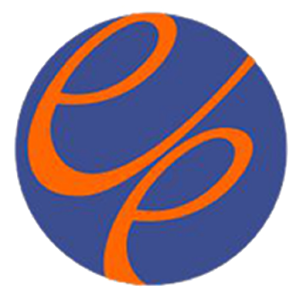 CONTRATACIÓN DE LA EJECUCIÓN DE LA OBRA:“MEJORAMIENTO Y AMPLIACIÓN DEL SUBSISTEMA DE DISTRIBUCIÓN DE REDES PRIMARIAS 22.9 KV Y REDES SECUNDARIAS 0.380-0.220 KV DE LA CIUDAD DE AZÁNGARO - DISTRITO DE AZÁNGARO - PROVINCIA DE AZÁNGARO - REGIÓN PUNO”DEBER DE COLABORACIÓNLa Entidad y todo proveedor que se someta a las presentes Bases, sea como participante, postor y/o contratista, deben conducir su actuación conforme a los principios previstos en la Ley de Contrataciones del Estado. En este contexto, se encuentran obligados a prestar su colaboración al OSCE y a la Secretaría Técnica de la Comisión de Defensa de la Libre Competencia del INDECOPI, en todo momento según corresponda a sus competencias, a fin de comunicar presuntos casos de fraude, colusión y corrupción por parte de los funcionarios y servidores de la Entidad, así como los proveedores y demás actores que participan en el proceso de contratación.De igual forma, deben poner en conocimiento del OSCE y a la Secretaría Técnica de la Comisión de Defensa de la Libre Competencia del INDECOPI los indicios de conductas anticompetitivas que se presenten durante el proceso de contratación, en los términos del Decreto Legislativo N° 1034, "Ley de Represión de Conductas Anticompetitivas", o norma que la sustituya, así como las demás normas de la materia.La Entidad y todo proveedor que se someta a las presentes Bases, sea como participante, postor y/o contratista del proceso de contratación deben permitir al OSCE o a la Secretaría Técnica de la Comisión de Defensa de la Libre Competencia del INDECOPI el acceso a la información referida a las contrataciones del Estado que sea requerida, prestar testimonio o absolución de posiciones que se requieran, entre otras formas de colaboración.SECCIÓN GENERALDISPOSICIONES COMUNES DEL PROCEDIMIENTO DE SELECCIÓN(ESTA SECCIÓN NO DEBE SER MODIFICADA EN NINGÚN EXTREMO, BAJO SANCIÓN DE NULIDAD)REFERENCIASCuando en el presente documento se mencione la palabra Ley, se entiende que se está haciendo referencia a la Ley N° 30225, Ley de Contrataciones del Estado, y cuando se mencione la palabra Reglamento, se entiende que se está haciendo referencia al Reglamento de la Ley de Contrataciones del Estado aprobado por Decreto Supremo N° 344-2018-EF.Las referidas normas incluyen sus respectivas modificaciones, de ser el caso.CONVOCATORIASe realiza a través de su publicación en el SEACE de conformidad con lo señalado en el artículo 54 del Reglamento, en la fecha señalada en el calendario del procedimiento de selección, debiendo adjuntar las bases. REGISTRO DE PARTICIPANTESEl registro de participantes se realiza conforme al artículo 55 del Reglamento. En el caso de un consorcio, basta que se registre uno (1) de sus integrantes.FORMULACIÓN DE CONSULTAS Y OBSERVACIONES A LAS BASESLa formulación de consultas y observaciones a las bases se efectúa de conformidad con lo establecido en los numerales 72.1 y 72.2 del artículo 72 del Reglamento.ABSOLUCIÓN DE CONSULTAS, OBSERVACIONES E INTEGRACIÓN DE BASESLa absolución de consultas, observaciones e integración de las bases se realizan conforme a las disposiciones previstas en los numerales 72.4 y 72.5 del artículo 72 del Reglamento. ELEVACIÓN AL OSCE DEL PLIEGO DE ABSOLUCIÓN DE CONSULTAS Y OBSERVACIONES E INTEGRACIÓN DE BASESLos cuestionamientos al pliego de absolución de consultas y observaciones así como a las bases integradas por supuestas vulneraciones a la normativa de contrataciones, a los principios que rigen la contratación pública u otra normativa que tenga relación con el objeto de la contratación, pueden ser elevados al OSCE, de acuerdo a lo indicado en los numerales del 72.8 al 72.11 del artículo 72 del Reglamento.La solicitud de elevación para emisión de Pronunciamiento se presenta ante la Entidad, la cual debe remitir al OSCE el expediente completo, de acuerdo a lo señalado en el artículo 124 del TUO de la Ley 27444, aprobado por Decreto Supremo N° 004-2019-JUS, al día hábil siguiente de recibida dicha solicitud.FORMA DE PRESENTACIÓN DE OFERTASLas ofertas se presentan conforme lo establecido en el artículo 59 del Reglamento. Las declaraciones juradas, formatos o formularios previstos en las bases que conforman la oferta deben estar debidamente firmados por el postor (firma manuscrita). Los demás documentos deben ser visados por el postor. En el caso de persona jurídica, por su representante legal, apoderado o mandatario designado para dicho fin y, en el caso de persona natural, por este o su apoderado. No se acepta el pegado de la imagen de una firma o visto. Las ofertas se presentan foliadas.PRESENTACIÓN Y APERTURA DE OFERTAS El participante presentará su oferta de manera electrónica a través del SEACE, desde las 00:01 horas hasta las 23:59 horas del día establecido para el efecto en el cronograma del procedimiento; adjuntando el archivo digitalizado que contenga los documentos que conforman la oferta de acuerdo a lo requerido en las bases. El participante debe verificar antes de su envío, bajo su responsabilidad, que el archivo pueda ser descargado y su contenido sea legible.En la apertura electrónica de la oferta, el comité de selección, verifica la presentación de lo exigido en la sección específica de las bases, de conformidad con el numeral 73.2 del artículo 73 del Reglamento. De no cumplir con lo requerido, la oferta se considera no admitida.Asimismo, el comité de selección declara no admitidas las ofertas que se encuentran por debajo del noventa por ciento (90%) del valor referencial o que excedan en más del diez por ciento (10%) del valor referencial.EVALUACIÓN DE LAS OFERTASLa evaluación consiste en la aplicación de los factores de evaluación previstos en el Capítulo IV de la sección específica de las bases a las ofertas admitidas, con el objeto de determinar la oferta con el mejor puntaje y el orden de prelación de las ofertas. Para determinar la oferta con el mejor puntaje, se toma en cuenta lo indicado en el numeral 74.2 del artículo 74 del Reglamento. El desempate mediante sorteo se realiza de manera electrónica a través del SEACE.CALIFICACIÓN DE OFERTASLuego de culminada la evaluación, el comité de selección califica a los postores que obtuvieron el primer, segundo, tercer y cuarto lugar, según el orden de prelación, verificando que cumplan con los requisitos de calificación detallados en el numeral 3.2 del Capítulo III de la sección específica de las bases. La oferta del postor que no cumpla con los requisitos de calificación es descalificada.  Si alguno de los cuatro (4) postores no cumple con los requisitos de calificación, se aplica lo establecido en los numerales 75.2 y 75.3 del artículo 75 del Reglamento.SUBSANACIÓN DE LAS OFERTASLa subsanación de las ofertas se sujeta a lo establecido en el artículo 60 del Reglamento. La corrección aritmética a la que hace referencia el numeral 60.4 de dicho artículo procede para la ejecución de obras a suma alzada.El plazo que se otorgue para la subsanación no puede ser inferior a un (1) día hábil. La solicitud de subsanación se realiza de manera electrónica a través del SEACE y será remitida al correo electrónico consignado por el postor al momento de realizar su inscripción en el RNP, siendo su responsabilidad el permanente seguimiento de las notificaciones a dicho correo. La notificación de la solicitud se entiende efectuada el día de su envío al correo electrónico.La presentación de las subsanaciones se realiza a través del SEACE. No se tomará en cuenta la subsanación que se presente en físico a la Entidad.RECHAZO DE LAS OFERTAS Previo al otorgamiento de la buena pro, el comité de selección revisa las ofertas económicas que cumplen los requisitos de calificación, de conformidad con lo establecido para el rechazo de ofertas, previsto en los numerales 68.5 y 68.6 del artículo 68 del Reglamento, de ser el caso.  De rechazarse alguna de las ofertas calificadas, el comité de selección revisa el cumplimiento de los requisitos de calificación de los postores que siguen en el orden de prelación, en caso las hubiere.OTORGAMIENTO DE LA BUENA PRODefinida la oferta ganadora, el comité de selección otorga la buena pro, mediante su publicación en el SEACE, incluyendo el cuadro comparativo y las actas debidamente motivadas de los resultados de la admisión, no admisión, evaluación, calificación, descalificación y el otorgamiento de la buena pro. CONSENTIMIENTO DE LA BUENA PROCuando se hayan presentado dos (2) o más ofertas, el consentimiento de la buena pro se produce a los ocho (8) días hábiles siguientes de la notificación de su otorgamiento, sin que los postores hayan ejercido el derecho de interponer el recurso de apelación. En caso que se haya presentado una sola oferta, el consentimiento de la buena pro se produce el mismo día de la notificación de su otorgamiento. El consentimiento del otorgamiento de la buena pro se publica en el SEACE al día hábil siguiente de producido. RECURSO DE APELACIÓNA través del recurso de apelación se pueden impugnar los actos dictados durante el desarrollo del procedimiento de selección hasta antes del perfeccionamiento del contrato.El recurso de apelación se presenta ante y es resuelto por el Tribunal de Contrataciones del Estado. Los actos que declaren la nulidad de oficio, la cancelación del procedimiento de selección y otros actos emitidos por el Titular de la Entidad que afecten la continuidad de este, se impugnan ante el Tribunal de Contrataciones del Estado.Plazos de interposición del recurso de apelación La apelación contra el otorgamiento de la buena pro o contra los actos dictados con anterioridad a ella se interpone dentro de los ocho (8) días hábiles siguientes de haberse notificado el otorgamiento de la buena pro. La apelación contra los actos dictados con posterioridad al otorgamiento de la buena pro, contra la declaración de nulidad, cancelación y declaratoria de desierto del procedimiento, se interpone dentro de los ocho (8) días hábiles siguientes de haberse tomado conocimiento del acto que se desea impugnar.PERFECCIONAMIENTO DEL CONTRATOLos plazos y el procedimiento para perfeccionar el contrato se realiza conforme a lo indicado en el artículo 141 del Reglamento.Para perfeccionar el contrato, el postor ganador de la buena pro debe presentar los documentos señalados en los artículos 139 y 175 del Reglamento, así como los previstos en la sección específica de las bases.GARANTÍASLas garantías que deben otorgar los postores y/o contratistas, según corresponda, son las de fiel cumplimiento del contrato y por los adelantos.GARANTÍA DE FIEL CUMPLIMIENTOComo requisito indispensable para perfeccionar el contrato, el postor ganador debe entregar a la Entidad la garantía de fiel cumplimiento del mismo por una suma equivalente al diez por ciento (10%) del monto del contrato original. Esta se mantiene vigente hasta el consentimiento de la liquidación final. GARANTÍA DE FIEL CUMPLIMIENTO POR PRESTACIONES ACCESORIASEn las contrataciones que conllevan la ejecución de prestaciones accesorias, tales como mantenimiento, reparación o actividades afines, se otorga una garantía adicional por una suma equivalente al diez por ciento (10%) del monto del contrato de la prestación accesoria, la misma que debe ser renovada periódicamente hasta el cumplimiento total de las obligaciones garantizadas. GARANTÍA POR ADELANTOEn caso se haya previsto en la sección específica de las bases la entrega de adelantos, el contratista debe presentar una garantía emitida por idéntico monto conforme a lo estipulado en el artículo 153 del Reglamento. REQUISITOS DE LAS GARANTÍASLas garantías que se presenten deben ser incondicionales, solidarias, irrevocables y de realización automática en el país, al solo requerimiento de la Entidad. Asimismo, deben ser emitidas por empresas que se encuentren bajo la supervisión directa de la Superintendencia de Banca, Seguros y Administradoras Privadas de Fondos de Pensiones y que cuenten con clasificación de riesgo B o superior. Asimismo, deben estar autorizadas para emitir garantías; o estar consideradas en la última lista de bancos extranjeros de primera categoría que periódicamente publica el Banco Central de Reserva del Perú.EJECUCIÓN DE GARANTÍASLa Entidad puede solicitar la ejecución de las garantías conforme a los supuestos contemplados en el artículo 155 del Reglamento.ADELANTOSLa Entidad puede establecer la entrega de adelantos directos y adelantos para materiales o insumos, de conformidad con el artículo 180 del Reglamento, siempre que ello haya sido previsto en la sección específica de las bases.Asimismo, la Entidad puede establecer la obligación de constituir un fideicomiso para el manejo de los recursos que el contratista reciba a título de adelanto, de acuerdo al procedimiento, plazos y requisitos señalados en los artículos 184 y 185 del Reglamento.  VALORIZACIONESLas valorizaciones son la cuantificación económica de un avance físico en la ejecución de la obra, realizada en un período determinado, tienen el carácter de pagos a cuenta y son elaboradas el último día de cada período previsto en la sección específica de las bases, por el inspector o supervisor, según corresponda y el contratista. En caso se haya suscrito contrato con un consorcio, el pago de las valorizaciones se realizará a quien se indique en el contrato de consorcio.REAJUSTESLos reajustes se calculan conforme lo indicado en el numeral 38.3 del artículo 38 y el artículo 195 del Reglamento.PENALIDADES PENALIDAD POR MORA EN LA EJECUCIÓN DE LA PRESTACIÓNEn caso de retraso injustificado del contratista en la ejecución de las prestaciones objeto del contrato, la Entidad le aplica automáticamente una penalidad por mora por cada día de atraso, de conformidad con el artículo 162 del Reglamento.OTRAS PENALIDADESLa Entidad puede establecer penalidades distintas a la mencionada en el numeral precedente, según lo previsto en el artículo 163 del Reglamento y lo indicado en la sección específica de las bases. Estos dos tipos de penalidades se calculan en forma independiente y pueden alcanzar cada una un monto máximo equivalente al diez por ciento (10%) del monto del contrato vigente, o de ser el caso, del ítem que debió ejecutarse.INCUMPLIMIENTO DEL CONTRATOLas causales para la resolución del contrato, serán aplicadas de conformidad con el artículo 36 de la Ley y 164 del Reglamento.DISPOSICIONES FINALESTodos los demás aspectos del presente procedimiento no contemplados en las bases se regirán supletoriamente por la Ley y su Reglamento, así como por las disposiciones legales vigentes.SECCIÓN ESPECÍFICACONDICIONES ESPECIALES DEL PROCEDIMIENTO DE SELECCIÓN(EN ESTA SECCIÓN LA ENTIDAD DEBERÁ COMPLETAR LA INFORMACIÓN EXIGIDA, DE ACUERDO A LAS INSTRUCCIONES INDICADAS)ENTIDAD CONVOCANTEOBJETO DE LA CONVOCATORIAEl presente procedimiento de selección tiene por objeto la contratación de la “EJECUCIÓN DE LA OBRA: MEJORAMIENTO Y AMPLIACION DEL SUBSISTEMA DE DISTRIBUCIÓN DE REDES PRIMARIAS 22.9 KV Y REDES SECUNDARIAS 0.380-0.220 KV DE LA CIUDAD DE AZANGARO - DISTRITO DE AZANGARO - PROVINCIA DE AZANGARO - REGIÓN PUNO”.  VALOR REFERENCIALEl valor referencial asciende a S/ 4´177,326.27 (Cuatro millones ciento setenta y siete mil trescientos veintiséis con 27/100 SOLES), incluidos los impuestos de Ley, gastos para la prevención y control frente a la propagación del Covid-19 y cualquier otro concepto que incida en el costo total de la ejecución de la obra. El valor referencial ha sido calculado al mes de abril de 2021.EXPEDIENTE DE CONTRATACIÓNFUENTE DE FINANCIAMIENTORecursos Propios.SISTEMA DE CONTRATACIÓNEl presente procedimiento se rige por el sistema de A PRECIOS UNITARIOS, de acuerdo con lo establecido en el expediente de contratación respectivo. MODALIDAD DE EJECUCIÓNLlave en mano.ALCANCES DEL REQUERIMIENTOEl alcance de la ejecución de la obra está definido en el Capítulo III de la presente sección de las bases.PLAZO DE EJECUCIÓN DE LA OBRAEl plazo de ejecución de la obra, el equipamiento y montaje hasta la puesta en servicio, materia de la presente convocatoria, es de 270 días calendario, en concordancia con lo establecido en el expediente de contratación y en el expediente técnico de obra.COSTO DE REPRODUCCIÓN Y ENTREGA DE BASES Y DEL EXPEDIENTE TÉCNICO DE LA OBRALos participantes registrados tienen el derecho a recabar las bases y el expediente técnico de la obra en versión impresa o digital, según su elección, para cuyo efecto deben: Las bases y el expediente técnico se entregan inmediatamente después de realizado el pago correspondiente. Excepcionalmente, el expediente técnico en versión impresa puede ser entregado dentro del plazo máximo de un (1) día hábil de efectuado el pago.ACCESO VIRTUAL AL EXPEDIENTE TÉCNICO DE LA OBRAEl expediente técnico de la obra en versión digital se encuentra publicado en el SEACE, obligatoriamente, desde la fecha de la convocatoria del presente procedimiento de selección. BASE LEGALDecreto Legislativo N° 1440 – Decreto Legislativo del Sistema Nacional de Presupuesto Público.Ley N° 31084 - Ley de Presupuesto del Sector Público para el Año Fiscal 2021.Ley N° 31085 - Ley de Equilibrio Financiero del Presupuesto del Sector Público para el Año Fiscal 2021.Decreto Supremo N° 082-2019-EF que Aprueba el TUO de la Ley N° 30225 – Ley de Contrataciones del Estado.Decreto Supremo Nº 011-79-VC.LCE: Ley de Contrataciones del Estado – Ley N° 30225.Decreto Supremo N° 018-2020 que aprueba el Reglamento de la Ley N° 28749, Ley General de Electrificación Rural.Decreto Legislativo N° 1252, que Crea el Sistema Nacional de Programación Multianual y Gestión de Inversiones y Deroga la Ley N° 27293, Ley del Sistema Nacional de Inversión Pública y modificatorias.Decreto Supremo N° 027-2017-EF que aprueba el Reglamento del Decreto Legislativo N° 1252 y modificatorias.Directiva General del Sistema Nacional de Programación Multianual de Gestión de Inversiones: DIRECTIVA N° 001-2019-EF/63.01.Directiva N° 012-2017-OSCE/CD del 23. May.2017, Gestión de Riesgos en la Planificación de la Ejecución de Obras y modificatorias.Ley de Concesiones Eléctricas - Decreto Ley 25844 y modificatorias.Reglamento de la Ley de Concesiones Eléctricas - Decreto Supremo N° 009-93-EM y modificatorias.Código Nacional de Electricidad - Suministro.Código Nacional de Electricidad – Utilización.Norma Técnica de Calidad de los Servicios Eléctricos - D. S. Nº 020-97-EM y modificatorias.Base Metodológica para la aplicación de la “Norma Técnica de Calidad de los Servicios Eléctricos.ANEXO N° 10 Criterios para determinar la clasificación del nivel de complejidad de los proyectos de inversión.Resolución Ministerial N° 015-2020-MINEM/DM que modifica las fichas de homologación para luminarias LED de alumbrado público.Plan Nacional de Competitividad y Productividad Decreto Supremo 237-2019-EFDecreto Supremo 289-2019-EF – Disposiciones para la incorporación progresiva del BIM en la Inversión Pública.Normativas relacionadas con Covid-19.Las referidas normas incluyen sus respectivas modificaciones, de ser el caso.CALENDARIO DEL PROCEDIMIENTO DE SELECCIÓNSegún el cronograma de la ficha de selección de la convocatoria publicada en el SEACE.CONTENIDO DE LAS OFERTASLa oferta contendrá, además de un índice de documentos, la siguiente  documentación:Documentación de presentación obligatoria Documentos para la admisión de la ofertaDeclaración jurada de datos del postor. (Anexo Nº 1)Documento que acredite la representación de quien suscribe la oferta. En caso de persona jurídica, copia del certificado de vigencia de poder del representante legal, apoderado o mandatario designado para tal efecto.En caso de persona natural, copia del documento nacional de identidad o documento análogo, o del certificado de vigencia de poder otorgado por persona natural, del apoderado o mandatario, según corresponda.En el caso de consorcios, este documento debe ser presentado por cada uno de los integrantes del consorcio que suscriba la promesa de consorcio, según corresponda.Declaración jurada de acuerdo con el literal b) del artículo 52 del Reglamento. (Anexo Nº 2)Declaración jurada de cumplimiento del Expediente Técnico, según el numeral 3.1 del Capítulo III de la presente sección. (Anexo Nº 3)Declaración jurada de plazo de ejecución de la obra. (Anexo Nº 4)Promesa de consorcio con firmas legalizadas, de ser el caso, en la que se consigne los integrantes, el representante común, el domicilio común y las obligaciones a las que se compromete cada uno de los integrantes del consorcio así como el porcentaje equivalente a dichas obligaciones.  (Anexo Nº 5)El precio de la oferta en SOLES y:El desagregado de partidas, cuando el procedimiento se haya convocado a suma alzada.Los precios unitarios, considerando las partidas según lo previsto en el último párrafo del literal b) del artículo 35 del Reglamento.Asimismo, la oferta incluye el monto de la prestación accesoria, cuando corresponda. (Anexo Nº 6)El precio total de la oferta y los subtotales que lo componen deben ser expresados con dos (2) decimales. Los precios unitarios pueden ser expresados con más de dos (2) decimales.Documentos para acreditar los requisitos de calificaciónIncorporar en la oferta los documentos que acreditan los “Requisitos de Calificación” que se detallan en el numeral 3.2 del Capítulo III de la presente sección de las bases.   Documentación de presentación facultativa:En caso se haya establecido otros factores de evaluación además del precio:  Incorporar en la oferta los documentos que acreditan los “Factores de Evaluación” establecidos en el Capítulo IV de la presente sección de las bases, a efectos de obtener el puntaje previsto en dicho Capitulo para cada factor.REQUISITOS PARA PERFECCIONAR EL CONTRATOEl postor ganador de la buena pro debe presentar los siguientes documentos para perfeccionar el contrato:Garantía de fiel cumplimiento del contrato. Contrato de consorcio con firmas legalizadas ante Notario de cada uno de los integrantes, de ser el caso.Código de cuenta interbancaria (CCI) o, en el caso de proveedores no domiciliados, el número de su cuenta bancaria y la entidad bancaria en el exterior.Copia de la vigencia del poder del representante legal de la empresa que acredite que cuenta con facultades para perfeccionar el contrato, cuando corresponda.Copia de DNI del postor en caso de persona natural, o de su representante legal en caso de persona jurídica.Domicilio para efectos de la notificación durante la ejecución del contrato.Constancia de capacidad libre de contratación expedida por el RNP.Programa de Ejecución de Obra (CPM) el cual presenta la ruta crítica y el calendario de avance de obra valorizado.Calendario de adquisición de materiales o insumos necesarios para la ejecución de obra, en concordancia con el calendario de avance de obra valorizado. Este calendario se actualiza con cada ampliación de plazo otorgada, en concordancia con el calendario de avance de obra valorizado vigente. Calendario de utilización de equipo, en caso la naturaleza de la contratación lo requiera.Memoria en la que se señalen las consideraciones que se han tomado en cuenta para la elaboración de los documentos indicados en los literales i), j) y k).Análisis de precios unitarios de las partidas y detalle de los gastos generales fijos y variables de la oferta, en caso de obras sujetas a precios unitarios. (De acuerdo a la estructura del Expediente Técnico de la obra).Copia de documentos que sustenten la propiedad, la posesión, el compromiso de compra venta o alquiler u otro documento que acredite la disponibilidad del requisito de calificación equipamiento estratégico. En el caso que el postor ganador sea un consorcio los documentos de acreditación de este requisito pueden estar a nombre del consorcio o de uno de sus integrantes.Copia de los diplomas que acrediten la formación académica requerida del plantel profesional clave, en caso que el grado o título profesional requerido no se encuentre publicado en el Registro Nacional de Grados Académicos y Títulos Profesionales a cargo de la de la Superintendencia Nacional de Educación Superior Universitaria – SUNEDU. Copia de (i) contratos y su respectiva conformidad o (ii) constancias o (iii) certificados o (iv) cualquier otra documentación que, de manera fehaciente demuestre la experiencia del personal que conforma el plantel profesional clave.Adicionalmente, presentar:Certificado de habilidad del personal clave ofertado como Residente de Obra.Correo electrónico para notificaciones, de acuerdo a formato – Anexo N° 12.PERFECCIONAMIENTO DEL CONTRATOEl contrato se perfecciona con la suscripción del documento que lo contiene. Para dicho efecto el postor ganador de la buena pro, dentro del plazo previsto en el artículo 141 del Reglamento debe presentar la documentación requerida en Jr. Mariano H. Cornejo Nº 160 – Puno y deberá dirigirse a la División de Asesoría Legal.ADELANTOSADELANTO DIRECTOLa Entidad otorgará un (01) adelanto directo hasta por el 10% del monto del contrato original.El contratista debe solicitar formalmente el adelanto directo dentro de los ocho (8) días siguientes a la suscripción del contrato, adjuntando a su solicitud la garantía por adelantos mediante carta fianza o póliza de caución y el comprobante de pago correspondiente. La Entidad debe entregar el monto solicitado dentro de los siete (7) días contados a partir del día siguiente de recibida la solicitud del contratista.Vencido el plazo para solicitar el adelanto no procede la solicitud.VALORIZACIONESEl periodo de valorización será mensual.PLAZO PARA EL PAGO DEL SALDO DE LA LIQUIDACIÓN DEL CONTRATO DE OBRALa Entidad o el contratista, según corresponda, deben efectuar el pago del monto correspondiente al saldo de la liquidación del contrato de obra, en el plazo de 30 días calendario, computados desde el día siguiente del consentimiento de la liquidación. Para tal efecto, la parte que solicita el pago debe presentar el comprobante de pago respectivo.EXPEDIENTE TÉCNICO E INFORMACIÓN COMPLEMENTARIA DEL EXPEDIENTE TÉCNICOTÉRMINOS DE REFERENCIANOMBRE DEL PROYECTO.El nombre del proyecto es ejecución de la obra: “MEJORAMIENTO Y AMPLIACION DEL SUBSISTEMA DE DISTRIBUCIÓN DE REDES PRIMARIAS 22.9 KV Y REDES SECUNDARIAS 0.380-0.220 KV DE LA CIUDAD DE AZANGARO - DISTRITO DE AZANGARO - PROVINCIA DE AZANGARO - REGIÓN PUNO”ENTIDAD.	Empresa Regional de Servicio Público de Electricidad de Puno - ELECTRO PUNO S.A.A.EL OBJETO.El objeto del presente, es la contratación de los servicios de una Empresa o Consorcio que esté habilitado como EJECUTOR DE OBRAS para la ejecución de la obra: “Mejoramiento y Ampliación del Subsistema de Distribución de Redes Primarias 22.9 Kv y Redes Secundarias 0.380-0.220 kV de la Ciudad de Azángaro - Distrito de Azángaro - Provincia de Azángaro - Región Puno”.Monto de Inversión: S/. 4´177,326.27 (Cuatro millones ciento setenta y siete mil trescientos veintiséis con 27/100 Soles) incluido los impuestos de Ley y los gastos para la prevención y control frente a la propagación del Covid-19, no considera el costo de la supervisión.BASE LEGAL.LCE: Ley de Contrataciones del Estado – Ley N° 30225.Decreto Supremo N° 018-2020 que aprueba el Reglamento de la Ley N° 28749, Ley General de Electrificación Rural.Decreto Legislativo N° 1252, que Crea el Sistema Nacional de Programación Multianual y Gestión de Inversiones y Deroga la Ley N° 27293, Ley del Sistema Nacional de Inversión Pública y modificatorias.Decreto Supremo N° 027-2017-EF que aprueba el Reglamento del Decreto Legislativo N° 1252 y modificatorias.Directiva General del Sistema Nacional de Programación Multianual de Gestión de Inversiones: DIRECTIVA N° 001-2019-EF/63.01.Directiva N° 012-2017-OSCE/CD del 23. May.2017, Gestión de Riesgos en la Planificación de la Ejecución de Obras y modificatorias.Ley de Concesiones Eléctricas - Decreto Ley 25844 y modificatorias.Reglamento de la Ley de Concesiones Eléctricas - Decreto Supremo N° 009-93-EM y modificatorias.Código Nacional de Electricidad - Suministro.Código Nacional de Electricidad – Utilización.Norma Técnica de Calidad de los Servicios Eléctricos - D. S. Nº 020-97-EM y modificatorias.Base Metodológica para la aplicación de la “Norma Técnica de Calidad de los Servicios Eléctricos.ANEXO N° 10 Criterios para determinar la clasificación del nivel de complejidad de los proyectos de inversión.Resolución Ministerial N° 015-2020-MINEM/DM que modifica las fichas de homologación para luminarias LED de alumbrado público.Plan Nacional de Competitividad y Productividad Decreto Supremo 237-2019-EFDecreto Supremo 289-2019-EF – Disposiciones para la incorporación progresiva del BIM en la Inversión Pública.Normativas relacionadas con Covid-19.Las referidas normas incluyen sus respectivas modificaciones, de ser el caso.EXPEDIENTE TECNICO.El expediente técnico ha sido aprobado mediante Resolución de Aprobación de Proyecto Nº 033-2021-ELPU/GT de 17 de mayo de 2021, comprende lo siguiente:Resumen EjecutivoMemoria DescriptivaCálculos Justificativos (Ingeniería del proyecto)Estudio de mercadoEspecificaciones Técnicas de suministro de materialesEspecificaciones de Montaje electromecánicoMetrados y PresupuestoAnálisis de costos unitariosCronograma de obrasDetalle y planoAnexos (Análisis de gestión de riesgos)CARACTERISTICAS DEL SERVICIO:ASPECTOS GENERALES.El proyecto comprende el suministro de materiales, montaje electromecánico, desmontaje electromecánico, pruebas y puesta en servicio y liquidación de la obra correspondiente a “Mejoramiento y Ampliación del Subsistema de Distribución de Redes Primarias 22.9 Kv y Redes Secundarias 0.380-0.220 kV de la Ciudad de Azángaro - Distrito de Azángaro - Provincia de Azángaro - Región Puno”, la ejecución del proyecto permitirá dotar de la infraestructura adecuada para el suministro de energía eléctrica a las nuevas cargas que se vienen incorporando al sistema eléctrico y la mejora de la calidad de servicio de energía eléctrica.UBICACIÓN DEL PROYECTO:Departamento	:	Puno.Provincias	:	Azángaro.Distrito		:	Azángaro.OBJETIVO DEL PROYECTO:El Objetivo del Proyecto es ampliar el suministro eléctrico en la ciudad de Azángaro y mejorar la confiabilidad y calidad del servicio de energía eléctrica de forma continua, ofreciendo así nuevas oportunidades de desarrollo productivo.FUENTE DE FINANCIAMIENTORecursos propios de la Entidad.SISTEMA DE CONTRATACIÓNEl presente procedimiento se rige por el sistema de Precios Unitarios.MODALIDAD DE EJECUCIÓNLlave en manoPLAZO DE EJECUCIÓN DE LA OBRA.El plazo de ejecución de la obra, que consiste en suministro de materiales y equipos, montaje, transferencia de acometidas domiciliarias y desmontaje de redes existentes, materia de la presente convocatoria, es de 270 días calendarios, en concordancia con lo establecido en el expediente técnico de obra.VALOR REFERENCIALEl Valor Referencial asciende a la suma de S/. 4´177,326.27 (Cuatro millones ciento setenta y siete mil trescientos veintiséis con 27/100 Soles) incluido los impuestos de Ley y los gastos para la prevención y control frente a la propagación del Covid-19, no considera el costo de la supervisión.Nota:El sueldo considerado por cada profesional incluye impuestos y leyes socialesEl desgaste de los equipos ha sido calculado considerando una depreciación lineal en 36 meses de vida útil.El desgaste de las camionetas ha sido calculado considerando una depreciación lineal en 120 meses de vida útilCARACTERISTICAS DE LA OBRA: El Contratista deberá ejecutar la Obra de acuerdo al Expediente Técnico aprobado, debiendo elaborar el REPLANTEO TOPOGRÁFICO y ubicación de las estructuras, el mismo será aprobado por la Supervisión, la modalidad de ejecución será Llave en Mano. El postor ganador de la buena pro (contratista) es responsable de obtener los seguros de transporte y montaje de los equipos que se instalarán en obra y los permisos correspondientes de la municipalidad.CONDICIONES DE LOS CONSORCIOSDe conformidad con el numeral 49.5 del artículo 49° del Reglamento de la Ley de Contrataciones del Estado, el área usuaria puede incluir lo siguiente:El número máximo de consorciados, será de dos (02) integrantes.El porcentaje mínimo de participación en la ejecución del contrato, para el integrante del consorcio que acredite mayor experiencia en obras similares, será no menor del 60%. EXPERIENCIA EN LA ESPECIALIDAD DEL EJECUTOR DE OBRAEl postor debe acreditar un monto facturado acumulado equivalente a UNA (01) VEZ EL VALOR REFERENCIAL DE LA CONTRATACIÓN, en la ejecución de obras similares, durante los 10 años anteriores a la fecha de la presentación de ofertas que se computarán desde la suscripción del acta de recepción de obra.Se considerará obra similar a obras referidas a: Construcción, reconstrucción, remodelación, mejoramiento, renovación, ampliación, habilitación, creación, interconexión, optimización, rehabilitación, reparación, reposición, instalación y/o adecuación de redes de distribución eléctrica de media y baja tensión (Subsistemas de distribución primaria, subsistema de distribución secundaria, sistemas de utilización en media tensión, distancias mínimas de seguridad y/o electrificación rural).PLANTEL PROFESIONALEl postor deberá contar para la dirección técnica el siguiente equipo de trabajo:PROFESIONAL CLAVENota: El Certificado de habilidad de cada profesional se acreditará para la suscripción del contrato.OTROS PROFESIONALESNota: El Certificado de habilidad y la experiencia de cada profesional se acreditará para el Inicio de la Obra; será verificado y validado por el Administrador de contrato y/o supervisor al inicio de la ejecución de Obra.EQUIPAMIENTO ESTRATÉGICO MÍNIMO.Para que el ejecutor de obra cumpla debidamente con el encargo, deberá disponer como mínimo de los siguientes equipos, poniéndolos cuando se requiera:La acreditación del equipamiento estratégico requerido se podrá sustentar con copia de documentos que sustenten la propiedad, la posesión, el compromiso de compra venta o alquiler u otro documento que acredite la disponibilidad y/o cumplimiento de las especificaciones del equipamiento requerido.ADELANTOS.ELECTRO PUNO S.A.A. otorgará adelanto directo hasta por el 10% del monto del contrato original.ELECTRO PUNO S.A.A. no otorgará adelanto para materiales e insumos.VALORIZACIONES.El periodo de valorización será mensual, conforme establece el Art. 194° del Reglamento de la Ley de Contrataciones del Estado.IMPLEMENTACION MÍNIMA DE EQUIPOS DE SEGURIDADEl contratista deberá prever para su personal encargado de la ejecución de los trabajos cuente con los implementos de seguridad adecuados y deberá cumplir con lo dispuesto en el Reglamento de Seguridad y Salud en el Trabajo con Electricidad aprobado con Resolución Ministerial No 111-2013-MEM/DM y el Reglamento Interno de Seguridad y Salud de Electro Puno S.A.A. considerando todas las modificatorias que hubiere.ENTREGAS PARCIALES PARA PUESTA EN OPERACIÓN COMERCIAL.Por la naturaleza de la obra (ampliaciones y mejoramiento), la contratista puede hacer entrega parcial de las ampliaciones antes de la culminación del plazo contractual, para ello debe alcanzar los planos como construido de las ampliaciones nuevas para realizar la inspección técnica con la participación del Supervisor de Servicio Eléctrico donde corresponde, supervisor y la contratista y, se podrá atender las instalaciones nuevas siempre que la contratista autorice previa a su recepción de obra conforme a lo dispuesto en la LCE y su Reglamento.RESPONSABILIDAD DE LA CONTRATISTA.El ejecutor de la obra es responsable por la calidad de la obra, bajo la responsabilidad y sanción por un plazo no menor a siete (7) años contados a partir de la conformidad de la Recepción total de la obra, conforme establece el Art. 40° de la Ley de Contrataciones del Estado.REQUISITOS DE CALIFICACIÓN.Están considerado dentro de los requisitos de calificación los numerales precedentes indicados a continuación: Experiencia en la especialidad del ejecutor de obra.Plantel profesional (a la suscripción del contrato).Equipamiento estratégico (a la suscripción del contrato).PENALIDADESPenalidad por mora en la ejecución de la prestación:Se aplicará la penalidad por mora por cada día de atraso, conforme a la fórmula establecida en Art. 162° del Reglamento de la Ley de Contrataciones del Estado, cuya penalidad se aplica automáticamente.Otras penalidades: Conforme establece el Art. 163° del Reglamento de la Ley de Contrataciones del Estado, la Entidad ha establecido las siguientes penalidades a aplicarse, distintas al retraso o mora, las cuales deben ser objetivas, razonables, congruentes y proporcionales con el objeto de la contratación. Según lo previsto en los artículos 190 y 191 del Reglamento, en este tipo de penalidades se deben incluir las siguientes:(1UIT vigente)Nota 1.-Además de la penalización pagada, la empresa contratista debe levantar la observación, con evidencias documentadas y fotografías que demuestren fehacientemente la subsanación del incumplimiento.Nota 2.- Estas penalidades se irán acumulando hasta; el caso que, el contratista supere la penalidad máxima del 10% del monto del contrato, la Entidad podrá resolver el contrato por incumplimiento.Nota 3.- Los profesionales que actualmente vienen prestando servicios con Electro Puno S.A.A. en obras adjudicadas por la Entidad, no podrán acreditar como participes en la presente convocatoria.Procedimiento de la aplicación de la penalidad referido a otras penalidades:Las infracciones serán determinadas por el Inspector/Supervisor de Obra y/o por Electro Puno S.A.A. (Supervisiones inopinadas)Las penalidades se cuantificarán y se hará de conocimiento al ganador de buena pro (contratista), la contratista en un plazo máximo de tres (3) días hábiles deberá presentar sus alegatos debidamente sustentado al Inspector/Supervisor de Obra y/o la Entidad, quien evaluará el descargo, de lo contrario la penalidad será la cantidad determinada por la Entidad y/o supervisor de obra, se descontará en la valorización mensual a la fecha de la determinación efectiva de la penalidad o en la liquidación de contrato.Si la contratista, al no presentar los descargos debidamente documentado en el plazo otorgado, no dará lugar a reclamos posteriores.EVALUACIÓN DE RIESGOSEl consultor del proyecto, ha realizado la gestión de riesgos en el Expediente Técnico, en Anexos folio 465 en Expediente de Red Primaria.REQUISITOS DE CALIFICACIÓNLa evaluación se realiza sobre la base de cien (100) puntos.Para determinar la oferta con el mejor puntaje y el orden de prelación de las ofertas, se considera lo siguiente:Conste por el presente documento, la contratación de la ejecución de la obra [CONSIGNAR LA DENOMINACIÓN DE LA CONVOCATORIA], que celebra de una parte [CONSIGNAR EL NOMBRE DE LA ENTIDAD], en adelante LA ENTIDAD, con RUC Nº [………], con domicilio legal en [………], representada por [………..…], identificado con DNI Nº [………], y de otra parte [……………….....................], con RUC Nº [................], con domicilio legal en [……………….....................], inscrita en la Ficha N° [……………….........] Asiento N° [……….......] del Registro de Personas Jurídicas de la ciudad de [………………], debidamente representado por su Representante Legal, [……………….....................], con DNI N° [………………..], según poder inscrito en la Ficha N° […………..], Asiento N° […………] del Registro de Personas Jurídicas de la ciudad de […………], a quien en adelante se le denominará EL CONTRATISTA en los términos y condiciones siguientes:CLÁUSULA PRIMERA: ANTECEDENTESCon fecha [………………..], el comité de selección adjudicó la buena pro de la LICITACIÓN PÚBLICA Nº [CONSIGNAR NOMENCLATURA DEL PROCEDIMIENTO DE SELECCIÓN] para la contratación de la ejecución de la obra [CONSIGNAR LA DENOMINACIÓN DE LA CONVOCATORIA], a [INDICAR NOMBRE DEL GANADOR DE LA BUENA PRO], cuyos detalles e importe constan en los documentos integrantes del presente contrato.CLÁUSULA SEGUNDA: OBJETO El presente contrato tiene por objeto [CONSIGNAR EL OBJETO DE LA CONTRATACIÓN].CLÁUSULA TERCERA: MONTO CONTRACTUALEl monto total del presente contrato asciende a [CONSIGNAR MONEDA Y MONTO], que incluye todos los impuestos de Ley.Este monto comprende el costo de la ejecución de la obra, todos los tributos, seguros, transporte, inspecciones, pruebas y, de ser el caso, los costos laborales conforme a la legislación vigente, así como cualquier otro concepto que pueda tener incidencia sobre la ejecución de la prestación materia del presente contrato. CLÁUSULA CUARTA: DEL PAGOLA ENTIDAD se obliga a pagar la contraprestación a EL CONTRATISTA en [INDICAR MONEDA], en periodos de valorización [CONSIGNAR MENSUALES U OTRO TIPO DE PERIODO], conforme a lo previsto en la sección específica de las bases. Asimismo, LA ENTIDAD o EL CONTRATISTA, según corresponda, se obligan a pagar el monto correspondiente al saldo de la liquidación del contrato de obra, en el plazo de [CONSIGNAR PLAZO EN DÍAS] días calendario, computados desde el día siguiente del consentimiento de la liquidación.En caso de retraso en el pago de las valorizaciones, por razones imputables a LA ENTIDAD, EL CONTRATISTA tiene derecho al reconocimiento de los intereses legales efectivos, de conformidad con el artículo 39 de la Ley de Contrataciones del Estado y los artículos 1244, 1245 y 1246 del Código Civil. Para tal efecto, se formulará una valorización de intereses y el pago se efectuará en las valorizaciones siguientes.CLÁUSULA QUINTA: DEL PLAZO DE LA EJECUCIÓN DE LA PRESTACIÓNEl plazo de ejecución de la obra, el equipamiento y montaje hasta la puesta en servicio, materia de la presente convocatoria, es de [CONSIGNAR EL PLAZO DE EJECUCIÓN DE ESTA PRESTACIÓN, EL CUAL DEBE ESTAR EXPRESADO EN DÍAS CALENDARIO] días calendario, el mismo que se computa desde el día siguiente de cumplidas las condiciones previstas en el artículo 176 del Reglamento.CLÁUSULA SEXTA: ALCANCE GENERALES DEL CONTRATOEl inspector o supervisor de la obra será designado por ELECTRO PUNO S.A.A.EL CONTRATISTA, deberá cumplir con lo establecido en el Capítulo III de las Bases.Asimismo, en las Bases Administrativas se establecen otras obligaciones para los contratantes, que serán de cumplimiento por las partes.CLÁUSULA SÉTIMA PARTES INTEGRANTES DEL CONTRATOEl presente contrato está conformado por las bases integradas, la oferta ganadora, así como los documentos derivados del procedimiento de selección que establezcan obligaciones para las partes.CLÁUSULA OCTAVA: GARANTÍASEL CONTRATISTA entregó al perfeccionamiento del contrato la respectiva garantía incondicional,  solidaria, irrevocable, y de realización automática en el país al solo requerimiento, a favor de LA ENTIDAD, por los conceptos, montos y vigencias siguientes:De fiel cumplimiento del contrato: [CONSIGNAR EL MONTO], a través de la  [INDICAR EL TIPO DE GARANTÍA PRESENTADA] N° [INDICAR NÚMERO DEL DOCUMENTO] emitida por [SEÑALAR EMPRESA QUE LA EMITE]. Monto que es equivalente al diez por ciento (10%) del monto del contrato original, la misma que debe mantenerse vigente hasta el consentimiento de la liquidación final.CLÁUSULA NOVENA: EJECUCIÓN DE GARANTÍAS POR FALTA DE RENOVACIÓNLA ENTIDAD puede solicitar la ejecución de las garantías cuando EL CONTRATISTA no las hubiere renovado antes de la fecha de su vencimiento, conforme a lo dispuesto en el literal a) del numeral 155.1 del artículo 155 del Reglamento de la Ley de Contrataciones del Estado.CLÁUSULA DÉCIMA: ADELANTO DIRECTOLa Entidad otorgará un (01) adelanto directo hasta por el 10% del monto del contrato original.El contratista debe solicitar formalmente el adelanto directo dentro de los ocho (8) días siguientes a la suscripción del contrato, adjuntando a su solicitud la garantía por adelantos mediante Carta Fianza y el comprobante de pago correspondiente. La Entidad debe entregar el monto solicitado dentro de los siete (7) días contados a partir del día siguiente de recibida la solicitud del contratista.Vencido el plazo para solicitar el adelanto no procede la solicitud.CLÁUSULA UNDÉCIMA: CONFORMIDAD DE LA OBRALa conformidad de la obra será dada con la suscripción del Acta de Recepción de Obra.CLÁUSULA DUODÉCIMA: DECLARACIÓN JURADA DEL CONTRATISTAEL CONTRATISTA declara bajo juramento que se compromete a cumplir las obligaciones derivadas del presente contrato, bajo sanción de quedar inhabilitado para contratar con el Estado en caso de incumplimiento.CLÁUSULA DÉCIMA TERCERA: ASIGNACIÓN DE RIESGOS DEL CONTRATO DE OBRACLÁUSULA DÉCIMA CUARTA: RESPONSABILIDAD POR VICIOS OCULTOSNi la suscripción del Acta de Recepción de Obra, ni el consentimiento de la liquidación del contrato de obra, enervan el derecho de LA ENTIDAD a reclamar, posteriormente, por defectos o vicios ocultos, conforme a lo dispuesto por los artículos 40 de la Ley de Contrataciones del Estado y 173 de su Reglamento.El plazo máximo de responsabilidad de EL CONTRATISTA es de 7 años, contados a partir de la conformidad de la recepción total de la obra.CLÁUSULA DÉCIMA QUINTA: PENALIDADESSi EL CONTRATISTA incurre en retraso injustificado en la ejecución de las prestaciones objeto del contrato, LA ENTIDAD le aplica automáticamente una penalidad por mora por cada día de atraso, de acuerdo a la siguiente fórmula:Donde:F = 0.15 para plazos mayores a sesenta (60) días o;F = 0.40 para plazos menores o iguales a sesenta (60) días.El retraso se justifica a través de la solicitud de ampliación de plazo debidamente aprobado. Adicionalmente, se considera justificado el retraso y en consecuencia no se aplica penalidad, cuando EL CONTRATISTA acredite, de modo objetivamente sustentado, que el mayor tiempo transcurrido no le resulta imputable. En este último caso la calificación del retraso como justificado por parte de LA ENTIDAD no da lugar al pago de gastos generales ni costos directos de ningún tipo, conforme el numeral 162.5 del artículo 162 del Reglamento de la Ley de Contrataciones del Estado.Adicionalmente a la penalidad por mora se aplicarán las siguientes penalidades:(1UIT vigente)Nota 1.-Además de la penalización pagada, la empresa contratista debe levantar la observación, con evidencias documentadas y fotografías que demuestren fehacientemente la subsanación del incumplimiento.Nota 2.- Estas penalidades se irán acumulando hasta; el caso que, el contratista supere la penalidad máxima del 10% del monto del contrato, la Entidad podrá resolver el contrato por incumplimiento.Nota 3.- Los profesionales que actualmente vienen prestando servicios con Electro Puno S.A.A. en obras adjudicadas por la Entidad, no podrán acreditar como participes en la presente convocatoria.Procedimiento de la aplicación de la penalidad referido a otras penalidades:Las infracciones serán determinadas por el Inspector/Supervisor de Obra y/o por Electro Puno S.A.A. (Supervisiones inopinadas)Las penalidades se cuantificarán y se hará de conocimiento al ganador de buena pro (contratista), la contratista en un plazo máximo de tres (3) días hábiles deberá presentar sus alegatos debidamente sustentado al Inspector/Supervisor de Obra y/o la Entidad, quien evaluará el descargo, de lo contrario la penalidad será la cantidad determinada por la Entidad y/o supervisor de obra, se descontará en la valorización mensual a la fecha de la determinación efectiva de la penalidad o en la liquidación de contrato.Si la contratista, al no presentar los descargos debidamente documentado en el plazo otorgado, no dará lugar a reclamos posteriores.Estas penalidades se deducen de las valorizaciones o en la liquidación final, según corresponda; o si fuera necesario, se cobra del monto resultante de la ejecución de la garantía de fiel cumplimiento.La penalidad por mora y las otras penalidades pueden alcanzar cada una un monto máximo equivalente al diez por ciento (10%) del monto del contrato vigente, o de ser el caso, del ítem que debió ejecutarse.Cuando se llegue a cubrir el monto máximo de la penalidad por mora o el monto máximo para otras penalidades, LA ENTIDAD puede resolver el contrato por incumplimiento.CLÁUSULA DÉCIMA SEXTA: RESOLUCIÓN DEL CONTRATOCualquiera de las partes puede resolver el contrato, de conformidad con el numeral 32.3 del artículo 32 y artículo 36 de la Ley de Contrataciones del Estado, y el artículo 164 de su Reglamento. De darse el caso, LA ENTIDAD procederá de acuerdo a lo establecido en los artículos 165 y 207 del Reglamento de la Ley de Contrataciones del Estado.CLÁUSULA DÉCIMA SÉTIMA: RESPONSABILIDAD DE LAS PARTES Cuando se resuelva el contrato por causas imputables a algunas de las partes, se debe resarcir los daños y perjuicios ocasionados, a través de la indemnización correspondiente. Ello no obsta la aplicación de las sanciones administrativas, penales y pecuniarias a que dicho incumplimiento diere lugar, en el caso que éstas correspondan.  Lo señalado precedentemente no exime a ninguna de las partes del cumplimiento de las demás obligaciones previstas en el presente contrato.CLÁUSULA DÉCIMA OCTAVA: ANTICORRUPCIÓNEL CONTRATISTA declara y garantiza no haber, directa o indirectamente, o tratándose de una persona jurídica a través de sus socios, integrantes de los órganos de administración, apoderados, representantes legales, funcionarios, asesores o personas vinculadas a las que se refiere el artículo 7 del Reglamento de la Ley de Contrataciones del Estado, ofrecido, negociado o efectuado, cualquier pago o, en general, cualquier beneficio o incentivo ilegal en relación al contrato.Asimismo, el CONTRATISTA se obliga a conducirse en todo momento, durante la ejecución del contrato, con honestidad, probidad, veracidad e integridad y de no cometer actos ilegales o de corrupción, directa o indirectamente o a través de sus socios, accionistas, participacionistas, integrantes de los órganos de administración, apoderados, representantes legales, funcionarios, asesores y personas vinculadas a las que se refiere el artículo 7 del Reglamento de la Ley de Contrataciones del Estado. Además, EL CONTRATISTA se compromete a i) comunicar a las autoridades competentes, de manera directa y oportuna, cualquier acto o conducta ilícita o corrupta de la que tuviera conocimiento; y ii) adoptar medidas técnicas, organizativas y/o de personal apropiadas para evitar los referidos actos o prácticas.CLÁUSULA DÉCIMA NOVENA: MARCO LEGAL DEL CONTRATOSólo en lo no previsto en este contrato, en la Ley de Contrataciones del Estado y su Reglamento, en las directivas que emita el OSCE y demás normativa especial que resulte aplicable, serán de  aplicación supletoria las disposiciones pertinentes del Código Civil vigente, cuando corresponda, y demás normas de derecho privado.CLÁUSULA VIGÉSIMA: SOLUCIÓN DE CONTROVERSIASLas controversias que surjan entre las partes durante la ejecución del contrato se resuelven mediante conciliación o arbitraje, según el acuerdo de las partes.Cualquiera de las partes tiene derecho a iniciar el arbitraje  a fin de resolver dichas controversias dentro del plazo de caducidad previsto en la Ley de Contrataciones del Estado y su Reglamento. Facultativamente, cualquiera de las partes tiene el derecho a solicitar una conciliación dentro del plazo de caducidad correspondiente, según lo señalado en el artículo 224 del Reglamento de la Ley de Contrataciones del Estado, sin perjuicio de recurrir al arbitraje, en caso no se llegue a un acuerdo entre ambas partes o se llegue a un acuerdo parcial. Las controversias sobre nulidad del contrato solo pueden ser sometidas a arbitraje.El Laudo arbitral emitido es inapelable, definitivo y obligatorio para las partes desde el momento de su notificación, según lo previsto en el numeral 45.21 del artículo 45 de la Ley de Contrataciones del Estado.CLÁUSULA VIGÉSIMA SEGUNDA: FACULTAD DE ELEVAR A ESCRITURA PÚBLICACualquiera de las partes puede elevar el presente contrato a Escritura Pública corriendo con todos los gastos que demande esta formalidad.CLÁUSULA VIGÉSIMA TERCERA: DOMICILIO PARA EFECTOS DE LA EJECUCIÓN    CONTRACTUALLas partes declaran el siguiente domicilio para efecto de las notificaciones que se realicen durante la ejecución del presente contrato:DOMICILIO DE LA ENTIDAD: [...........................]DOMICILIO DEL CONTRATISTA: [CONSIGNAR EL DOMICILIO SEÑALADO POR EL POSTOR GANADOR DE LA BUENA PRO AL PRESENTAR LOS REQUISITOS PARA EL PERFECCIONAMIENTO DEL CONTRATO].CORREO ELECTRÓNICO DEL CONTRATISTA: [CONSIGNAR EL CORREO ELECTRÓNICO SEÑALADO POR EL POSTOR GANADOR DE LA BUENA PRO AL PRESENTAR LOS REQUISITOS PARA EL PERFECCIONAMIENTO DEL CONTRATO]. Para los fines del presente contrato, adicional a los medios de notificación tradicional, constituyen formas válidas de notificación y/o comunicación las que ELECTRO PUNO S.A.A. efectúe a través de los medios electrónicos, como es el correo electrónico, para lo cual se utilizará la dirección de correo electrónico indicada por EL CONTRATISTA en los requisitos para suscripción del contrato (esto incluye la notificación del pronunciamiento por parte de ELECTRO PUNO S.A.A. en caso de haberse solicitado ampliaciones de plazo). Una vez efectuada la notificación por correo electrónico, la notificación y/o comunicación en el domicilio del CONTRATISTA no será obligatoria; no obstante, de producirse la misma, no invalidará la notificación efectuada con anticipación y por el medio electrónico indicado, computándose los plazos a partir de la primera de la notificación efectuada, sea bajo cualquier modalidad.Es responsabilidad del CONTRATISTA mantener activa y en funcionamiento el correo electrónico antes señalado. EL CONTRATISTA a la recepción del correo electrónico por parte de ELECTRO PUNO S.A.A. deberá enviar un correo electrónico de respuesta de recepción. Se dará por válida la notificación cuando ELECTRO PUNO S.A.A. reciba dicha respuesta de recepción.La variación del domicilio y correo electrónico aquí declarado de alguna de las partes debe ser comunicada a la otra parte, formalmente y por escrito, con una anticipación no menor de quince (15) días calendario.De acuerdo con las bases integradas, la oferta y las disposiciones del presente contrato, las partes lo firman por duplicado en señal de conformidad en la ciudad de [................] al [CONSIGNAR FECHA].ANEXOSANEXO Nº 1SeñoresCOMITÉ DE SELECCIÓNLICITACIÓN PÚBLICA Nº [CONSIGNAR NOMENCLATURA DEL PROCEDIMIENTO]Presente.-El que se suscribe, [……………..], postor y/o Representante Legal de [CONSIGNAR EN CASO DE SER PERSONA JURÍDICA], identificado con [CONSIGNAR TIPO DE DOCUMENTO DE IDENTIDAD] N° [CONSIGNAR NÚMERO DE DOCUMENTO DE IDENTIDAD], con poder inscrito en la localidad de [CONSIGNAR EN CASO DE SER PERSONA JURÍDICA] en la Ficha Nº [CONSIGNAR EN CASO DE SER PERSONA JURÍDICA] Asiento Nº [CONSIGNAR EN CASO DE SER PERSONA JURÍDICA], DECLARO BAJO JURAMENTO que la siguiente información se sujeta a la verdad:Autorización de notificación por correo electrónico:… [CONSIGNAR SÍ O NO] autorizo que se notifiquen al correo electrónico indicado las siguientes actuaciones: Solicitud de subsanación de los requisitos para perfeccionar el contrato.Solicitud para presentar los documentos para perfeccionar el contrato, según lo previsto en el numeral 141.2 del artículo 141 del Reglamento.Respuesta a la solicitud de acceso al expediente de contratación.Asimismo, me comprometo a remitir la confirmación de recepción, en el plazo máximo de dos (2) días hábiles de recibida la comunicación.[CONSIGNAR CIUDAD Y FECHA]ANEXO Nº 1SeñoresCOMITÉ DE SELECCIÓNLICITACIÓN PÚBLICA Nº [CONSIGNAR NOMENCLATURA DEL PROCEDIMIENTO]Presente.-El que se suscribe, [……………..], representante común del consorcio [CONSIGNAR EL NOMBRE DEL CONSORCIO], identificado con [CONSIGNAR TIPO DE DOCUMENTO DE IDENTIDAD] N° [CONSIGNAR NÚMERO DE DOCUMENTO DE IDENTIDAD], DECLARO BAJO JURAMENTO que la siguiente información se sujeta a la verdad:Autorización de notificación por correo electrónico:… [CONSIGNAR SÍ O NO] autorizo que se notifiquen al correo electrónico indicado las siguientes actuaciones:Solicitud de subsanación de los requisitos para perfeccionar el contrato.Solicitud para presentar los documentos para perfeccionar el contrato, según lo previsto en el numeral 141.2 del artículo 141 del Reglamento.Respuesta a la solicitud de acceso al expediente de contratación.Asimismo, me comprometo a remitir la confirmación de recepción, en el plazo máximo de dos (2) días hábiles de recibida la comunicación.[CONSIGNAR CIUDAD Y FECHA]ANEXO Nº 2DECLARACIÓN JURADA (ART. 52 DEL REGLAMENTO DE LA LEY DE CONTRATACIONES DEL ESTADO)SeñoresCOMITÉ DE SELECCIÓN LICITACIÓN PÚBLICA Nº [CONSIGNAR NOMENCLATURA DEL PROCEDIMIENTO]Presente.-Mediante el presente el suscrito, postor y/o Representante Legal de [CONSIGNAR EN CASO DE SER PERSONA JURÍDICA], declaro bajo juramento: No haber incurrido y me obligo a no incurrir en actos de corrupción, así como a respetar el principio de integridad. No tener impedimento para postular en el procedimiento de selección ni para contratar con el Estado, conforme al artículo 11 de la Ley de Contrataciones del Estado.Conocer las sanciones contenidas en la Ley de Contrataciones del Estado y su Reglamento, así como las disposiciones aplicables de la Ley N° 27444, Ley del Procedimiento Administrativo General. Participar en el presente proceso de contratación en forma independiente sin mediar consulta, comunicación, acuerdo, arreglo o convenio con ningún proveedor; y, conocer las disposiciones del Decreto Legislativo Nº 1034, Decreto Legislativo que aprueba la Ley de Represión de Conductas Anticompetitivas.Conocer, aceptar y someterme a las bases, condiciones y reglas del procedimiento de selección.Ser responsable de la veracidad de los documentos e información que presento en el presente procedimiento de selección.Comprometerme a mantener la oferta presentada durante el procedimiento de selección y a perfeccionar el contrato, en caso de resultar favorecido con la buena pro.[CONSIGNAR CIUDAD Y FECHA]………………………….………………………..Firma, Nombres y Apellidos del postor oRepresentante legal, según correspondaANEXO Nº 3DECLARACIÓN JURADA DE CUMPLIMIENTO DEL EXPEDIENTE TÉCNICOSeñoresCOMITÉ DE SELECCIÓNLICITACIÓN PÚBLICA Nº [CONSIGNAR NOMENCLATURA DEL PROCEDIMIENTO]Presente.-Es grato dirigirme a usted, para hacer de su conocimiento que luego de haber examinado las bases y demás documentos del procedimiento de la referencia y, conociendo todos los alcances y las condiciones detalladas en dichos documentos, el postor que suscribe ofrece la ejecución de la obra [CONSIGNAR EL OBJETO DE LA CONVOCATORIA], de conformidad con el respectivo Expediente Técnico y las demás condiciones que se indican en el numeral 3.1 del Capítulo III de la sección específica de las bases y los documentos del procedimiento.[CONSIGNAR CIUDAD Y FECHA]…….………………………….…………………..Firma, Nombres y Apellidos del postor oRepresentante legal o común, según correspondaANEXO Nº 4DECLARACIÓN JURADA DE PLAZO DE EJECUCIÓN DE LA OBRASeñoresCOMITÉ DE SELECCIÓN LICITACIÓN PÚBLICA Nº [CONSIGNAR NOMENCLATURA DEL PROCEDIMIENTO]Presente.-Mediante el presente, con pleno conocimiento de las condiciones que se exigen en las bases del procedimiento de la referencia, me comprometo a ejecutar la obra [CONSIGNAR LA DENOMINACIÓN DE LA CONVOCATORIA] en el plazo de [CONSIGNAR EL PLAZO OFERTADO, EL CUAL DEBE SER EXPRESADO EN DÍAS CALENDARIO] días calendario.[CONSIGNAR CIUDAD Y FECHA]……..........................................................Firma, Nombres y Apellidos del postor oRepresentante legal o común, según correspondaIncluir las disposiciones, según corresponda. Una vez culminada la elaboración de las bases, las notas que no se incorporen deben ser eliminadasANEXO Nº 5PROMESA DE CONSORCIO(Sólo para el caso en que un consorcio se presente como postor)SeñoresCOMITÉ DE SELECCIÓN LICITACIÓN PÚBLICA Nº [CONSIGNAR NOMENCLATURA DEL PROCEDIMIENTO]Presente.-Los suscritos declaramos expresamente que hemos convenido en forma irrevocable, durante el lapso que dure el procedimiento de selección, para presentar una oferta conjunta a la LICITACIÓN PÚBLICA Nº [CONSIGNAR NOMENCLATURA DEL PROCEDIMIENTO].Asimismo, en caso de obtener la buena pro, nos comprometemos a formalizar el contrato de consorcio, de conformidad con lo establecido por el artículo 140 del Reglamento de la Ley de Contrataciones del Estado, bajo las siguientes condiciones:Integrantes del consorcio[NOMBRE, DENOMINACIÓN O RAZÓN SOCIAL DEL CONSORCIADO 1].[NOMBRE, DENOMINACIÓN O RAZÓN SOCIAL DEL CONSORCIADO 2].Designamos a [CONSIGNAR NOMBRES Y APELLIDOS DEL REPRESENTANTE COMÚN], identificado con [CONSIGNAR TIPO DE DOCUMENTO DE IDENTIDAD] N° [CONSIGNAR NÚMERO DE DOCUMENTO DE IDENTIDAD], como representante común del consorcio para efectos de participar en todos los actos referidos al procedimiento de selección, suscripción y ejecución del contrato correspondiente con [CONSIGNAR NOMBRE DE LA ENTIDAD].Asimismo, declaramos que el representante común del consorcio no se encuentra impedido, inhabilitado ni suspendido para contratar con el Estado.Fijamos nuestro domicilio legal común en [.............................].Las obligaciones que corresponden a cada uno de los integrantes del consorcio son las siguientes:[CONSIGNAR CIUDAD Y FECHA]ANEXO Nº 6PRECIO DE LA OFERTASeñoresCOMITÉ DE SELECCIÓN LICITACIÓN PÚBLICA Nº [CONSIGNAR NOMENCLATURA DEL PROCEDIMIENTO]Presente.-Es grato dirigirme a usted, para hacer de su conocimiento que, de acuerdo con las bases, mi oferta es la siguiente:El precio de la oferta en [CONSIGNAR LA MONEDA DE LA CONVOCATORIA] incluye todos los tributos, seguros, transporte, inspecciones, pruebas y, de ser el caso, los costos laborales conforme a la legislación vigente, así como cualquier otro concepto que pueda tener incidencia sobre el costo de la obra a ejecutar; excepto la de aquellos postores que gocen de alguna exoneración legal, no incluirán en el precio de su oferta los tributos respectivos.[CONSIGNAR CIUDAD Y FECHA]……………………………….…………………..Firma, Nombres y Apellidos del postor oRepresentante legal o común, según correspondaANEXO Nº 9DECLARACIÓN JURADA (NUMERAL 49.4 DEL ARTÍCULO 49 DEL REGLAMENTO)  SeñoresCOMITÉ DE SELECCIÓN LICITACIÓN PÚBLICA Nº [CONSIGNAR NOMENCLATURA DEL PROCEDIMIENTO]Presente.-Mediante el presente el suscrito, postor y/o Representante Legal de [CONSIGNAR EN CASO DE SER PERSONA JURÍDICA], declaro que la experiencia que acredito de la empresa [CONSIGNAR LA DENOMINACIÓN DE LA PERSONA JURÍDICA] como consecuencia de una reorganización societaria, no se encuentra en el supuesto establecido en el numeral 49.4 del artículo 49 del Reglamento.   [CONSIGNAR CIUDAD Y FECHA]………………………….………………………..Firma, Nombres y Apellidos del postor oRepresentante legal, según correspondaANEXO Nº 10EXPERIENCIA DEL POSTOR EN LA ESPECIALIDADSeñoresCOMITÉ DE SELECCIÓN LICITACIÓN PÚBLICA Nº [CONSIGNAR NOMENCLATURA DEL PROCEDIMIENTO]Presente.-Mediante el presente, el suscrito detalla lo siguiente como EXPERIENCIA EN OBRAS SIMILARES:[CONSIGNAR CIUDAD Y FECHA]………..........................................................Firma, Nombres y Apellidos del postor oRepresentante legal o común, según correspondaANEXO Nº 12FORMATO DE AUTORIZACIÓN PARA REALIZAR NOTIFICACIÓN ELECTRÓNICA Mediante la presente el suscrito [……], postor y/o Representante Legal de [CONSIGNAR EN CASO DE SER PERSONA JURÍDICA, autorizo a ELECTRO PUNO S.A.A. a realizar la notificación electrónica de los actos efectuados durante la ejecución del contrato. La dirección de correo electrónico autorizada es:   _________________________________Quedan exceptuados de la presente autorización, aquellos actos cuya notificación revistan formalidades especiales de notificación conforme a lo dispuesto por la normativa en contrataciones del Estado vigente.[CONSIGNAR CIUDAD Y FECHA]………..........................................................Firma, Nombres y Apellidos del postor oRepresentante legal o común, según correspondaCAPÍTULO IETAPAS DEL PROCEDIMIENTO DE SELECCIÓNImportantePara registrarse como participante en un procedimiento de selección convocado por las Entidades del Estado Peruano, es necesario que los proveedores cuenten con inscripción vigente y estar habilitados ante el Registro Nacional de Proveedores (RNP) que administra el Organismo Supervisor de las Contrataciones del Estado (OSCE). Para obtener mayor información, se puede ingresar a la siguiente dirección electrónica: www.rnp.gob.pe.Los proveedores que deseen registrar su participación deben ingresar al SEACE utilizando su Certificado SEACE (usuario y contraseña). Asimismo, deben observar las instrucciones señaladas en el documento de orientación “Guía para el registro de participantes electrónico” publicado en https://www2.seace.gob.pe/. En caso los proveedores no cuenten con inscripción vigente en el RNP y/o se encuentren inhabilitados o suspendidos para ser participantes, postores y/o contratistas, el SEACE restringirá su registro, quedando a potestad de estos intentar nuevamente registrar su participación en el procedimiento de selección en cualquier otro momento, dentro del plazo establecido para dicha etapa, siempre que haya obtenido la vigencia de su inscripción o quedado sin efecto la sanción que le impuso el Tribunal de Contrataciones del Estado.ImportanteNo se absolverán consultas y observaciones a las bases que se presenten en forma física. Cuando exista divergencia entre lo indicado en el pliego de absolución de consultas y observaciones y la integración de bases, prevalece lo absuelto en el referido pliego; sin perjuicio, del deslinde de responsabilidades correspondiente.Advertencia               La solicitud de elevación al OSCE de los cuestionamientos al pliego de absolución de consultas y observaciones, así como a las Bases integradas, se realiza de manera electrónica a través del SEACE, a partir de la oportunidad en que establezca el OSCE mediante comunicado.ImportanteConstituye infracción pasible de sanción según lo previsto en el literal n) del numeral 50.1 del artículo 50 de la Ley, presentar cuestionamientos maliciosos o manifiestamente infundados al pliego de absolución de consultas y/u observaciones.ImportanteLos formularios electrónicos que se encuentran en el SEACE y que los proveedores deben llenar para presentar sus ofertas, tienen carácter de declaración jurada.En caso la información contenida en los documentos escaneados que conforman la oferta no coincida con lo declarado a través del SEACE, prevalece la información declarada en los documentos escaneados.No se tomarán en cuenta las ofertas que se presenten en físico a la Entidad.ImportanteLos integrantes de un consorcio no pueden presentar ofertas individuales ni conformar más de un consorcio en un procedimiento de selección, o en un determinado ítem cuando se trate de procedimientos de selección según relación de ítems.ImportanteEn el caso de procedimientos de selección por relación de ítems cuando la obra se ejecute fuera de la provincia de Lima y Callao y el monto del valor referencial de algún ítem no supere los novecientos mil Soles (S/ 900,000.00), a solicitud del postor se asigna una bonificación equivalente al diez por ciento (10%) sobre el puntaje total obtenido en dicho ítem por los postores con domicilio en la provincia donde se ejecuta la obra, o en las provincias colindantes, sean o no pertenecientes al mismo departamento o región. El domicilio es el consignado en la constancia de inscripción ante el RNP.ImportanteUna vez consentido el otorgamiento de la buena pro, el órgano encargado de las contrataciones o el órgano de la Entidad al que se haya asignado tal función realiza la verificación de la oferta presentada por el postor ganador de la buena pro conforme lo establecido en el numeral 64.6 del artículo 64 del Reglamento.CAPÍTULO IISOLUCIÓN DE CONTROVERSIAS DURANTE EL PROCEDIMIENTO DE SELECCIÓNImportanteUna vez otorgada la buena pro, el comité de selección, está en la obligación de permitir el acceso de los participantes y postores al expediente de contratación, salvo la información calificada como secreta, confidencial o reservada por la normativa de la materia, a más tardar dentro del día siguiente de haberse solicitado por escrito. Luego de otorgada la buena pro no se da a conocer las ofertas cuyos requisitos de calificación no fueron analizados y revisados por el comité de selección.A efectos de recoger la información de su interés, los postores pueden valerse de distintos medios, tales como: (i) la lectura y/o toma de apuntes, (ii) la captura y almacenamiento de imágenes, e incluso (iii) pueden solicitar copia de la documentación obrante en el expediente, siendo que, en este último caso, la Entidad deberá entregar dicha documentación en el menor tiempo posible, previo pago por tal concepto.El recurso de apelación se presenta ante la Mesa de Partes del Tribunal o ante las oficinas desconcentradas del OSCE.CAPÍTULO IIIDEL CONTRATOImportanteCorresponde a la Entidad verificar que las garantías presentadas por el postor ganador de la buena pro y/o contratista cumplan con los requisitos y condiciones necesarios para su aceptación y eventual ejecución; sin perjuicio de la determinación de las responsabilidades funcionales que correspondan.AdvertenciaLos funcionarios de las Entidades no deben aceptar garantías emitidas bajo condiciones distintas a las establecidas en el presente numeral, debiendo tener en cuenta lo siguiente:1. La clasificadora de riesgo que asigna la clasificación a la empresa que emite la garantía debe encontrarse listada en el portal web de la SBS (http://www.sbs.gob.pe/sistema-financiero/clasificadoras-de-riesgo).2. Se debe identificar en la página web de la clasificadora de riesgo respectiva, cuál es la clasificación vigente de la empresa que emite la garantía, considerando la vigencia a la fecha de emisión de la garantía.3. Para fines de lo establecido en el artículo 148 del Reglamento, la clasificación de riesgo B, incluye las clasificaciones B+ y B.4. Si la empresa que otorga la garantía cuenta con más de una clasificación de riesgo emitida por distintas empresas listadas en el portal web de la SBS, bastará que en una de ellas cumpla con la clasificación mínima establecida en el Reglamento.En caso exista alguna duda sobre la clasificación de riesgo asignada a la empresa emisora de la garantía, se deberá consultar a la clasificadora de riesgos respectiva.De otro lado, además de cumplir con el requisito referido a la clasificación de riesgo, a efectos de verificar si la empresa emisora se encuentra autorizada por la SBS para emitir garantías, debe revisarse el portal web de dicha Entidad (http://www.sbs.gob.pe/sistema-financiero/relacion-de-empresas-que-se-encuentran-autorizadas-a-emitir-cartas-fianza).Los funcionarios competentes deben verificar la autenticidad de la garantía a través de los mecanismos establecidos (consulta web, teléfono u otros) por la empresa emisora.AdvertenciaEn caso de retraso en los pagos a cuenta o pago final por parte de la Entidad, salvo que se deba a caso fortuito o fuerza mayor, esta reconoce al contratista los intereses legales correspondientes, de conformidad con el artículo 39 de la Ley y los artículos 1244, 1245 y 1246 del Código Civil, debiendo repetir contra los responsables de la demora injustificada. ImportanteTanto la elaboración como la aplicación de las fórmulas polinómicas se sujetan a lo dispuesto en el Decreto Supremo Nº 011-79-VC y sus modificatorias, ampliatorias y complementarias.CAPÍTULO IGENERALIDADESNombre:ELECTRO PUNO S.A.A.RUC Nº:20405479592Domicilio legal:Jr. Mariano H. Cornejo Nº 160 - PunoTeléfono:051-352552 Anexos 2225, 2226 y 2229Correo electrónico:emendoza@electropuno.com.peamiranda@electropuno.com.peValor Referencial (VR)LímitesLímitesValor Referencial (VR)InferiorSuperiorS/ 4,177,326.27 (Cuatro millones ciento setenta y siete mil trescientos veintiséis con 27/100 SOLES)S/ 3,759,593.65(Tres millones setecientos cincuenta y nueve mil quinientos noventa y tres con 65/100 SOLES)S/ 4,595,058.89(Cuatro millones quinientos noventa y cinco mil cincuenta y ocho con 89/100 SOLES)ImportanteEl precio de las ofertas no puede exceder los límites del valor referencial de conformidad con el numeral 28.2 del artículo 28 de la Ley. Documento y fecha de aprobación del expediente de contratación:EXPEDIENTE DE CONTRATACIÓN GA-L-27-2021 aprobado el 07 de julio de 2021.Documento y fecha de aprobación del expediente técnico:RESOLUCIÓN DE APROBACIÓN DE PROYECTO N° 033-2021-ELPU/GT, aprobado el 17 de mayo de 2021.Documento y fecha de actualización del expediente técnico, de corresponder:NO SE REALIZÓ ACTUALIZACIÓN AL EXPEDIENTE TÉCNICO.Tipo y número del procedimiento de selección que se convocó para la elaboración del expediente técnico, de corresponder:CONTRATACIÓN POR MONTO MENOR O IGUAL A 8 UIT MEDIANTE LINEAMIENTO DE LA ENTIDAD.ImportanteLa fuente de financiamiento debe corresponder a aquella prevista en la Ley de Equilibrio Financiero del Presupuesto del Sector Público del año fiscal en el cual se convoca el procedimiento de selección.Pagar en :Recabar el comprobante en Atención al Cliente de Electro Puno S.A.A. y posteriormente realizar el pago en Centros autorizados de pago de Electro Puno S.A.A. o depósito en la Cta. Cte. 320-0010264416 del Interbank a nombre de Electro Puno S.A.A.Recoger en :División de Logística de Electro Puno S.A.A., sito en Jr. Mariano H. Cornejo Nro. 160 – Puno.Costo de bases:Impresa: S/ 10.00Costo del expediente técnico:Impreso: S/ 50.00Digital:    S/ 5.00ImportanteLa Entidad debe entregar una constancia o formulario de cargos en donde consta que el participante recibió el expediente técnico completo. Dicha constancia o formulario debe incluir un índice del contenido del expediente técnico y número de folios correspondientes.El costo de entrega del ejemplar de las bases y del expediente técnico, no puede exceder el costo de su reproducción.AdvertenciaLas Entidades deben cautelar bajo responsabilidad que la versión impresa y digital del expediente técnico correspondan a la versión original del expediente técnico aprobado.CAPÍTULO IIDEL PROCEDIMIENTO DE SELECCIÓNImportanteDe conformidad con la vigesimosegunda Disposición Complementaria Final del Reglamento, en caso la Entidad (Ministerios y sus organismos públicos, programas o proyectos adscritos) haya difundido el requerimiento a través del SEACE siguiendo el procedimiento establecido en dicha disposición, no procede formular consultas u observaciones al requerimiento.AdvertenciaDe acuerdo con el artículo 4 del Decreto Legislativo N° 1246, las Entidades están prohibidas de exigir a los administrados o usuarios la información que puedan obtener directamente mediante la interoperabilidad a que se refieren los artículos 2 y 3 de dicho Decreto Legislativo. En esa medida, si la Entidad es usuaria de la Plataforma de Interoperabilidad del Estado – PIDE y siempre que el servicio web se encuentre activo en el Catálogo de Servicios de dicha plataforma, no corresponderá exigir el certificado de vigencia de poder y/o documento nacional de identidad.ImportanteEl comité de selección no puede incorporar documentos adicionales para la admisión de la oferta a los establecidos en este acápite.El análisis de precios unitarios y el detalle de los gastos generales fijos y variables de la oferta se presentan para el perfeccionamiento del contrato. El comité de selección declara no admitidas las ofertas que no se encuentren dentro de los límites del valor referencial previstos en el numeral 28.2 del artículo 28 de la Ley.  Asimismo, verifica la presentación de los documentos requeridos. De no cumplir con lo requerido, la oferta se considera no admitida.AdvertenciaEl comité de selección no podrá exigir al postor la presentación de documentos que no hayan sido indicados en los acápites “Documentos para la admisión de la oferta”, “Requisitos de calificación” y “Factores de evaluación”. AdvertenciaDe acuerdo con el artículo 4 del Decreto Legislativo N° 1246, las Entidades están prohibidas de exigir a los administrados o usuarios la información que puedan obtener directamente mediante la interoperabilidad a que se refieren los artículos 2 y 3 de dicho Decreto Legislativo. En esa medida, si la Entidad es usuaria de la Plataforma de Interoperabilidad del Estado – PIDE y siempre que el servicio web se encuentre activo en el Catálogo de Servicios de dicha plataforma, no corresponderá exigir los documentos previstos en los literales e) y f).ImportanteLa Entidad debe aceptar las diferentes denominaciones utilizadas para acreditar la carrera profesional requerida, aun cuando no coincida literalmente con aquella prevista en los requisitos de calificación (por ejemplo Ingeniería Ambiental, Ingeniería en Gestión Ambiental, Ingeniería y Gestión Ambiental u otras denominaciones).Los documentos que acreditan la experiencia del personal deben incluir como mínimo los nombres y apellidos del profesional, el cargo desempeñado, el plazo de la prestación indicando el día, mes y año de inicio y culminación, el nombre de la Entidad u organización que emite el documento, la fecha de emisión y nombres y apellidos de quien suscribe el documento.En caso estos documentos establezcan el plazo de la experiencia adquirida por el profesional en meses sin especificar los días la Entidad debe considerar el mes completo.De presentarse experiencia ejecutada paralelamente (traslape), para el cómputo del tiempo de dicha experiencia sólo se considerará una vez el periodo traslapado. No obstante, de presentarse periodos traslapados en el residente de obra, no se considera ninguna de las experiencias acreditadas, salvo la ejecución de obras por paquete.Se considerará aquella experiencia que no tenga una antigüedad mayor a veinticinco (25) años anteriores a la fecha de la presentación de ofertas.Asimismo, la Entidad debe valorar de manera integral los documentos presentados para acreditar dicha experiencia. En tal sentido, aun cuando en los documentos presentados la denominación del cargo o puesto no coincida literalmente con aquella prevista en los requisitos de calificación, se deberá validar la experiencia si las actividades que realizó el profesional corresponden con la función propia del cargo o puesto requerido.Cuando el postor ganador de la buena pro presenta como plantel profesional clave a  profesionales que se encuentren prestando servicios como residente o supervisor en obras contratadas por la Entidad que no cuentan con recepción, procede otorgar plazo adicional para subsanar, conforme lo previsto en el literal a) del artículo 141 del Reglamento.  En caso que el postor ganador de la buena pro sea un consorcio, las garantías que presente este para el perfeccionamiento del contrato, así como durante la ejecución contractual, de ser el caso, además de cumplir con las condiciones establecidas en el artículo 33 de la Ley y en el artículo 148 del Reglamento, deben consignar expresamente el nombre completo o la denominación o razón social de los integrantes del consorcio, en calidad de garantizados, de lo contrario no podrán ser aceptadas por las Entidades. No se cumple el requisito antes indicado si se consigna únicamente la denominación del consorcio, conforme lo dispuesto en la Directiva “Participación de Proveedores en Consorcio en las Contrataciones del Estado”.ImportanteCorresponde a la Entidad verificar que las garantías presentadas por el postor ganador de la buena pro cumplan con los requisitos y condiciones necesarios para su aceptación y eventual ejecución, sin perjuicio de la determinación de las responsabilidades funcionales que correspondan.De conformidad con el Reglamento Consular del Perú aprobado mediante Decreto Supremo N° 076-2005-RE para que los documentos públicos y privados extendidos en el exterior tengan validez en el Perú, deben estar legalizados por los funcionarios consulares peruanos y refrendados por el Ministerio de Relaciones Exteriores del Perú, salvo que se trate de documentos públicos emitidos en  países que formen parte del Convenio de la Apostilla, en cuyo caso bastará con que estos cuenten con la Apostilla de la Haya.La Entidad no puede exigir documentación o información adicional a la consignada en el presente numeral para el perfeccionamiento del contrato.ImportanteEn el caso de contratación de obras por paquete, se debe suscribir un contrato por cada obra incluida en el paquete.ImportanteCuando el periodo de valorización establecido por la Entidad sea el mensual, el plazo del pago de la valorización se regirá por lo dispuesto en el numeral 194.6 del artículo 194 del Reglamento. En cambio, si la Entidad prevé un periodo de valorización distinto al mensual, se debe establecer los plazos y procedimiento aplicables para la valorización, teniendo en consideración lo dispuesto en el numeral 194.5 del referido artículo, así como el plazo para el pago de las valorizaciones.CAPÍTULO IIIREQUERIMIENTOImportanteEs responsabilidad de la Entidad cautelar la adecuada formulación del expediente técnico, debiendo asegurar la calidad técnica y reducir la necesidad de su reformulación por errores o deficiencias técnicas que repercutan en el proceso de contratación y en la ejecución de la obra.RESUMEN PRESUPUESTO PARA EJECUCCIÓN DE OBRARESUMEN PRESUPUESTO PARA EJECUCCIÓN DE OBRARESUMEN PRESUPUESTO PARA EJECUCCIÓN DE OBRARESUMEN PRESUPUESTO PARA EJECUCCIÓN DE OBRARESUMEN PRESUPUESTO PARA EJECUCCIÓN DE OBRARESUMEN PRESUPUESTO PARA EJECUCCIÓN DE OBRARESUMEN PRESUPUESTO PARA EJECUCCIÓN DE OBRARESUMEN PRESUPUESTO PARA EJECUCCIÓN DE OBRARESUMEN PRESUPUESTO PARA EJECUCCIÓN DE OBRARESUMEN PRESUPUESTO PARA EJECUCCIÓN DE OBRARESUMEN PRESUPUESTO PARA EJECUCCIÓN DE OBRAPROYECTO: MEJORAMIENTO Y AMPLIACION DEL SUBSISTEMA DE DISTRIBUCIÓN DE REDES PRIMARIAS 22.9 KV Y REDES SECUNDARIAS 0.380-0.220 KV DE LA CIUDAD DE AZANGARO - DISTRITO DE AZANGARO - PROVINCIA DE AZANGARO - REGIÓN PUNO”PROYECTO: MEJORAMIENTO Y AMPLIACION DEL SUBSISTEMA DE DISTRIBUCIÓN DE REDES PRIMARIAS 22.9 KV Y REDES SECUNDARIAS 0.380-0.220 KV DE LA CIUDAD DE AZANGARO - DISTRITO DE AZANGARO - PROVINCIA DE AZANGARO - REGIÓN PUNO”PROYECTO: MEJORAMIENTO Y AMPLIACION DEL SUBSISTEMA DE DISTRIBUCIÓN DE REDES PRIMARIAS 22.9 KV Y REDES SECUNDARIAS 0.380-0.220 KV DE LA CIUDAD DE AZANGARO - DISTRITO DE AZANGARO - PROVINCIA DE AZANGARO - REGIÓN PUNO”PROYECTO: MEJORAMIENTO Y AMPLIACION DEL SUBSISTEMA DE DISTRIBUCIÓN DE REDES PRIMARIAS 22.9 KV Y REDES SECUNDARIAS 0.380-0.220 KV DE LA CIUDAD DE AZANGARO - DISTRITO DE AZANGARO - PROVINCIA DE AZANGARO - REGIÓN PUNO”PROYECTO: MEJORAMIENTO Y AMPLIACION DEL SUBSISTEMA DE DISTRIBUCIÓN DE REDES PRIMARIAS 22.9 KV Y REDES SECUNDARIAS 0.380-0.220 KV DE LA CIUDAD DE AZANGARO - DISTRITO DE AZANGARO - PROVINCIA DE AZANGARO - REGIÓN PUNO”PROYECTO: MEJORAMIENTO Y AMPLIACION DEL SUBSISTEMA DE DISTRIBUCIÓN DE REDES PRIMARIAS 22.9 KV Y REDES SECUNDARIAS 0.380-0.220 KV DE LA CIUDAD DE AZANGARO - DISTRITO DE AZANGARO - PROVINCIA DE AZANGARO - REGIÓN PUNO”PROYECTO: MEJORAMIENTO Y AMPLIACION DEL SUBSISTEMA DE DISTRIBUCIÓN DE REDES PRIMARIAS 22.9 KV Y REDES SECUNDARIAS 0.380-0.220 KV DE LA CIUDAD DE AZANGARO - DISTRITO DE AZANGARO - PROVINCIA DE AZANGARO - REGIÓN PUNO”PROYECTO: MEJORAMIENTO Y AMPLIACION DEL SUBSISTEMA DE DISTRIBUCIÓN DE REDES PRIMARIAS 22.9 KV Y REDES SECUNDARIAS 0.380-0.220 KV DE LA CIUDAD DE AZANGARO - DISTRITO DE AZANGARO - PROVINCIA DE AZANGARO - REGIÓN PUNO”PROYECTO: MEJORAMIENTO Y AMPLIACION DEL SUBSISTEMA DE DISTRIBUCIÓN DE REDES PRIMARIAS 22.9 KV Y REDES SECUNDARIAS 0.380-0.220 KV DE LA CIUDAD DE AZANGARO - DISTRITO DE AZANGARO - PROVINCIA DE AZANGARO - REGIÓN PUNO”PROYECTO: MEJORAMIENTO Y AMPLIACION DEL SUBSISTEMA DE DISTRIBUCIÓN DE REDES PRIMARIAS 22.9 KV Y REDES SECUNDARIAS 0.380-0.220 KV DE LA CIUDAD DE AZANGARO - DISTRITO DE AZANGARO - PROVINCIA DE AZANGARO - REGIÓN PUNO”PROYECTO: MEJORAMIENTO Y AMPLIACION DEL SUBSISTEMA DE DISTRIBUCIÓN DE REDES PRIMARIAS 22.9 KV Y REDES SECUNDARIAS 0.380-0.220 KV DE LA CIUDAD DE AZANGARO - DISTRITO DE AZANGARO - PROVINCIA DE AZANGARO - REGIÓN PUNO”DEP.PunoPunoPunoPunoPunoPunoPunoPunoPunoPunoPROV.AzángaroAzángaroAzángaroAzángaroPlazo de EjecuciónPlazo de EjecuciónPlazo de EjecuciónPlazo de Ejecución270 Días calendarioDIST.AzángaroAzángaroAzángaroAzángaroFecha de determinación de presupuestoFecha de determinación de presupuestoFecha de determinación de presupuestoFecha de determinación de presupuestoAbril-2021.ITEMDESCRIPCIONDESCRIPCIONRed PrimariaSEDSEDRed SecundariaRed SecundariaAPSUB TOTALASUMINISTRO DE MATERIALESSUMINISTRO DE MATERIALES625,505.60122,661.10122,661.101,028,093.271,028,093.27562,843.082,339,103.05BMONTAJE ELECTROMECÁNICOMONTAJE ELECTROMECÁNICO145,080.2711,543.0211,543.02398,510.26398,510.2623,522.04578,655.59CDESMONTAJE DE MATERIALESDESMONTAJE DE MATERIALES5,888.56747.38747.3886,471.4286,471.4214,619.71107,727.07DTRANSPORTE DE MATERIALES       4.00000000% de ATRANSPORTE DE MATERIALES       4.00000000% de A25,020.224,906.444,906.4441,123.7341,123.7322,513.7293,564.11ETOTAL, COSTO DIRECTO            (A+B+C+D)TOTAL, COSTO DIRECTO            (A+B+C+D)TOTAL, COSTO DIRECTO            (A+B+C+D)TOTAL, COSTO DIRECTO            (A+B+C+D)TOTAL, COSTO DIRECTO            (A+B+C+D)TOTAL, COSTO DIRECTO            (A+B+C+D)TOTAL, COSTO DIRECTO            (A+B+C+D)TOTAL, COSTO DIRECTO            (A+B+C+D)3,119,049.82FGASTOS GENERALES                     (G+H)GASTOS GENERALES                     (G+H)GASTOS GENERALES                     (G+H)GASTOS GENERALES                     (G+H)GASTOS GENERALES                     (G+H)GASTOS GENERALES                     (G+H)GASTOS GENERALES                     (G+H)GASTOS GENERALES                     (G+H)281,835.20GGASTOS GENERALES DIRECTOS      8.26281736% de EGASTOS GENERALES DIRECTOS      8.26281736% de EGASTOS GENERALES DIRECTOS      8.26281736% de EGASTOS GENERALES DIRECTOS      8.26281736% de EGASTOS GENERALES DIRECTOS      8.26281736% de EGASTOS GENERALES DIRECTOS      8.26281736% de EGASTOS GENERALES DIRECTOS      8.26281736% de EGASTOS GENERALES DIRECTOS      8.26281736% de E257,721.39HGASTOS GENERALES INDIRECTOS   0.77311397% de EGASTOS GENERALES INDIRECTOS   0.77311397% de EGASTOS GENERALES INDIRECTOS   0.77311397% de EGASTOS GENERALES INDIRECTOS   0.77311397% de EGASTOS GENERALES INDIRECTOS   0.77311397% de EGASTOS GENERALES INDIRECTOS   0.77311397% de EGASTOS GENERALES INDIRECTOS   0.77311397% de EGASTOS GENERALES INDIRECTOS   0.77311397% de E24,113.81IUTILIDADES                                  4.00000000% de EUTILIDADES                                  4.00000000% de EUTILIDADES                                  4.00000000% de EUTILIDADES                                  4.00000000% de EUTILIDADES                                  4.00000000% de EUTILIDADES                                  4.00000000% de EUTILIDADES                                  4.00000000% de EUTILIDADES                                  4.00000000% de E124,761.99JSUB-TOTAL SIN I.G.V. (S/)         (E+F+I)SUB-TOTAL SIN I.G.V. (S/)         (E+F+I)SUB-TOTAL SIN I.G.V. (S/)         (E+F+I)SUB-TOTAL SIN I.G.V. (S/)         (E+F+I)SUB-TOTAL SIN I.G.V. (S/)         (E+F+I)SUB-TOTAL SIN I.G.V. (S/)         (E+F+I)SUB-TOTAL SIN I.G.V. (S/)         (E+F+I)SUB-TOTAL SIN I.G.V. (S/)         (E+F+I)3,525,647.01KIMPUESTO GENERAL A LAS VENTAS IGV 18.00000000%de JIMPUESTO GENERAL A LAS VENTAS IGV 18.00000000%de JIMPUESTO GENERAL A LAS VENTAS IGV 18.00000000%de JIMPUESTO GENERAL A LAS VENTAS IGV 18.00000000%de JIMPUESTO GENERAL A LAS VENTAS IGV 18.00000000%de JIMPUESTO GENERAL A LAS VENTAS IGV 18.00000000%de JIMPUESTO GENERAL A LAS VENTAS IGV 18.00000000%de JIMPUESTO GENERAL A LAS VENTAS IGV 18.00000000%de J634,616.46LCOSTO TOTAL (Incluye I.G.V.) S/ (J+K)COSTO TOTAL (Incluye I.G.V.) S/ (J+K)COSTO TOTAL (Incluye I.G.V.) S/ (J+K)COSTO TOTAL (Incluye I.G.V.) S/ (J+K)COSTO TOTAL (Incluye I.G.V.) S/ (J+K)COSTO TOTAL (Incluye I.G.V.) S/ (J+K)COSTO TOTAL (Incluye I.G.V.) S/ (J+K)COSTO TOTAL (Incluye I.G.V.) S/ (J+K)4,160,263.47NGASTOS DE PREVENCIÓN Y CONTROL FRENTE A LA PROPAGACIÓN DEL COVID-19GASTOS DE PREVENCIÓN Y CONTROL FRENTE A LA PROPAGACIÓN DEL COVID-19GASTOS DE PREVENCIÓN Y CONTROL FRENTE A LA PROPAGACIÓN DEL COVID-19GASTOS DE PREVENCIÓN Y CONTROL FRENTE A LA PROPAGACIÓN DEL COVID-19GASTOS DE PREVENCIÓN Y CONTROL FRENTE A LA PROPAGACIÓN DEL COVID-19GASTOS DE PREVENCIÓN Y CONTROL FRENTE A LA PROPAGACIÓN DEL COVID-19GASTOS DE PREVENCIÓN Y CONTROL FRENTE A LA PROPAGACIÓN DEL COVID-19GASTOS DE PREVENCIÓN Y CONTROL FRENTE A LA PROPAGACIÓN DEL COVID-1917,062.80PRESUPUESTO TOTAL PARA EJECUCIÓN DE OBRA (L+N)PRESUPUESTO TOTAL PARA EJECUCIÓN DE OBRA (L+N)PRESUPUESTO TOTAL PARA EJECUCIÓN DE OBRA (L+N)PRESUPUESTO TOTAL PARA EJECUCIÓN DE OBRA (L+N)PRESUPUESTO TOTAL PARA EJECUCIÓN DE OBRA (L+N)PRESUPUESTO TOTAL PARA EJECUCIÓN DE OBRA (L+N)PRESUPUESTO TOTAL PARA EJECUCIÓN DE OBRA (L+N)PRESUPUESTO TOTAL PARA EJECUCIÓN DE OBRA (L+N)PRESUPUESTO TOTAL PARA EJECUCIÓN DE OBRA (L+N)4,177,326.27SUMINISTRO - RED PRIMARIASUMINISTRO - RED PRIMARIASUMINISTRO - RED PRIMARIASUMINISTRO - RED PRIMARIASUMINISTRO - RED PRIMARIASUMINISTRO - RED PRIMARIASUMINISTRO - RED PRIMARIASUMINISTRO - RED PRIMARIASUMINISTRO - RED PRIMARIASUMINISTRO - RED PRIMARIASUMINISTRO - RED PRIMARIASUMINISTRO - RED PRIMARIAPROYECTOPROYECTOPROYECTO: MEJORAMIENTO Y AMPLIACION DEL SUBSISTEMA DE DISTRIBUCIÓN DE REDES PRIMARIAS 22.9 KV Y REDES SECUNDARIAS 0.380-0.220 KV DE LA CIUDAD DE AZANGARO - DISTRITO DE AZANGARO - PROVINCIA DE AZANGARO - REGIÓN PUNO”PROYECTO: MEJORAMIENTO Y AMPLIACION DEL SUBSISTEMA DE DISTRIBUCIÓN DE REDES PRIMARIAS 22.9 KV Y REDES SECUNDARIAS 0.380-0.220 KV DE LA CIUDAD DE AZANGARO - DISTRITO DE AZANGARO - PROVINCIA DE AZANGARO - REGIÓN PUNO”PROYECTO: MEJORAMIENTO Y AMPLIACION DEL SUBSISTEMA DE DISTRIBUCIÓN DE REDES PRIMARIAS 22.9 KV Y REDES SECUNDARIAS 0.380-0.220 KV DE LA CIUDAD DE AZANGARO - DISTRITO DE AZANGARO - PROVINCIA DE AZANGARO - REGIÓN PUNO”PROYECTO: MEJORAMIENTO Y AMPLIACION DEL SUBSISTEMA DE DISTRIBUCIÓN DE REDES PRIMARIAS 22.9 KV Y REDES SECUNDARIAS 0.380-0.220 KV DE LA CIUDAD DE AZANGARO - DISTRITO DE AZANGARO - PROVINCIA DE AZANGARO - REGIÓN PUNO”PROYECTO: MEJORAMIENTO Y AMPLIACION DEL SUBSISTEMA DE DISTRIBUCIÓN DE REDES PRIMARIAS 22.9 KV Y REDES SECUNDARIAS 0.380-0.220 KV DE LA CIUDAD DE AZANGARO - DISTRITO DE AZANGARO - PROVINCIA DE AZANGARO - REGIÓN PUNO”PROYECTO: MEJORAMIENTO Y AMPLIACION DEL SUBSISTEMA DE DISTRIBUCIÓN DE REDES PRIMARIAS 22.9 KV Y REDES SECUNDARIAS 0.380-0.220 KV DE LA CIUDAD DE AZANGARO - DISTRITO DE AZANGARO - PROVINCIA DE AZANGARO - REGIÓN PUNO”PROYECTO: MEJORAMIENTO Y AMPLIACION DEL SUBSISTEMA DE DISTRIBUCIÓN DE REDES PRIMARIAS 22.9 KV Y REDES SECUNDARIAS 0.380-0.220 KV DE LA CIUDAD DE AZANGARO - DISTRITO DE AZANGARO - PROVINCIA DE AZANGARO - REGIÓN PUNO”PROYECTO: MEJORAMIENTO Y AMPLIACION DEL SUBSISTEMA DE DISTRIBUCIÓN DE REDES PRIMARIAS 22.9 KV Y REDES SECUNDARIAS 0.380-0.220 KV DE LA CIUDAD DE AZANGARO - DISTRITO DE AZANGARO - PROVINCIA DE AZANGARO - REGIÓN PUNO”PROYECTO: MEJORAMIENTO Y AMPLIACION DEL SUBSISTEMA DE DISTRIBUCIÓN DE REDES PRIMARIAS 22.9 KV Y REDES SECUNDARIAS 0.380-0.220 KV DE LA CIUDAD DE AZANGARO - DISTRITO DE AZANGARO - PROVINCIA DE AZANGARO - REGIÓN PUNO”PROYECTO: MEJORAMIENTO Y AMPLIACION DEL SUBSISTEMA DE DISTRIBUCIÓN DE REDES PRIMARIAS 22.9 KV Y REDES SECUNDARIAS 0.380-0.220 KV DE LA CIUDAD DE AZANGARO - DISTRITO DE AZANGARO - PROVINCIA DE AZANGARO - REGIÓN PUNO”UBICACIÓNUBICACIÓNAZANGARO – PUNOAZANGARO – PUNOAZANGARO – PUNOAZANGARO – PUNOAZANGARO – PUNOITEMDESCRIPCIONRED PRIMARIAPRESUPUESTOTOTAL (S/)ITEMDESCRIPCIONUNIDADCANTCOSTO UNITARIO (S/)TOTAL (S/)ITEMDESCRIPCIONCANTCOSTO UNITARIO (S/)TOTAL (S/)SUMINISTRO DE MATERIALES10.000 POSTES Y ACCESORIOS DE CONCRETO ARMADO 10.101 13/400/180/375 (Incluye perilla)Und65.00     1,150.00    74,750.00 10.102 15/400/180/405 (Incluye perilla)Und         2.00     1,560.00      3,120.00 10.103 cruceta simétrica de c.a.v. 2.40m Und          7.00        240.00      1,680.00 10.104 Buzón de concreto vibrado de 1500x1500x1200mm con salidas de 3pulg según detalleUnd         4.00     1,850.00      7,400.00 SUB TOTAL 10,000  86,950.00 20.000 AISLADORES Y ACCESORIOS20.101 TIPO PIN CLASE ANSI 56-3 25 KV, 685mm LINEA DE FUGAUnd      147.00          55.00      8,085.00 20.102 RPP-25, Tipo Clevis-Ojo, Vtipico 25kV, Distancia de Fuga Mínima 650mmUnd      146.00          50.00      7,300.00 20.103 CABEZA TERMINAL AUTOCONTRAIBLE PARA CABLE SECO UNIPOLAR 25KV, 120 mm2. incluye terminales de presiónjgo    10.00     1,900.00     19,000.00 20.104 CABEZA TERMINAL AUTOCONTRAIBLE PARA CABLE SECO UNIPOLAR 25KV, 70 mm2.incluye terminales de presiónjgo          2.00     1,850.00      3,700.00 21.104 CABEZA TERMINAL AUTOCONTRAIBLE PARA CABLE SECO UNIPOLAR 25KV, 95 mm2.incluye terminales  de presiónjgo         2.00     1,950.00      3,900.00 SUB TOTAL 20,000  41,985.00 30.000 30.101 Conductor de aleación de aluminio de 70mm2, 19 HILOSm            7,128.00             3.30       23,522.40 30.102 CONDUCTOR N2XSY 18/30 (36,0)KV de 120 mm2m      919.00        173.00   158,987.00 30.103 CONDUCTOR NA2XSA2Y-S 18/30 (36,0)KV 95 mm2m      126.00        145.00     18,270.00 30.104 CONDUCTOR N2XSY 18/30 (36,0)KV de 70 mm2m      878.00        120.00  105,360.00 30.200 ALAMBRE DE ALUMINIO RECOCIDO, PARA AMARRE DE :30.201 16mm2, 7 HILOSm      441.00             1.20         529.20 30.300 CONDUCTOR DE COBRE RECOCIDO, CABLEADO, DESNUDO, PARA PUESTA A TIERRA :30.301 25mm2, 7 HILOS para aterramientom        69.00          12.00         828.00 30.400 CONDUCTOR DE COBRE BLANDO, CABLEADO, CON AISLAMIENTO NYY30.401 3x120mm2, 7 HILOS m       32.00        120.00     3,840.00 30.402 3x95mm2, 7 HILOSm        16.00          90.00      1,440.00 30.403 3x70mm2, 7 HILOSm        16.00          75.00     1,200.00 30.404 3x50mm2, 7 HILOSm        8.00          52.00        416.00 SUB TOTAL 30,000        72.00 314,392.60 40.0000 FERRETERIA40.1000 ARMADO EMPALME EN T (DS-3)Cjto         7.00 40.1010 Conector Al/Al de 70 mm2Und        42.00          12.00        504.00       504.00 40.2000 ARMADO DE DERIVACION DT-3Cjto         6.00 40.2010 MENSULA DE F.G. DE 64x64x4,8mm y 2250mm LONG.,PARA SECCIONADOR INCLUYE 03 DADOS DE 64x64x4,8 mm y 100mm LONG.Und         6.00        160.00       960.00 40.2020 ABRAZADERA PARTIDA DOBLE TIPO CAS DE FºGº DE 220mm ø x 50mm, E=6,4mm, CON 2 PERNOS DE AºGº DE 13mm ø x 102mm LONGUnd 6.00          38.90        233.40 40.2030 RIOSTRA DE F.G. DE 64x64x4,8mm y 0.80m Und 12.00          85.00     1,020.00 40.2040 Abrazadera Media Cuña + Simple Partida de A°G° de 64mm, E=6,4mm, ø Según Req. Cuadro 01. 6.00          52.50       315.00     2,528.40 40.300 ARMADO TSVE-3Cjto 8.00 40.301 Ménsula de F°G° de 64x64x6.4mm y 2500mm Long., Inc. Dado de 64x64x6.4mm y 120mm Long.Jgos48.00  160.00     7,680.00 40.302 Soporte Separador de Ménsula de F.G. de 64x64x6.4mm y 2000m de LongitudJgo16.00 158.00      2,528.00 40.303 Brazo-Soporte (Riostra) de Perfil Angular A°G° de 64x64x6.4mm y 2000mm Long. Jgo 16.00 98.50     1,576.00 40.304 Perno Doble Armado de A°G° DE 15.875 mm ø  x 356 mm, Provisto de  4 Tuercas y ArandelasUnd48.00 9.92         476.16 40.305 Pernos Doble Armado de A°G° de 15.875 mm ø  x 508 mm, Provisto de  4 Tuercas y ArandelasUnd 24.00 11.03  264.72 40.306 Perno de A°G° DE 15.875 mm ø x 51 mm Long., Maquinado, Provisto de Tuerca, Contratuerca y 2 ArandelasUnd                  64.00  1.75            112.00 40.307 Tuerca-Ojo Para Perno de 15.875 mm øUnd  24.00  6.06        145.44 40.308 Abrazadera Cuña de A°G° de 64mm, E=6,4mm, ø Según Req. Cuadro 01 de las láminas de armadosUnd  24.00 52.50     1,260.00 40.309 Abrazadera Partida Tipo CAS de FºGº DE 240mm ø x 64mm, E=6,4mm, con 2 Pernos de AºGº DE 15.875mm ø x 102mm Long.Und  8.00 38.90       311.20 40.310 Arandela Cuadrada Plana de A° G°, 57 x 57 x 5 mm, Agujero de 19 mm øUnd24.00 0.99          23.76 14,377.28 40.400 ARMADO PSVE-3Cjto 23.00 40.401 Ménsula de F°G° de 64x64x6.4mm y 2500mm Long., Inc. Dado de 64x64x6.4mm y 120mm Long.Jgos69.00 160.00   11,040.00 40.402 Soporte Separador de Ménsula de F.G. de 64x64x6.4mm y 2000mm de LongitudJgo     23.00 158.00    3,634.00 40.403 Brazo-Soporte (Riostra) de Perfil Angular A°G° de 64x64x6.4mm y 2000mm Long. Jgo23.00 98.50   2,265.50 40.404 Abrazadera Media Cuña + Simple Partida de A°G° de 64mm, E=6,4mm, ø según Req. Cuadro 01.Und69.00     45.00    3,105.00 40.405 Abrazadera Partida simple Tipo CAS de FºGº DE 240mm ø x 64mm, E=6,4mm, con 2 Pernos de AºGº DE 15.875mm ø x 102mm Long.Und     23.00      38.90       894.70 40.406 Perno de A°G° DE 15.875 mm ø x 51 mm Long., Maquinado, Provisto de Tuerca, Contratuerca y 2 ArandelasUnd    92.00 1.75       161.00 40.407 Perno de A°G° DE 15.875 mm ø x 178 mm Long., Maquinado, Provisto de Tuerca, Contratuerca y 2 ArandelasUnd 138.00 5.25        724.50 40.408 Arandela Cuadrada Plana de A° G°, 57 x 57 x 5 mm, Agujero de 19 mm øUnd    69.00 0.99          68.31  21,893.01 40.500 ARMADO PRVE-3Cjto1.00 40.501 Ménsula de F°G° de 64x64x6.4mm y 2500mm Long., Inc. Dado de 64x64x6.4mm y 120mm Long.Jgos6.00        160.00        960.00 40.502 Soporte Separador de Ménsula de F.G. de 64x64x6.4mm y 2000m de LongitudJgo2.00        158.00        316.00 40.503 Brazo-Soporte (Riostra) de Perfil Angular A°G° de 64x64x6.4mm y 2000mm Long. Jgo2.00 98.50 197.00 40.504 Perno Doble Armado de A°G° DE 15.875 mm ø  x 356 mm, Provisto de  4 Tuercas y ArandelasUnd6.00 9.92 59.52 40.505 Pernos Doble Armado de A°G° de 15.875 mm ø  x 508 mm, Provisto de  4 Tuercas y ArandelasUnd3.00 11.03 33.09 40.506 Perno de A°G° DE 15.875 mm ø x 51 mm Long., Maquinado, Provisto de Tuerca, Contratuerca y 2 ArandelasUnd8.00 1.75 14.00 40.507 Tuerca-Ojo Para Perno de 15.875 mm øUnd6.00 6.06 36.36 40.508 Abrazadera Cuña de A°G° de 64mm, E=6,4mm, ø según Req. Cuadro 01 de las láminas de armadosUnd3.00          52.50 157.50 40.509 Abrazadera Partida Tipo CAS de FºGº DE 225mm ø x 64mm, E=6,4mm, con 2 Pernos de AºGº DE 15.875mm ø x 102mm Long.Und1.00          38.90 38.90 40.510 Arandela Cuadrada Plana de A° G°, 57 x 57 x 5 mm, Agujero de 19 mm øUnd3.00 0.99 2.97 1,815.34 40.600 ARMADO PTV-3Cjto6.00 40.601 Ménsula de F°G° de 64x64x6.4mm y 2500mm Long., Inc. Dado de 64x64x6.4mm y 120mm Long.Jgos36.00 160.00 5,760.00 40.602 Soporte Separador de ménsula de F.G. de 64x64x6.4mm y 2000m de LongitudJgo12.00 158.00 1,896.00 40.603 Brazo-Soporte (Riostra) de Perfil Angular A°G° de 64x64x6.4mm y 2000mm Long. Jgo12.00 98.50 1,182.00 40.604 Perno Doble Armado de A°G° DE 15.875 mm ø  x 356 mm, Provisto de  4 Tuercas y ArandelasUnd36.00 9.92 357.12 40.605 Pernos Doble Armado de A°G° de 15.875 mm ø  x 508 mm, Provisto de  4 Tuercas y ArandelasUnd18.00 11.03 198.54 40.606 Perno de A°G° DE 15.875 mm ø x 51 mm Long., Maquinado, Provisto de Tuerca, Contratuerca y 2 ArandelasUnd48.00  1.75 84.00 40.607 Tuerca-Ojo Para Perno de 15.875 mm øUnd18.00             6.06 109.08 40.608 Abrazadera Partida Tipo CAS de FºGº DE 240mm ø x 64mm, E=6,4mm, con 2 Pernos de AºGº DE 16mm ø x 102mm Long.Und6.00          38.90 233.40 9,820.14 40.400 ARMADO SAB-3F CALLESCjto 3.00 40.401 Ménsula de F"G" de 64 x 64 x 2750mm, E=6.4mm, con 03 dado de 64 x 64 x 100mm, E=6.4mm.Unid18.00        189.23 3,406.14 40.402 Ménsula de F°G° de 64 x 64 x 3000mm, E=6.4mm, con 03 dado de 64 x 64 x 100mm, E=6.4mm.Und6.00        202.00 1,212.00 40.403 Ménsula de F°G° de 76 x 76 x 3000mm, E=6.4mm, con 04 dado de 76 x 76 x 100mm, E=6.4mm.Und6.00        225.00 1,350.00 40.404 Cruceta de F°G° de 64 x 64 x 2000mm, E=6.4mm, con 05 dado de 64 x 64 x 100mm, E=6.4mm.Und3.00        160.00 480.00 40.405 Cruceta de F°G° de 76 x 76 x 2000mm, E=6.4mm, con 02 dado de 76 x 76 x 100mm, E=6.4mm.Und6.00        189.00 1,134.00 40.406 Riostra de F°G° de 64 x 64 x 1670mm, E=6.4mm.Und6.00          98.50 591.00 40.407 Riostra de F°G° de 64 x 64 x 2720mm, E=6.4mm.Und12.00        123.00 1,476.00 40.408 Riostra de F°G° de 76 x 76 x 3600mm, E=6.4mm.Und6.00        158.00 948.00 40.409 Pernos A°G° de 38mm x 15.875mm ø, con tuerca, contratuerca y arandelas.Und12.00             2.00 24.00 40.410 Pernos A°G° de 165mm x 15.875mm ø, con tuerca, contratuerca y arandelas.Und18.00             5.25 94.50 40.411 Perno doble armado de A°G° de 356 mm x 15.875 mm ø, con 4 tuercas, 4 contratuercas y 4 arandelas, rosca completa.Und9.00             9.92 89.28 40.412 Perno doble armado de A°G° de 406 mm x 15.875 mm ø, con 4 tuercas, 4 contratuercas y 4 arandelas, rosca completa.Und 18.00          11.50 207.00 40.413 Perno doble armado de A°G° de 457 mm x 15.875 mm ø, con 4 tuercas, 4 contratuercas y 4 arandelas, rosca completa.Und 9.00          12.89 116.01 40.414 Arandela cuadrada de 57 x 57 mm, E=5 mm, con agujero de 19.05 mm ø Und 144.00             0.99 142.56 40.415 Abrazadera de A°G°, tipo U de 64mm x 267.0mm ø, E=6.4mm , con 02 Pernos A°G° 140mm x 15.875mm ø con t/ct y a.Und 6.00          52.50 315.00 40.416 Abrazadera de A°G°, tipo U de 76mm x 311.0mm ø, E=6.4mm , con 02 Pernos A°G° 140mm x 15.875mm ø con t/ct y a.Und  6.00          52.50 315.00 40.417 Abrazadera de A°G°, tipo U de 64mm x 341.0mm ø, E=6.4mm , con 02 Pernos A°G° 140mm x 15.875mm ø con t/ct y a.Und6.00          52.50 315.00 40.418 Abrazadera de A°G°, tipo CAS de 64mm x 296.0mm ø, E=6.4mm , con 02 Pernos A°G° 100mm x 15.875mm ø con t/ct y arandelas, con 01 perno de A°G° lateral de 75mm x 16mm ø con t/ct y arandela.Und 6.00          45.00 270.00 40.419 Abrazadera de A°G°, tipo CAS de 64mm x 265.0mm ø, E=6.4mm , con 02 Pernos A°G° 100mm x 15.875mm ø con t/ct y arandelas, con 02 perno de A°G° lateral de 75mm x 15.875mm ø con t/ct y arandela.Und 3.00          41.00 123.00 40.420 Tuerca ojo de A°G°, 80mm x 15.875mm ø.Und9.00             6.06 54.54 12,663.03 40.500 ARMADO SAB-3 PARA PARQUESCjto4.00 40.501 Ménsula de F°G° de 64 x 64 x 2500mm, E=6.4mm, con 1 dado de 64 x 64 x 120mm, E=6.4mm.Unid24.00        160.00 3,840.00 40.502 Riostra de perfil angular de F°G° de 64 x 64 x 2000mm, E=6.4mm, con juego de pernos, hilo corrido, con tuerca y arandela.Und 16.00          98.50 1,576.00 40.503 Separador de ménsula de F°G° de 64 x 64 x 2000mm, E=6.4mm, con 3 juegos de pernos, hilo corrido, con tuerca y arandela.Und8.00        158.00 1,264.00 40.504 Abrazadera de F°G° tipo cash de 64mm, E=6.4mm ø.Und8.00          38.90 311.20 40.505 Perno doble armado (maquinado) de F°G° de 16mm ø x 483mm, con 4 tuercas, 4 contratuercas y 4 arandelas.Und44.00          11.03 485.32 40.506 Tuerca Ojo de F°G° de 15.875mm ø.Und12.00             6.06 72.72 40.507 Perno de F°G° de 15.875mm ø x 64mm, hilo corrido con tuerca y arandela.Und24.00             1.75 42.00 40.508 Perno de F°G° de 15.875mm ø x 102mm, hilo corrido con tuerca y arandela.Und72.00             5.25 378.00 40.509 Abrazadera partida de F°G° tipo U de 64mm, E=6.4mm ø, para poste de 13-400Und8.00          45.00 360.00 40.510 Ménsula de F°G° de 64 x 64 x 1500mm, E=6.4mm, con 3 dados de 64 x 64 x 1200mm, E=6.4mm. Para Equipos de Protección.Und4.00        120.00 480.00 40.511 Ménsula de F°G° de 64 x 64 x 3000mm, E=6.4mm, con 3 dados de 64 x 64 x 100mm, E=6.4mm.Und8.00        202.00 1,616.00 40.512 Media Loza de C.A.V. para soporte de transformadorUnd 8.00        350.00 2,800.00 13,225.24 40.5100 ARMADO PSEC-3    (F°G°)Cjto5.00 40.5101 Perfil Angular de FºGº de 75x75x3000 mm, e=6.4 mm, con 03 dados según Detalle de ArmadoUnd 5.00        221.00 1,105.00 40.5102 Riostra de Perfil Angular de FºGº de 75x75x2000 mm, e=6.4 mmUnd5.00          98.00 490.00 40.5103 Abrazadera tipo U de F°G° de 225mmØx64x6.4 mm, con 2P de AG de 16 mm*102mm LongPza5.00          38.00 190.00 40.5104 Abrazadera Tipo CAS Simple de A°G° de 2250mmØx64x6.4 mm, C/03P+03T+03CT+06A+03APPza5.00          41.00 205.00 40.5105 Perno Maquinado de AºGº de 16mmØx305 mm, C/T+CT+02A+APPza5.00          13.00 65.00 40.5106 Cruceta de F°G° de 64x64x6.4mm y 2500mm Long., Inc. Dado de 64x64x6.4mm y 120mm Long.Jgos30.00        171.56 5,146.80 40.5107 Soporte Separador de Cruceta de F.G. de 64x64x6.4mm y 2000m de LongitudJgo10.00        158.00 1,580.00 40.5108 Brazo-Soporte (Riostra) de Perfil Angular A°G° de 64x64x6.4mm y 2000mm Long. Jgo10.00          98.50 985.00 40.5109 Perno Doble Armado de A°G° DE 15.875 mm ø  x 356 mm, Provisto de  4 Tuercas y ArandelasUnd30.00             9.92 297.60 40.5110 Pernos Doble Armado de A°G° de 15.875 mm ø  x 508 mm, Provisto de  4 Tuercas y ArandelasUnd15.00          11.03 165.45 40.5111 Perno de A°G° DE 15.875 mm ø x 51 mm Long., Maquinado, Provisto de Tuerca, Contratuerca y 2 ArandelasUnd50.00             1.75 87.50 40.5112 Tuerca-Ojo Para Perno de 15.875 mm øUnd15.00             6.06               90.90 40.5113 Abrazadera Partida Tipo CAS de FºGº DE 240mm ø x 64mm, E=6,4mm, con 2 Pernos de AºGº DE 15.875mm ø x 102mm Long.Und5.00          38.90            194.50 10,602.75 40.5200 ARMADO PRVE-A (F°G°)1.00 40.5201 Ménsula De F°G° de 76x76x6.4mm y 1500mm Long. (Inc. Dado de 76x76x6.4mm y 100mm Long.)Und2.00          85.00 170.00 40.5202 Brazo-Soporte (Riostra) de Perfil Angular A°G° De 76x76x6,4mm y 1600mm Long.Und2.00          90.00 180.00 40.5203 Abrazadera partida doble tipo CAS de F°G° DE 244mm Ø x 64mm , E= 6.4 mm, con 2 pernos de A°G° DE 15.875mm Ø x102mm Long.Pza1.00          41.00 41.00 40.5204 Perno de doble armado de A°G° de 15.875mm Øx 508mm, Provisto de 4 tuercas y arandelas Pza 3.00          12.00 36.00 40.5205 Perno de A°G° DE 15.875mm Ø x 76mm Long. Maquinado, Provisto de tuerca, Contratuerca y 2 Arandelas.Pza 2.00             9.00 18.00 40.5206 Tuerca-ojo para Perno de 15.875mmØPza2.00             8.00 16.00 461.00 40.5300 ARMADO PSUB-35.00 40.5301 Ménsula de F°G° de 76x76x6.4mm y 2740mm Long. PARA SECCIONADOR (Inc. 03 Dados de 64x64x6.4mm y 100mm Long.)Und10.00        225.00 2,250.00 40.5302 Brazo-Soporte (Riostra) de Perfil Angular A°G° de 64x64x6.4mm y 2000mm Long. Pza10.00          95.00 950.00 40.5303 Abrazadera Partida Doble Tipo CAS de FºGº DE 225mmøx64mm, E=6,4mm, con 2 Pernos de AºGº de 15.875mmøx102mm Long.Pza5.00          41.00 205.00 40.5304 Cruceta de F.G. DE 64x64x6,4mm y 2200mm LONG., Inc 03 Dados de 64x64x6,4 mm y 120mm LONG. (SOPORTE DE SECC Y PARARR)Pza5.00        198.00 990.00 40.5305 Perno de A°G° DE 15.875 mm ø x 76 mm Long., Maquinado, Provisto de Tuerca, Contratuerca y 2 ArandelasPza20.00             9.00 180.00 40.5306 Perno Doble Armado de A°G° DE 15.875 mm ø  x 356 mm, Provisto de  4 Tuercas y ArandelasPza10.00          12.00 120.00 4,695.00 40.5400 ARMADO STBEF-A1.00 40.5401 Ménsula de F°G° de 64x64x6.4mm y 2500mm Long., Inc. Dado de 64x64x6.4mm y 120mm Long.Pza                    2.00        160.00            320.00 40.5402 Ménsula de F°G° de 76x76x6.4mm y 1500mm Long. (Inc. Dado de 76x76x6.4mm y 100mm Long.)Pza                    2.00          85.00            170.00 40.5403 Brazo-Soporte (Riostra) de Perfil Angular A°G° de 76x76x6,4mm y 1500mm Long. (SOPORTE DE LOZA, INC ACC. DE FIJACION)Pza                    2.00          80.00            160.00 40.5404 Brazo-Soporte (Riostra) de Perfil Angular A°G° de 76x76x6,4mm y 1600mm Long.Pza2.00          85.00 170.00 40.5405 Brazo-Soporte (Riostra) de Perfil Angular A°G° de 64x64x6.4mm y 2000mm Long. Pza2.00          80.00 160.00 40.5406 Cruceta de F°G° de 76x76x6.4mm y 1000mm Long. (SOPORTE AUTOPORTANTE EN SUBESTACION)Pza1.00        160.00 160.00 40.5407 Cruceta de F.G. 64x64x6,4mm y 2200mm LONG., Inc 03 Dados de 64x64x6,4mm y 120mm LONG. (SOPORTE DE SECC)Pza  1.00        142.00 142.00 40.5408 Grapa de Suspensión Tipo Puño, para Conductor según Requerimiento, Incluye Perno de SujeciónPza1.00          45.00 45.00 40.5409 Abrazadera Tipo U de FºGº de 236mm ø x 64mm, E=6,4mm, Con 2 Pernos DE AºGº DE 15.875mm ø x 102mm LONGPza2.00          35.00 70.00 40.5410 Abrazadera Tipo U de FºGº de 264mm ø x 64mm, E=6,4mm, Con 2 Pernos DE AºGº DE 15.875mm ø x 102mm LONGPza2.00          35.00 70.00 40.5411 Abrazadera Partida Simple Tipo CAS de FºGº DE 244mmøx64mm, E=6,4mm, con 2 Pernos de AºGº DE 15.875mmøx102mm Long.Pza2.00          41.00 82.00 40.5412 Abrazadera Partida Simple Tipo CAS de FºGº DE 276mmøx64mm, E=6,4mm, con 2 Pernos de AºGº DE 15.875mmøx102mm Long.Pza2.00          41.00 82.00 40.5413 Abrazadera Partida Simple Tipo CAS de FºGº DE 315mmøx64mm, E=6,4mm, con 2 Pernos de AºGº DE 15.875mmøx102mm Long.Pza2.00          41.00 82.00 1,713.00 40.5500 ARMADO DEBIBACION (DT-3) 6.00 40.5501 Cruceta de F°G° de 64x64x6.4mm y 2250mm Long., Inc. Dado de 64x64x6.4mm y 120mm Long.Pza6.00        160.00 960.00 40.5502 Brazo-Soporte (Riostra) de Perfil Angular A°G° de 76x76x6,4mm y 800mm Long.Pza12.00          85.00 1,020.00 40.5503 Abrazadera Cuña de A°G° de 64mm, E=6,4mm, ø según Req. Cuadro 01 de las laminas de armadosPza6.00          41.00 246.00 40.5504 Abrazadera Partida Tipo CAS de FºGº DE 240mm ø x 64mm, E=6,4mm, con 2 Pernos de AºGº DE 15.875mm ø x 102mm Long.Pza6.00          41.00 246.00 40.5505 Perno Ojo de A°G° 15.875mmx12pulg (más tuerca, contratuerca 02 ArandelasPza6.00          42.00 252.00 2,724.00 40.600 SUMINISTROS VARIOS40.601 Espiga para Cruceta L=432mm, D=28.6mm, DR=35mm, P/Aislador PIN ANSI 56-3, C/T/CT/A/APUnd147.00          21.00 3,087.00 40.602 Espiga para Vértice Punta de Poste L=609mm, DR=35mm, P/Aislador PIN ANSI 56-3, C/T/CT/A/APUnd7.00          26.00 182.00 40.603 Grapa de Anclaje Tipo Pistola de 03 Pernos de AL, P/Conductor 16-50 mm2Und146.00          24.00 3,504.00 40.604 Grapa de Suspensión de Aluminio P/Conductor de 35-240 mm2, 70 KNUnd2.00          32.00 64.00 40.605 Cinta Plana de Armar de AL Recocido para Conductor AAAC, de 1.40x7.60 mmUnd87.60             0.88 77.09 40.606 Grillete de Anclaje Tipo Recto de A°G°, 16mmØx19mm abertura, 77mm con pasador de seguridad, 18000 LibrasUnd147.00             8.00 1,176.00 40.607 Varilla de Armar Preformada Simple de AL de 1117 mm, 8 hilos, P/Conductor de AL 70mm2Und81.00          13.00 1,053.00 40.608 Perno maquinado de 15.875mmx330.2mmUnd7.00             9.00 63.00 40.609 Tubo de F°G° de 6" (152mmØ), e=3mm., 6m. Long.Und8.00           528.00 4,224.00 40.610 Tubo de PVC SAP de 3"(76.2mm) Ø, pesada., 5m. Long.clase10Und220.00             62.00 13,640.00 40.612 Terminales de presión de 120mm2Und33.00             12.00 396.00 40.613 Terminales de presión de 25mm3Und33.00               2.50 82.50 40.614 Terminales de presión de 70mm2Und33.00               4.50 148.50 40.615 Grillete de Anclaje Tipo Recto de A°G°, 16mmØx19mm abertura, 77mm con pasador de seguridad, 18000 LibrasUnd146.00             18.00 2,628.00 40.616 Caja de Paso de concreto para cable subterráneo 1.30x1.30x1.3m incluye tapa según detalle 26 a todo costoUnd                    5.00     4,850.00       24,250.00 54,575.09 SUB TOTAL 40,000151,597.28 50.000 RETENIDAS50.001 RETENIDA VERTICAL TIPO Y AISLADACjto   26.00 50.002 Templador de F°G° de 305x19.05 mmØUnd  52.00          28.00 1,456.00 50.003 Guardacabos de FeGa Para Cable de 9.53mm diam.Und    130.00             2.00 260.00 50.004 Grapa Paralela de Doble Via de F.G., Incluye Tres Pernos y TuercasUnd    156.00          11.00 1,716.00 50.005 Cable de Acero Grado Siemens Martin de 10mmØ x 7 HILOSm  520.00             4.00 2,080.00 50.006 Aislador Polimérico con Conexión Horquilla (Estructura) y Lengüeta (Línea), 36 KVUnd    26.00          50.00 1,300.00 50.007 Abrazadera de F.G., Incluye Pernos y Tuercas de Fijación de 185mm ØUnd   26.00          34.05 885.30 50.008 Canaleta Guardacable de 1,6mmx2.40m.Und    26.00          30.00 780.00 50.009 Varilla de Anclaje de A° G° de 16 mm Ø  x 2,40 m, Provisto de Ojal y  TuercaUnd   26.00          30.00 780.00 50.010 Bloque de Concreto de 0,40 x 0,40 x 0,15 mUnd  26.00          30.00 780.00 50.011 Arandela de Anclaje, de A° G°, 102 x 102 x 5 mm, Agujero de 21 mm ØUnd  26.00             8.00 208.00 50.012 Tuerca-Ojo Para Perno de 15.875 mm øUnd  26.00             6.06 157.56 50.013 Grilletes Rector Tipo UUnd 26.00             9.66 251.16 50.014 Brazo Tipo Contrapunta de F.G. DE 50.8mm Ø x 1.50 m LONG.Und26.00          75.17 1,954.42 50.015 Alambre de A° G° Nº 12  Para Entorchadom   312.00             0.34 106.08 50.016 Pernos Doble Armado de A°G° de 15.8 mm ø  x 508 mm, Provisto de  4 Tuercas y ArandelasUnd 26.00          11.03 286.78 50.100 RETENIDA VERTICAL AISLADA 3.00 50.101 Templador de F°G° de 305x19.05 mmØUnd   3.00          28.00 84.00 50.102 Guardacabos de FeGa Para Cable de 9.53mm diam.Und 3.00             2.00 6.00 50.103 Grapa Paralela de Doble Via de F.G., Incluye Tres Pernos y TuercasUnd6.00          11.00 66.00 50.104 Cable de Acero Grado Siemens Martin de 10mmØ x 7 HILOSm45.00             4.00 180.00 50.105 Aislador Polimérico con Conexión Horquilla (Estructura) y Lengüeta (línea), 36 KVUnd3.00          50.00 150.00 50.106 Abrazadera de F.G., Incluye Pernos y Tuercas de Fijación de 185mm ØUnd3.00          34.05 102.15 50.107 Canaleta Guardacable de 1,6mmx2.40m.Und3.00          30.00 90.00 50.108 Varilla de Anclaje de A° G° de 15.875 mm Ø  x 2,40 m, Provisto de Ojal y  TuercaUnd  3.00          30.00 90.00 50.109 Bloque de Concreto de 0,40 x 0,40 x 0,15 mUnd 3.00          30.00 90.00 50.110 Arandela de Anclaje, de A° G°, 102 x 102 x 5 mm, Agujero de 21 mm ØUnd 3.00             8.00 24.00 50.111 Grilletes Rector Tipo UUnd  3.00             9.66 28.98 50.112 Brazo Tipo Contrapunta de F.G. DE 50.8mm Øx 1.50 m LONG.Und3.00          75.17 225.51 50.113 Alambre de A° G° Nº 12  Para Entorchadom12.00             0.34 4.08 SUB TOTAL 50,00014,142.02 60.000 PUESTA A TIERRA TIPO PAT-160.100 SUMINISTROS VARIOSCjto   10.00 60.101 Plancha Antirrobo de Bronce para Varilla de Puesta a Tierra de 200x200mm, e=3mm, C/Agujero de 15.875mm∅u                  10.00          50.00 500.00 60.102 Varilla de cobre electrolítico de 15.875mm Ø x 2.40mPza   10.00        150.00 1,500.00 60.103 Conector de Bronce Tipo AB P/Varilla 15.875 mm Ø - Cable 25mm2Pza10.00          12.00 120.00 60.104 Dosis Bentonita x 48KgBls20.00          35.00 700.00 60.105 Cemento Conductivo x 25KgBls10.00          35.00 350.00 60.106 Arcilla y/o tierra negra cernidam315.00          28.00 420.00 60.107 Caja de Registro de concreto para puesta a tierra 0.40x0.40x0.35mPza 10.00          29.00 290.00 SUB TOTAL 60,0003,880.00 70.000 SECCIONADORES PARARRAYOS Y ACCESORIOS70.100 SECCIONADORES  CUT-OUT :70.101 27/38KV, 175KV BIL, 100 A, 10 KAPza     24.00        236.60 5,678.40 70.200 PARARRAYOS POLIMERICO DE OXIDO METALICO, CLASE DISTRIBUCION, DE :70.201 21 kV; 25 kV (Tensión Nominal Red); >17 kV (MCOV), 170KV BIL, 10kAPza       24.00        248.40 5,961.60 70.300 CONECTOR DE ALUMINIO TIPO PERNO PARTIDO (SPLIT BOLT)70.301 35/2.5-35mm²u       10.00          11.20 112.00 70.400 CONECTOR DE Al-Al, TIPO DOBLE VIA70.401 16-120mm², Dos PernosUnd  42.00             6.00 252.00 70.500 MANGUITO DE REPARACION DE ALUMINIO A COMPRESION, SECCION DE:70.501 70mm²u     5.00          54.30 271.50 SUB TOTAL 70,00012,275.50 80.000 FUSIBLES DE EXPULSION 80.100 FUSIBLE DE EXPUSION TIPO K, 27 KV, 10 KA DE :80.101 3 Au   24.00          11.80 283.20 SUB TOTAL 80,000283.20 TOTAL SUMINISTRO RED PRIMARIA625,505.60 MONTAJE - RED PRIMARIAMONTAJE - RED PRIMARIAMONTAJE - RED PRIMARIAMONTAJE - RED PRIMARIAMONTAJE - RED PRIMARIAMONTAJE - RED PRIMARIAMONTAJE - RED PRIMARIAPROYECTOPROYECTO: MEJORAMIENTO Y AMPLIACION DEL SUBSISTEMA DE DISTRIBUCIÓN DE REDES PRIMARIAS 22.9 KV Y REDES SECUNDARIAS 0.380-0.220 KV DE LA CIUDAD DE AZANGARO - DISTRITO DE AZANGARO - PROVINCIA DE AZANGARO - REGIÓN PUNO”PROYECTO: MEJORAMIENTO Y AMPLIACION DEL SUBSISTEMA DE DISTRIBUCIÓN DE REDES PRIMARIAS 22.9 KV Y REDES SECUNDARIAS 0.380-0.220 KV DE LA CIUDAD DE AZANGARO - DISTRITO DE AZANGARO - PROVINCIA DE AZANGARO - REGIÓN PUNO”PROYECTO: MEJORAMIENTO Y AMPLIACION DEL SUBSISTEMA DE DISTRIBUCIÓN DE REDES PRIMARIAS 22.9 KV Y REDES SECUNDARIAS 0.380-0.220 KV DE LA CIUDAD DE AZANGARO - DISTRITO DE AZANGARO - PROVINCIA DE AZANGARO - REGIÓN PUNO”PROYECTO: MEJORAMIENTO Y AMPLIACION DEL SUBSISTEMA DE DISTRIBUCIÓN DE REDES PRIMARIAS 22.9 KV Y REDES SECUNDARIAS 0.380-0.220 KV DE LA CIUDAD DE AZANGARO - DISTRITO DE AZANGARO - PROVINCIA DE AZANGARO - REGIÓN PUNO”PROYECTO: MEJORAMIENTO Y AMPLIACION DEL SUBSISTEMA DE DISTRIBUCIÓN DE REDES PRIMARIAS 22.9 KV Y REDES SECUNDARIAS 0.380-0.220 KV DE LA CIUDAD DE AZANGARO - DISTRITO DE AZANGARO - PROVINCIA DE AZANGARO - REGIÓN PUNO”PROYECTO: MEJORAMIENTO Y AMPLIACION DEL SUBSISTEMA DE DISTRIBUCIÓN DE REDES PRIMARIAS 22.9 KV Y REDES SECUNDARIAS 0.380-0.220 KV DE LA CIUDAD DE AZANGARO - DISTRITO DE AZANGARO - PROVINCIA DE AZANGARO - REGIÓN PUNO”UBICACIÓNPunoRED PRIMARIARED PRIMARIAPRESUPUESTOITEM     E S P E C I F I C A C I O N E SUNIDADCANTCOSTO (Nuevos Soles)S/UNIDADCANTUNITARIOTOTAL20.000POSTES Y ACCESORIOS DE CONCRETO ARMADO INSTALACIÓN DE POSTES DE CONCRETO EN TERRENO NORMALTRANSPORTE POSTE CAC DE ALMACEN A PUNTO DE IZAJE, EXCAVACION DE HOYO, IZAJE DE POSTE, RELLENO, COMPACTACION Y CIMENTACION, RETIRO DEL DESMONTE, SEGÚN ESPEC. TECNICAS PARA POSTES DE LAS SIGUIENTES CARACTERISTICAS:20.100Izaje Poste de C.A.C. de 13/400 KG. (Hoyo de 1.40x0.90x0.90m) Incluye perillaUnd    65.00          297.01 19,305.65 20.200Izaje Poste de C.A.C. de 15/400 KG. (Hoyo de 1.60x0.90x0.90m) Incluye perillaUnd    2.00          447.80 895.60 20.300Excavación en Terreno Tipo I (Arcilloso y Conglomerado) para postes 13/400Und    65.00             50.62 3,290.30 20.400Excavación en Terreno Tipo I (Arcilloso y Conglomerado) para postes 15/400Und    2.00             65.61 131.22 SUB TOTAL 20,000   23,622.77 30.000AISLADORES30.100Instalación de Aislador de Porcelana Tipo PIN Clase ANSI 56-3, Incl. AccesoriosUnd147.00             11.29 1,659.63 30.200Instalación de Aislador Polimérico Tipo Suspensión RPP-25, Incl. AccesoriosUnd  146.00             16.13 2,354.98 SUB TOTAL 30,000      4,014.61 40.000RETENIDASINSTALACIÓN DE RETENIDAS EN TERRENO NORMAL COMPACTACIÓN, RETIRO DEL DESMONTE, SUMINISTRO DE MATERIAL AGREGADO40.100Retenida Vertical AisladaCjto3.00             85.73 257.19 40.101Retenida Vertical Tipo YCjto 26.00          107.18 2,786.68 40.102Excavación en Terreno Tipo I (Arcilloso y Conglomerado) para retenidasCjto  29.00             76.80 2,227.20 40.103INSTALACIÓN DE PUESTAS A TIERRA COMPACTACIÓN, RETIRO DEL DESMONTE, SUMINISTRO DE MATERIAL AGREGADO40.200instalación de Puestas a tierraCjto10.00             82.36 823.60 40.201Excavación en Terreno Tipo I (Arcilloso y Conglomerado) para Puestas a tierraCjto  10.00             76.80 768.00 SUB TOTAL 40,000      6,862.67 50.000SECCIONADORES Y PARARRAYOS50.100Instalación al Poste del Seccionador CUT-OUT, 27/38 KV, 170BIL.con Fusibles Tipo Chicote incluye el Conexionado a la Red, el Suministro de Cinta Autofundente y VinílicaPza            24.00             11.73                        281.52 50.200Instalación al Poste de los Pararrayos de 21KV. Incluye el Conexionado a la Red, el Suministro de Cinta  Autofundente y VinílicaPza            24.00             16.75                        402.00 SUB TOTAL 50,000683.52 60.000CONDUCTORES60.10Tendido de conductor de aleacion de aluminio de 70mm2, 19Hilosm7,128.00               2.51 17,891.28 60.20 Tendido de Cable N2XSY 18/30 (36,0)KV de 120 mm2 m919.00             15.22 13,987.18 60.30tendido de Cable NA2XSA2Y-S 18/30 (36,0)KV 95 mm2m 126.00             18.20 2,293.20 SUB TOTAL 60,000                  34,171.66 70.000FERRETERIAMONTAJE DE ARMADOS TRIFASICOS QUE COMPRENDE: INSTALACION Y FIJACION EN EL POSTE DE TODA LA FERRETERIA Y ACCESORIOS DE QUE SE COMPONE CADA ARMADO SEGÚN LÁMINAS DE DETALLES70.10ARMADO EMPALME EN T (DS-3)Cjto7.00             79.21 554.47 70.11ARMADO TSVE-3Cjto   8.00          145.19 1,161.52 70.12ARMADO PSVE-3Cjto23.00          145.19 3,339.37 70.13ARMADO PRVE-3Cjto 1.00          165.93 165.93 70.14ARMADO PSEC-3FCjto  5.00          190.57 952.85 70.15ARMADO TIPO PTV-3FCjto 6.00          110.68 664.08 70.16ARMADO PS1-3Cjto4.00             89.60 358.40 70.17ESPECIALISTA EN INSTALACION DE TERMINACIONES  EN MT Cjto10.00          173.31 1,733.10 70.18ARMADO TS-3Cjto1.00          133.53 133.53 70.19ARMADO TIPO DT-3Cjto6.00             73.66 441.96 70.20ARMADO PR3-3Cjto 1.00          133.53 133.53 70.21MONTAJE RED SUBTERRANEA70.22Apertura de Zanja de 40 m. Ancho X 1.30 m. Profundidad, Rotura de Concreto. Para tubería PVCml346.6057.56                  19,950.30 70.23Colocación de tubería PVC SAP según detalleCjto220.0023.035,066.60 70.24Relleno y compactación de zanja H=1.30, ancho=0.40 con arena y cinta de señalizaciónCjto346.6046.0415,957.46 70.25Empalme y/o conexión de Red Aérea con Red Subterránea, incluye (Instalación del Tubo de F°G° Adosado al Poste)Cjto8.00110.68                       885.44 70.26Tendido de Conductor Subterráneo Unipolar TRIFASICO "N2XSY" DE 70mm2, 18/36kV. (CON PVCCjto878.008.00                    7,024.00 SUB TOTAL 70,00058,522.54 80.000OBRAS PRELIMINARES80.100Cartel Para Obrau2.00          450.00 900.00 80.200Replanteo Topográfico, Ubicación de Estructuras de Acuerdo a la Ingeniería de Detalle de la Red PrimariaKm              8.00          445.03 3,560.24 SUB TOTAL 80,0004,460.24 90.000PRUEBAS Y PUESTA EN SERVICIO90.100Pruebas y Puesta en Servicio de la Red PrimariaGlb  1.00       4,171.50 4,171.50 90.200Expediente Técnico Finales Conforme a Obra (1 Original + 3 Copias) de la Red Primaria, Incluye la Presentación Digitalizada del Expediente en un CDGlb              1.00       7,003.63                     7,003.63 90.300Señalización y pintado de: estructuras, simbología SPT, caja de registro y código de SED según formato SID-ELPU (incluye trámite, fotos y Certificado GIS) Altura=4,0 mUnd            67.00             23.39 1,567.13 SUB TOTAL 90,00012,742.26 TOTAL, MONTAJE ELECTROMECANICO RED PRIMARIA145,080.27 100.000DESMONTAJE100.100Desmontaje de postes y transporte a almacén de electro puno agregar sus componentesCjto8.00207.62                    1,660.96 100.200Desmontaje de cables y ferretería y internamiento a electro punoCjto24.00176.154,227.60 TOTAL, DESMONTAJE ELECTROMECANICO RED PRIMARIA5,888.56 SUMINISTRO - SUBESTACION DE DISTRIBUCIÓNPROYECTO: MEJORAMIENTO Y AMPLIACION DEL SUBSISTEMA DE DISTRIBUCIÓN DE REDES PRIMARIAS 22.9 KV Y REDES SECUNDARIAS 0.380-0.220 KV DE LA CIUDAD DE AZANGARO - DISTRITO DE AZANGARO - PROVINCIA DE AZANGARO - REGIÓN PUNO”SUMINISTRO - SUBESTACION DE DISTRIBUCIÓNPROYECTO: MEJORAMIENTO Y AMPLIACION DEL SUBSISTEMA DE DISTRIBUCIÓN DE REDES PRIMARIAS 22.9 KV Y REDES SECUNDARIAS 0.380-0.220 KV DE LA CIUDAD DE AZANGARO - DISTRITO DE AZANGARO - PROVINCIA DE AZANGARO - REGIÓN PUNO”SUMINISTRO - SUBESTACION DE DISTRIBUCIÓNPROYECTO: MEJORAMIENTO Y AMPLIACION DEL SUBSISTEMA DE DISTRIBUCIÓN DE REDES PRIMARIAS 22.9 KV Y REDES SECUNDARIAS 0.380-0.220 KV DE LA CIUDAD DE AZANGARO - DISTRITO DE AZANGARO - PROVINCIA DE AZANGARO - REGIÓN PUNO”SUMINISTRO - SUBESTACION DE DISTRIBUCIÓNPROYECTO: MEJORAMIENTO Y AMPLIACION DEL SUBSISTEMA DE DISTRIBUCIÓN DE REDES PRIMARIAS 22.9 KV Y REDES SECUNDARIAS 0.380-0.220 KV DE LA CIUDAD DE AZANGARO - DISTRITO DE AZANGARO - PROVINCIA DE AZANGARO - REGIÓN PUNO”SUMINISTRO - SUBESTACION DE DISTRIBUCIÓNPROYECTO: MEJORAMIENTO Y AMPLIACION DEL SUBSISTEMA DE DISTRIBUCIÓN DE REDES PRIMARIAS 22.9 KV Y REDES SECUNDARIAS 0.380-0.220 KV DE LA CIUDAD DE AZANGARO - DISTRITO DE AZANGARO - PROVINCIA DE AZANGARO - REGIÓN PUNO”SUMINISTRO - SUBESTACION DE DISTRIBUCIÓNPROYECTO: MEJORAMIENTO Y AMPLIACION DEL SUBSISTEMA DE DISTRIBUCIÓN DE REDES PRIMARIAS 22.9 KV Y REDES SECUNDARIAS 0.380-0.220 KV DE LA CIUDAD DE AZANGARO - DISTRITO DE AZANGARO - PROVINCIA DE AZANGARO - REGIÓN PUNO”SUMINISTRO - SUBESTACION DE DISTRIBUCIÓNPROYECTO: MEJORAMIENTO Y AMPLIACION DEL SUBSISTEMA DE DISTRIBUCIÓN DE REDES PRIMARIAS 22.9 KV Y REDES SECUNDARIAS 0.380-0.220 KV DE LA CIUDAD DE AZANGARO - DISTRITO DE AZANGARO - PROVINCIA DE AZANGARO - REGIÓN PUNO”SUMINISTRO - SUBESTACION DE DISTRIBUCIÓNPROYECTO: MEJORAMIENTO Y AMPLIACION DEL SUBSISTEMA DE DISTRIBUCIÓN DE REDES PRIMARIAS 22.9 KV Y REDES SECUNDARIAS 0.380-0.220 KV DE LA CIUDAD DE AZANGARO - DISTRITO DE AZANGARO - PROVINCIA DE AZANGARO - REGIÓN PUNO”SUMINISTRO - SUBESTACION DE DISTRIBUCIÓNPROYECTO: MEJORAMIENTO Y AMPLIACION DEL SUBSISTEMA DE DISTRIBUCIÓN DE REDES PRIMARIAS 22.9 KV Y REDES SECUNDARIAS 0.380-0.220 KV DE LA CIUDAD DE AZANGARO - DISTRITO DE AZANGARO - PROVINCIA DE AZANGARO - REGIÓN PUNO”SUMINISTRO - SUBESTACION DE DISTRIBUCIÓNPROYECTO: MEJORAMIENTO Y AMPLIACION DEL SUBSISTEMA DE DISTRIBUCIÓN DE REDES PRIMARIAS 22.9 KV Y REDES SECUNDARIAS 0.380-0.220 KV DE LA CIUDAD DE AZANGARO - DISTRITO DE AZANGARO - PROVINCIA DE AZANGARO - REGIÓN PUNO”SUMINISTRO - SUBESTACION DE DISTRIBUCIÓNPROYECTO: MEJORAMIENTO Y AMPLIACION DEL SUBSISTEMA DE DISTRIBUCIÓN DE REDES PRIMARIAS 22.9 KV Y REDES SECUNDARIAS 0.380-0.220 KV DE LA CIUDAD DE AZANGARO - DISTRITO DE AZANGARO - PROVINCIA DE AZANGARO - REGIÓN PUNO”SUMINISTRO - SUBESTACION DE DISTRIBUCIÓNPROYECTO: MEJORAMIENTO Y AMPLIACION DEL SUBSISTEMA DE DISTRIBUCIÓN DE REDES PRIMARIAS 22.9 KV Y REDES SECUNDARIAS 0.380-0.220 KV DE LA CIUDAD DE AZANGARO - DISTRITO DE AZANGARO - PROVINCIA DE AZANGARO - REGIÓN PUNO”SUMINISTRO - SUBESTACION DE DISTRIBUCIÓNPROYECTO: MEJORAMIENTO Y AMPLIACION DEL SUBSISTEMA DE DISTRIBUCIÓN DE REDES PRIMARIAS 22.9 KV Y REDES SECUNDARIAS 0.380-0.220 KV DE LA CIUDAD DE AZANGARO - DISTRITO DE AZANGARO - PROVINCIA DE AZANGARO - REGIÓN PUNO”SUMINISTRO - SUBESTACION DE DISTRIBUCIÓNPROYECTO: MEJORAMIENTO Y AMPLIACION DEL SUBSISTEMA DE DISTRIBUCIÓN DE REDES PRIMARIAS 22.9 KV Y REDES SECUNDARIAS 0.380-0.220 KV DE LA CIUDAD DE AZANGARO - DISTRITO DE AZANGARO - PROVINCIA DE AZANGARO - REGIÓN PUNO”SUMINISTRO - SUBESTACION DE DISTRIBUCIÓNPROYECTO: MEJORAMIENTO Y AMPLIACION DEL SUBSISTEMA DE DISTRIBUCIÓN DE REDES PRIMARIAS 22.9 KV Y REDES SECUNDARIAS 0.380-0.220 KV DE LA CIUDAD DE AZANGARO - DISTRITO DE AZANGARO - PROVINCIA DE AZANGARO - REGIÓN PUNO”UBICACIÓN: Puno UBICACIÓN: Puno UBICACIÓN: Puno UBICACIÓN: Puno UBICACIÓN: Puno ITEM CANT  CANT  PRESUPUESTO  COSTO (Soles)  PRESUPUESTO  COSTO (Soles)  PRESUPUESTO  COSTO (Soles)  PRESUPUESTO  COSTO (Soles)  PRESUPUESTO  COSTO (Soles)  PRESUPUESTO  COSTO (Soles)  PRESUPUESTO  COSTO (Soles) ITEM DESCRIPCION  DESCRIPCION  DESCRIPCION  UNIDAD  UNIDAD  UNIDAD  UNIDAD  CANT  CANT  PRESUPUESTO  COSTO (Soles)  PRESUPUESTO  COSTO (Soles)  PRESUPUESTO  COSTO (Soles)  PRESUPUESTO  COSTO (Soles)  PRESUPUESTO  COSTO (Soles)  PRESUPUESTO  COSTO (Soles)  PRESUPUESTO  COSTO (Soles) ITEM CANT  CANT  UNITARIO  UNITARIO  UNITARIO  TOTAL  TOTAL  TOTAL  TOTAL  SUMINISTRO DE MATERIALES  SUMINISTRO DE MATERIALES  SUMINISTRO DE MATERIALES    10.000  ACCESORIOS DE C.A.  ACCESORIOS DE C.A.  ACCESORIOS DE C.A.    10.100 Caja de Concreto Para P.T. (0.30 x 0.40 x 0.40 ) m, con tapa de espesor de 0.05 m de C.V. Caja de Concreto Para P.T. (0.30 x 0.40 x 0.40 ) m, con tapa de espesor de 0.05 m de C.V. Caja de Concreto Para P.T. (0.30 x 0.40 x 0.40 ) m, con tapa de espesor de 0.05 m de C.V.  Und  Und  Und  Und        18.00        18.00            50.00            50.00            50.00          900.00          900.00          900.00          900.00  SUB TOTAL 10,000  SUB TOTAL 10,000  SUB TOTAL 10,000          900.00          900.00          900.00          900.00    20.000 CONDUCTORES CONDUCTORES CONDUCTORES    20.100 CONDUCTOR DE COBRE AISLADO, CABLEADO, TEMPLE BLANDO, DE : CONDUCTOR DE COBRE AISLADO, CABLEADO, TEMPLE BLANDO, DE : CONDUCTOR DE COBRE AISLADO, CABLEADO, TEMPLE BLANDO, DE :    20.101 25mm2, 7 HILOS 25mm2, 7 HILOS 25mm2, 7 HILOS  m  m  m  m      135.00      135.00              9.28              9.28              9.28       1,252.80       1,252.80       1,252.80       1,252.80    20.200 CONDUCTOR DE COBRE TIPO THW CONDUCTOR DE COBRE TIPO THW CONDUCTOR DE COBRE TIPO THW    20.201 25 mm2, 7 HILOS 25 mm2, 7 HILOS 25 mm2, 7 HILOS  m  m  m  m      135.00      135.00            17.70            17.70            17.70       2,389.50       2,389.50       2,389.50       2,389.50    20.300  CONDUCTOR DE COBRE, TEMPLE BLANDO AISLADO DE :  CONDUCTOR DE COBRE, TEMPLE BLANDO AISLADO DE :  CONDUCTOR DE COBRE, TEMPLE BLANDO AISLADO DE :    20.301  25mm2, 7 HILOS  25mm2, 7 HILOS  25mm2, 7 HILOS  m  m  m  m        24.00        24.00              7.10              7.10              7.10          170.40          170.40          170.40          170.40  SUB TOTAL 20,000  SUB TOTAL 20,000  SUB TOTAL 20,000       3,812.70       3,812.70       3,812.70       3,812.70    30.000  PUESTA A TIERRA TIPO PAT-2  PUESTA A TIERRA TIPO PAT-2  PUESTA A TIERRA TIPO PAT-2    30.100  SUMINISTROS VARIOS  SUMINISTROS VARIOS  SUMINISTROS VARIOS  Cjto  Cjto  Cjto  Cjto          9.00          9.00    30.101  Plancha Antirrobo de Bronce para Varilla de Puesta a Tierra de 200x200mm, e=3mm, C/Agujero de 20mm∅  Plancha Antirrobo de Bronce para Varilla de Puesta a Tierra de 200x200mm, e=3mm, C/Agujero de 20mm∅  Plancha Antirrobo de Bronce para Varilla de Puesta a Tierra de 200x200mm, e=3mm, C/Agujero de 20mm∅  Und  Und  Und  Und        18.00        18.00            35.00            35.00            35.00          630.00          630.00          630.00          630.00    30.102  Varilla de cobre electrolítico de 15.875mm Ø x 2.40m  Varilla de cobre electrolítico de 15.875mm Ø x 2.40m  Varilla de cobre electrolítico de 15.875mm Ø x 2.40m  Und  Und  Und  Und        18.00        18.00         135.00         135.00         135.00       2,430.00       2,430.00       2,430.00       2,430.00    30.103  Conector de Bronce Tipo AB P/Varilla 15.875 mm Ø - Cable 25mm2  Conector de Bronce Tipo AB P/Varilla 15.875 mm Ø - Cable 25mm2  Conector de Bronce Tipo AB P/Varilla 15.875 mm Ø - Cable 25mm2  Und  Und  Und  Und        18.00        18.00              9.90              9.90              9.90          178.20          178.20          178.20          178.20    30.104  Cemento Conductivo x 48Kg  Cemento Conductivo x 48Kg  Cemento Conductivo x 48Kg  Bls  Bls  Bls  Bls        36.00        36.00            65.00            65.00            65.00       2,340.00       2,340.00       2,340.00       2,340.00    30.105  Arcilla y/o tierra negra cernida  Arcilla y/o tierra negra cernida  Arcilla y/o tierra negra cernida  m3  m3  m3  m3        25.20        25.20            35.00            35.00            35.00          882.00          882.00          882.00          882.00    30.120  Dosis Bentonita x 48Kg  Dosis Bentonita x 48Kg  Dosis Bentonita x 48Kg  Bls  Bls  Bls  Bls        36.00        36.00            35.00            35.00            35.00       1,260.00       1,260.00       1,260.00       1,260.00  SUB TOTAL 30,000  SUB TOTAL 30,000  SUB TOTAL 30,000       7,720.20       7,720.20       7,720.20       7,720.20 40.000 TRANSFORMADORES  TRIFASICOS  TRANSFORMADORES  TRIFASICOS  TRANSFORMADORES  TRIFASICOS     40.100  Transformador Trifásico, dyn5, de 160 kVA; 22.9 / 0,38-0,22 kV   Transformador Trifásico, dyn5, de 160 kVA; 22.9 / 0,38-0,22 kV   Transformador Trifásico, dyn5, de 160 kVA; 22.9 / 0,38-0,22 kV   Pza  Pza  Pza  Pza          2.00          2.00    14,985.00    14,985.00    14,985.00     29,970.00     29,970.00     29,970.00     29,970.00    40.400  Transformador Trifásico, dyn5, de 100 kVA; 22.9 / 0,38-0,22 kV   Transformador Trifásico, dyn5, de 100 kVA; 22.9 / 0,38-0,22 kV   Transformador Trifásico, dyn5, de 100 kVA; 22.9 / 0,38-0,22 kV   Pza  Pza  Pza  Pza          2.00          2.00    13,850.00    13,850.00    13,850.00     27,700.00     27,700.00     27,700.00     27,700.00    40.500  Transformador Trifásico, dyn5, de 75 kVA; 22.9 / 0,38-0,22 kV   Transformador Trifásico, dyn5, de 75 kVA; 22.9 / 0,38-0,22 kV   Transformador Trifásico, dyn5, de 75 kVA; 22.9 / 0,38-0,22 kV   Pza  Pza  Pza  Pza          1.00          1.00    10,650.00    10,650.00    10,650.00     10,650.00     10,650.00     10,650.00     10,650.00  SUB TOTAL 40,000  SUB TOTAL 40,000  SUB TOTAL 40,000     68,320.00     68,320.00     68,320.00     68,320.00    50.000 TABLEROS DE DISTRIBUCION TABLEROS DE DISTRIBUCION TABLEROS DE DISTRIBUCION    50.100 TABLERO DE DISTRIBUCION 3Ø, DE 380/220 V. (Con AP) COMPUESTO DE:  para 75,100 kVA   TABLERO DE DISTRIBUCION 3Ø, DE 380/220 V. (Con AP) COMPUESTO DE:  para 75,100 kVA   TABLERO DE DISTRIBUCION 3Ø, DE 380/220 V. (Con AP) COMPUESTO DE:  para 75,100 kVA    _ Caja de plancha de F°G° de 1/16",  de  0.90 x1.00 x 0.30 m. con tapa superior inclinada a 15 grados.  _ Caja de plancha de F°G° de 1/16",  de  0.90 x1.00 x 0.30 m. con tapa superior inclinada a 15 grados.  _ Caja de plancha de F°G° de 1/16",  de  0.90 x1.00 x 0.30 m. con tapa superior inclinada a 15 grados.      con ventanas laterales tipo persiana de ventilación, puerta frontal de dos hojas con chapa tipo gabinete y empaquetadura de neoprene en todo el perímetro de la puerta, acabado con pintura electrostático quemado a 250 ºC color gris plata mate     con ventanas laterales tipo persiana de ventilación, puerta frontal de dos hojas con chapa tipo gabinete y empaquetadura de neoprene en todo el perímetro de la puerta, acabado con pintura electrostático quemado a 250 ºC color gris plata mate     con ventanas laterales tipo persiana de ventilación, puerta frontal de dos hojas con chapa tipo gabinete y empaquetadura de neoprene en todo el perímetro de la puerta, acabado con pintura electrostático quemado a 250 ºC color gris plata mate     abrazaderas de platina de F°G° de 2"x3/16"x 24 cm Ø (diámetro) con pernos de 5/8"x5" hilo roscado a fondo con tuercas y  arandelas cada uno, para sujeción a poste de C.A.C. 13/400.     abrazaderas de platina de F°G° de 2"x3/16"x 24 cm Ø (diámetro) con pernos de 5/8"x5" hilo roscado a fondo con tuercas y  arandelas cada uno, para sujeción a poste de C.A.C. 13/400.     abrazaderas de platina de F°G° de 2"x3/16"x 24 cm Ø (diámetro) con pernos de 5/8"x5" hilo roscado a fondo con tuercas y  arandelas cada uno, para sujeción a poste de C.A.C. 13/400. _ 01 Plancha porta equipos de Fe. Galv.de  0.76 x 0.79 m. x 1/16", para aisladores y barras colectoras.  _ 01 Plancha porta equipos de Fe. Galv.de  0.76 x 0.79 m. x 1/16", para aisladores y barras colectoras.  _ 01 Plancha porta equipos de Fe. Galv.de  0.76 x 0.79 m. x 1/16", para aisladores y barras colectoras.  _ 01 Interruptor Termomagnético Tripolar de 50 A., 600 V., 25KA. General  _ 01 Interruptor Termomagnético Tripolar de 50 A., 600 V., 25KA. General  _ 01 Interruptor Termomagnético Tripolar de 50 A., 600 V., 25KA. General  _ 04 Interruptores Termomagnéticos Tripolares de 03(100)01(50) A., 415 V., 25KA. Para servicio particular  _ 04 Interruptores Termomagnéticos Tripolares de 03(100)01(50) A., 415 V., 25KA. Para servicio particular  _ 04 Interruptores Termomagnéticos Tripolares de 03(100)01(50) A., 415 V., 25KA. Para servicio particular  _ 01 Interruptor Termomagnético Bipolar de 15 A., 415 V., 25KA. Para alumbrado Publico  _ 01 Interruptor Termomagnético Bipolar de 15 A., 415 V., 25KA. Para alumbrado Publico  _ 01 Interruptor Termomagnético Bipolar de 15 A., 415 V., 25KA. Para alumbrado Publico  _ 01 Contador Electrónico Normalizado de 3x50 A, 600 V.  (para Servicio Particular)  _ 01 Contador Electrónico Normalizado de 3x50 A, 600 V.  (para Servicio Particular)  _ 01 Contador Electrónico Normalizado de 3x50 A, 600 V.  (para Servicio Particular)  _ 01 Contador Electrónico Normalizado de 2x40 A, 220 V.  (para Alumbrado Público)  _ 01 Contador Electrónico Normalizado de 2x40 A, 220 V.  (para Alumbrado Público)  _ 01 Contador Electrónico Normalizado de 2x40 A, 220 V.  (para Alumbrado Público)  _ 01 Conmutador de dos posiciones manual y automático  _ 01 Conmutador de dos posiciones manual y automático  _ 01 Conmutador de dos posiciones manual y automático  _ 01 Contactor Electromagnético de 2x20 A, 415 V para Alumbrado Público  _ 01 Contactor Electromagnético de 2x20 A, 415 V para Alumbrado Público  _ 01 Contactor Electromagnético de 2x20 A, 415 V para Alumbrado Público  _ 01 Célula Fotoeléctrica de 220V, 60Hz, 10A, protección con fusibles tipo DZ de 2 Amp  _ 01 Célula Fotoeléctrica de 220V, 60Hz, 10A, protección con fusibles tipo DZ de 2 Amp  _ 01 Célula Fotoeléctrica de 220V, 60Hz, 10A, protección con fusibles tipo DZ de 2 Amp  _ Sistema de barras colectoras de Cu de 5 x 40 x 700 mm, Acabado con pintura plastificada colores según norma.  _ Sistema de barras colectoras de Cu de 5 x 40 x 700 mm, Acabado con pintura plastificada colores según norma.  _ Sistema de barras colectoras de Cu de 5 x 40 x 700 mm, Acabado con pintura plastificada colores según norma.  _ Barra colectora de Cu de 5 x 40 x 190 mm. Para el sistema de neutro  _ Barra colectora de Cu de 5 x 40 x 190 mm. Para el sistema de neutro  _ Barra colectora de Cu de 5 x 40 x 190 mm. Para el sistema de neutro  _ Barras de Cu de 3 x 15 mm, para conexionado de Barras Colectoras a Termomagnéticos.  _ Barras de Cu de 3 x 15 mm, para conexionado de Barras Colectoras a Termomagnéticos.  _ Barras de Cu de 3 x 15 mm, para conexionado de Barras Colectoras a Termomagnéticos.  _ 08 aisladores porta barras de 1kv. De 50.8 mm. (2") de altura.  _ 08 aisladores porta barras de 1kv. De 50.8 mm. (2") de altura.  _ 08 aisladores porta barras de 1kv. De 50.8 mm. (2") de altura.  _ 04 aisladores porta barras de 1kv. De 25.4 mm. (1") de altura para sujeción de plancha porta equipos de protección  _ 04 aisladores porta barras de 1kv. De 25.4 mm. (1") de altura para sujeción de plancha porta equipos de protección  _ 04 aisladores porta barras de 1kv. De 25.4 mm. (1") de altura para sujeción de plancha porta equipos de protección  _ 01 fusible de protección de contactor tipo DZ, Incluye terminales para bajadas RP,RS  _ 01 fusible de protección de contactor tipo DZ, Incluye terminales para bajadas RP,RS  _ 01 fusible de protección de contactor tipo DZ, Incluye terminales para bajadas RP,RS  Cjto  Cjto  Cjto  Cjto          3.00          3.00      3,520.00      3,520.00      3,520.00     10,560.00     10,560.00     10,560.00     10,560.00    50.200  TABLERO DE DISTRIBUCION 3Ø, DE 380/220 V. (Con AP) COMPUESTO DE:  para 160 kVA    TABLERO DE DISTRIBUCION 3Ø, DE 380/220 V. (Con AP) COMPUESTO DE:  para 160 kVA    TABLERO DE DISTRIBUCION 3Ø, DE 380/220 V. (Con AP) COMPUESTO DE:  para 160 kVA    _ Caja de plancha de F°G° de 1/16",  de  0.90 x1.00 x 0.30 m. con tapa superior inclinada a 15 grados.  _ Caja de plancha de F°G° de 1/16",  de  0.90 x1.00 x 0.30 m. con tapa superior inclinada a 15 grados.  _ Caja de plancha de F°G° de 1/16",  de  0.90 x1.00 x 0.30 m. con tapa superior inclinada a 15 grados.      con ventanas laterales tipo persiana de ventilación, puerta frontal de dos hojas con chapa tipo gabinete y empaquetadura de neoprene en todo el perímetro de la puerta, acabado con pintura electrostático quemado a 250 ºC color gris plata mate     con ventanas laterales tipo persiana de ventilación, puerta frontal de dos hojas con chapa tipo gabinete y empaquetadura de neoprene en todo el perímetro de la puerta, acabado con pintura electrostático quemado a 250 ºC color gris plata mate     con ventanas laterales tipo persiana de ventilación, puerta frontal de dos hojas con chapa tipo gabinete y empaquetadura de neoprene en todo el perímetro de la puerta, acabado con pintura electrostático quemado a 250 ºC color gris plata mate     abrazaderas de platina de F°G° de 2"x3/16"x 24 cm Ø (diámetro) con pernos de 5/8"x5" hilo roscado a fondo con tuercas y  arandelas cada uno, para sujeción a poste de C.A.C. 13/400.     abrazaderas de platina de F°G° de 2"x3/16"x 24 cm Ø (diámetro) con pernos de 5/8"x5" hilo roscado a fondo con tuercas y  arandelas cada uno, para sujeción a poste de C.A.C. 13/400.     abrazaderas de platina de F°G° de 2"x3/16"x 24 cm Ø (diámetro) con pernos de 5/8"x5" hilo roscado a fondo con tuercas y  arandelas cada uno, para sujeción a poste de C.A.C. 13/400. _ 01 Plancha porta equipos de Fe. Galv. de  0.76 x 0.79 m. x 1/16", para aisladores y barras colectoras.  _ 01 Plancha porta equipos de Fe. Galv. de  0.76 x 0.79 m. x 1/16", para aisladores y barras colectoras.  _ 01 Plancha porta equipos de Fe. Galv. de  0.76 x 0.79 m. x 1/16", para aisladores y barras colectoras.  _ 01 Interruptor Termomagnético Tripolar de 50 A., 600 V., 25KA. General  _ 01 Interruptor Termomagnético Tripolar de 50 A., 600 V., 25KA. General  _ 01 Interruptor Termomagnético Tripolar de 50 A., 600 V., 25KA. General  _ 04 Interruptores Termomagnéticos Tripolares de (3)100,160,75A., 415 V., 25KA. Para servicio particular  _ 04 Interruptores Termomagnéticos Tripolares de (3)100,160,75A., 415 V., 25KA. Para servicio particular  _ 04 Interruptores Termomagnéticos Tripolares de (3)100,160,75A., 415 V., 25KA. Para servicio particular  _ 01 Interruptor Termomagnético Bipolar de 15 A., 415 V., 25KA. Para alumbrado Publico  _ 01 Interruptor Termomagnético Bipolar de 15 A., 415 V., 25KA. Para alumbrado Publico  _ 01 Interruptor Termomagnético Bipolar de 15 A., 415 V., 25KA. Para alumbrado Publico  _ 01 Contador Electrónico Normalizado de 3x50 A, 600 V.  (para Servicio Particular)  _ 01 Contador Electrónico Normalizado de 3x50 A, 600 V.  (para Servicio Particular)  _ 01 Contador Electrónico Normalizado de 3x50 A, 600 V.  (para Servicio Particular)  _ 01 Contador Electrónico Normalizado de 2x40 A, 220 V.  (para Alumbrado Público)  _ 01 Contador Electrónico Normalizado de 2x40 A, 220 V.  (para Alumbrado Público)  _ 01 Contador Electrónico Normalizado de 2x40 A, 220 V.  (para Alumbrado Público)  _ 01 Conmutador de dos posiciones manual y automático  _ 01 Conmutador de dos posiciones manual y automático  _ 01 Conmutador de dos posiciones manual y automático  _ 01 Contactor Electromagnético de 2x20 A, 415 V para Alumbrado Público  _ 01 Contactor Electromagnético de 2x20 A, 415 V para Alumbrado Público  _ 01 Contactor Electromagnético de 2x20 A, 415 V para Alumbrado Público  _ 01 Célula Fotoeléctrica de 220V, 60Hz, 10A, protección con fusibles tipo DZ de 2 Amp  _ 01 Célula Fotoeléctrica de 220V, 60Hz, 10A, protección con fusibles tipo DZ de 2 Amp  _ 01 Célula Fotoeléctrica de 220V, 60Hz, 10A, protección con fusibles tipo DZ de 2 Amp  _ Sistema de barras colectoras de Cu de 5 x 40 x 700 mm, Acabado con pintura plastificada colores según norma.  _ Sistema de barras colectoras de Cu de 5 x 40 x 700 mm, Acabado con pintura plastificada colores según norma.  _ Sistema de barras colectoras de Cu de 5 x 40 x 700 mm, Acabado con pintura plastificada colores según norma.  _ Barra colectora de Cu de 5 x 40 x 190 mm. Para el sistema de neutro  _ Barra colectora de Cu de 5 x 40 x 190 mm. Para el sistema de neutro  _ Barra colectora de Cu de 5 x 40 x 190 mm. Para el sistema de neutro  _ Barras de Cu de 3 x 15 mm, para conexionado de Barras Colectoras a Termomagnéticos.  _ Barras de Cu de 3 x 15 mm, para conexionado de Barras Colectoras a Termomagnéticos.  _ Barras de Cu de 3 x 15 mm, para conexionado de Barras Colectoras a Termomagnéticos.  _ 08 aisladores porta barras de 1kv. De 50.8 mm. (2") de altura.  _ 08 aisladores porta barras de 1kv. De 50.8 mm. (2") de altura.  _ 08 aisladores porta barras de 1kv. De 50.8 mm. (2") de altura.  _ 04 aisladores porta barras de 1kv. De 25.4 mm. (1") de altura para sujeción de plancha porta equipos de protección  _ 04 aisladores porta barras de 1kv. De 25.4 mm. (1") de altura para sujeción de plancha porta equipos de protección  _ 04 aisladores porta barras de 1kv. De 25.4 mm. (1") de altura para sujeción de plancha porta equipos de protección  _ 01 fusible de protección de contactor tipo DZ DZ, Incluye terminales para bajadas RP,RS  _ 01 fusible de protección de contactor tipo DZ DZ, Incluye terminales para bajadas RP,RS  _ 01 fusible de protección de contactor tipo DZ DZ, Incluye terminales para bajadas RP,RS  Cjto  Cjto  Cjto  Cjto          2.00          2.00      3,850.00      3,850.00      3,850.00       7,700.00       7,700.00       7,700.00       7,700.00    50.300  Medidor totalizador para Alumbrado publico  Medidor totalizador para Alumbrado publico  Medidor totalizador para Alumbrado publico  Cjto  Cjto  Cjto  Cjto          5.00          5.00      2,750.00      2,750.00      2,750.00     13,750.00     13,750.00     13,750.00     13,750.00  SUB TOTAL 50,000  SUB TOTAL 50,000  SUB TOTAL 50,000     32,010.00     32,010.00     32,010.00     32,010.00    60.000  SECCIONADORES PARARRAYOS Y ACCESORIOS  SECCIONADORES PARARRAYOS Y ACCESORIOS  SECCIONADORES PARARRAYOS Y ACCESORIOS    60.100  SECCIONADORES CUT-OUT :  SECCIONADORES CUT-OUT :  SECCIONADORES CUT-OUT :    60.101  27/38KV, 170KV BIL, 100 A, 10 KA  27/38KV, 170KV BIL, 100 A, 10 KA  27/38KV, 170KV BIL, 100 A, 10 KA  Pza  Pza  Pza  Pza        18.00        18.00         236.60         236.60         236.60       4,258.80       4,258.80       4,258.80       4,258.80    60.200  PARARRAYOS POLIMERICO DE OXIDO METALICO, CLASE DISTRIBUCION, DE :  PARARRAYOS POLIMERICO DE OXIDO METALICO, CLASE DISTRIBUCION, DE :  PARARRAYOS POLIMERICO DE OXIDO METALICO, CLASE DISTRIBUCION, DE :    60.201  21 kV; 25 kV (Tensión Nominal Red); >17 kV (MCOV), 170KV BIL, 10kA  21 kV; 25 kV (Tensión Nominal Red); >17 kV (MCOV), 170KV BIL, 10kA  21 kV; 25 kV (Tensión Nominal Red); >17 kV (MCOV), 170KV BIL, 10kA  Pza  Pza  Pza  Pza        18.00        18.00         248.40         248.40         248.40       4,471.20       4,471.20       4,471.20       4,471.20    60.300  CONECTOR DE ALUMINIO TIPO PERNO PARTIDO (SPLIT BOLT)  CONECTOR DE ALUMINIO TIPO PERNO PARTIDO (SPLIT BOLT)  CONECTOR DE ALUMINIO TIPO PERNO PARTIDO (SPLIT BOLT)    60.301  25-35/6-35mm²  25-35/6-35mm²  25-35/6-35mm²  Und  Und  Und  Und            12.00            12.00            12.00                    -                      -                      -                      -      60.400  CONECTOR DE Al-Al, TIPO DOBLE VIA  CONECTOR DE Al-Al, TIPO DOBLE VIA  CONECTOR DE Al-Al, TIPO DOBLE VIA    60.401  16-70mm², Dos Pernos  16-70mm², Dos Pernos  16-70mm², Dos Pernos  Pza  Pza  Pza  Pza        54.00        54.00            17.70            17.70            17.70          955.80          955.80          955.80          955.80  SUB TOTAL 60,000  SUB TOTAL 60,000  SUB TOTAL 60,000       9,685.80       9,685.80       9,685.80       9,685.80    70.000  FUSIBLES DE EXPULSION   FUSIBLES DE EXPULSION   FUSIBLES DE EXPULSION     70.100  FUSIBLE DE EXPUSION TIPO K, 27 KV, 10 KA DE :  FUSIBLE DE EXPUSION TIPO K, 27 KV, 10 KA DE :  FUSIBLE DE EXPUSION TIPO K, 27 KV, 10 KA DE :    70.101  10 A  10 A  10 A  u  u  u  u        18.00        18.00            11.80            11.80            11.80          212.40          212.40          212.40          212.40  SUB TOTAL 70,000  SUB TOTAL 70,000  SUB TOTAL 70,000          212.40          212.40          212.40          212.40  TOTAL SUMINISTRO SUBESTACION DE DISTRIBUCIÓN  TOTAL SUMINISTRO SUBESTACION DE DISTRIBUCIÓN  TOTAL SUMINISTRO SUBESTACION DE DISTRIBUCIÓN  122,661.10  122,661.10  122,661.10  122,661.10 MONTAJE - SUBESTACION DE DISTRIBUCIÓN MONTAJE - SUBESTACION DE DISTRIBUCIÓN MONTAJE - SUBESTACION DE DISTRIBUCIÓN MONTAJE - SUBESTACION DE DISTRIBUCIÓN MONTAJE - SUBESTACION DE DISTRIBUCIÓN MONTAJE - SUBESTACION DE DISTRIBUCIÓN MONTAJE - SUBESTACION DE DISTRIBUCIÓN MONTAJE - SUBESTACION DE DISTRIBUCIÓN MONTAJE - SUBESTACION DE DISTRIBUCIÓN MONTAJE - SUBESTACION DE DISTRIBUCIÓN MONTAJE - SUBESTACION DE DISTRIBUCIÓN MONTAJE - SUBESTACION DE DISTRIBUCIÓN MONTAJE - SUBESTACION DE DISTRIBUCIÓN MONTAJE - SUBESTACION DE DISTRIBUCIÓN MONTAJE - SUBESTACION DE DISTRIBUCIÓN MONTAJE - SUBESTACION DE DISTRIBUCIÓN MONTAJE - SUBESTACION DE DISTRIBUCIÓN MONTAJE - SUBESTACION DE DISTRIBUCIÓN  PROYECTO  PROYECTO  PROYECTO: MEJORAMIENTO Y AMPLIACION DEL SUBSISTEMA DE DISTRIBUCIÓN DE REDES PRIMARIAS 22.9 KV Y REDES SECUNDARIAS 0.380-0.220 KV DE LA CIUDAD  DE AZANGARO - DISTRITO DE AZANGARO - PROVINCIA DE AZANGARO - REGIÓN PUNO”  PROYECTO: MEJORAMIENTO Y AMPLIACION DEL SUBSISTEMA DE DISTRIBUCIÓN DE REDES PRIMARIAS 22.9 KV Y REDES SECUNDARIAS 0.380-0.220 KV DE LA CIUDAD  DE AZANGARO - DISTRITO DE AZANGARO - PROVINCIA DE AZANGARO - REGIÓN PUNO”  PROYECTO: MEJORAMIENTO Y AMPLIACION DEL SUBSISTEMA DE DISTRIBUCIÓN DE REDES PRIMARIAS 22.9 KV Y REDES SECUNDARIAS 0.380-0.220 KV DE LA CIUDAD  DE AZANGARO - DISTRITO DE AZANGARO - PROVINCIA DE AZANGARO - REGIÓN PUNO”  PROYECTO: MEJORAMIENTO Y AMPLIACION DEL SUBSISTEMA DE DISTRIBUCIÓN DE REDES PRIMARIAS 22.9 KV Y REDES SECUNDARIAS 0.380-0.220 KV DE LA CIUDAD  DE AZANGARO - DISTRITO DE AZANGARO - PROVINCIA DE AZANGARO - REGIÓN PUNO”  PROYECTO: MEJORAMIENTO Y AMPLIACION DEL SUBSISTEMA DE DISTRIBUCIÓN DE REDES PRIMARIAS 22.9 KV Y REDES SECUNDARIAS 0.380-0.220 KV DE LA CIUDAD  DE AZANGARO - DISTRITO DE AZANGARO - PROVINCIA DE AZANGARO - REGIÓN PUNO”  PROYECTO: MEJORAMIENTO Y AMPLIACION DEL SUBSISTEMA DE DISTRIBUCIÓN DE REDES PRIMARIAS 22.9 KV Y REDES SECUNDARIAS 0.380-0.220 KV DE LA CIUDAD  DE AZANGARO - DISTRITO DE AZANGARO - PROVINCIA DE AZANGARO - REGIÓN PUNO”  PROYECTO: MEJORAMIENTO Y AMPLIACION DEL SUBSISTEMA DE DISTRIBUCIÓN DE REDES PRIMARIAS 22.9 KV Y REDES SECUNDARIAS 0.380-0.220 KV DE LA CIUDAD  DE AZANGARO - DISTRITO DE AZANGARO - PROVINCIA DE AZANGARO - REGIÓN PUNO”  PROYECTO: MEJORAMIENTO Y AMPLIACION DEL SUBSISTEMA DE DISTRIBUCIÓN DE REDES PRIMARIAS 22.9 KV Y REDES SECUNDARIAS 0.380-0.220 KV DE LA CIUDAD  DE AZANGARO - DISTRITO DE AZANGARO - PROVINCIA DE AZANGARO - REGIÓN PUNO”  PROYECTO: MEJORAMIENTO Y AMPLIACION DEL SUBSISTEMA DE DISTRIBUCIÓN DE REDES PRIMARIAS 22.9 KV Y REDES SECUNDARIAS 0.380-0.220 KV DE LA CIUDAD  DE AZANGARO - DISTRITO DE AZANGARO - PROVINCIA DE AZANGARO - REGIÓN PUNO”  PROYECTO: MEJORAMIENTO Y AMPLIACION DEL SUBSISTEMA DE DISTRIBUCIÓN DE REDES PRIMARIAS 22.9 KV Y REDES SECUNDARIAS 0.380-0.220 KV DE LA CIUDAD  DE AZANGARO - DISTRITO DE AZANGARO - PROVINCIA DE AZANGARO - REGIÓN PUNO”  PROYECTO: MEJORAMIENTO Y AMPLIACION DEL SUBSISTEMA DE DISTRIBUCIÓN DE REDES PRIMARIAS 22.9 KV Y REDES SECUNDARIAS 0.380-0.220 KV DE LA CIUDAD  DE AZANGARO - DISTRITO DE AZANGARO - PROVINCIA DE AZANGARO - REGIÓN PUNO”  PROYECTO: MEJORAMIENTO Y AMPLIACION DEL SUBSISTEMA DE DISTRIBUCIÓN DE REDES PRIMARIAS 22.9 KV Y REDES SECUNDARIAS 0.380-0.220 KV DE LA CIUDAD  DE AZANGARO - DISTRITO DE AZANGARO - PROVINCIA DE AZANGARO - REGIÓN PUNO”  PROYECTO: MEJORAMIENTO Y AMPLIACION DEL SUBSISTEMA DE DISTRIBUCIÓN DE REDES PRIMARIAS 22.9 KV Y REDES SECUNDARIAS 0.380-0.220 KV DE LA CIUDAD  DE AZANGARO - DISTRITO DE AZANGARO - PROVINCIA DE AZANGARO - REGIÓN PUNO”  PROYECTO: MEJORAMIENTO Y AMPLIACION DEL SUBSISTEMA DE DISTRIBUCIÓN DE REDES PRIMARIAS 22.9 KV Y REDES SECUNDARIAS 0.380-0.220 KV DE LA CIUDAD  DE AZANGARO - DISTRITO DE AZANGARO - PROVINCIA DE AZANGARO - REGIÓN PUNO”  PROYECTO: MEJORAMIENTO Y AMPLIACION DEL SUBSISTEMA DE DISTRIBUCIÓN DE REDES PRIMARIAS 22.9 KV Y REDES SECUNDARIAS 0.380-0.220 KV DE LA CIUDAD  DE AZANGARO - DISTRITO DE AZANGARO - PROVINCIA DE AZANGARO - REGIÓN PUNO”  PROYECTO: MEJORAMIENTO Y AMPLIACION DEL SUBSISTEMA DE DISTRIBUCIÓN DE REDES PRIMARIAS 22.9 KV Y REDES SECUNDARIAS 0.380-0.220 KV DE LA CIUDAD  DE AZANGARO - DISTRITO DE AZANGARO - PROVINCIA DE AZANGARO - REGIÓN PUNO”  UBICACIÓN  UBICACIÓN  Puno  SED DE DISTRIBUCIÓN  SED DE DISTRIBUCIÓN  SED DE DISTRIBUCIÓN  SED DE DISTRIBUCIÓN  PRESUPUESTO  PRESUPUESTO  PRESUPUESTO  PRESUPUESTO  PRESUPUESTO  PRESUPUESTO  PRESUPUESTO  ITEM  ITEM       E S P E C I F I C A C I O N E S  UNIDAD  UNIDAD  UNIDAD  UNIDAD  Cant. Cant. Cant. Cant. COSTO (Soles)  COSTO (Soles)  COSTO (Soles)  COSTO (Soles)  COSTO (Soles)  COSTO (Soles)  COSTO (Soles)  Cant. Cant. Cant. Cant. UNITARIO  UNITARIO  UNITARIO  TOTAL  TOTAL  TOTAL  TOTAL               110.00               110.00  MONTAJE ELECTROMECANICO               110.10               110.10  PUESTA A TIERRA  PUESTA A TIERRA TIPO VARILLA VERTICAL PARA M.T.  QUE COMPRENDE :   NORMAL, ARMADO DE LA PUESTA A TIERRA, COMPACTACION, RETIRO DE DESMONTE, INSTALACION   DE CAJA REGISTRO DE MANTENIMIENTO PARA PUESTA A TIERRA Y SUELO ARTIFICIAL, INSTALACION   DE CONECTORES PARA RED TIPO PERNO PARTIDO CON CONECTORES ANDERSON Y SPLIT BOLT               110.11               110.11  Puesta a Tierra en Terreno Normal  Cjto  Cjto  Cjto  Cjto                   18.00                   18.00                   18.00                   18.00         82.36         82.36         82.36         1,482.48         1,482.48         1,482.48         1,482.48               110.12               110.12  Excavación en Terreno Tipo I (Arcilloso y Conglomerado) para Puestas a tierrra  Cjto  Cjto  Cjto  Cjto                   18.00                   18.00                   18.00                   18.00         76.80         76.80         76.80         1,382.40         1,382.40         1,382.40         1,382.40  SUB TOTAL 110,000         2,864.88         2,864.88         2,864.88         2,864.88               120.00               120.00  TRANSFORMADORES  TRANSFORMADOR TRIFASICO EN POSTE:  MONTAJE DE TRANSFORMADOR SOBRE EL POSTE Y COMPRENDE: INSTALACIÓN DEL TRANSFORMADOR, TERMINALES DE COMPRESIÓN, CONEXIONADO A CUT-OUT, SUMINISTRO DE CINTA AUTOFUNDENTE Y VINILICA                120.01               120.01  Transformador Trifásico Biposte de75 KVA Incluye instalación de bajada de cable NYY y incluye terminales  Pza  Pza  Pza  Pza                     1.00                     1.00                     1.00                     1.00       344.60       344.60       344.60             344.60             344.60             344.60             344.60               120.02               120.02  Transformador Trifásico Biposte de 100 KVA Incluye instalación de bajada de cable NYY y incluye terminales  Pza  Pza  Pza  Pza                     2.00                     2.00                     2.00                     2.00       344.60       344.60       344.60             689.20             689.20             689.20             689.20               120.03               120.03  Transformador Trifásico Biposte de 160 KVA Incluye instalacion de bajada de cable NYY y  incluye terminales  Pza  Pza  Pza  Pza                     2.00                     2.00                     2.00                     2.00       544.25       544.25       544.25         1,088.50         1,088.50         1,088.50         1,088.50               120.04               120.04  Reubicación de Subestación de Distribución (Incluye Trafo, Eq. de Protección, Tablero y conexionado  pza  pza  pza  pza                     1.00                     1.00                     1.00                     1.00       703.27       703.27       703.27             703.27             703.27             703.27             703.27  SUB TOTAL 120,000         2,825.57         2,825.57         2,825.57         2,825.57               130.00               130.00  TABLERO DE DISTRIBUCION  INSTALACION DE TABLERO DE DISTRIBUCION EN POSTE DE M.T. CON ABRAZADERAS, CONEXIONADO A BORNES DE B.T. DEL TRANSFO, CIRCUITOS DE SALIDA, RQUIPO DE MEDICION, SUMINISTRO DE TERMINALES, CINTA VINILICA Y EPR              130.10               130.10  Tablero de Distribución 3Ø, DE 380/220 V. (Con AP)  Cjto  Cjto  Cjto  Cjto                     9.00                     9.00                     9.00                     9.00       380.76       380.76       380.76         3,426.84         3,426.84         3,426.84         3,426.84               130.20               130.20  Reubicación de tablero de distribución  Cjto  Cjto  Cjto  Cjto                     1.00                     1.00                     1.00                     1.00       198.55       198.55       198.55             198.55             198.55             198.55             198.55  SUB TOTAL 130,000         3,625.39         3,625.39         3,625.39         3,625.39               140.00               140.00  SECCIONADORES Y PARARRAYOS               140.10               140.10  Instalación al Poste del Seccionador CUT-OUT, 27/38 KV, 170BIL, con Fusibles Tipo Chicote incluye el Conexionado a la Red, el Suministro de Cinta Autofundente y Vinílica Pza  Pza  Pza  Pza                   18.00                   18.00                   18.00                   18.00         11.73         11.73         11.73             211.14             211.14             211.14             211.14               140.20               140.20  Instalación al Poste de los Pararrayos de 21KV. Incluye el Conexionado a la Red, el Suministro de Cinta Autofundente y Vinílica  Pza  Pza  Pza  Pza                   18.00                   18.00                   18.00                   18.00         16.75         16.75         16.75             301.50             301.50             301.50             301.50  SUB TOTAL 140,000             512.64             512.64             512.64             512.64               150.00               150.00  FERRETERIA  MONTAJE DE ARMADO SOPORTE DE SUBESTACIÓN MONOPOSTE QUE COMPRENDE: INSTALACION Y FIJACION EN EL POSTE DE TODA LA FERRETERIA Y ACCESORIOS COMO LAS GRAPAS DE ANCLAJE Y ACCESORIOS DE QUE SE COMPONE CADA ARMADO SEGÚN DETALLES CONSTRUCTIVOS DEL PROYECTO              150.10               150.10  ARMADO SAB-3 PARA PARQUES  Cjto  Cjto  Cjto  Cjto                     4.00                     4.00                     4.00                     4.00       221.23       221.23       221.23             884.92             884.92             884.92             884.92               150.20               150.20  ARMADO SAB-3F CALLES  Cjto  Cjto  Cjto  Cjto                     3.00                     3.00                     3.00                     3.00       221.23       221.23       221.23             663.69             663.69             663.69             663.69               150.30               150.30  ARMADO STBEF-A  Cjto  Cjto  Cjto  Cjto                     1.00                     1.00                     1.00                     1.00       165.93       165.93       165.93             165.93             165.93             165.93             165.93  SUB TOTAL 150,000         1,714.54         1,714.54         1,714.54         1,714.54  TOTAL MONTAJE ELECTROMECANICO SUBESTACION DE DISTRIBUCION       11,543.02       11,543.02       11,543.02       11,543.02               160.00               160.00  DESMOTAJE               160.11               160.11  Desmontaje de transformador de 160 kva  y almacenar en almacén ELPU  Pza  Pza  Pza  Pza                     1.00                     1.00                     1.00                     1.00       346.82       346.82       346.82             346.82             346.82             346.82             346.82               160.12               160.12  Desmontaje de transformador de 250 kva  y almacenar en almacén ELPU  Pza  Pza  Pza  Pza                     1.00                     1.00                     1.00                     1.00       400.56       400.56       400.56             400.56             400.56             400.56             400.56  SUB TOTAL 160,000             747.38             747.38             747.38             747.38 TOTAL, DESMONTAJE ELECTROMECANICO SUBESTACION DE DISTRIBUCION             747.38             747.38             747.38             747.38 SUMINISTRO DE MATERIALES - REDES SECUNDARIASSUMINISTRO DE MATERIALES - REDES SECUNDARIASSUMINISTRO DE MATERIALES - REDES SECUNDARIASSUMINISTRO DE MATERIALES - REDES SECUNDARIASSUMINISTRO DE MATERIALES - REDES SECUNDARIASSUMINISTRO DE MATERIALES - REDES SECUNDARIASSUMINISTRO DE MATERIALES - REDES SECUNDARIASSUMINISTRO DE MATERIALES - REDES SECUNDARIASSUMINISTRO DE MATERIALES - REDES SECUNDARIASSUMINISTRO DE MATERIALES - REDES SECUNDARIASPROYECTO:PROYECTO:PROYECTO: MEJORAMIENTO Y AMPLIACION DEL SUBSISTEMA DE DISTRIBUCIÓN DE REDES PRIMARIAS 22.9 KV Y REDES SECUNDARIAS 0.380-0.220 KV DE LA CIUDAD DE AZANGARO - DISTRITO DE AZANGARO - PROVINCIA DE AZANGARO - REGIÓN PUNO”PROYECTO: MEJORAMIENTO Y AMPLIACION DEL SUBSISTEMA DE DISTRIBUCIÓN DE REDES PRIMARIAS 22.9 KV Y REDES SECUNDARIAS 0.380-0.220 KV DE LA CIUDAD DE AZANGARO - DISTRITO DE AZANGARO - PROVINCIA DE AZANGARO - REGIÓN PUNO”PROYECTO: MEJORAMIENTO Y AMPLIACION DEL SUBSISTEMA DE DISTRIBUCIÓN DE REDES PRIMARIAS 22.9 KV Y REDES SECUNDARIAS 0.380-0.220 KV DE LA CIUDAD DE AZANGARO - DISTRITO DE AZANGARO - PROVINCIA DE AZANGARO - REGIÓN PUNO”PROYECTO: MEJORAMIENTO Y AMPLIACION DEL SUBSISTEMA DE DISTRIBUCIÓN DE REDES PRIMARIAS 22.9 KV Y REDES SECUNDARIAS 0.380-0.220 KV DE LA CIUDAD DE AZANGARO - DISTRITO DE AZANGARO - PROVINCIA DE AZANGARO - REGIÓN PUNO”PROYECTO: MEJORAMIENTO Y AMPLIACION DEL SUBSISTEMA DE DISTRIBUCIÓN DE REDES PRIMARIAS 22.9 KV Y REDES SECUNDARIAS 0.380-0.220 KV DE LA CIUDAD DE AZANGARO - DISTRITO DE AZANGARO - PROVINCIA DE AZANGARO - REGIÓN PUNO”PROYECTO: MEJORAMIENTO Y AMPLIACION DEL SUBSISTEMA DE DISTRIBUCIÓN DE REDES PRIMARIAS 22.9 KV Y REDES SECUNDARIAS 0.380-0.220 KV DE LA CIUDAD DE AZANGARO - DISTRITO DE AZANGARO - PROVINCIA DE AZANGARO - REGIÓN PUNO”PROYECTO: MEJORAMIENTO Y AMPLIACION DEL SUBSISTEMA DE DISTRIBUCIÓN DE REDES PRIMARIAS 22.9 KV Y REDES SECUNDARIAS 0.380-0.220 KV DE LA CIUDAD DE AZANGARO - DISTRITO DE AZANGARO - PROVINCIA DE AZANGARO - REGIÓN PUNO”UBICACIÓNUBICACIÓNAZANGAROAZANGAROREGIÓN:REGIÓN:PUNOPUNOPROVINCIA:PROVINCIA:AZANGAROAZANGARODISTRITO:DISTRITO:AZANGAROAZANGAROITEMDESCRIPCIONDESCRIPCIONDESCRIPCIONUNID.UNID. METRADO  PRESUPUESTOCOSTO (Soles)  PRESUPUESTOCOSTO (Soles) ITEMDESCRIPCIONDESCRIPCIONDESCRIPCIONUNID.UNID. METRADO  PRESUPUESTOCOSTO (Soles)  PRESUPUESTOCOSTO (Soles) ITEMDESCRIPCIONDESCRIPCIONDESCRIPCIONUNID.UNID. METRADO  UNITARIO  TOTAL SUMINISTRO DE MATERIALESSUMINISTRO DE MATERIALESSUMINISTRO DE MATERIALES1.00POSTES Y ACCESORIOS DE CONCRETO ARMADO POSTES Y ACCESORIOS DE CONCRETO ARMADO POSTES Y ACCESORIOS DE CONCRETO ARMADO POSTES CONCRETO ARMADO CENTRIFUGADO DE :POSTES CONCRETO ARMADO CENTRIFUGADO DE :POSTES CONCRETO ARMADO CENTRIFUGADO DE :1.01 8/300/150/285 (incluye perilla)8/300/150/285 (incluye perilla)8/300/150/285 (incluye perilla)uu       265.00        450.00         119,250.00 1.02 8/200/140/260  (incluye perilla)8/200/140/260  (incluye perilla)8/200/140/260  (incluye perilla)uu       561.00        400.00         224,400.00 2.00 ACCESORIOS DE C.AACCESORIOS DE C.AACCESORIOS DE C.A2.10 Caja de Concreto Para P.T. (0,40 x 0,40 x 0,35 ) m incluye tapa concreto y jalador de alambre N°10Caja de Concreto Para P.T. (0,40 x 0,40 x 0,35 ) m incluye tapa concreto y jalador de alambre N°10Caja de Concreto Para P.T. (0,40 x 0,40 x 0,35 ) m incluye tapa concreto y jalador de alambre N°10uu       180.00          40.00             7,200.00 SUB TOTAL 1.00 y 2.00SUB TOTAL 1.00 y 2.00SUB TOTAL 1.00 y 2.00        350,850.00             3.00 CONDUCTORESCONDUCTORESCONDUCTORES              3.1 CONDUCTOR DE COBRE DESNUDO, CABLEADO, TEMPLE BLANDO, DE :CONDUCTOR DE COBRE DESNUDO, CABLEADO, TEMPLE BLANDO, DE :CONDUCTOR DE COBRE DESNUDO, CABLEADO, TEMPLE BLANDO, DE :25mm2, 7 HILOS25mm2, 7 HILOS25mm2, 7 HILOS    1,800.00            7.50           13,500.00 3.2 Conductor de cobre aislado sólido de 4 mm2, para amarreConductor de cobre aislado sólido de 4 mm2, para amarreConductor de cobre aislado sólido de 4 mm2, para amarre    1,652.00            1.00             1,652.00 SUB TOTAL 3.00SUB TOTAL 3.00SUB TOTAL 3.00          15,152.00             4.00 CABLESCABLESCABLESCABLE AUTOPORTANTE DE ALUMINIO TIPO CAAI, C/ PORTANTE DE AL-AL AISLADO:CABLE AUTOPORTANTE DE ALUMINIO TIPO CAAI, C/ PORTANTE DE AL-AL AISLADO:CABLE AUTOPORTANTE DE ALUMINIO TIPO CAAI, C/ PORTANTE DE AL-AL AISLADO:4.1 3x35+16+P/25mm23x35+16+P/25mm23x35+16+P/25mm2mm  15,536.00            9.30         144,484.80 4.2 3x50+16+P/35mm23x50+16+P/35mm23x50+16+P/35mm2mm    4,452.00          11.00           48,972.00 4.3 3x70+16+P/50mm23x70+16+P/50mm23x70+16+P/50mm2mm    3,820.00          13.00           49,660.00 4.4.3x95+16+P/70mm23x95+16+P/70mm23x95+16+P/70mm2mm       246.00          14.30             3,517.80 4.5 3x120+16+P70 mm23x120+16+P70 mm23x120+16+P70 mm2mm       839.00          18.00           15,102.00 4.6 1x16+P/25mm21x16+P/25mm21x16+P/25mm2mm       105.00            3.50                367.50 SUB TOTAL 4.00SUB TOTAL 4.00SUB TOTAL 4.00        262,104.10             5.00 FERRETERIA DE POSTES Y CRUCETASFERRETERIA DE POSTES Y CRUCETASFERRETERIA DE POSTES Y CRUCETAS5.1ARMADO e1ARMADO e1ARMADO e1CjtoCjto         49.00 Perno gancho de Suspensión de A°G°de 15.875mm Ø PROVISTO CON TUERCA Y CONTRAT 60x10x203mm INCLUYE ARANDELASPerno gancho de Suspensión de A°G°de 15.875mm Ø PROVISTO CON TUERCA Y CONTRAT 60x10x203mm INCLUYE ARANDELASPerno gancho de Suspensión de A°G°de 15.875mm Ø PROVISTO CON TUERCA Y CONTRAT 60x10x203mm INCLUYE ARANDELASPzaPza         49.00          10.00                490.00 Grapa de Suspensión, Angular de aleación de aluminio de  100x90x16mmpara 25-70 mm2Grapa de Suspensión, Angular de aleación de aluminio de  100x90x16mmpara 25-70 mm2Grapa de Suspensión, Angular de aleación de aluminio de  100x90x16mmpara 25-70 mm2PzaPza         49.00          12.00                588.00 5.3ARMADO e4ARMADO e4ARMADO e4CjtoCjto           8.00 Perno Ojo de A°G° de 15.875mmØX254 mm, 152 mm MAQUINADO, CON TUERCA Y CONTRATUERCAPerno Ojo de A°G° de 15.875mmØX254 mm, 152 mm MAQUINADO, CON TUERCA Y CONTRATUERCAPerno Ojo de A°G° de 15.875mmØX254 mm, 152 mm MAQUINADO, CON TUERCA Y CONTRATUERCAPzaPza         16.00          10.00                160.00 Mordaza Cónica Terminal para Mensajero de 25-70mm2Mordaza Cónica Terminal para Mensajero de 25-70mm2Mordaza Cónica Terminal para Mensajero de 25-70mm2UndUnd         16.00          15.00                240.00 Arandela Cuadrada Curva de A°G°, 57X57X5mm, Agujero de 18 mmØArandela Cuadrada Curva de A°G°, 57X57X5mm, Agujero de 18 mmØArandela Cuadrada Curva de A°G°, 57X57X5mm, Agujero de 18 mmØPzaPza         32.00            4.00                128.00 Conector Forrado Tipo Compresión Para Al/Al Para 16-35/16-35mm2Conector Forrado Tipo Compresión Para Al/Al Para 16-35/16-35mm2Conector Forrado Tipo Compresión Para Al/Al Para 16-35/16-35mm2PzaPza         40.00          10.00                400.00 5.4ARMADO e3ARMADO e3ARMADO e3CjtoCjto           8.00 Perno Ojo de  A°G°, 15.875mmØX254mm LONG., 152mm Maquinado , con Tuerca y Contratuerca.Perno Ojo de  A°G°, 15.875mmØX254mm LONG., 152mm Maquinado , con Tuerca y Contratuerca.Perno Ojo de  A°G°, 15.875mmØX254mm LONG., 152mm Maquinado , con Tuerca y Contratuerca.PzaPza           8.00          10.00                  80.00 Mordaza Cónica Terminal para Mensajero de 25-70mm2Mordaza Cónica Terminal para Mensajero de 25-70mm2Mordaza Cónica Terminal para Mensajero de 25-70mm2PzaPza           8.00          15.00                120.00 Arandela Cuadrada Curva de A°G°, 57X57X5 mm, Agujero de 18 mmØArandela Cuadrada Curva de A°G°, 57X57X5 mm, Agujero de 18 mmØArandela Cuadrada Curva de A°G°, 57X57X5 mm, Agujero de 18 mmØPzaPza         16.00            4.00                  64.00 5.6ARMADO e5ARMADO e5ARMADO e5CjtoCjto           2.00 Perno Gancho de Suspensión de  A°G° de 15.875mm2 Ø, Provisto de Tuerca y Contratuerca 60X10X203mm Perno Gancho de Suspensión de  A°G° de 15.875mm2 Ø, Provisto de Tuerca y Contratuerca 60X10X203mm Perno Gancho de Suspensión de  A°G° de 15.875mm2 Ø, Provisto de Tuerca y Contratuerca 60X10X203mm PzaPza           2.00          12.00                  24.00 Grapa de Suspensión Angular de Aleación de Aluminio de 100x90x16mm2 para 25 mm2Grapa de Suspensión Angular de Aleación de Aluminio de 100x90x16mm2 para 25 mm2Grapa de Suspensión Angular de Aleación de Aluminio de 100x90x16mm2 para 25 mm2PzaPza           2.00          12.00                  24.00 Arandela Cuadrada Curva de A°G°, 57X57X5 mm, Agujero de 18mmØArandela Cuadrada Curva de A°G°, 57X57X5 mm, Agujero de 18mmØArandela Cuadrada Curva de A°G°, 57X57X5 mm, Agujero de 18mmØPzaPza           4.00          10.00                  40.00 Conector Forrado Tipo Compresión Para Al/Al Para 16-35/16-35 mm2Conector Forrado Tipo Compresión Para Al/Al Para 16-35/16-35 mm2Conector Forrado Tipo Compresión Para Al/Al Para 16-35/16-35 mm2         10.00          10.00                100.00 Mordaza Cónica Terminal para Mensajero de 25-70mm2Mordaza Cónica Terminal para Mensajero de 25-70mm2Mordaza Cónica Terminal para Mensajero de 25-70mm2           2.00          15.00                  30.00 5.7 ARMADO E1ARMADO E1ARMADO E1CjtoCjto487.00 Grapa de Suspensión Para Mensajero de 25-70mm2Grapa de Suspensión Para Mensajero de 25-70mm2Grapa de Suspensión Para Mensajero de 25-70mm2UndUnd487.00          12.00 5,844.00 Contratuerca Cuadrada Para Perno de 15.875mmContratuerca Cuadrada Para Perno de 15.875mmContratuerca Cuadrada Para Perno de 15.875mmPzaPza487.00          10.00 4,870.00 Perno Gancho de Suspensión de 16 mm.DIAM.x203 L. Provisto de TuercaPerno Gancho de Suspensión de 16 mm.DIAM.x203 L. Provisto de TuercaPerno Gancho de Suspensión de 16 mm.DIAM.x203 L. Provisto de Tuercamm487.00          10.00 4,870.00 Arandela Cuadrada Plana de 76X76X5 mm, Agujero de 17mm DIAM.Arandela Cuadrada Plana de 76X76X5 mm, Agujero de 17mm DIAM.Arandela Cuadrada Plana de 76X76X5 mm, Agujero de 17mm DIAM.UndUnd487.00            5.00 2,435.00 Abrazadera en U de F°G° de 60X6X150 mm con dos Pernos de 15.875mmX75mmAbrazadera en U de F°G° de 60X6X150 mm con dos Pernos de 15.875mmX75mmAbrazadera en U de F°G° de 60X6X150 mm con dos Pernos de 15.875mmX75mmUndUnd487.00          12.00 5,844.00 Ménsula de Perfil Angular de F°G° de 64X64X6 mm X1.20 mMénsula de Perfil Angular de F°G° de 64X64X6 mm X1.20 mMénsula de Perfil Angular de F°G° de 64X64X6 mm X1.20 mUndUnd487.00          85.00 41,395.00 Riostra de Perfil Angular de 64X64X6 mmX0.70mRiostra de Perfil Angular de 64X64X6 mmX0.70mRiostra de Perfil Angular de 64X64X6 mmX0.70mUndUnd487.00          35.00 17,045.00 Perno de F°G° de 15.875mmX50mm, LongitudPerno de F°G° de 15.875mmX50mm, LongitudPerno de F°G° de 15.875mmX50mm, LongitudUndUnd487.00            3.00 1,461.00 Abrazadera Tipo CAS Simple de Platina de F°G° de 60X6X180 mm.Abrazadera Tipo CAS Simple de Platina de F°G° de 60X6X180 mm.Abrazadera Tipo CAS Simple de Platina de F°G° de 60X6X180 mm.UndUnd487.00          15.00 7,305.00 5.8 ARMADO E4ARMADO E4ARMADO E4CjtoCjto         85.00 Mordaza Cónica Terminal Para Mensajero de 25-70mm2Mordaza Cónica Terminal Para Mensajero de 25-70mm2Mordaza Cónica Terminal Para Mensajero de 25-70mm2UndUnd170.00          12.00 2,040.00 Tuerca OJO de F°G° de 15.875mm ØTuerca OJO de F°G° de 15.875mm ØTuerca OJO de F°G° de 15.875mm ØPzaPza85.00            8.00 680.00 Arandela Cuadrada Plana de 76X76X5 mmArandela Cuadrada Plana de 76X76X5 mmArandela Cuadrada Plana de 76X76X5 mmUndUnd170.00          10.00 1,700.00 Perno Doble Armado de F°G° de 15.875mmØX203mm LongitudPerno Doble Armado de F°G° de 15.875mmØX203mm LongitudPerno Doble Armado de F°G° de 15.875mmØX203mm Longitudmm127.50            6.50 828.75 Perno de F°G° de 15.875mm Ø X 50mm LongitudPerno de F°G° de 15.875mm Ø X 50mm LongitudPerno de F°G° de 15.875mm Ø X 50mm LongitudUndUnd170.00            4.00 680.00 Ménsula de Perfil Angular de F°G° de 64X64X6mm X 1200mm LongitudMénsula de Perfil Angular de F°G° de 64X64X6mm X 1200mm LongitudMénsula de Perfil Angular de F°G° de 64X64X6mm X 1200mm LongitudUndUnd170.00          85.00 14,450.00 Riostra de Perfil Angular de F°G° de 64X64X6mm X 700mm LongitudRiostra de Perfil Angular de F°G° de 64X64X6mm X 700mm LongitudRiostra de Perfil Angular de F°G° de 64X64X6mm X 700mm LongitudUndUnd170.00          35.00 5,950.00 Abrazadera Tipo CAS Doble Platina de F°G° de 60X6X180 mmAbrazadera Tipo CAS Doble Platina de F°G° de 60X6X180 mmAbrazadera Tipo CAS Doble Platina de F°G° de 60X6X180 mmUndUnd85.00          15.00 1,275.00 5.9 ARMADO E3ARMADO E3ARMADO E3CjtoCjto       154.00 Mordaza Cónica Terminal Para Mensajero de 25-70 mm2Mordaza Cónica Terminal Para Mensajero de 25-70 mm2Mordaza Cónica Terminal Para Mensajero de 25-70 mm2UndUnd154.00          12.00 1,848.00 Perno OJO de F°G° de 15.875mmØX203mm LongitudPerno OJO de F°G° de 15.875mmØX203mm LongitudPerno OJO de F°G° de 15.875mmØX203mm LongitudPzaPza154.00          10.00 1,540.00 Tuerca Gancho de A°G° Para Perno de 15.875 mmØTuerca Gancho de A°G° Para Perno de 15.875 mmØTuerca Gancho de A°G° Para Perno de 15.875 mmØUndUnd462.00            6.50 3,003.00 Arandela Cuadrada Plana de 76x76x5mmArandela Cuadrada Plana de 76x76x5mmArandela Cuadrada Plana de 76x76x5mmUndUnd308.00            4.00 1,232.00 Perno Doble Armado  de F°G° de 15.875mmØX203mm. LongitudPerno Doble Armado  de F°G° de 15.875mmØX203mm. LongitudPerno Doble Armado  de F°G° de 15.875mmØX203mm. LongitudUndUnd308.00            9.00 2,772.00 Perno de F°G° de 15.875mm ØX50mm LongitudPerno de F°G° de 15.875mm ØX50mm LongitudPerno de F°G° de 15.875mm ØX50mm LongitudUndUnd308.00            4.00 1,232.00 Ménsula de Perfil Angular de F°G° de 64X64X6 mm X 1.20 m LongitudMénsula de Perfil Angular de F°G° de 64X64X6 mm X 1.20 m LongitudMénsula de Perfil Angular de F°G° de 64X64X6 mm X 1.20 m LongitudUndUnd308.00          85.00 26,180.00 Riostra de Perfil Angular de F°G° de 64X64X6mm X 0.70 mm LongitudRiostra de Perfil Angular de F°G° de 64X64X6mm X 0.70 mm LongitudRiostra de Perfil Angular de F°G° de 64X64X6mm X 0.70 mm LongitudUndUnd308.00          35.00 10,780.00 Abrazadera Tipo CAS Doble Platina de F°G°de60X6X180 mm Abrazadera Tipo CAS Doble Platina de F°G°de60X6X180 mm Abrazadera Tipo CAS Doble Platina de F°G°de60X6X180 mm UndUnd154.00          15.00 2,310.00             5.10 ARMADO E5ARMADO E5ARMADO E5CjtoCjto35.00 Grapa de Suspensión Para Mensajero de 25-70mm2Grapa de Suspensión Para Mensajero de 25-70mm2Grapa de Suspensión Para Mensajero de 25-70mm2UndUnd35.00          12.00 420.00 Mordaza Cónica Terminal Para Mensajero de 25 mm2Mordaza Cónica Terminal Para Mensajero de 25 mm2Mordaza Cónica Terminal Para Mensajero de 25 mm2PzaPza35.00          10.00 350.00 Ménsula  de Perfil Angular de F°G°de 64X64X6mm X 1.20m de LongitudMénsula  de Perfil Angular de F°G°de 64X64X6mm X 1.20m de LongitudMénsula  de Perfil Angular de F°G°de 64X64X6mm X 1.20m de LongitudUndUnd70.00          85.00 5,950.00 Perno Tipo Gancho  de 15.875 mmD.X203 mm, LongitudPerno Tipo Gancho  de 15.875 mmD.X203 mm, LongitudPerno Tipo Gancho  de 15.875 mmD.X203 mm, LongitudUndUnd70.00          10.00 700.00 Arandela Cuadrada Plana  de 76X76X5 mm Arandela Cuadrada Plana  de 76X76X5 mm Arandela Cuadrada Plana  de 76X76X5 mm UndUnd70.00            5.00 350.00 Abrazadera Tipo CAS Doble de Platina de F°G° de 60X6X180 mmAbrazadera Tipo CAS Doble de Platina de F°G° de 60X6X180 mmAbrazadera Tipo CAS Doble de Platina de F°G° de 60X6X180 mmUndUnd35.00          15.00 525.00 Perno Doble Armado de F°G°de 15.875mmØX203mm, LongitudPerno Doble Armado de F°G°de 15.875mmØX203mm, LongitudPerno Doble Armado de F°G°de 15.875mmØX203mm, LongitudUndUnd70.00          10.00 700.00 Perno de F°G° de 15.875mmØX50mm. LongitudPerno de F°G° de 15.875mmØX50mm. LongitudPerno de F°G° de 15.875mmØX50mm. LongitudUndUnd70.00            4.00 280.00 Riostra de Perfil Angular de F°G° de 64X64X6mm X 1.00 LRiostra de Perfil Angular de F°G° de 64X64X6mm X 1.00 LRiostra de Perfil Angular de F°G° de 64X64X6mm X 1.00 LUndUnd70.00          35.00 2,450.00 5.11 ARMADO E1/SARMADO E1/SARMADO E1/SCjtoCjto36.00 Grapa de Suspensión Para Mensajero de 25mm2Grapa de Suspensión Para Mensajero de 25mm2Grapa de Suspensión Para Mensajero de 25mm2UndUnd36.00          12.00 432.00 Contratuerca Cuadrada Para Perno de 15.875mmContratuerca Cuadrada Para Perno de 15.875mmContratuerca Cuadrada Para Perno de 15.875mmPzaPza36.00          10.00 360.00 Perno Gancho de Suspensión de 16 mm.DIAM.x203 L. Provisto de TuercaPerno Gancho de Suspensión de 16 mm.DIAM.x203 L. Provisto de TuercaPerno Gancho de Suspensión de 16 mm.DIAM.x203 L. Provisto de Tuercamm36.00          10.00 360.00 Arandela Cuadrada Plana de 75X75X5 mm, Agujero de 17mm DIAM.Arandela Cuadrada Plana de 75X75X5 mm, Agujero de 17mm DIAM.Arandela Cuadrada Plana de 75X75X5 mm, Agujero de 17mm DIAM.UndUnd36.00            5.00 180.00 Abrazadera en U de F°G° de 60X6X260 mm con dos Pernos de 16mmX75mmAbrazadera en U de F°G° de 60X6X260 mm con dos Pernos de 16mmX75mmAbrazadera en U de F°G° de 60X6X260 mm con dos Pernos de 16mmX75mmUndUnd36.00          28.00 1,008.00 Ménsula de Perfil Angular de F°G° de 64X64X6 mm X1.20 mMénsula de Perfil Angular de F°G° de 64X64X6 mm X1.20 mMénsula de Perfil Angular de F°G° de 64X64X6 mm X1.20 mUndUnd36.00          85.00 3,060.00 Riostra de Perfil Angular de 64X64X6 mmX0.70mRiostra de Perfil Angular de 64X64X6 mmX0.70mRiostra de Perfil Angular de 64X64X6 mmX0.70mUndUnd36.00          35.00 1,260.00 Perno de F°G° de 15.875mmX50mm, LongitudPerno de F°G° de 15.875mmX50mm, LongitudPerno de F°G° de 15.875mmX50mm, LongitudUndUnd36.00            3.00 108.00 Abrazadera Tipo CAS Simple de Platina de F°G° de 60X6X270 mm.Abrazadera Tipo CAS Simple de Platina de F°G° de 60X6X270 mm.Abrazadera Tipo CAS Simple de Platina de F°G° de 60X6X270 mm.UndUnd36.00          35.00 1,260.00 5.12 ARMADO E4/SARMADO E4/SARMADO E4/SCjtoCjto9.00 Mordaza Cónica Terminal Para Mensajero de 25mm2Mordaza Cónica Terminal Para Mensajero de 25mm2Mordaza Cónica Terminal Para Mensajero de 25mm2UndUnd18.00          12.00 216.00 Tuerca OJO de F°G° de 15.875mm ØTuerca OJO de F°G° de 15.875mm ØTuerca OJO de F°G° de 15.875mm ØPzaPza9.00            8.00 72.00 Arandela Cuadrada Plana de 76X76X5 mmArandela Cuadrada Plana de 76X76X5 mmArandela Cuadrada Plana de 76X76X5 mmUndUnd18.00          10.00 180.00 Perno Doble Armado  de F°G° de 16mmØX250mm. LongitudPerno Doble Armado  de F°G° de 16mmØX250mm. LongitudPerno Doble Armado  de F°G° de 16mmØX250mm. Longitudmm13.50            6.50 87.75 Perno de F°G° de 15.875mm Ø X 50mm LongitudPerno de F°G° de 15.875mm Ø X 50mm LongitudPerno de F°G° de 15.875mm Ø X 50mm LongitudUndUnd18.00            4.00 72.00 Ménsula de Perfil Angular de F°G° de 64X64X6mm X 1200mm LongitudMénsula de Perfil Angular de F°G° de 64X64X6mm X 1200mm LongitudMénsula de Perfil Angular de F°G° de 64X64X6mm X 1200mm LongitudUndUnd18.00          85.00 1,530.00 Riostra de Perfil Angular de F°G° de 64X64X6mm X 700mm LongitudRiostra de Perfil Angular de F°G° de 64X64X6mm X 700mm LongitudRiostra de Perfil Angular de F°G° de 64X64X6mm X 700mm LongitudUndUnd18.00          35.00 630.00 Abrazadera Tipo CAS Doble Platina  de F°G° de 60X6X270 mmAbrazadera Tipo CAS Doble Platina  de F°G° de 60X6X270 mmAbrazadera Tipo CAS Doble Platina  de F°G° de 60X6X270 mmUndUnd9.00          35.00 315.00 5.13 ARMADO E3/SARMADO E3/SARMADO E3/SCjtoCjto11.00 Mordaza Cónica Terminal Para Mensajero de 25 mm2Mordaza Cónica Terminal Para Mensajero de 25 mm2Mordaza Cónica Terminal Para Mensajero de 25 mm2UndUnd11.00          12.00 132.00 Perno OJO de F°G° de 15.875mmØX203mm LongitudPerno OJO de F°G° de 15.875mmØX203mm LongitudPerno OJO de F°G° de 15.875mmØX203mm LongitudPzaPza11.00          10.00 110.00 Tuerca Gancho de A°G° Para Perno de 15.875 mmØTuerca Gancho de A°G° Para Perno de 15.875 mmØTuerca Gancho de A°G° Para Perno de 15.875 mmØUndUnd33.00            6.50 214.50 Arandela Cuadrada Plana de 76x76x5mmArandela Cuadrada Plana de 76x76x5mmArandela Cuadrada Plana de 76x76x5mmUndUnd22.00            4.00 88.00 Perno Doble Armado  de F°G° de 16mmØX250mm. LongitudPerno Doble Armado  de F°G° de 16mmØX250mm. LongitudPerno Doble Armado  de F°G° de 16mmØX250mm. LongitudUndUnd22.00            9.00 198.00 Perno de F°G° de 15.875mm ØX50mm LongitudPerno de F°G° de 15.875mm ØX50mm LongitudPerno de F°G° de 15.875mm ØX50mm LongitudUndUnd22.00            4.00 88.00 Ménsula de Perfil Angular de F°G° de 64X64X6 mm X 1.20 m LongitudMénsula de Perfil Angular de F°G° de 64X64X6 mm X 1.20 m LongitudMénsula de Perfil Angular de F°G° de 64X64X6 mm X 1.20 m LongitudUndUnd22.00          85.00 1,870.00 Riostra de Perfil Angular de F°G° de 64X64X6mm X 0.70 mm LongitudRiostra de Perfil Angular de F°G° de 64X64X6mm X 0.70 mm LongitudRiostra de Perfil Angular de F°G° de 64X64X6mm X 0.70 mm LongitudUndUnd22.00          35.00 770.00 Abrazadera Tipo CAS Doble Platina  de F°G° de 60X6X270 mmAbrazadera Tipo CAS Doble Platina  de F°G° de 60X6X270 mmAbrazadera Tipo CAS Doble Platina  de F°G° de 60X6X270 mmUndUnd11.00          15.00 165.00             5.14 ARMADO E5/SARMADO E5/SARMADO E5/SCjtoCjto           1.00 Grapa de Suspensión Para Mensajero de 25-70mm2Grapa de Suspensión Para Mensajero de 25-70mm2Grapa de Suspensión Para Mensajero de 25-70mm2UndUnd1.00          12.00 12.00 Mordaza Cónica Terminal Para Mensajero de 25-70 mm2Mordaza Cónica Terminal Para Mensajero de 25-70 mm2Mordaza Cónica Terminal Para Mensajero de 25-70 mm2PzaPza1.00          10.00 10.00 Ménsula  de Perfil Angular de F°G°de 64X64X6mm X 1.20m de LongitudMénsula  de Perfil Angular de F°G°de 64X64X6mm X 1.20m de LongitudMénsula  de Perfil Angular de F°G°de 64X64X6mm X 1.20m de LongitudUndUnd2.00          85.00 170.00 Perno Tipo Gancho de 15.875 mmD.X203 mm, LongitudPerno Tipo Gancho de 15.875 mmD.X203 mm, LongitudPerno Tipo Gancho de 15.875 mmD.X203 mm, LongitudUndUnd2.00          10.00 20.00 Arandela Cuadrada Plana de 76X76X5 mm Arandela Cuadrada Plana de 76X76X5 mm Arandela Cuadrada Plana de 76X76X5 mm UndUnd2.00            5.00 10.00 Abrazadera Tipo CAS Doble de Platina de F°G° de 60X6X270 mmAbrazadera Tipo CAS Doble de Platina de F°G° de 60X6X270 mmAbrazadera Tipo CAS Doble de Platina de F°G° de 60X6X270 mmUndUnd1.00          35.00 35.00 Perno Doble Armado de F°G° de 15.875mmØX250mm. LongitudPerno Doble Armado de F°G° de 15.875mmØX250mm. LongitudPerno Doble Armado de F°G° de 15.875mmØX250mm. LongitudUndUnd2.00          10.00 20.00 Perno de F°G° de 15.875mmØX50mm. LongitudPerno de F°G° de 15.875mmØX50mm. LongitudPerno de F°G° de 15.875mmØX50mm. LongitudUndUnd2.00            4.00 8.00 Riostra de Perfil Angular de F°G° de 64X64X6mm X 1.00 LRiostra de Perfil Angular de F°G° de 64X64X6mm X 1.00 LRiostra de Perfil Angular de F°G° de 64X64X6mm X 1.00 LUndUnd2.00          35.00 70.00 SUB TOTAL 5.00SUB TOTAL 5.00SUB TOTAL 5.00198,904.00             6.00 RETENIDASRETENIDASRETENIDAS60.1 RETENIDA VERTICAL CONTRAPUNTA RVRETENIDA VERTICAL CONTRAPUNTA RVRETENIDA VERTICAL CONTRAPUNTA RVCjtoCjto16.00 Cable A°G° de 3/8"Ø, 7 Hilos Cable A°G° de 3/8"Ø, 7 Hilos Cable A°G° de 3/8"Ø, 7 Hilos mm160.00            3.53 564.80 Alambre de F°G° Para Amarre N° 12Alambre de F°G° Para Amarre N° 12Alambre de F°G° Para Amarre N° 12mm64.00            0.70 44.80 Varilla de  Ancl. con Guardacabo A°G° 5/8"Øx2.00m(8') Tuerc. y ArandVarilla de  Ancl. con Guardacabo A°G° 5/8"Øx2.00m(8') Tuerc. y ArandVarilla de  Ancl. con Guardacabo A°G° 5/8"Øx2.00m(8') Tuerc. y ArandPzaPza16.00          32.00 512.00 Canaleta Guardacable A°G° 1,6mm(1/16")x 2400mmCanaleta Guardacable A°G° 1,6mm(1/16")x 2400mmCanaleta Guardacable A°G° 1,6mm(1/16")x 2400mmPzaPza16.00          35.00 560.00 Arandela Cuadrada A°G° 0.102x0.102x0.0051/74 KNArandela Cuadrada A°G° 0.102x0.102x0.0051/74 KNArandela Cuadrada A°G° 0.102x0.102x0.0051/74 KNuu16.00            7.00 112.00 Brazo de apoyo tipo Contrapunta A°G° de 2"Øx1m Con Abrazadera de F°G°Brazo de apoyo tipo Contrapunta A°G° de 2"Øx1m Con Abrazadera de F°G°Brazo de apoyo tipo Contrapunta A°G° de 2"Øx1m Con Abrazadera de F°G°PzaPza16.00          55.00 880.00 Perno Ojo de 16mm x254mm con tuerca y arandelaPerno Ojo de 16mm x254mm con tuerca y arandelaPerno Ojo de 16mm x254mm con tuerca y arandelaPzaPza16.00          20.00 320.00 Grapa Doble Vía A°G°, 3 Pernos, 6 Long P/Cable de Acero 3/8" Diam.Grapa Doble Vía A°G°, 3 Pernos, 6 Long P/Cable de Acero 3/8" Diam.Grapa Doble Vía A°G°, 3 Pernos, 6 Long P/Cable de Acero 3/8" Diam.PzaPza64.00          12.00 768.00 Bloque de concreto de C.A.V. DE 40x40x20cm  con agujero de 0.018mBloque de concreto de C.A.V. DE 40x40x20cm  con agujero de 0.018mBloque de concreto de C.A.V. DE 40x40x20cm  con agujero de 0.018mPzaPza16.00          30.51 488.16 Guardacabo de F°G° de 0.009525m.Guardacabo de F°G° de 0.009525m.Guardacabo de F°G° de 0.009525m.PzaPza32.00            2.00 64.00 Templador de F°G° Para retenida  0.0016mx0.254mTemplador de F°G° Para retenida  0.0016mx0.254mTemplador de F°G° Para retenida  0.0016mx0.254mPzaPza32.00          30.00 960.00 AISLADORES DE PORCELANA DE TRACCION, CLASE ANSI  54-2, PARA (RETENIDAS)AISLADORES DE PORCELANA DE TRACCION, CLASE ANSI  54-2, PARA (RETENIDAS)AISLADORES DE PORCELANA DE TRACCION, CLASE ANSI  54-2, PARA (RETENIDAS)PzaPza16.00          10.00 160.00 RETENIDA VERTICAL CON DOBLE RETENCION DE MENSULA TIPO YRETENIDA VERTICAL CON DOBLE RETENCION DE MENSULA TIPO YRETENIDA VERTICAL CON DOBLE RETENCION DE MENSULA TIPO YCjtoCjto       219.00 Cable A°G° de 3/8"Ø, 7 Hilos Cable A°G° de 3/8"Ø, 7 Hilos Cable A°G° de 3/8"Ø, 7 Hilos mm2,628.00            3.53 9,276.84 Alambre de F°G° Para Amarre N° 12Alambre de F°G° Para Amarre N° 12Alambre de F°G° Para Amarre N° 12mm876.00            0.70 613.20 Varilla de  Ancl. con Guardacabo A°G° 5/8"Øx2.00m(8') Tuerc. y ArandVarilla de  Ancl. con Guardacabo A°G° 5/8"Øx2.00m(8') Tuerc. y ArandVarilla de  Ancl. con Guardacabo A°G° 5/8"Øx2.00m(8') Tuerc. y ArandPzaPza219.00          32.00 7,008.00 Canaleta Guardacable A°G° 1,6mm(1/16")x 2400mmCanaleta Guardacable A°G° 1,6mm(1/16")x 2400mmCanaleta Guardacable A°G° 1,6mm(1/16")x 2400mmPzaPza219.00          35.00 7,665.00 Arandela Cuadrada A°G° 0.102x0.102x0.0051/74 KNArandela Cuadrada A°G° 0.102x0.102x0.0051/74 KNArandela Cuadrada A°G° 0.102x0.102x0.0051/74 KNuu219.00            7.00 1,533.00 Brazo de apoyo tipo Contrapunta A°G° de 2"Øx1m Con Abrazadera de F°G°Brazo de apoyo tipo Contrapunta A°G° de 2"Øx1m Con Abrazadera de F°G°Brazo de apoyo tipo Contrapunta A°G° de 2"Øx1m Con Abrazadera de F°G°PzaPza219.00          55.00           12,045.00 Perno Ojo de 16mm x254mm con tuerca y arandelaPerno Ojo de 16mm x254mm con tuerca y arandelaPerno Ojo de 16mm x254mm con tuerca y arandelaPzaPza219.00          20.00 4,380.00 Grapa Doble Vía A°G°, 3 Pernos, 6 Long P/Cable de Acero 3/8" Diam.Grapa Doble Vía A°G°, 3 Pernos, 6 Long P/Cable de Acero 3/8" Diam.Grapa Doble Vía A°G°, 3 Pernos, 6 Long P/Cable de Acero 3/8" Diam.PzaPza1,314.00          12.00 15,768.00 Bloque de concreto de C.A.V. DE 40x40x20cm  con agujero de 0.018mBloque de concreto de C.A.V. DE 40x40x20cm  con agujero de 0.018mBloque de concreto de C.A.V. DE 40x40x20cm  con agujero de 0.018mPzaPza219.00          30.51 6,681.69 Guardacabo de F°G° de 0.009525m.Guardacabo de F°G° de 0.009525m.Guardacabo de F°G° de 0.009525m.PzaPza438.00            2.00 876.00 Templador de F°G° Para retenida  0.0016mx0.254mTemplador de F°G° Para retenida  0.0016mx0.254mTemplador de F°G° Para retenida  0.0016mx0.254mPzaPza438.00          30.00 13,140.00 Tuerca Ojal de A°G° para perno de 15.8mm2Tuerca Ojal de A°G° para perno de 15.8mm2Tuerca Ojal de A°G° para perno de 15.8mm2PzaPza219.00            8.00 1,752.00 AISLADORES DE PORCELANA DE TRACCION, CLASE ANSI  54-2, PARA (RETENIDAS)AISLADORES DE PORCELANA DE TRACCION, CLASE ANSI  54-2, PARA (RETENIDAS)AISLADORES DE PORCELANA DE TRACCION, CLASE ANSI  54-2, PARA (RETENIDAS)PzaPza219.00          10.00 2,190.00 SUB TOTAL 6.00SUB TOTAL 6.00SUB TOTAL 6.0088,362.49             7.00 PUESTA A TIERRAPUESTA A TIERRAPUESTA A TIERRA7.1 SUMINISTROS VARIOSSUMINISTROS VARIOSSUMINISTROS VARIOS       180.00                        -   Protector Antirrobo de Bronce de 200x200x5mmProtector Antirrobo de Bronce de 200x200x5mmProtector Antirrobo de Bronce de 200x200x5mmPzaPza       180.00          25.00             4,500.00 Varilla de Cobre (Roscado en la punta con T/CT)15.875mm Ø(5/8")Øx2.40m Varilla de Cobre (Roscado en la punta con T/CT)15.875mm Ø(5/8")Øx2.40m Varilla de Cobre (Roscado en la punta con T/CT)15.875mm Ø(5/8")Øx2.40m PzaPza       180.00        130.00           23,400.00 Conector Anderson de Cobre P/Varilla 15.875 mm Ø(5/8"Ø)- CABLE (25mm2)Conector Anderson de Cobre P/Varilla 15.875 mm Ø(5/8"Ø)- CABLE (25mm2)Conector Anderson de Cobre P/Varilla 15.875 mm Ø(5/8"Ø)- CABLE (25mm2)PzaPza       180.00          10.00             1,800.00 CONECTOR DOBLE VIA BIMETALICO AL/CU PARA AL 35mm Y COBRE 25mm2CONECTOR DOBLE VIA BIMETALICO AL/CU PARA AL 35mm Y COBRE 25mm2CONECTOR DOBLE VIA BIMETALICO AL/CU PARA AL 35mm Y COBRE 25mm2PzaPza       180.00            8.00             1,440.00 Cemento Conductivo x 48 KgCemento Conductivo x 48 KgCemento Conductivo x 48 KgPzaPza       360.00        120.00           43,200.00 Arcilla o Tierra Negra Cernida Arcilla o Tierra Negra Cernida Arcilla o Tierra Negra Cernida m3m3       306.00          25.28             7,735.68 SUB TOTAL 7.00SUB TOTAL 7.00SUB TOTAL 7.0082,075.68             8.00 CONECTORES, TERMINACIONES Y ACCESORIOSCONECTORES, TERMINACIONES Y ACCESORIOSCONECTORES, TERMINACIONES Y ACCESORIOSCINTAS AISLANTES  DE GOMACINTAS AISLANTES  DE GOMACINTAS AISLANTES  DE GOMA8.1 De EPR Autofundente de 19mmx9.20m, 0.76mm de espesor (similar 130)De EPR Autofundente de 19mmx9.20m, 0.76mm de espesor (similar 130)De EPR Autofundente de 19mmx9.20m, 0.76mm de espesor (similar 130)UNIUNI         50.00            3.50                175.00 8.2 CINTAS AISLANTES 3MCINTAS AISLANTES 3MCINTAS AISLANTES 3MUNIUNI         50.00            3.50                175.00 CONECTOR DE Al-Cu TIPO PERNO PARTIDO (SPILT BOLT)CONECTOR DE Al-Cu TIPO PERNO PARTIDO (SPILT BOLT)CONECTOR DE Al-Cu TIPO PERNO PARTIDO (SPILT BOLT)8.3 35/2.5-35mm²35/2.5-35mm²35/2.5-35mm²uu       180.00            6.50             1,170.00 8.4 CONECTOR Al - Cu para transferencia de acometidas domiciliarias (REMODELACION)CONECTOR Al - Cu para transferencia de acometidas domiciliarias (REMODELACION)CONECTOR Al - Cu para transferencia de acometidas domiciliarias (REMODELACION)uu    4,280.00            5.00           21,400.00 CONECTOR DE DERIVACION Al - Al TIPO SL4.2 CON CUBIERTA TIPO SP15, SECCION DE :CONECTOR DE DERIVACION Al - Al TIPO SL4.2 CON CUBIERTA TIPO SP15, SECCION DE :CONECTOR DE DERIVACION Al - Al TIPO SL4.2 CON CUBIERTA TIPO SP15, SECCION DE :8.3 120/16-25-35mm2120/16-25-35mm2120/16-25-35mm2uu    1,030.00            7.50             7,725.00 SUB TOTAL 8.00SUB TOTAL 8.00SUB TOTAL 8.0030,645.00 MONTAJE - REDES SECUNDARIASMONTAJE - REDES SECUNDARIASMONTAJE - REDES SECUNDARIASMONTAJE - REDES SECUNDARIASMONTAJE - REDES SECUNDARIASMONTAJE - REDES SECUNDARIAS PROYECTO: “MEJORAMIENTO Y AMPLIACION DEL SUBSISTEMA DE DISTRIBUCIÓN DE REDES SECUNDARIAS 0.380-0.220 KV DE LA CIUDAD AZANGARO¨“MEJORAMIENTO Y AMPLIACION DEL SUBSISTEMA DE DISTRIBUCIÓN DE REDES SECUNDARIAS 0.380-0.220 KV DE LA CIUDAD AZANGARO¨“MEJORAMIENTO Y AMPLIACION DEL SUBSISTEMA DE DISTRIBUCIÓN DE REDES SECUNDARIAS 0.380-0.220 KV DE LA CIUDAD AZANGARO¨“MEJORAMIENTO Y AMPLIACION DEL SUBSISTEMA DE DISTRIBUCIÓN DE REDES SECUNDARIAS 0.380-0.220 KV DE LA CIUDAD AZANGARO¨“MEJORAMIENTO Y AMPLIACION DEL SUBSISTEMA DE DISTRIBUCIÓN DE REDES SECUNDARIAS 0.380-0.220 KV DE LA CIUDAD AZANGARO¨ REGIÓN: PUNO PROVINCIA: AZANGARO DISTRITO: AZANGAROMETRADOPRESUPUESTOCOSTO (Soles)PRESUPUESTOCOSTO (Soles) ITEM      E S P E C I F I C A C I O N E SUNIDADMETRADOPRESUPUESTOCOSTO (Soles)PRESUPUESTOCOSTO (Soles)METRADOUNITARIOTOTALMONTAJE ELECTROMECANICO                1.00 POSTES, ESTRUCTURAS, CRUCETAS, DUCTOS Y PASTORALES DE C.A.C.INSTALACIÓN DE POSTES DE CONCRETO EN TERRENO NORMALTRANSPORTE POSTE CAC DE ALMACEN A PUNTO DE IZAJE, IZAJE DE POSTE, RELLENO, COMPACTACION Y CIMENTACION, RETIRO DEL DESMONTE, IDENTIFICACION, SEGÚN ESPEC. TECNICAS PARA POSTES  DE LAS SIGUIENTES CARACTERISTICAS :               1.01 Izaje Poste de C.A.C. de 8/200 KG. (Hoyos de 0.90x0.70x0.70m)incluye 0.10 de soladoPza265.00163.8243,412.30               1.02 Izaje Poste de C.A.C. de 8/300 KG. (Hoyos de 0.90x0.70x0.70m)incluye 0.10 de soladoPza561.00163.8291,903.02               1.03 Excavación en Terreno Tipo I (Arcilloso y Conglomerado) para postes 8/200Unid265.0030.758,148.75               1.04 Excavación en Terreno Tipo I (Arcilloso y Conglomerado) para postes 8/300Unid561.0033.5918,843.99SUB TOTAL 1.00162,308.06               2.00 RETENIDASINSTALACIÓN DE RETENIDAS EN TERRENO NORMALTERRENO NORMAL, ARMADO DE LA RETENIDA, COMPACTACIÓN, RETIRO DEL DESMONTE, SUMINISTRO DE MATERIAL AGREGADO               2.10 RETENIDA VERTICAL CON DOBLE RETENCION DE MENSULA TIPO YCjto219.0066.2214,502.18               2.20 RETENIDA VERTICAL CONTRAPUNTA RVCjto16.0065.151,042.40               2.30 Excavación en Terreno Tipo I (Arcilloso y Conglomerado) para retenidasCjto235.0057.5613,526.60SUB TOTAL 2.0029,071.183.00 PUESTA A TIERRAPUESTA A TIERRA TIPO VARILLA (BRONCE) PARA M.T.  QUE COMPRENDE : EXCAVACION EN TERRENO, ARMADO DE LA PUESTA A TIERRA, COMPACTACION, RETIRO DE DESMONTE, INSTALACION DE CAJA REGISTRO DE MANTENIMIENTO PARA PUESTA A TIERRA Y SUELO ARTIFICIAL, INSTALACION DE CONECTORES PARA RED TIPO PERNO PARTIDO CON CONECTORES ANDERSON Y SPILT BOLT3.01Puesta a Tierra en Terreno NormalCjto180.0062.4511,241.003.02Excavación en Terreno Tipo I (Arcilloso y Conglomerado) para Puestas a tierrraCjto180.0076.8013,824.00SUB TOTAL 3.0025,065.004.00 CONDUCTORESCONDUCTOR AUTOPORTANTEINSTALACION DE CABLE AUTOPORTANTE QUE COMPRENDE: TENDIDO DEL CABLE REMPLADO, CALIBRACION DE LA FLECHA, FIJACION DEL CABLE EN LAS GRAPAS DE SUSPENSION Y/O ANCLAJE,4.01 3x35+16+P/25mm2m15,536.001.3220,507.524.02 3x50+16+P/35mm2m4,452.001.456,455.404.03 3x70+16+P/50mm2m3,820.001.857,067.004.04 3x95+16+P/70mm2m246.002.20541.204.05 3x120+1x16 mm2+P 6.4 mmm839.003.102,600.904.06 1x16+P/25mm3m105.000.8589.25SUB TOTAL 4.0037,261.275.00 FERRETERIAMONTAJE DE ARMADOS QUE COMPRENDE: INSTALACION Y FIJACION EN EL POSTE DE TODA LA FERRETERIA Y ACCESORIOS COMO LAS GRAPAS DE ANCLAJE Y ACCESORIOS DE QUE SE COMPONE CADA ARMADO SEGÚN DETALLES CONSTRUCTIVOS DEL PROYECTO5.01 e1Cjto49.0013.67669.835.02 e3Cjto8.0022.77182.165.03 e4Cjto8.0022.77182.165.04 e5Cjto2.0022.7745.545.05 E1Cjto487.0025.5212,428.245.06 E3Cjto154.0021.693,340.265.07 E4Cjto85.0036.143,071.905.08 E5Cjto35.0039.441,380.405.09 E1/SCjto36.0039.441,419.84      5.10 E3/sCjto11.0039.44433.845.11 E4/SCjto9.0039.44354.965.12 E5/SCjto1.0039.4439.44SUB TOTAL 5.0023,548.57               6.00 OBRAS PRELIMINARES               6.01 Replanteo Topográfico, Ubicación de Estructuras según plano de las Redes SecundariasKm25.12426.8810,723.23SUB TOTAL 6.0010,723.23               7.00 PRUEBAS Y PUESTA EN SERVICIO               7.01 Pruebas y Puesta en Servicio de las Redes SecundariasKm25.12211.785,319.91SUB TOTAL 7.005,319.91               8.00 TRABAJOS COMPLEMENTARIOS               8.01 Señalización de estructuras, pintado de  simbologías, Códigos, Toma de imágenes de cada uno de ellos, (numeración otorgada por ELPU, de acuerdo al instructivo del SID)Estr.826.0017.1214,141.128.02 Expediente Técnico Finales Conforme a Obra (1 Original + 3 Copias) de Redes Secundarias, Incluye la Presentación Digitalizada del Expediente en un CDKm25.12231.675,819.558.03 Transferencia de acometidas domiciliaria, a la red de nueva de remodelaciónunid2,140.008.5418,275.60               8.07 Rotura y resane de vereda, según a las condiciones encontradas (poste, puesta a tierra y retenida)m31,241.0053.9766,976.77SUB TOTAL 8.00105,213.04TOTAL MONTAJE ELECTROMECANICO REDES SECUNDARIAS398,510.26               9.00 DESMONTAJE               9.01 Retiro de postes existentes e internamiento de postes de C°A°C°, de diferentes dimensiones incluye rotulado e identificación para reuso en almacenes de Electro Puno S.A.A.unid511.0081.5041,646.50               9.02 Retiro de cables y ferreterías existentes, incluye ferretería de fijación de cable CPI, retenidas, luminarias, pastorales de concreto; realizar el embalaje, rotulado e identificación para reuso de materiales.unid511.0026.4913,536.39               9.03 Internamiento de postes desmontados al almacén de Electro Puno S.A.A- Azángaro e inventariounid511.0036.1518,472.65               9.04 Internamiento en almacén de Electro Puno S.A.A. de materiales y cables retirados, incluye inventariounid511.0025.0812,815.88SUB TOTAL 9.0086,471.42TOTAL DESMONTAJE ELECTROMECANICO REDES SECUNDARIAS86,471.42TOTAL MONTAJE ELECTROMECANICO REDES SECUNDARIAS86,471.42ALUMBRADO PÚBLICOALUMBRADO PÚBLICOALUMBRADO PÚBLICOALUMBRADO PÚBLICOALUMBRADO PÚBLICOALUMBRADO PÚBLICOALUMBRADO PÚBLICOPROYECTO:“MEJORAMIENTO Y AMPLIACION DEL SUBSISTEMA DE DISTRIBUCIÓN DE REDES SECUNDARIAS 0.380-0.220 KV DE LA CIUDAD AZANGARO¨“MEJORAMIENTO Y AMPLIACION DEL SUBSISTEMA DE DISTRIBUCIÓN DE REDES SECUNDARIAS 0.380-0.220 KV DE LA CIUDAD AZANGARO¨“MEJORAMIENTO Y AMPLIACION DEL SUBSISTEMA DE DISTRIBUCIÓN DE REDES SECUNDARIAS 0.380-0.220 KV DE LA CIUDAD AZANGARO¨“MEJORAMIENTO Y AMPLIACION DEL SUBSISTEMA DE DISTRIBUCIÓN DE REDES SECUNDARIAS 0.380-0.220 KV DE LA CIUDAD AZANGARO¨“MEJORAMIENTO Y AMPLIACION DEL SUBSISTEMA DE DISTRIBUCIÓN DE REDES SECUNDARIAS 0.380-0.220 KV DE LA CIUDAD AZANGARO¨SUBPROYECTOSUBPROYECTOALUMBRADO PÚBLICOUBICACIÓNPUNOITEMITEMDESCRIPCIONUND.METRADOPRESUPUESTOCOSTO (Soles)PRESUPUESTOCOSTO (Soles)ITEMITEMDESCRIPCIONUND.METRADOUNITARIOTOTALI1 SUMINISTRO DE MATERIALES1.00 CONDUCTORESCORDON PORTATIL DE COBRE (NLT)1.01 2x2.5 mm2m 3,076.50         3.55 10,921.58 SUB TOTAL 1.0010,921.58 2.00 FERRETERIA SUMINISTROS VARIOSCjto2.01 Pastoral Parabólico de A°G° de 1.50m/0.60m/38mmØ/5°, e=3,2mmu    851.00       35.00 29,785.00 2.02 Pastoral Parabólico de A°G° de 2.00m/0.60m/38mmØ/5°, e=3,2mmu      28.00       45.00 1,260.00 2.03 Conector Al/Cu  de  16mm2 - 70 mm2  tipo SM2.1,  Incluye  Cubierta  SP-15u 1,758.00         9.50 16,701.00 2.04 Abrazadera de A°G° P/Pastorales 1 1/2" x 140mmØ (Poste) 1 1/2"Ø (Pastoral), 3/16" según espesor de postePza 1,758.00       32.25 56,695.50 SUB TOTAL 2.00104,441.50 3.00 LUMINARIAS TECNOLOGIA LEDLUMINARIAS TECNOLOGIA LED3.01 Luminaria Tecnología LED de 50 Watts Cjto    851.00      500.00 425,500.00 3.03 Luminaria Tecnología LED de 100 Watts Cjto      28.00      785.00 21,980.00 SUB TOTAL 3.00447,480.00 TOTAL, SUMINISTRO ALUMBRADO PUBLICO562,843.08 II2MONTAJE ELECTROMECANICO 4.00LUMINARIASMONTAJE DE EQUIPOS DE ALUMBRADO PUBLICO: INCLUYE FIJACION DE PASTORAL, ABRAZADERAS, ARMADO DE LUMINARIA, PRUEBAS DE ENCENDIDO Y CONEXIONADO EN GENERAL.4.01Instalación de Luminaria Tecnología LED de 50WPza    851.00       26.76 22,772.76 4.02Instalación de Luminaria Tecnología LED de 100 W Pza      28.00       26.76 749.28 SUB TOTAL 4,0023,522.04 TOTAL, MONTAJE ELECTROMECANICO ALUMBRADO23,522.04 III 3DESMONTAJE DE LUMINARIAS Pza    511.00       28.61 14,619.71 TOTAL, DESMONTAJE ELECTROMECANICO ALUMBRADO14,619.71 GASTOS GENERALESGASTOS GENERALESGASTOS GENERALESGASTOS GENERALESGASTOS GENERALESGASTOS GENERALESGASTOS GENERALESGASTOS GENERALESGASTOS GENERALESGASTOS GENERALESGASTOS GENERALESGASTOS GENERALESPROYECTO: MEJORAMIENTO Y AMPLIACION DEL SUBSISTEMA DE DISTRIBUCIÓN DE REDES PRIMARIAS 22.9 KV Y REDES SECUNDARIAS 0.380-0.220 KV DE LA CIUDAD DE AZANGARO - DISTRITO DE AZANGARO - PROVINCIA DE AZANGARO - REGIÓN PUNO”PROYECTO: MEJORAMIENTO Y AMPLIACION DEL SUBSISTEMA DE DISTRIBUCIÓN DE REDES PRIMARIAS 22.9 KV Y REDES SECUNDARIAS 0.380-0.220 KV DE LA CIUDAD DE AZANGARO - DISTRITO DE AZANGARO - PROVINCIA DE AZANGARO - REGIÓN PUNO”PROYECTO: MEJORAMIENTO Y AMPLIACION DEL SUBSISTEMA DE DISTRIBUCIÓN DE REDES PRIMARIAS 22.9 KV Y REDES SECUNDARIAS 0.380-0.220 KV DE LA CIUDAD DE AZANGARO - DISTRITO DE AZANGARO - PROVINCIA DE AZANGARO - REGIÓN PUNO”PROYECTO: MEJORAMIENTO Y AMPLIACION DEL SUBSISTEMA DE DISTRIBUCIÓN DE REDES PRIMARIAS 22.9 KV Y REDES SECUNDARIAS 0.380-0.220 KV DE LA CIUDAD DE AZANGARO - DISTRITO DE AZANGARO - PROVINCIA DE AZANGARO - REGIÓN PUNO”PROYECTO: MEJORAMIENTO Y AMPLIACION DEL SUBSISTEMA DE DISTRIBUCIÓN DE REDES PRIMARIAS 22.9 KV Y REDES SECUNDARIAS 0.380-0.220 KV DE LA CIUDAD DE AZANGARO - DISTRITO DE AZANGARO - PROVINCIA DE AZANGARO - REGIÓN PUNO”PROYECTO: MEJORAMIENTO Y AMPLIACION DEL SUBSISTEMA DE DISTRIBUCIÓN DE REDES PRIMARIAS 22.9 KV Y REDES SECUNDARIAS 0.380-0.220 KV DE LA CIUDAD DE AZANGARO - DISTRITO DE AZANGARO - PROVINCIA DE AZANGARO - REGIÓN PUNO”PROYECTO: MEJORAMIENTO Y AMPLIACION DEL SUBSISTEMA DE DISTRIBUCIÓN DE REDES PRIMARIAS 22.9 KV Y REDES SECUNDARIAS 0.380-0.220 KV DE LA CIUDAD DE AZANGARO - DISTRITO DE AZANGARO - PROVINCIA DE AZANGARO - REGIÓN PUNO”PROYECTO: MEJORAMIENTO Y AMPLIACION DEL SUBSISTEMA DE DISTRIBUCIÓN DE REDES PRIMARIAS 22.9 KV Y REDES SECUNDARIAS 0.380-0.220 KV DE LA CIUDAD DE AZANGARO - DISTRITO DE AZANGARO - PROVINCIA DE AZANGARO - REGIÓN PUNO”PROYECTO: MEJORAMIENTO Y AMPLIACION DEL SUBSISTEMA DE DISTRIBUCIÓN DE REDES PRIMARIAS 22.9 KV Y REDES SECUNDARIAS 0.380-0.220 KV DE LA CIUDAD DE AZANGARO - DISTRITO DE AZANGARO - PROVINCIA DE AZANGARO - REGIÓN PUNO”PROYECTO: MEJORAMIENTO Y AMPLIACION DEL SUBSISTEMA DE DISTRIBUCIÓN DE REDES PRIMARIAS 22.9 KV Y REDES SECUNDARIAS 0.380-0.220 KV DE LA CIUDAD DE AZANGARO - DISTRITO DE AZANGARO - PROVINCIA DE AZANGARO - REGIÓN PUNO”PROYECTO: MEJORAMIENTO Y AMPLIACION DEL SUBSISTEMA DE DISTRIBUCIÓN DE REDES PRIMARIAS 22.9 KV Y REDES SECUNDARIAS 0.380-0.220 KV DE LA CIUDAD DE AZANGARO - DISTRITO DE AZANGARO - PROVINCIA DE AZANGARO - REGIÓN PUNO”DEP.PUNOPROV.AZANGARODIST.AZANGAROPLAZO270 DIAS CALENDARIOC.D.:3,119,049.82 SOLES1.0GASTOS GENERALES VARIABLES-GG DIRECTOSGASTOS GENERALES VARIABLES-GG DIRECTOSGASTOS GENERALES VARIABLES-GG DIRECTOSGASTOS GENERALES VARIABLES-GG DIRECTOSGASTOS GENERALES VARIABLES-GG DIRECTOSGASTOS GENERALES VARIABLES-GG DIRECTOSGASTOS GENERALES VARIABLES-GG DIRECTOSGASTOS GENERALES VARIABLES-GG DIRECTOSGASTOS GENERALES VARIABLES-GG DIRECTOSGASTOS GENERALES VARIABLES-GG DIRECTOSGASTOS GENERALES VARIABLES-GG DIRECTOS1.1Personal Profesional PrincipalDescripciónUnidadCant.Cant.Particip.Particip.TiempoTiempoSueldoSueldoParcialParcial%%(meses)(meses)(S/)(S/)(S/)(S/)Residente de ObraUnd.11100.00%100.00% 9.00 9.005 500.005 500.0049 500.0049 500.00Asistente del Residente de ObraUnd.11100.00%100.00% 9.00 9.003 000.003 000.0027 000.0027 000.00Seguridad de ObraUnd.11100.00%100.00% 9.00 9.003 000.003 000.0027 000.0027 000.00Técnico ConductorUnd.11100.00%100.00% 9.00 9.002 500.002 500.0022 500.0022 500.00PARCIAL  1,1126 000.00126 000.00Nota: El sueldo considerado por cada profesional incluye impuestos y leyes socialesNota: El sueldo considerado por cada profesional incluye impuestos y leyes socialesNota: El sueldo considerado por cada profesional incluye impuestos y leyes socialesNota: El sueldo considerado por cada profesional incluye impuestos y leyes socialesNota: El sueldo considerado por cada profesional incluye impuestos y leyes sociales1.2Personal Auxiliar y ApoyoDescripciónUnd.Cant.Cant.Particip.Particip.TiempoTiempoSueldoSueldoParcialParcial%%(meses)(meses)(S/)(S/)(S/)(S/)AdministradorUnd.1140.00%40.00% 9.00 9.002 500.002 500.009 000.009 000.00AlmaceneroUnd.1160.00%60.00% 9.00 9.001 500.001 500.008 100.008 100.00PARCIAL  1,217 100.0017 100.00Nota: El sueldo considerado por trabajador incluye impuestos y leyes socialesNota: El sueldo considerado por trabajador incluye impuestos y leyes socialesNota: El sueldo considerado por trabajador incluye impuestos y leyes sociales1.3Hospedajes, Oficina, Campamentos, alimentación y movilidad del personal principal, auxiliar y apoyo Hospedajes, Oficina, Campamentos, alimentación y movilidad del personal principal, auxiliar y apoyo Hospedajes, Oficina, Campamentos, alimentación y movilidad del personal principal, auxiliar y apoyo Hospedajes, Oficina, Campamentos, alimentación y movilidad del personal principal, auxiliar y apoyo Hospedajes, Oficina, Campamentos, alimentación y movilidad del personal principal, auxiliar y apoyo Hospedajes, Oficina, Campamentos, alimentación y movilidad del personal principal, auxiliar y apoyo Hospedajes, Oficina, Campamentos, alimentación y movilidad del personal principal, auxiliar y apoyo DescripciónUnd.Cant.Cant.Particip.Particip.TiempoTiempoGasto/ Und.Gasto/ Und.ParcialParcial%%(meses)(meses)(S/)(S/)(S/)(S/)HospedajesGlb/mes11100.00%100.00% 9.00 9.001 400.001 400.0012 600.0012 600.00Alquiler de Oficina en Obra (Incluye agua y luz)Glb/mes11100.00%100.00% 9.00 9.00 500.00 500.004 500.004 500.00Alquiler de casas almacén (incluye agua y luz)Glb/mes11100.00%100.00% 9.00 9.00 400.00 400.003 600.003 600.00Comunicaciones: teléfono, internet, radio, etc.Glb/mes11100.00%100.00% 9.00 9.00 400.00 400.003 600.003 600.00Alimentación Glb/mes11100.00%100.00% 9.00 9.002 000.002 000.0018 000.0018 000.00PasajesGlb/mes11100.00%100.00% 9.00 9.001 500.001 500.0013 500.0013 500.00PARCIAL  1,355 800.0055 800.001.4Mobiliario, equipo, material de oficina y otrosDescripciónUnd.Cant.Cant.DesgasteDesgasteTiempoTiempoGasto/ Und.xmesGasto/ Und.xmesParcialParcial%%(meses)(meses)(S/)(S/)(S/)(S/)Mobiliario de oficinaGlb/mes115.00%5.00% 9.00 9.002 000.002 000.00 900.00 900.00ComputadoraGlb/mes225.00%5.00% 9.00 9.001 500.001 500.001 350.001 350.00ImpresoraGlb/mes115.00%5.00% 9.00 9.001 500.001 500.00 675.00 675.00Útiles de OficinaGlb/mes11100.00%100.00% 9.00 9.00 300.00 300.002 700.002 700.00Camioneta pick upGlb/mes11100.00%100.00% 9.00 9.003 600.003 600.0032 400.0032 400.00CombustibleGlb/mes11100.00%100.00% 9.00 9.002 000.002 000.0018 000.0018 000.00MantenimientoGlb/mes1110.00%10.00% 9.00 9.00 300.00 300.00 270.00 270.00PARCIAL  1,456 295.0056 295.00Nota: El desgaste de los equipos ha sido calculado considerando una depreciación lineal en 36 meses de vida útil.         El desgaste de las camionetas ha sido calculado considerando una depreciación lineal en 120 meses de vida útil.Nota: El desgaste de los equipos ha sido calculado considerando una depreciación lineal en 36 meses de vida útil.         El desgaste de las camionetas ha sido calculado considerando una depreciación lineal en 120 meses de vida útil.Nota: El desgaste de los equipos ha sido calculado considerando una depreciación lineal en 36 meses de vida útil.         El desgaste de las camionetas ha sido calculado considerando una depreciación lineal en 120 meses de vida útil.Nota: El desgaste de los equipos ha sido calculado considerando una depreciación lineal en 36 meses de vida útil.         El desgaste de las camionetas ha sido calculado considerando una depreciación lineal en 120 meses de vida útil.Nota: El desgaste de los equipos ha sido calculado considerando una depreciación lineal en 36 meses de vida útil.         El desgaste de las camionetas ha sido calculado considerando una depreciación lineal en 120 meses de vida útil.Nota: El desgaste de los equipos ha sido calculado considerando una depreciación lineal en 36 meses de vida útil.         El desgaste de las camionetas ha sido calculado considerando una depreciación lineal en 120 meses de vida útil.Nota: El desgaste de los equipos ha sido calculado considerando una depreciación lineal en 36 meses de vida útil.         El desgaste de las camionetas ha sido calculado considerando una depreciación lineal en 120 meses de vida útil.Nota: El desgaste de los equipos ha sido calculado considerando una depreciación lineal en 36 meses de vida útil.         El desgaste de las camionetas ha sido calculado considerando una depreciación lineal en 120 meses de vida útil.Nota: El desgaste de los equipos ha sido calculado considerando una depreciación lineal en 36 meses de vida útil.         El desgaste de las camionetas ha sido calculado considerando una depreciación lineal en 120 meses de vida útil.Nota: El desgaste de los equipos ha sido calculado considerando una depreciación lineal en 36 meses de vida útil.         El desgaste de las camionetas ha sido calculado considerando una depreciación lineal en 120 meses de vida útil.Nota: El desgaste de los equipos ha sido calculado considerando una depreciación lineal en 36 meses de vida útil.         El desgaste de las camionetas ha sido calculado considerando una depreciación lineal en 120 meses de vida útil.1.5Gastos financieros y otros gastosDescripciónUnd.Costo DirectoCosto Directo% de CD% de CDCosto/mesCosto/mesTiempo Tiempo ParcialParcialObra (S/)Obra (S/)al mesal mes(S/)(S/)(meses)(meses)(S/)(S/)Cartas fianzames3,119,049.823,119,049.820.0050%0.0050% 155.95 155.95 9.00 9.001 403.551 403.55SegurosGbl3,119,049.823,119,049.820.0040%0.0040% 124.76 124.76 9.00 9.001 122.841 122.84PARCIAL  1,52 526.392 526.39PARCIAL GASTOS GENERALES VARIABLES (1)257 721.39257 721.392.0GASTOS GENERALES FIJOS INDIRECTOS2.1Personal en la sede central de la EmpresaDescripciónUnd.Cant.Cant.ParticipaciónParticipaciónGasto/ Und.Gasto/ Und.Tiempo efectivoTiempo efectivoTotal Total %%(S/)(S/)(meses)(meses)(S/)(S/)GerenteUnd.1110.00%10.00%3 000.003 000.00 9.00 9.002 700.002 700.00ContadorUnd.1110.00%10.00%2 300.002 300.00 9.00 9.002 070.002 070.00SecretariaUnd.112.50%2.50%1 200.001 200.00 9.00 9.00 270.00 270.00PARCIAL  2,15 040.005 040.002.2Gastos de oficina principal y gastos variosDescripciónUnd.CantidadCantidadParticipaciónParticipaciónGasto/ Und.Gasto/ Und.Tiempo efectivoTiempo efectivoTotal Total %%(S/)(S/)(meses)(meses)(S/)(S/)Oficina (Incluye agua y luz)Und.11100.00%100.00% 500.00 500.00 9.00 9.004 500.004 500.00Comunicaciones: telef., fax, Internet, radioGlob11100.00%100.00% 200.00 200.00 9.00 9.001 800.001 800.00Material y Equipos de OficinaGlob11100.00%100.00%1 000.001 000.00 9.00 9.009 000.009 000.00Mantenimiento y limpiezaGlob11100.00%100.00% 350.00 350.00 9.00 9.003 150.003 150.00PARCIAL  2,218 450.0018 450.002.3Gastos de preparación de oferta e imprevistosDescripciónUnd.CantidadCantidad% de CD% de CDCosto DirectoCosto DirectoTiempo efectivoTiempo efectivoParcialParcial(S/)(S/)(meses)(meses)(S/)(S/)Elaboración de propuestaGbl110.02%0.02%3,119,049.823,119,049.82 1.00 1.00 623.81 623.81PARCIAL  2,3 623.81 623.81PARCIAL GASTOS GENERALES FIJOS (2)24 113.8124 113.81RESUMEN(S/)(S/)1.0GASTOS GENERALES VARIABLES DIRECTOS8.26281736%8.26281736%257 721.39257 721.392.0GASTOS GENERALES FIJOS INDIRECTOS0.77311397%0.77311397%24 113.8124 113.81TOTAL, GASTOS GENERALES (1) +(2)281 835.20281 835.20Plantel Profesional ClavePlantel Profesional ClavePlantel Profesional ClaveCargoProfesiónPerfilResidente de obra(01) Ingeniero electricista o mecánico electricista colegiado y habilitadoDebe tener una experiencia mínima de cuatro (04) años desde la colegiatura como Residente de Obra, Asistente de Residente de Obra, Supervisor de Obra, Asistente de Supervisor de Obra y/o Inspector de Obra en obras de; Construcción, reconstrucción, remodelación, mejoramiento, renovación, ampliación, habilitación, creación, interconexión, optimización, rehabilitación, reparación, reposición, instalación y/o adecuación de redes de distribución eléctrica de media y baja tensión (Subsistemas de distribución primaria, subsistema de distribución secundaria, sistemas de utilización en media tensión, distancias mínimas de seguridad y/o electrificación rural).Contar con conocimiento en la Ley de Contrataciones del Estado y su Reglamento, normativas relacionados a la ejecución de la obra y normas de seguridad y medio ambiente.CargoProfesiónPerfilIngeniero asistente de obra(01) Ingeniero electricista o mecánico electricista colegiado y habilitadoDebe tener una experiencia mínima de tres (03) años desde la colegiatura como Residente de Obra, Asistente de Residente de Obra, Supervisor de Obra, Asistente de Supervisor de Obra y/o Inspector de Obra en obras de; Construcción, reconstrucción, remodelación, mejoramiento, renovación, ampliación, habilitación, creación, interconexión, optimización, rehabilitación, reparación, reposición, instalación y/o adecuación de redes de distribución eléctrica de media y baja tensión (Subsistemas de distribución primaria, subsistema de distribución secundaria, sistemas de utilización en media tensión, distancias mínimas de seguridad y/o electrificación rural).Ingeniero de Seguridad(01) Ingeniero Mecánico Electricista, Ingeniero Electricista, Ingeniero de Seguridad y/o Ingeniero Industrial, colegiado y hábil en el ejercicio de la profesión.Debe tener una experiencia mínima de tres (03) años desde la colegiatura como Ingeniero Seguridad y/o Asistente de Ingeniero de Seguridad en obras de; Construcción, reconstrucción, remodelación, mejoramiento, renovación, ampliación, habilitación, creación, interconexión, optimización, rehabilitación, reparación, reposición, instalación y/o adecuación de redes de distribución eléctrica de media y baja tensión (Subsistemas de distribución primaria, subsistema de distribución secundaria, sistemas de utilización en media tensión, distancias mínimas de seguridad y/o electrificación rural).ÍtemDescripciónUnidadCantidad1Camión plataforma 4X2, 122 HP, 8 Toneladas o superiorUnid22Camión Grúa Mayor o Igual a 3 ToneladasUnid23Camioneta 4x4, doble cabinaUnid2ÍtemSupuestos de aplicación de penalidadForma de CálculoProcedimiento1Cuando el personal del plantel profesional clave permanece menos de sesenta (60) días calendario o del íntegro del plazo de ejecución, si este es menor a los sesenta (60) días calendario, de conformidad con las disposiciones establecidas en el numeral 190.2 del artículo 190 del Reglamento.50% de una UIT por cada día de ausencia de cada personal en obra en el plazo previsto.Según informe del Supervisor de obra y/o administrador de contrato2En caso culmine la relación contractual entre el contratista y el personal ofertado y la Entidad no haya aprobado la sustitución del personal por no cumplir con la experiencia y calificaciones requeridas.50% de una UIT por cada día de ausencia de cada personal en obra.Según informe del Supervisor de obra y/o administrador de contrato.3Si el contratista o su personal, no permite el acceso al cuaderno de obra al inspector/Supervisor de la obra, impidiéndole anotar las ocurrencias. Cinco por mil (5/1000) del monto de la valorización del periodo por cada día de dicho impedimento. Según informe del Supervisor de la obra.4El trabajador incumple algún aspecto de un PETS (Procedimiento Específico de Trabajo Seguro) y/o lámina de detalle.Por cada incumplimiento en PETS se aplica el 2.5% de una UIT.Nota.- Puede existir más de un incumplimiento por Inspección u observación.Según informe del Supervisor de la obra.5La contratista y/o su trabajador no reportan accidentes y/o incidentes de trabajo importantes durante el desarrollo de las actividades.La contratista se hace cargo de la sanción impuesta por la SUNAFIL y/o OsinergminInforme de Supervisor de obra y/o Administrador de Contrato.6Si se produjera un accidente; y este, es responsabilidad del contratista.La contratista se hace cargo de la sanción impuesta por la SUNAFIL y/o OsinergminSegún informe del Supervisor de la obra.7Si el contratista no realiza la investigación de un accidente de trabajo.Se contabiliza desde el quinto día de ocurrido el accidente; por cada día de atraso 10% de una UIT.Informe del Supervisor de obra.8Si se encuentra un trabajador en campo que no se le practicó el examen médico ocupacional, en caso corresponda.Cada ocurrencia el 5% de una UIT.Informe del Supervisor de obra.9Si se encuentra un trabajador en campo sin haber recibido la charla de Inducción por parte de Electro Puno S.A.A. (oficina de Seguridad y Medio Ambiente) o por el Ing. Seguridad de contratista solo para personal operativo.Cada ocurrencia el 5% de una UIT.Informe del Supervisor de obra y/o Administrador de Contrato.10Si se encuentra un trabajador en campo sin seguro complementario de trabajo de riesgo de salud o pensión.Cada ocurrencia el 5% de una UIT.Informe del Supervisor de obra y/o Administrador de Contrato.11Si se encuentra un trabajador en campo sin haber recibido la capacitación y entrenamiento sobre las labores a ejecutar.Cada ocurrencia el 2.5% de una UIT.Informe del Supervisor de obra y/o Administrador de Contrato.12Si el Ing. de Seguridad de la contratista no presentó su informe conjuntamente con la valorización mensual.Nota.- (solo para el caso que las bases contemple la contratación del Ing. de Seguridad).Por cada día de atraso se aplica el 5% de una UIT.Informe del Supervisor de obra y/o Administrador de Contrato.13El informe del Ing. de Seguridad de la contratista debe contener como mínimo los siguientes puntos:05 inspecciones y/o observaciones en forma semanal; donde se evidencie en caso corresponda, que fue subsanado el o los hallazgos encontrados. La evidencia es el registro exigido en la R.M. N° 111-2013-MEM/DM.Por cada incumplimiento de la semana, se aplica el 3% de una UIT.Informe Administrador de Contrato y/o supervisor de obra.14El ganador de la buena pro incumple con trasladar los residuos sólidos municipales y no municipales producto de las actividades de la ejecución de obra.Por cada observación, se aplica el 10% de una UIT.Informe Administrador de Contrato y/o supervisor de obra.15El ganador de la buena pro derrama aceite y/o combustible de los equipos que está trasladando, instalando o desinstalando.El ganador de la buena pro se hace cargo de la sanción impuesta por el OEFA.Informe Administrador de Contrato y/o supervisor de obra.16Si se produjera un derrame de aceite y/o combustible y el ganador de la buena pro no lo remedia en forma inmediata.Por cada observación, se aplica el 10% de una UITInforme Administrador de Contrato y/o supervisor de obra.17Señalización inadecuada del área de trabajo y/o no se encuentra señalizadoPor cada infracción, se aplica el 10% de una UITInforme Administrador de Contrato y/o supervisor de obra.18Por no utilizar equipos, herramientas e implementos de seguridad en la ejecución de la obra, incumple el reglamento de seguridad y salud en el trabajo  de  las actividades eléctricas.Se precisa  por  no  utilizar  "el  personal"  los  equipos, herramientas e implementos de seguridad, detallados en lo siguiente:•   Casco dieléctrico,•   Barbiquejo,•   Lentes de protección solar,•   Guantes de cuero,•   Guantes dieléctrico,•   careta facial contra arco eléctrico (opcional)•    Botas dieléctricas antideslizantes,•   Arnés de seguridad,•    Línea de vida,•    Herramientas aisladas (Alicates, desarmadores, llaves)•    Escalera dieléctrica.Por cada caso, se aplicará el 2% de una UITInformeAdministrador de Contrato y/o supervisor de obra.19Por no contar con los equipos, maquinarias, herramientas e instrumentos exigidos como equipamiento estratégico y/o se encuentran pésimas condiciones de operación requeridos para el montaje.Por cada infracción, 5% de una UITInformeAdministrador de Contrato y/o supervisor de obra.20Por no cumplir con la entrega del Expediente "Conforme a Obra" en el plazo de 6 días calendario de la fecha de culminación de obra.Esta referida, que una vez. culminada la obra en la etapa contractual, la contratista    está obligada    a presentar    el Expediente Conforme a Obra Ejecutado, con la finalidad de que la Comisión de Recepción de Obra pueda verificar el cumplimiento de las especificaciones técnicas y proceder con la recepción respectiva.Por cada día de atraso, 3% de una UITInforme Administrador de Contrato y/o supervisor de obra.21Por no responder oportunamente   los requerimientos   e informes que la entidad solicite.Por cada día de atraso, 2% de una UITInforme Administrador de Contrato y/o supervisor de obra.22Por incumplimiento a los procedimientos establecidos   en la    LCE    y   su    Reglamento (valorizaciones, mayores metrados, adicionales, ampliaciones de plazo, culminación de obra, etc)Por cada caso, 5% de una UITInforme Administrador de Contrato y/o supervisor de obra.23El contratista, no presenta la experiencia (file profesional) de otro profesional al inicio de la obra2% de una UIT por cada profesional   y   por cada día.InformeAdministrador de Contrato y/o supervisor de obra.24Cuando el personal clave y otro profesional, no se encuentra dirigiendo en obra.5% de una UIT por cada profesional y por día.InformeAdministrador de Contrato y/o supervisor de obra.25La contratista no cumple con la implementación de los protocolos sanitarios por Covid-19 en campamento y/o oficina.2% de una UIT por cada personal.Informe Administrador de Contrato y/o supervisor de obra.26Personal en obra sin barbijo (mascarilla), alcohol, gel, protector facial, etc. lo que corresponda2% de una UIT por cada trabajador.InformeAdministrador de Contrato y/o supervisor de obra.27La Contratista no cumple con contratar personal de salud por Covid-19.5% de una UIT por cada vez que se detecte según plan de trabajo.InformeAdministrador de Contrato y/o supervisor de obra.28La Contratista no cumple distanciamiento social, alquiler de custer, bus para trasladar a personal3% de una UIT por cada observación.InformeAdministrador de Contrato y/o supervisor de obra.29La contratista no cumple en presentar los exámenes médicos de pre ocupacional y/o examen Covid-19 molecular.3% de una UIT por cada observación.InformeAdministrador de Contrato y/o supervisor de obra.ImportantePara determinar que los postores cuentan con las capacidades necesarias para ejecutar el contrato, el comité de selección incorpora los requisitos de calificación que se extraen del expediente técnico, no pudiendo incluirse requisitos adicionales a los previstos en el mismo, ni distintos a los siguientes:ACAPACIDAD TÉCNICA Y PROFESIONAL A.1EQUIPAMIENTO ESTRATÉGICORequisitos:Acreditación:De conformidad con el numeral 49.3 del artículo 49 y el literal e) del numeral 139.1 del artículo 139 del Reglamento este requisito de calificación se acredita para la suscripción del contrato.A.2CALIFICACIONES DEL PLANTEL PROFESIONAL CLAVE FORMACIÓN ACADÉMICA DEL PLANTEL PROFESIONAL CLAVERequisitos:Título Profesional de Ingeniero Electricista o Mecánico Electricista, del personal clave requerido como Residente de obra.  Acreditación:De conformidad con el numeral 49.3 del artículo 49 y el literal e) del numeral 139.1 del artículo 139 del Reglamento este requisito de calificación se acredita para la suscripción del contrato.A.3EXPERIENCIA DEL PLANTEL PROFESIONAL CLAVERequisitos:Experiencia mínima de cuatro (04) años desde la colegiatura como Residente de Obra, Asistente de Residente de Obra, Supervisor de Obra, Asistente de Supervisor de Obra y/o Inspector de Obra en obras de; Construcción, reconstrucción, remodelación, mejoramiento, renovación, ampliación, habilitación, creación, interconexión, optimización, rehabilitación, reparación, reposición, instalación y/o adecuación de redes de distribución eléctrica de media y baja tensión (Subsistemas de distribución primaria, subsistema de distribución secundaria, sistemas de utilización en media tensión, distancias mínimas de seguridad y/o electrificación rural); del personal clave requerido como Residente de obra.Acreditación:De conformidad con el numeral 49.3 del artículo 49 y el literal e) del numeral 139.1 del artículo 139 del Reglamento este requisito de calificación se acredita para la suscripción del contrato.BEXPERIENCIA DEL POSTOR EN LA ESPECIALIDADRequisitos:El postor debe acreditar un monto facturado acumulado equivalente a UNA (1) VEZ EL VALOR REFERENCIAL DE LA CONTRATACIÓN, en la ejecución de obras similares, durante los 10 años anteriores a la fecha de la presentación de ofertas que se computarán desde la suscripción del acta de recepción de obra. Se considerará obra similar a: Construcción, reconstrucción, remodelación, mejoramiento, renovación, ampliación, habilitación, creación, interconexión, optimización, rehabilitación, reparación, reposición, instalación y/o adecuación de redes de distribución eléctrica de media y baja tensión (Subsistemas de distribución primaria, subsistema de distribución secundaria, sistemas de utilización en media tensión, distancias mínimas de seguridad y/o electrificación rural).Acreditación:La experiencia del postor se acreditará con copia simple de: (i) contratos y sus respectivas actas de recepción de obra; (ii) contratos y sus respectivas resoluciones de liquidación; o (iii) contratos y sus respectivas constancias de prestación o cualquier otra documentación  de la cual se desprenda fehacientemente que la obra fue concluida, así como el monto total que implicó su ejecución; correspondientes a un máximo de veinte (20) contrataciones.En los casos que se acredite experiencia adquirida en consorcio, debe presentarse la promesa de consorcio o el contrato de consorcio del cual se desprenda fehacientemente el porcentaje de las obligaciones que se asumió en el contrato presentado; de lo contrario, no se computará la experiencia proveniente de dicho contrato. Asimismo, cuando se presenten contratos derivados de procesos de selección convocados antes del 20.09.2012, la calificación se ceñirá al método descrito en la Directiva “Participación de Proveedores en Consorcio en las Contrataciones del Estado”, debiendo presumirse que el porcentaje de las obligaciones equivale al porcentaje de participación de la promesa de consorcio o del contrato de consorcio. En caso que en dichos documentos no se consigne el porcentaje de participación se presumirá que las obligaciones se ejecutaron en partes iguales.Si el titular de la experiencia no es el postor, consignar si dicha experiencia corresponde a la matriz en caso que el postor sea sucursal, o fue transmitida por reorganización societaria, debiendo acompañar la documentación sustentatoria correspondiente.Si el postor acredita experiencia de otra persona jurídica como consecuencia de una reorganización societaria, debe presentar adicionalmente el Anexo N° 9.Cuando los contratos presentados se encuentren expresados en moneda extranjera, debe indicarse el tipo de cambio venta publicado por la Superintendencia de Banca, Seguros y AFP correspondiente a la fecha de suscripción. Sin perjuicio de lo anterior, los postores deben llenar y presentar el Anexo Nº 10 referido a la experiencia del postor en la especialidad.ImportanteSi como resultado de una consulta u observación corresponde precisarse o ajustarse el requerimiento, se solicita la autorización del área usuaria y se pone de conocimiento de tal hecho a la dependencia que aprobó el expediente de contratación, de conformidad con el numeral 72.3 del artículo 72 del Reglamento.Los requisitos de calificación determinan si los postores cuentan con las capacidades necesarias para ejecutar el contrato, lo que debe ser acreditado documentalmente, y no mediante declaración jurada.CAPÍTULO IVFACTORES DE EVALUACIÓN FACTOR DE EVALUACIÓN FACTOR DE EVALUACIÓN PUNTAJE / METODOLOGÍA PARA SU ASIGNACIÓNA.PRECIOPRECIOEvaluación:Se evaluará considerando el precio ofertado por el postor. Acreditación:Se acreditará mediante el documento que contiene el precio de la oferta ( Anexo N° 6).La evaluación consistirá en otorgar el máximo puntaje a la oferta de precio más bajo y se otorga a las demás ofertas puntajes inversamente proporcionales a sus respectivos precios, según la siguiente fórmula:Pi =  Om x PMP            OiI = OfertaPi = Puntaje de la oferta a evaluar Oi = Precio iOm = Precio de la oferta más bajaPMP = Puntaje máximo del precio[100]  puntosPUNTAJE TOTAL100 puntosImportanteLos factores de evaluación elaborados por el comité de selección deben ser objetivos y guardan vinculación, razonabilidad y proporcionalidad con el objeto de la contratación. Asimismo, estos no pueden calificar con puntaje el cumplimiento del Expediente Técnico ni los requisitos de calificación.CAPÍTULO VPROFORMA DEL CONTRATOImportanteDependiendo del objeto del contrato, de resultar indispensable, puede incluirse cláusulas adicionales o la adecuación de las propuestas en el presente documento, las que en ningún caso pueden contemplar disposiciones contrarias a la normativa vigente ni a lo señalado en este capítulo.En el caso de contratación de obras por paquete, se debe suscribir un contrato por cada obra incluida en el paquete.INFORMACIÓN DEL RIESGOINFORMACIÓN DEL RIESGOINFORMACIÓN DEL RIESGOPLAN DE RESPUESTA A LOS RIESGOSPLAN DE RESPUESTA A LOS RIESGOSPLAN DE RESPUESTA A LOS RIESGOSPLAN DE RESPUESTA A LOS RIESGOSPLAN DE RESPUESTA A LOS RIESGOSPLAN DE RESPUESTA A LOS RIESGOSPLAN DE RESPUESTA A LOS RIESGOSINFORMACIÓN DEL RIESGOINFORMACIÓN DEL RIESGOINFORMACIÓN DEL RIESGOESTRATEGIA SELECCIONADAESTRATEGIA SELECCIONADAESTRATEGIA SELECCIONADAESTRATEGIA SELECCIONADAACCIONES A REALIZAR EN EL MARCO DEL PLANRIESGO ASIGNADO ARIESGO ASIGNADO ACÓDIGO 
DE RIESGODESCRIPCIÓN DEL RIESGOPRIORIDAD 
DEL RIESGOMitigar el riesgoEvitar el riesgoAceptar el riesgoTransferir el riesgoACCIONES A REALIZAR EN EL MARCO DEL PLANEntidadContratistaR01Riesgo de errores o deficiencias en el diseño que repercutan en el costo o calidad del proyectoBaja PrioridadXRevisar detalladamente el expediente técnico y corregir los errores encontrados antes y durante el desarrollo de la ingeniería de detalle. Los cambios realizados en la ingeniería de detalle deben ser revisados y aprobados por los interesados y la supervisión de obra antes de su ejecución.XR02Riesgo de construcción que generan sobrecostos y/o sobreplazos durante el período de construcciónAlta PrioridadXEstablecer charlas y normas técnicas de seguridad de prevención ante accidentes durante la ejecución de la obra. Monitoreo constante del suministro de materiales y avance de obra por medio de la supervisión y residente de obra, para así tomar las acciones correctivas lo más pronto posible.XR03Riesgo de mayor duracion de corte de suministro de la energia en el traslado del transformador de 5.5 MVA a la ubicación provisionalPrioridad ModeradaXSe dispondrá de todas las obras electromecánicas y civiles para el traslado y conexión del transformador de 5.5. MVA, tales como el corte de suministro de energía, la base provisional del transformador, desconexión y conexión de los cables de energía, instalación de las estructuras de soporte.
Revisión de las capacidades de levantamiento de la grúa a utilizar para el traslado del transformador existente, a fin de que se evalúe el retiro de equipos adicionales del transformador.XR04Riesgo Geológico / Geotécnico que se identifica en las condiciones del medio o del proceso geológico previsto en los estudios previosPrioridad ModeradaXAumentar el uso de maquinarias y horas hombres para cumplir con los alcances establecidos en el cronograma de obra, teniendo en cuenta siempre la seguridad al trabajar en una Subestación Eléctrica Operativa.XR05Riesgo de Interferencias / servicios afectados que posibilitan sobrecostos y/o sobreplazos durante el período de construcciónPrioridad ModeradaXTener suministro de energía en caso de contingencia durante la duración del proyecto y de acuerdo a las actividades.
Realizar las coordinaciones previas con la concesionaria sobre las fechas programadas de mantenimiento y los trabajos que se van a realizar y que no afecten las actividades de la obra.
En caso de trabajos de emergencia por parte de la concesionaria y en la cual involucre el área de trabajos de la obra. Se deberá hacer las coordinaciones necesarias para conocer el tiempo estimado de esta eventualidad y ajustar el cronograma de obra de tal manera que se cumpla con los alcances de la misma. XR06Riesgo AmbientalBaja PrioridadXCapacitaciones de condiciones ambientales para la realización de actividades.
Al ser los trabajos dentro de una instalación existente no conlleva riesgos ambientales.XR07Riesgo arqueológico que generen interrupción del normal desarrollo de las actividades de la obraBaja PrioridadXAl tratarse de una instalación con fundaciones existentes en el área del proyecto, no dio a lugar a una expedición de CIRA.                            
En caso se de el hallazgo de restos arqueológicas se deberá informar a la autoridad competente y coordinar las acciones pertinentes y el ajuste del cronograma de obra.XR08Riesgo de no obtención de permisos y licencias necesarios para el desarrollo del proyectoBaja PrioridadXAl inicio de la obra se deben realizar todas las coordinaciones necesarias con los interesados y la supervisión para obtener los permisos necesarios para la correcta realización de los trabajos.
Así mismo se debe realizar el seguimiento del proceso de obtención de los permisos solicitados.XR09Riesgo derivado de eventos de fuerza mayor o caso fortuitoBaja PrioridadXInformar a los interesados de los sucesos ocurridos y delegar obligaciones al funcionario o profesional mayor capacitado y enterado de los objetivos de la obra mientras se evalúa el reemplazo adecuado.
Hacer un análisis de costos y daños y reevaluar si se dan las condiciones de viabilidad del proyecto.XR10Riesgo regulatorio o normativo que generen un impacto en costo o plazo de la obraBaja PrioridadXEl responsable del desarrollo del proyecto debe mantenerse informado y/o actualizado respecto a la aprobación y/o modificación de las normas, reglamentos, directivas y demás que son de aplicación obligatoria.XR11Riesgo de accidentes en obraPrioridad ModeradaXEl supervisor y capataz de la obra deben cumplir con las charlas de seguridad, higiene y saluda ocupacional, asimismo realizará la revisión de las herramientas y/o equipos y EPP's para evitar posibles accidentes de su personal a cargo en el desarrollo de la obra.XR12Riesgo de desastre naturalPrioridad ModeradaXInformar a los interesados de los sucesos ocurridos y delegar obligaciones al supervisor, al residente de la obra y al ingeniero de seguridad mientras se evacua al personal que está laborando.
Hacer un análisis de costos y daños y reevaluar si se dan las condiciones de viabilidad del proyecto.XR13Riesgo de falla de equipo de patio de la bahía nueva durante la etapa de operaciónBaja PrioridadXExigir el expediente de pruebas de fábrica de los equipos donde se detalle que el equipamiento nuevo pasó las pruebas y cumple con las normas establecidas, corroborar el correcto procedimiento de pruebas en sitio al equipamiento nuevo y verificación que supere las pruebas.XR14Riesgo de falla de uno de los transformadores de 5.5 MVA o 9 MVA y que la protección aperture el interruptor de potencia que controla a los dos transformadoresPrioridad AltaXRealizar el mantenimiento preventivo de los transformadores (pruebas de aislamiento del núcleo, prueba de estado de aceite, etc)XPenalidad Diaria =0.10 x monto vigentePenalidad Diaria =F x plazo vigente en díasImportanteDe haberse previsto otras penalidades a las previstas, incluir los supuestos de aplicación de penalidad, la forma de cálculo de la penalidad para cada supuesto y el procedimiento mediante el cual se verifica el supuesto a penalizar, conforme el artículo 163 del Reglamento de la Ley de Contrataciones del Estado.ÍtemSupuestos de aplicación de penalidadForma de CálculoProcedimiento1Cuando el personal del plantel profesional clave permanece menos de sesenta (60) días calendario o del íntegro del plazo de ejecución, si este es menor a los sesenta (60) días calendario, de conformidad con las disposiciones establecidas en el numeral 190.2 del artículo 190 del Reglamento.50% de una UIT por cada día de ausencia de cada personal en obra en el plazo previsto.Según informe del Supervisor de obra y/o administrador de contrato2En caso culmine la relación contractual entre el contratista y el personal ofertado y la Entidad no haya aprobado la sustitución del personal por no cumplir con la experiencia y calificaciones requeridas.50% de una UIT por cada día de ausencia de cada personal en obra.Según informe del Supervisor de obra y/o administrador de contrato.3Si el contratista o su personal, no permite el acceso al cuaderno de obra al inspector/Supervisor de la obra, impidiéndole anotar las ocurrencias. Cinco por mil (5/1000) del monto de la valorización del periodo por cada día de dicho impedimento. Según informe del Supervisor de la obra.4El trabajador incumple algún aspecto de un PETS (Procedimiento Específico de Trabajo Seguro) y/o lámina de detalle.Por cada incumplimiento en PETS se aplica el 2.5% de una UIT.Nota.- Puede existir más de un incumplimiento por Inspección u observación.Según informe del Supervisor de la obra.5La contratista y/o su trabajador no reportan accidentes y/o incidentes de trabajo importantes durante el desarrollo de las actividades.La contratista se hace cargo de la sanción impuesta por la SUNAFIL y/o OsinergminInforme de Supervisor de obra y/o Administrador de Contrato.6Si se produjera un accidente; y este, es responsabilidad del contratista.La contratista se hace cargo de la sanción impuesta por la SUNAFIL y/o OsinergminSegún informe del Supervisor de la obra.7Si el contratista no realiza la investigación de un accidente de trabajo.Se contabiliza desde el quinto día de ocurrido el accidente; por cada día de atraso 10% de una UIT.Informe del Supervisor de obra.8Si se encuentra un trabajador en campo que no se le practicó el examen médico ocupacional, en caso corresponda.Cada ocurrencia el 5% de una UIT.Informe del Supervisor de obra.9Si se encuentra un trabajador en campo sin haber recibido la charla de Inducción por parte de Electro Puno S.A.A. (oficina de Seguridad y Medio Ambiente) o por el Ing. Seguridad de contratista solo para personal operativo.Cada ocurrencia el 5% de una UIT.Informe del Supervisor de obra y/o Administrador de Contrato.10Si se encuentra un trabajador en campo sin seguro complementario de trabajo de riesgo de salud o pensión.Cada ocurrencia el 5% de una UIT.Informe del Supervisor de obra y/o Administrador de Contrato.11Si se encuentra un trabajador en campo sin haber recibido la capacitación y entrenamiento sobre las labores a ejecutar.Cada ocurrencia el 2.5% de una UIT.Informe del Supervisor de obra y/o Administrador de Contrato.12Si el Ing. de Seguridad de la contratista no presentó su informe conjuntamente con la valorización mensual.Nota.- (solo para el caso que las bases contemple la contratación del Ing. de Seguridad).Por cada día de atraso se aplica el 5% de una UIT.Informe del Supervisor de obra y/o Administrador de Contrato.13El informe del Ing. de Seguridad de la contratista debe contener como mínimo los siguientes puntos:05 inspecciones y/o observaciones en forma semanal; donde se evidencie en caso corresponda, que fue subsanado el o los hallazgos encontrados. La evidencia es el registro exigido en la R.M. N° 111-2013-MEM/DM.Por cada incumplimiento de la semana, se aplica el 3% de una UIT.Informe Administrador de Contrato y/o supervisor de obra.14El ganador de la buena pro incumple con trasladar los residuos sólidos municipales y no municipales producto de las actividades de la ejecución de obra.Por cada observación, se aplica el 10% de una UIT.Informe Administrador de Contrato y/o supervisor de obra.15El ganador de la buena pro derrama aceite y/o combustible de los equipos que está trasladando, instalando o desinstalando.El ganador de la buena pro se hace cargo de la sanción impuesta por el OEFA.Informe Administrador de Contrato y/o supervisor de obra.16Si se produjera un derrame de aceite y/o combustible y el ganador de la buena pro no lo remedia en forma inmediata.Por cada observación, se aplica el 10% de una UITInforme Administrador de Contrato y/o supervisor de obra.17Señalización inadecuada del área de trabajo y/o no se encuentra señalizadoPor cada infracción, se aplica el 10% de una UITInforme Administrador de Contrato y/o supervisor de obra.18Por no utilizar equipos, herramientas e implementos de seguridad en la ejecución de la obra, incumple el reglamento de seguridad y salud en el trabajo  de  las actividades eléctricas.Se precisa  por  no  utilizar  "el  personal"  los  equipos, herramientas e implementos de seguridad, detallados en lo siguiente:•   Casco dieléctrico,•   Barbiquejo,•   Lentes de protección solar,•   Guantes de cuero,•   Guantes dieléctrico,•   careta facial contra arco eléctrico (opcional)•    Botas dieléctricas antideslizantes,•   Arnés de seguridad,•    Línea de vida,•    Herramientas aisladas (Alicates, desarmadores, llaves)•    Escalera dieléctrica.Por cada caso, se aplicará el 2% de una UITInformeAdministrador de Contrato y/o supervisor de obra.19Por no contar con los equipos, maquinarias, herramientas e instrumentos exigidos como equipamiento estratégico y/o se encuentran pésimas condiciones de operación requeridos para el montaje.Por cada infracción, 5% de una UITInformeAdministrador de Contrato y/o supervisor de obra.20Por no cumplir con la entrega del Expediente "Conforme a Obra" en el plazo de 6 días calendario de la fecha de culminación de obra.Esta referida, que una vez. culminada la obra en la etapa contractual, la contratista    está obligada    a presentar    el Expediente Conforme a Obra Ejecutado, con la finalidad de que la Comisión de Recepción de Obra pueda verificar el cumplimiento de las especificaciones técnicas y proceder con la recepción respectiva.Por cada día de atraso, 3% de una UITInforme Administrador de Contrato y/o supervisor de obra.21Por no responder oportunamente   los requerimientos   e informes que la entidad solicite.Por cada día de atraso, 2% de una UITInforme Administrador de Contrato y/o supervisor de obra.22Por incumplimiento a los procedimientos establecidos   en la    LCE    y   su    Reglamento (valorizaciones, mayores metrados, adicionales, ampliaciones de plazo, culminación de obra, etc)Por cada caso, 5% de una UITInforme Administrador de Contrato y/o supervisor de obra.23El contratista, no presenta la experiencia (file profesional) de otro profesional al inicio de la obra2% de una UIT por cada profesional   y   por cada día.InformeAdministrador de Contrato y/o supervisor de obra.24Cuando el personal clave y otro profesional, no se encuentra dirigiendo en obra.5% de una UIT por cada profesional y por día.InformeAdministrador de Contrato y/o supervisor de obra.25La contratista no cumple con la implementación de los protocolos sanitarios por Covid-19 en campamento y/o oficina.2% de una UIT por cada personal.Informe Administrador de Contrato y/o supervisor de obra.26Personal en obra sin barbijo (mascarilla), alcohol, gel, protector facial, etc. lo que corresponda2% de una UIT por cada trabajador.InformeAdministrador de Contrato y/o supervisor de obra.27La Contratista no cumple con contratar personal de salud por Covid-19.5% de una UIT por cada vez que se detecte según plan de trabajo.InformeAdministrador de Contrato y/o supervisor de obra.28La Contratista no cumple distanciamiento social, alquiler de custer, bus para trasladar a personal3% de una UIT por cada observación.InformeAdministrador de Contrato y/o supervisor de obra.29La contratista no cumple en presentar los exámenes médicos de pre ocupacional y/o examen Covid-19 molecular.3% de una UIT por cada observación.InformeAdministrador de Contrato y/o supervisor de obra.         “LA ENTIDAD”      “EL CONTRATISTA”CAPÍTULO VICONSTANCIA DE PRESTACIÓN DE EJECUCIÓN DE OBRADe conformidad con el artículo 169 del Reglamento, se deja expresa constancia de la culminación de la prestación derivada del contrato mencionado en el numeral 3 del presente documento.De conformidad con el artículo 169 del Reglamento, se deja expresa constancia de la culminación de la prestación derivada del contrato mencionado en el numeral 3 del presente documento.De conformidad con el artículo 169 del Reglamento, se deja expresa constancia de la culminación de la prestación derivada del contrato mencionado en el numeral 3 del presente documento.De conformidad con el artículo 169 del Reglamento, se deja expresa constancia de la culminación de la prestación derivada del contrato mencionado en el numeral 3 del presente documento.De conformidad con el artículo 169 del Reglamento, se deja expresa constancia de la culminación de la prestación derivada del contrato mencionado en el numeral 3 del presente documento.De conformidad con el artículo 169 del Reglamento, se deja expresa constancia de la culminación de la prestación derivada del contrato mencionado en el numeral 3 del presente documento.De conformidad con el artículo 169 del Reglamento, se deja expresa constancia de la culminación de la prestación derivada del contrato mencionado en el numeral 3 del presente documento.1DATOS DEL DOCUMENTONúmero del documento1DATOS DEL DOCUMENTOFecha de emisión del documento2DATOS DEL CONTRATISTANombre, denominación o razón social2DATOS DEL CONTRATISTARUC2DATOS DEL CONTRATISTAEN CASO EL CONTRATISTA SEA UN CONSORCIO, ADEMÁS SE DEBERÁ REGISTRAR LA SIGUIENTE INFORMACIÓN:EN CASO EL CONTRATISTA SEA UN CONSORCIO, ADEMÁS SE DEBERÁ REGISTRAR LA SIGUIENTE INFORMACIÓN:EN CASO EL CONTRATISTA SEA UN CONSORCIO, ADEMÁS SE DEBERÁ REGISTRAR LA SIGUIENTE INFORMACIÓN:EN CASO EL CONTRATISTA SEA UN CONSORCIO, ADEMÁS SE DEBERÁ REGISTRAR LA SIGUIENTE INFORMACIÓN:EN CASO EL CONTRATISTA SEA UN CONSORCIO, ADEMÁS SE DEBERÁ REGISTRAR LA SIGUIENTE INFORMACIÓN:2DATOS DEL CONTRATISTANombre o razón social del integrante del consorcioRUC%Descripción de las obligacionesDescripción de las obligaciones2DATOS DEL CONTRATISTA2DATOS DEL CONTRATISTA3DATOS DEL CONTRATO Número del contrato3DATOS DEL CONTRATO Tipo y número del procedimiento de selección3DATOS DEL CONTRATO Descripción del objeto del contrato3DATOS DEL CONTRATO Fecha de suscripción del contrato3DATOS DEL CONTRATO Monto del contrato4DATOS DE LA OBRADenominación de la obra4DATOS DE LA OBRAUbicación de la obra (Región, Provincia y Distrito)4DATOS DE LA OBRANombres y apellidos del Supervisor de la Obra4DATOS DE LA OBRAPlazo de ejecución de la obraPlazo originalPlazo originaldías calendariodías calendario4DATOS DE LA OBRAPlazo de ejecución de la obraAmpliación(es) de plazoAmpliación(es) de plazodías calendariodías calendario4DATOS DE LA OBRAPlazo de ejecución de la obraTotal plazoTotal plazodías calendariodías calendario4DATOS DE LA OBRAPlazo de ejecución de la obraFecha de culminación de la obraFecha de culminación de la obra4DATOS DE LA OBRAPlazo de ejecución de la obraFecha de recepción de la obra Fecha de recepción de la obra 4DATOS DE LA OBRAPlazo de ejecución de la obraFecha de liquidación de la obraFecha de liquidación de la obra4DATOS DE LA OBRAMonto de la obraNúmero de adicionales de obraNúmero de adicionales de obra4DATOS DE LA OBRAMonto de la obraMonto total de los adicionalesMonto total de los adicionales4DATOS DE LA OBRAMonto de la obraNúmero de deductivosNúmero de deductivos4DATOS DE LA OBRAMonto de la obraMonto total de los deductivosMonto total de los deductivos4DATOS DE LA OBRAMonto de la obraMonto total de la obra (sólo componente de obra)Monto total de la obra (sólo componente de obra)5APLICACIÓN DE PENALIDADESMonto de las penalidades por mora5APLICACIÓN DE PENALIDADESMonto de otras penalidades5APLICACIÓN DE PENALIDADESMonto total de las penalidades aplicadas6SOLUCIÓN DE CONTROVERSIAS DEL CONTRATOJunta de Resolución de DisputasSiNo6SOLUCIÓN DE CONTROVERSIAS DEL CONTRATOArbitrajeSiNo6SOLUCIÓN DE CONTROVERSIAS DEL CONTRATON° de arbitrajes7DATOS DE LA ENTIDADNombre de la Entidad7DATOS DE LA ENTIDADRUC de la Entidad7DATOS DE LA ENTIDADNombres y apellidos  del funcionario que emite la constancia7DATOS DE LA ENTIDADCargo que ocupa en la Entidad7DATOS DE LA ENTIDADTeléfono de contacto88NOMBRE, FIRMA Y SELLO DEL FUNCIONARIO COMPETENTENOMBRE, FIRMA Y SELLO DEL FUNCIONARIO COMPETENTENOMBRE, FIRMA Y SELLO DEL FUNCIONARIO COMPETENTENOMBRE, FIRMA Y SELLO DEL FUNCIONARIO COMPETENTENOMBRE, FIRMA Y SELLO DEL FUNCIONARIO COMPETENTENOMBRE, FIRMA Y SELLO DEL FUNCIONARIO COMPETENTEDECLARACIÓN JURADA DE DATOS DEL POSTOR Nombre, Denominación o Razón Social :Domicilio Legal :RUC :RUC :Teléfono(s) :Correo electrónico :Correo electrónico :Correo electrónico :Correo electrónico :Correo electrónico :……...........................................................Firma, Nombres y Apellidos del postor oRepresentante legal, según correspondaImportanteLa notificación dirigida a la dirección de correo electrónico consignada se entenderá válidamente efectuada cuando la Entidad reciba acuse de recepción.ImportanteCuando se trate de consorcios, la declaración jurada es la siguiente:DECLARACIÓN JURADA DE DATOS DEL POSTOR Datos del consorciado 1 Nombre, Denominación o Razón Social :Domicilio Legal :RUC :RUC :Teléfono(s) :Correo electrónico :Correo electrónico :Correo electrónico :Correo electrónico :Correo electrónico :Datos del consorciado 2 Nombre, Denominación o Razón Social :Domicilio Legal :RUC :RUC :Teléfono(s) :Correo electrónico :Correo electrónico :Correo electrónico :Correo electrónico :Correo electrónico :Datos del consorciado … Nombre, Denominación o Razón Social :Domicilio Legal :RUC :RUC :Teléfono(s) :Correo electrónico :Correo electrónico :Correo electrónico :Correo electrónico :Correo electrónico :Correo electrónico del consorcio: ……...........................................................Firma, Nombres y Apellidos del representante común del consorcioImportanteLa notificación dirigida a la dirección de correo electrónico consignada se entenderá válidamente efectuada cuando la Entidad reciba acuse de recepción.ImportanteEn el caso de consorcios, cada integrante debe presentar esta declaración jurada, salvo que sea presentada por el representante común del consorcio.Importante para la EntidadCuando en el expediente de contratación establezca que la obra debe ejecutarse bajo la modalidad de ejecución llave en mano, considerar lo siguiente, según corresponda.“Mediante el presente, con pleno conocimiento de las condiciones que se exigen en las bases del procedimiento de la referencia, me comprometo a ejecutar la obra [CONSIGNAR LA DENOMINACIÓN DE LA CONVOCATORIA], su equipamiento y montaje hasta la puesta en servicio, en el plazo de [CONSIGNAR EL PLAZO OFERTADO, EL CUAL DEBE ESTAR EXPRESADO EN DÍAS CALENDARIO] días calendario” “Mediante el presente, con pleno conocimiento de las condiciones que se exigen en las bases del procedimiento de la referencia, me comprometo a ejecutar la obra [CONSIGNAR LA DENOMINACIÓN DE LA CONVOCATORIA], su equipamiento y montaje hasta la puesta en servicio, en el plazo de [CONSIGNAR EL PLAZO OFERTADO, EL CUAL DEBE ESTAR EXPRESADO EN DÍAS CALENDARIO] días calendario, y la ejecución de la operación asistida de la obra en el plazo de [CONSIGNAR EL PLAZO OFERTADO DE LA PRESTACIÓN ASISTIDA DE LA OBRA, EL CUAL DEBE ESTAR EXPRESADO EN DÍAS CALENDARIO] días calendario.” 1.OBLIGACIONES DE [NOMBRE, DENOMINACIÓN O RAZÓN SOCIAL DEL CONSORCIADO 1][ % ] [DESCRIBIR LAS OBLIGACIONES DEL CONSORCIADO 1]2.OBLIGACIONES DE [NOMBRE, DENOMINACIÓN O RAZÓN SOCIAL DEL CONSORCIADO 2][ % ] [DESCRIBIR LAS OBLIGACIONES DEL CONSORCIADO 2]TOTAL OBLIGACIONES100%..………………………………………….Consorciado 1Nombres, apellidos y firma del Consorciado 1 o de su Representante LegalTipo y N° de Documento de Identidad..…………………………………………..Consorciado 2Nombres, apellidos y firma del Consorciado 2 o de su Representante LegalTipo y N° de Documento de IdentidadImportanteDe conformidad con el artículo 52 del Reglamento, las firmas de los integrantes del consorcio deben ser legalizadas.SUMINISTRO - RED PRIMARIAITEMDESCRIPCIONRED PRIMARIAPRESUPUESTOTOTAL (S/)ITEMDESCRIPCIONUNIDADCANTCOSTO UNITARIO (S/)TOTAL (S/)ITEMDESCRIPCIONCANTCOSTO UNITARIO (S/)TOTAL (S/)SUMINISTRO DE MATERIALES10.000 POSTES Y ACCESORIOS DE CONCRETO ARMADO 10.101 13/400/180/375 (Incluye perilla)Und65.00 10.102 15/400/180/405 (Incluye perilla)Und         2.00 10.103 cruceta simétrica de c.a.v. 2.40m Und          7.00 10.104 Buzón de concreto vibrado de 1500x1500x1200mm con salidas de 3pulg según detalleUnd         4.00 SUB TOTAL 10,00020.000 AISLADORES Y ACCESORIOS20.101 TIPO PIN CLASE ANSI 56-3 25 KV, 685mm LINEA DE FUGAUnd      147.00 20.102 RPP-25, Tipo Clevis-Ojo, Vtipico 25kV, Distancia de Fuga Mínima 650mmUnd      146.00 20.103 CABEZA TERMINAL AUTOCONTRAIBLE PARA CABLE SECO UNIPOLAR 25KV, 120 mm2. incluye terminales de presiónjgo    10.00 20.104 CABEZA TERMINAL AUTOCONTRAIBLE PARA CABLE SECO UNIPOLAR 25KV, 70 mm2.incluye terminales de presiónjgo          2.00 21.104 CABEZA TERMINAL AUTOCONTRAIBLE PARA CABLE SECO UNIPOLAR 25KV, 95 mm2.incluye terminales  de presiónjgo         2.00 SUB TOTAL 20,00030.000 30.101 Conductor de aleación de aluminio de 70mm2, 19 HILOSm            7,128.00 30.102 CONDUCTOR N2XSY 18/30 (36,0)KV de 120 mm2m      919.00 30.103 CONDUCTOR NA2XSA2Y-S 18/30 (36,0)KV 95 mm2m      126.00 30.104 CONDUCTOR N2XSY 18/30 (36,0)KV de 70 mm2m      878.00 30.200 ALAMBRE DE ALUMINIO RECOCIDO, PARA AMARRE DE :30.201 16mm2, 7 HILOSm      441.00 30.300 CONDUCTOR DE COBRE RECOCIDO, CABLEADO, DESNUDO, PARA PUESTA A TIERRA :30.301 25mm2, 7 HILOS para aterramientom        69.00 30.400 CONDUCTOR DE COBRE BLANDO, CABLEADO, CON AISLAMIENTO NYY30.401 3x120mm2, 7 HILOS m       32.00 30.402 3x95mm2, 7 HILOSm        16.00 30.403 3x70mm2, 7 HILOSm        16.00 30.404 3x50mm2, 7 HILOSm        8.00 SUB TOTAL 30,000        72.00 40.0000 FERRETERIA40.1000 ARMADO EMPALME EN T (DS-3)Cjto         7.00 40.1010 Conector Al/Al de 70 mm2Und        42.00 40.2000 ARMADO DE DERIVACION DT-3Cjto         6.00 40.2010 MENSULA DE F.G. DE 64x64x4,8mm y 2250mm LONG.,PARA SECCIONADOR INCLUYE 03 DADOS DE 64x64x4,8 mm y 100mm LONG.Und         6.00 40.2020 ABRAZADERA PARTIDA DOBLE TIPO CAS DE FºGº DE 220mm ø x 50mm, E=6,4mm, CON 2 PERNOS DE AºGº DE 13mm ø x 102mm LONGUnd 6.00 40.2030 RIOSTRA DE F.G. DE 64x64x4,8mm y 0.80m Und 12.00 40.2040 Abrazadera Media Cuña + Simple Partida de A°G° de 64mm, E=6,4mm, ø Según Req. Cuadro 01. 6.00 40.300 ARMADO TSVE-3Cjto 8.00 40.301 Ménsula de F°G° de 64x64x6.4mm y 2500mm Long., Inc. Dado de 64x64x6.4mm y 120mm Long.Jgos48.00 40.302 Soporte Separador de Ménsula de F.G. de 64x64x6.4mm y 2000m de LongitudJgo16.00 40.303 Brazo-Soporte (Riostra) de Perfil Angular A°G° de 64x64x6.4mm y 2000mm Long. Jgo 16.00 40.304 Perno Doble Armado de A°G° DE 15.875 mm ø  x 356 mm, Provisto de  4 Tuercas y ArandelasUnd48.00 40.305 Pernos Doble Armado de A°G° de 15.875 mm ø  x 508 mm, Provisto de  4 Tuercas y ArandelasUnd 24.00 40.306 Perno de A°G° DE 15.875 mm ø x 51 mm Long., Maquinado, Provisto de Tuerca, Contratuerca y 2 ArandelasUnd                  64.00 40.307 Tuerca-Ojo Para Perno de 15.875 mm øUnd  24.00 40.308 Abrazadera Cuña de A°G° de 64mm, E=6,4mm, ø Según Req. Cuadro 01 de las láminas de armadosUnd  24.00 40.309 Abrazadera Partida Tipo CAS de FºGº DE 240mm ø x 64mm, E=6,4mm, con 2 Pernos de AºGº DE 15.875mm ø x 102mm Long.Und  8.00 40.310 Arandela Cuadrada Plana de A° G°, 57 x 57 x 5 mm, Agujero de 19 mm øUnd24.00 40.400 ARMADO PSVE-3Cjto 23.00 40.401 Ménsula de F°G° de 64x64x6.4mm y 2500mm Long., Inc. Dado de 64x64x6.4mm y 120mm Long.Jgos69.00 40.402 Soporte Separador de Ménsula de F.G. de 64x64x6.4mm y 2000mm de LongitudJgo     23.00 40.403 Brazo-Soporte (Riostra) de Perfil Angular A°G° de 64x64x6.4mm y 2000mm Long. Jgo23.00 40.404 Abrazadera Media Cuña + Simple Partida de A°G° de 64mm, E=6,4mm, ø según Req. Cuadro 01.Und69.00 40.405 Abrazadera Partida simple Tipo CAS de FºGº DE 240mm ø x 64mm, E=6,4mm, con 2 Pernos de AºGº DE 15.875mm ø x 102mm Long.Und     23.00 40.406 Perno de A°G° DE 15.875 mm ø x 51 mm Long., Maquinado, Provisto de Tuerca, Contratuerca y 2 ArandelasUnd    92.00 40.407 Perno de A°G° DE 15.875 mm ø x 178 mm Long., Maquinado, Provisto de Tuerca, Contratuerca y 2 ArandelasUnd 138.00 40.408 Arandela Cuadrada Plana de A° G°, 57 x 57 x 5 mm, Agujero de 19 mm øUnd    69.00 40.500 ARMADO PRVE-3Cjto1.00 40.501 Ménsula de F°G° de 64x64x6.4mm y 2500mm Long., Inc. Dado de 64x64x6.4mm y 120mm Long.Jgos6.00 40.502 Soporte Separador de Ménsula de F.G. de 64x64x6.4mm y 2000m de LongitudJgo2.00 40.503 Brazo-Soporte (Riostra) de Perfil Angular A°G° de 64x64x6.4mm y 2000mm Long. Jgo2.00 40.504 Perno Doble Armado de A°G° DE 15.875 mm ø  x 356 mm, Provisto de  4 Tuercas y ArandelasUnd6.00 40.505 Pernos Doble Armado de A°G° de 15.875 mm ø  x 508 mm, Provisto de  4 Tuercas y ArandelasUnd3.00 40.506 Perno de A°G° DE 15.875 mm ø x 51 mm Long., Maquinado, Provisto de Tuerca, Contratuerca y 2 ArandelasUnd8.00 40.507 Tuerca-Ojo Para Perno de 15.875 mm øUnd6.00 40.508 Abrazadera Cuña de A°G° de 64mm, E=6,4mm, ø según Req. Cuadro 01 de las láminas de armadosUnd3.00 40.509 Abrazadera Partida Tipo CAS de FºGº DE 225mm ø x 64mm, E=6,4mm, con 2 Pernos de AºGº DE 15.875mm ø x 102mm Long.Und1.00 40.510 Arandela Cuadrada Plana de A° G°, 57 x 57 x 5 mm, Agujero de 19 mm øUnd3.00 40.600 ARMADO PTV-3Cjto6.00 40.601 Ménsula de F°G° de 64x64x6.4mm y 2500mm Long., Inc. Dado de 64x64x6.4mm y 120mm Long.Jgos36.00 40.602 Soporte Separador de ménsula de F.G. de 64x64x6.4mm y 2000m de LongitudJgo12.00 40.603 Brazo-Soporte (Riostra) de Perfil Angular A°G° de 64x64x6.4mm y 2000mm Long. Jgo12.00 40.604 Perno Doble Armado de A°G° DE 15.875 mm ø  x 356 mm, Provisto de  4 Tuercas y ArandelasUnd36.00 40.605 Pernos Doble Armado de A°G° de 15.875 mm ø  x 508 mm, Provisto de  4 Tuercas y ArandelasUnd18.00 40.606 Perno de A°G° DE 15.875 mm ø x 51 mm Long., Maquinado, Provisto de Tuerca, Contratuerca y 2 ArandelasUnd48.00 40.607 Tuerca-Ojo Para Perno de 15.875 mm øUnd18.00 40.608 Abrazadera Partida Tipo CAS de FºGº DE 240mm ø x 64mm, E=6,4mm, con 2 Pernos de AºGº DE 16mm ø x 102mm Long.Und6.00 40.400 ARMADO SAB-3F CALLESCjto 3.00 40.401 Ménsula de F"G" de 64 x 64 x 2750mm, E=6.4mm, con 03 dado de 64 x 64 x 100mm, E=6.4mm.Unid18.00 40.402 Ménsula de F°G° de 64 x 64 x 3000mm, E=6.4mm, con 03 dado de 64 x 64 x 100mm, E=6.4mm.Und6.00 40.403 Ménsula de F°G° de 76 x 76 x 3000mm, E=6.4mm, con 04 dado de 76 x 76 x 100mm, E=6.4mm.Und6.00 40.404 Cruceta de F°G° de 64 x 64 x 2000mm, E=6.4mm, con 05 dado de 64 x 64 x 100mm, E=6.4mm.Und3.00 40.405 Cruceta de F°G° de 76 x 76 x 2000mm, E=6.4mm, con 02 dado de 76 x 76 x 100mm, E=6.4mm.Und6.00 40.406 Riostra de F°G° de 64 x 64 x 1670mm, E=6.4mm.Und6.00 40.407 Riostra de F°G° de 64 x 64 x 2720mm, E=6.4mm.Und12.00 40.408 Riostra de F°G° de 76 x 76 x 3600mm, E=6.4mm.Und6.00 40.409 Pernos A°G° de 38mm x 15.875mm ø, con tuerca, contratuerca y arandelas.Und12.00 40.410 Pernos A°G° de 165mm x 15.875mm ø, con tuerca, contratuerca y arandelas.Und18.00 40.411 Perno doble armado de A°G° de 356 mm x 15.875 mm ø, con 4 tuercas, 4 contratuercas y 4 arandelas, rosca completa.Und9.00 40.412 Perno doble armado de A°G° de 406 mm x 15.875 mm ø, con 4 tuercas, 4 contratuercas y 4 arandelas, rosca completa.Und 18.00 40.413 Perno doble armado de A°G° de 457 mm x 15.875 mm ø, con 4 tuercas, 4 contratuercas y 4 arandelas, rosca completa.Und 9.00 40.414 Arandela cuadrada de 57 x 57 mm, E=5 mm, con agujero de 19.05 mm ø Und 144.00 40.415 Abrazadera de A°G°, tipo U de 64mm x 267.0mm ø, E=6.4mm , con 02 Pernos A°G° 140mm x 15.875mm ø con t/ct y a.Und 6.00 40.416 Abrazadera de A°G°, tipo U de 76mm x 311.0mm ø, E=6.4mm , con 02 Pernos A°G° 140mm x 15.875mm ø con t/ct y a.Und  6.00 40.417 Abrazadera de A°G°, tipo U de 64mm x 341.0mm ø, E=6.4mm , con 02 Pernos A°G° 140mm x 15.875mm ø con t/ct y a.Und6.00 40.418 Abrazadera de A°G°, tipo CAS de 64mm x 296.0mm ø, E=6.4mm , con 02 Pernos A°G° 100mm x 15.875mm ø con t/ct y arandelas, con 01 perno de A°G° lateral de 75mm x 16mm ø con t/ct y arandela.Und 6.00 40.419 Abrazadera de A°G°, tipo CAS de 64mm x 265.0mm ø, E=6.4mm , con 02 Pernos A°G° 100mm x 15.875mm ø con t/ct y arandelas, con 02 perno de A°G° lateral de 75mm x 15.875mm ø con t/ct y arandela.Und 3.00 40.420 Tuerca ojo de A°G°, 80mm x 15.875mm ø.Und9.00 40.500 ARMADO SAB-3 PARA PARQUESCjto4.00 40.501 Ménsula de F°G° de 64 x 64 x 2500mm, E=6.4mm, con 1 dado de 64 x 64 x 120mm, E=6.4mm.Unid24.00 40.502 Riostra de perfil angular de F°G° de 64 x 64 x 2000mm, E=6.4mm, con juego de pernos, hilo corrido, con tuerca y arandela.Und 16.00 40.503 Separador de ménsula de F°G° de 64 x 64 x 2000mm, E=6.4mm, con 3 juegos de pernos, hilo corrido, con tuerca y arandela.Und8.00 40.504 Abrazadera de F°G° tipo cash de 64mm, E=6.4mm ø.Und8.00 40.505 Perno doble armado (maquinado) de F°G° de 16mm ø x 483mm, con 4 tuercas, 4 contratuercas y 4 arandelas.Und44.00 40.506 Tuerca Ojo de F°G° de 15.875mm ø.Und12.00 40.507 Perno de F°G° de 15.875mm ø x 64mm, hilo corrido con tuerca y arandela.Und24.00 40.508 Perno de F°G° de 15.875mm ø x 102mm, hilo corrido con tuerca y arandela.Und72.00 40.509 Abrazadera partida de F°G° tipo U de 64mm, E=6.4mm ø, para poste de 13-400Und8.00 40.510 Ménsula de F°G° de 64 x 64 x 1500mm, E=6.4mm, con 3 dados de 64 x 64 x 1200mm, E=6.4mm. Para Equipos de Protección.Und4.00 40.511 Ménsula de F°G° de 64 x 64 x 3000mm, E=6.4mm, con 3 dados de 64 x 64 x 100mm, E=6.4mm.Und8.00 40.512 Media Loza de C.A.V. para soporte de transformadorUnd 8.00 40.5100 ARMADO PSEC-3    (F°G°)Cjto5.00 40.5101 Perfil Angular de FºGº de 75x75x3000 mm, e=6.4 mm, con 03 dados según Detalle de ArmadoUnd 5.00 40.5102 Riostra de Perfil Angular de FºGº de 75x75x2000 mm, e=6.4 mmUnd5.00 40.5103 Abrazadera tipo U de F°G° de 225mmØx64x6.4 mm, con 2P de AG de 16 mm*102mm LongPza5.00 40.5104 Abrazadera Tipo CAS Simple de A°G° de 2250mmØx64x6.4 mm, C/03P+03T+03CT+06A+03APPza5.00 40.5105 Perno Maquinado de AºGº de 16mmØx305 mm, C/T+CT+02A+APPza5.00 40.5106 Cruceta de F°G° de 64x64x6.4mm y 2500mm Long., Inc. Dado de 64x64x6.4mm y 120mm Long.Jgos30.00 40.5107 Soporte Separador de Cruceta de F.G. de 64x64x6.4mm y 2000m de LongitudJgo10.00 40.5108 Brazo-Soporte (Riostra) de Perfil Angular A°G° de 64x64x6.4mm y 2000mm Long. Jgo10.00 40.5109 Perno Doble Armado de A°G° DE 15.875 mm ø  x 356 mm, Provisto de  4 Tuercas y ArandelasUnd30.00 40.5110 Pernos Doble Armado de A°G° de 15.875 mm ø  x 508 mm, Provisto de  4 Tuercas y ArandelasUnd15.00 40.5111 Perno de A°G° DE 15.875 mm ø x 51 mm Long., Maquinado, Provisto de Tuerca, Contratuerca y 2 ArandelasUnd50.00 40.5112 Tuerca-Ojo Para Perno de 15.875 mm øUnd15.00 40.5113 Abrazadera Partida Tipo CAS de FºGº DE 240mm ø x 64mm, E=6,4mm, con 2 Pernos de AºGº DE 15.875mm ø x 102mm Long.Und5.00 40.5200 ARMADO PRVE-A (F°G°)1.00 40.5201 Ménsula De F°G° de 76x76x6.4mm y 1500mm Long. (Inc. Dado de 76x76x6.4mm y 100mm Long.)Und2.00 40.5202 Brazo-Soporte (Riostra) de Perfil Angular A°G° De 76x76x6,4mm y 1600mm Long.Und2.00 40.5203 Abrazadera partida doble tipo CAS de F°G° DE 244mm Ø x 64mm , E= 6.4 mm, con 2 pernos de A°G° DE 15.875mm Ø x102mm Long.Pza1.00 40.5204 Perno de doble armado de A°G° de 15.875mm Øx 508mm, Provisto de 4 tuercas y arandelas Pza 3.00 40.5205 Perno de A°G° DE 15.875mm Ø x 76mm Long. Maquinado, Provisto de tuerca, Contratuerca y 2 Arandelas.Pza 2.00 40.5206 Tuerca-ojo para Perno de 15.875mmØPza2.00 40.5300 ARMADO PSUB-35.00 40.5301 Ménsula de F°G° de 76x76x6.4mm y 2740mm Long. PARA SECCIONADOR (Inc. 03 Dados de 64x64x6.4mm y 100mm Long.)Und10.00 40.5302 Brazo-Soporte (Riostra) de Perfil Angular A°G° de 64x64x6.4mm y 2000mm Long. Pza10.00 40.5303 Abrazadera Partida Doble Tipo CAS de FºGº DE 225mmøx64mm, E=6,4mm, con 2 Pernos de AºGº de 15.875mmøx102mm Long.Pza5.00 40.5304 Cruceta de F.G. DE 64x64x6,4mm y 2200mm LONG., Inc 03 Dados de 64x64x6,4 mm y 120mm LONG. (SOPORTE DE SECC Y PARARR)Pza5.00 40.5305 Perno de A°G° DE 15.875 mm ø x 76 mm Long., Maquinado, Provisto de Tuerca, Contratuerca y 2 ArandelasPza20.00 40.5306 Perno Doble Armado de A°G° DE 15.875 mm ø  x 356 mm, Provisto de  4 Tuercas y ArandelasPza10.00 40.5400 ARMADO STBEF-A1.00 40.5401 Ménsula de F°G° de 64x64x6.4mm y 2500mm Long., Inc. Dado de 64x64x6.4mm y 120mm Long.Pza                    2.00 40.5402 Ménsula de F°G° de 76x76x6.4mm y 1500mm Long. (Inc. Dado de 76x76x6.4mm y 100mm Long.)Pza                    2.00 40.5403 Brazo-Soporte (Riostra) de Perfil Angular A°G° de 76x76x6,4mm y 1500mm Long. (SOPORTE DE LOZA, INC ACC. DE FIJACION)Pza                    2.00 40.5404 Brazo-Soporte (Riostra) de Perfil Angular A°G° de 76x76x6,4mm y 1600mm Long.Pza2.00 40.5405 Brazo-Soporte (Riostra) de Perfil Angular A°G° de 64x64x6.4mm y 2000mm Long. Pza2.00 40.5406 Cruceta de F°G° de 76x76x6.4mm y 1000mm Long. (SOPORTE AUTOPORTANTE EN SUBESTACION)Pza1.00 40.5407 Cruceta de F.G. 64x64x6,4mm y 2200mm LONG., Inc 03 Dados de 64x64x6,4mm y 120mm LONG. (SOPORTE DE SECC)Pza  1.00 40.5408 Grapa de Suspensión Tipo Puño, para Conductor según Requerimiento, Incluye Perno de SujeciónPza1.00 40.5409 Abrazadera Tipo U de FºGº de 236mm ø x 64mm, E=6,4mm, Con 2 Pernos DE AºGº DE 15.875mm ø x 102mm LONGPza2.00 40.5410 Abrazadera Tipo U de FºGº de 264mm ø x 64mm, E=6,4mm, Con 2 Pernos DE AºGº DE 15.875mm ø x 102mm LONGPza2.00 40.5411 Abrazadera Partida Simple Tipo CAS de FºGº DE 244mmøx64mm, E=6,4mm, con 2 Pernos de AºGº DE 15.875mmøx102mm Long.Pza2.00 40.5412 Abrazadera Partida Simple Tipo CAS de FºGº DE 276mmøx64mm, E=6,4mm, con 2 Pernos de AºGº DE 15.875mmøx102mm Long.Pza2.00 40.5413 Abrazadera Partida Simple Tipo CAS de FºGº DE 315mmøx64mm, E=6,4mm, con 2 Pernos de AºGº DE 15.875mmøx102mm Long.Pza2.00 40.5500 ARMADO DEBIBACION (DT-3) 6.00 40.5501 Cruceta de F°G° de 64x64x6.4mm y 2250mm Long., Inc. Dado de 64x64x6.4mm y 120mm Long.Pza6.00 40.5502 Brazo-Soporte (Riostra) de Perfil Angular A°G° de 76x76x6,4mm y 800mm Long.Pza12.00 40.5503 Abrazadera Cuña de A°G° de 64mm, E=6,4mm, ø según Req. Cuadro 01 de las laminas de armadosPza6.00 40.5504 Abrazadera Partida Tipo CAS de FºGº DE 240mm ø x 64mm, E=6,4mm, con 2 Pernos de AºGº DE 15.875mm ø x 102mm Long.Pza6.00 40.5505 Perno Ojo de A°G° 15.875mmx12pulg (más tuerca, contratuerca 02 ArandelasPza6.00 40.600 SUMINISTROS VARIOS40.601 Espiga para Cruceta L=432mm, D=28.6mm, DR=35mm, P/Aislador PIN ANSI 56-3, C/T/CT/A/APUnd147.00 40.602 Espiga para Vértice Punta de Poste L=609mm, DR=35mm, P/Aislador PIN ANSI 56-3, C/T/CT/A/APUnd7.00 40.603 Grapa de Anclaje Tipo Pistola de 03 Pernos de AL, P/Conductor 16-50 mm2Und146.00 40.604 Grapa de Suspensión de Aluminio P/Conductor de 35-240 mm2, 70 KNUnd2.00 40.605 Cinta Plana de Armar de AL Recocido para Conductor AAAC, de 1.40x7.60 mmUnd87.60 40.606 Grillete de Anclaje Tipo Recto de A°G°, 16mmØx19mm abertura, 77mm con pasador de seguridad, 18000 LibrasUnd147.00 40.607 Varilla de Armar Preformada Simple de AL de 1117 mm, 8 hilos, P/Conductor de AL 70mm2Und81.00 40.608 Perno maquinado de 15.875mmx330.2mmUnd7.00 40.609 Tubo de F°G° de 6" (152mmØ), e=3mm., 6m. Long.Und8.00 40.610 Tubo de PVC SAP de 3"(76.2mm) Ø, pesada., 5m. Long.clase10Und220.00 40.612 Terminales de presión de 120mm2Und33.00 40.613 Terminales de presión de 25mm3Und33.00 40.614 Terminales de presión de 70mm2Und33.00 40.615 Grillete de Anclaje Tipo Recto de A°G°, 16mmØx19mm abertura, 77mm con pasador de seguridad, 18000 LibrasUnd146.00 40.616 Caja de Paso de concreto para cable subterráneo 1.30x1.30x1.3m incluye tapa según detalle 26 a todo costoUnd                    5.00 SUB TOTAL 40,00050.000 RETENIDAS50.001 RETENIDA VERTICAL TIPO Y AISLADACjto   26.00 50.002 Templador de F°G° de 305x19.05 mmØUnd  52.00 50.003 Guardacabos de FeGa Para Cable de 9.53mm diam.Und    130.00 50.004 Grapa Paralela de Doble Via de F.G., Incluye Tres Pernos y TuercasUnd    156.00 50.005 Cable de Acero Grado Siemens Martin de 10mmØ x 7 HILOSm  520.00 50.006 Aislador Polimérico con Conexión Horquilla (Estructura) y Lengüeta (Línea), 36 KVUnd    26.00 50.007 Abrazadera de F.G., Incluye Pernos y Tuercas de Fijación de 185mm ØUnd   26.00 50.008 Canaleta Guardacable de 1,6mmx2.40m.Und    26.00 50.009 Varilla de Anclaje de A° G° de 16 mm Ø  x 2,40 m, Provisto de Ojal y  TuercaUnd   26.00 50.010 Bloque de Concreto de 0,40 x 0,40 x 0,15 mUnd  26.00 50.011 Arandela de Anclaje, de A° G°, 102 x 102 x 5 mm, Agujero de 21 mm ØUnd  26.00 50.012 Tuerca-Ojo Para Perno de 15.875 mm øUnd  26.00 50.013 Grilletes Rector Tipo UUnd 26.00 50.014 Brazo Tipo Contrapunta de F.G. DE 50.8mm Ø x 1.50 m LONG.Und26.00 50.015 Alambre de A° G° Nº 12  Para Entorchadom   312.00 50.016 Pernos Doble Armado de A°G° de 15.8 mm ø  x 508 mm, Provisto de  4 Tuercas y ArandelasUnd 26.00 50.100 RETENIDA VERTICAL AISLADA 3.00 50.101 Templador de F°G° de 305x19.05 mmØUnd   3.00 50.102 Guardacabos de FeGa Para Cable de 9.53mm diam.Und 3.00 50.103 Grapa Paralela de Doble Via de F.G., Incluye Tres Pernos y TuercasUnd6.00 50.104 Cable de Acero Grado Siemens Martin de 10mmØ x 7 HILOSm45.00 50.105 Aislador Polimérico con Conexión Horquilla (Estructura) y Lengüeta (línea), 36 KVUnd3.00 50.106 Abrazadera de F.G., Incluye Pernos y Tuercas de Fijación de 185mm ØUnd3.00 50.107 Canaleta Guardacable de 1,6mmx2.40m.Und3.00 50.108 Varilla de Anclaje de A° G° de 15.875 mm Ø  x 2,40 m, Provisto de Ojal y  TuercaUnd  3.00 50.109 Bloque de Concreto de 0,40 x 0,40 x 0,15 mUnd 3.00 50.110 Arandela de Anclaje, de A° G°, 102 x 102 x 5 mm, Agujero de 21 mm ØUnd 3.00 50.111 Grilletes Rector Tipo UUnd  3.00 50.112 Brazo Tipo Contrapunta de F.G. DE 50.8mm Øx 1.50 m LONG.Und3.00 50.113 Alambre de A° G° Nº 12  Para Entorchadom12.00 SUB TOTAL 50,00060.000 PUESTA A TIERRA TIPO PAT-160.100 SUMINISTROS VARIOSCjto   10.00 60.101 Plancha Antirrobo de Bronce para Varilla de Puesta a Tierra de 200x200mm, e=3mm, C/Agujero de 15.875mm∅u                  10.00 60.102 Varilla de cobre electrolítico de 15.875mm Ø x 2.40mPza   10.00 60.103 Conector de Bronce Tipo AB P/Varilla 15.875 mm Ø - Cable 25mm2Pza10.00 60.104 Dosis Bentonita x 48KgBls20.00 60.105 Cemento Conductivo x 25KgBls10.00 60.106 Arcilla y/o tierra negra cernidam315.00 60.107 Caja de Registro de concreto para puesta a tierra 0.40x0.40x0.35mPza 10.00 SUB TOTAL 60,00070.000 SECCIONADORES PARARRAYOS Y ACCESORIOS70.100 SECCIONADORES  CUT-OUT :70.101 27/38KV, 175KV BIL, 100 A, 10 KAPza     24.00 70.200 PARARRAYOS POLIMERICO DE OXIDO METALICO, CLASE DISTRIBUCION, DE :70.201 21 kV; 25 kV (Tensión Nominal Red); >17 kV (MCOV), 170KV BIL, 10kAPza       24.00 70.300 CONECTOR DE ALUMINIO TIPO PERNO PARTIDO (SPLIT BOLT)70.301 35/2.5-35mm²u       10.00 70.400 CONECTOR DE Al-Al, TIPO DOBLE VIA70.401 16-120mm², Dos PernosUnd  42.00 70.500 MANGUITO DE REPARACION DE ALUMINIO A COMPRESION, SECCION DE:70.501 70mm²u     5.00 SUB TOTAL 70,00080.000 FUSIBLES DE EXPULSION 80.100 FUSIBLE DE EXPUSION TIPO K, 27 KV, 10 KA DE :80.101 3 Au   24.00 SUB TOTAL 80,000TOTAL SUMINISTRO RED PRIMARIAMONTAJE - RED PRIMARIAMONTAJE - RED PRIMARIAMONTAJE - RED PRIMARIAMONTAJE - RED PRIMARIAMONTAJE - RED PRIMARIAMONTAJE - RED PRIMARIAMONTAJE - RED PRIMARIAMONTAJE - RED PRIMARIAMONTAJE - RED PRIMARIAMONTAJE - RED PRIMARIAMONTAJE - RED PRIMARIAMONTAJE - RED PRIMARIAMONTAJE - RED PRIMARIAMONTAJE - RED PRIMARIAMONTAJE - RED PRIMARIAMONTAJE - RED PRIMARIAMONTAJE - RED PRIMARIAMONTAJE - RED PRIMARIARED PRIMARIARED PRIMARIARED PRIMARIARED PRIMARIARED PRIMARIARED PRIMARIAPRESUPUESTOPRESUPUESTOITEMITEM     E S P E C I F I C A C I O N E S     E S P E C I F I C A C I O N E SUNIDADUNIDADUNIDADCANTCANTCANTCOSTO (Nuevos Soles)COSTO (Nuevos Soles)S/S/S/S/S/UNIDADUNIDADUNIDADCANTCANTCANTUNITARIOUNITARIOTOTALTOTALTOTALTOTALTOTAL20.00020.000POSTES Y ACCESORIOS DE CONCRETO ARMADO POSTES Y ACCESORIOS DE CONCRETO ARMADO INSTALACIÓN DE POSTES DE CONCRETO EN TERRENO NORMALINSTALACIÓN DE POSTES DE CONCRETO EN TERRENO NORMALTRANSPORTE POSTE CAC DE ALMACEN A PUNTO DE IZAJE, EXCAVACION DE HOYO, IZAJE DE POSTE, RELLENO, COMPACTACION Y CIMENTACION, RETIRO DEL DESMONTE, SEGÚN ESPEC. TECNICAS PARA POSTES DE LAS SIGUIENTES CARACTERISTICAS:TRANSPORTE POSTE CAC DE ALMACEN A PUNTO DE IZAJE, EXCAVACION DE HOYO, IZAJE DE POSTE, RELLENO, COMPACTACION Y CIMENTACION, RETIRO DEL DESMONTE, SEGÚN ESPEC. TECNICAS PARA POSTES DE LAS SIGUIENTES CARACTERISTICAS:20.10020.100Izaje Poste de C.A.C. de 13/400 KG. (Hoyo de 1.40x0.90x0.90m) Incluye perillaIzaje Poste de C.A.C. de 13/400 KG. (Hoyo de 1.40x0.90x0.90m) Incluye perillaUndUndUnd    65.00     65.00     65.00 20.20020.200Izaje Poste de C.A.C. de 15/400 KG. (Hoyo de 1.60x0.90x0.90m) Incluye perillaIzaje Poste de C.A.C. de 15/400 KG. (Hoyo de 1.60x0.90x0.90m) Incluye perillaUndUndUnd    2.00     2.00     2.00 20.30020.300Excavación en Terreno Tipo I (Arcilloso y Conglomerado) para postes 13/400Excavación en Terreno Tipo I (Arcilloso y Conglomerado) para postes 13/400UndUndUnd    65.00     65.00     65.00 20.40020.400Excavación en Terreno Tipo I (Arcilloso y Conglomerado) para postes 15/400Excavación en Terreno Tipo I (Arcilloso y Conglomerado) para postes 15/400UndUndUnd    2.00     2.00     2.00 SUB TOTAL 20,000SUB TOTAL 20,00030.00030.000AISLADORESAISLADORES30.10030.100Instalación de Aislador de Porcelana Tipo PIN Clase ANSI 56-3, Incl. AccesoriosInstalación de Aislador de Porcelana Tipo PIN Clase ANSI 56-3, Incl. AccesoriosUndUndUnd147.00 147.00 147.00 30.20030.200Instalación de Aislador Polimérico Tipo Suspensión RPP-25, Incl. AccesoriosInstalación de Aislador Polimérico Tipo Suspensión RPP-25, Incl. AccesoriosUndUndUnd  146.00   146.00   146.00 SUB TOTAL 30,000SUB TOTAL 30,00040.00040.000RETENIDASRETENIDASINSTALACIÓN DE RETENIDAS EN TERRENO NORMAL COMPACTACIÓN, RETIRO DEL DESMONTE, SUMINISTRO DE MATERIAL AGREGADOINSTALACIÓN DE RETENIDAS EN TERRENO NORMAL COMPACTACIÓN, RETIRO DEL DESMONTE, SUMINISTRO DE MATERIAL AGREGADO40.10040.100Retenida Vertical AisladaRetenida Vertical AisladaCjtoCjtoCjto3.00 3.00 3.00 40.10140.101Retenida Vertical Tipo YRetenida Vertical Tipo YCjtoCjtoCjto 26.00  26.00  26.00 40.10240.102Excavación en Terreno Tipo I (Arcilloso y Conglomerado) para retenidasExcavación en Terreno Tipo I (Arcilloso y Conglomerado) para retenidasCjtoCjtoCjto  29.00   29.00   29.00 40.10340.103INSTALACIÓN DE PUESTAS A TIERRA COMPACTACIÓN, RETIRO DEL DESMONTE, SUMINISTRO DE MATERIAL AGREGADOINSTALACIÓN DE PUESTAS A TIERRA COMPACTACIÓN, RETIRO DEL DESMONTE, SUMINISTRO DE MATERIAL AGREGADO40.20040.200instalación de Puestas a tierrainstalación de Puestas a tierraCjtoCjtoCjto10.00 10.00 10.00 40.20140.201Excavación en Terreno Tipo I (Arcilloso y Conglomerado) para Puestas a tierraExcavación en Terreno Tipo I (Arcilloso y Conglomerado) para Puestas a tierraCjtoCjtoCjto  10.00   10.00   10.00 SUB TOTAL 40,000SUB TOTAL 40,00050.00050.000SECCIONADORES Y PARARRAYOSSECCIONADORES Y PARARRAYOS50.10050.100Instalación al Poste del Seccionador CUT-OUT, 27/38 KV, 170BIL.con Fusibles Tipo Chicote incluye el Conexionado a la Red, el Suministro de Cinta Autofundente y VinílicaInstalación al Poste del Seccionador CUT-OUT, 27/38 KV, 170BIL.con Fusibles Tipo Chicote incluye el Conexionado a la Red, el Suministro de Cinta Autofundente y VinílicaPzaPzaPza            24.00             24.00             24.00 50.20050.200Instalación al Poste de los Pararrayos de 21KV. Incluye el Conexionado a la Red, el Suministro de Cinta  Autofundente y VinílicaInstalación al Poste de los Pararrayos de 21KV. Incluye el Conexionado a la Red, el Suministro de Cinta  Autofundente y VinílicaPzaPzaPza            24.00             24.00             24.00 SUB TOTAL 50,000SUB TOTAL 50,00060.00060.000CONDUCTORESCONDUCTORES60.1060.10Tendido de conductor de aleacion de aluminio de 70mm2, 19HilosTendido de conductor de aleacion de aluminio de 70mm2, 19Hilosmmm7,128.00 7,128.00 7,128.00 60.2060.20 Tendido de Cable N2XSY 18/30 (36,0)KV de 120 mm2  Tendido de Cable N2XSY 18/30 (36,0)KV de 120 mm2 mmm919.00 919.00 919.00 60.3060.30tendido de Cable NA2XSA2Y-S 18/30 (36,0)KV 95 mm2tendido de Cable NA2XSA2Y-S 18/30 (36,0)KV 95 mm2mmm 126.00  126.00  126.00 SUB TOTAL 60,000SUB TOTAL 60,00070.00070.000FERRETERIAFERRETERIAMONTAJE DE ARMADOS TRIFASICOS QUE COMPRENDE: INSTALACION Y FIJACION EN EL POSTE DE TODA LA FERRETERIA Y ACCESORIOS DE QUE SE COMPONE CADA ARMADO SEGÚN LÁMINAS DE DETALLESMONTAJE DE ARMADOS TRIFASICOS QUE COMPRENDE: INSTALACION Y FIJACION EN EL POSTE DE TODA LA FERRETERIA Y ACCESORIOS DE QUE SE COMPONE CADA ARMADO SEGÚN LÁMINAS DE DETALLES70.1070.10ARMADO EMPALME EN T (DS-3)ARMADO EMPALME EN T (DS-3)CjtoCjtoCjto7.00 7.00 7.00 70.1170.11ARMADO TSVE-3ARMADO TSVE-3CjtoCjtoCjto   8.00    8.00    8.00 70.1270.12ARMADO PSVE-3ARMADO PSVE-3CjtoCjtoCjto23.00 23.00 23.00 70.1370.13ARMADO PRVE-3ARMADO PRVE-3CjtoCjtoCjto 1.00  1.00  1.00 70.1470.14ARMADO PSEC-3FARMADO PSEC-3FCjtoCjtoCjto  5.00   5.00   5.00 70.1570.15ARMADO TIPO PTV-3FARMADO TIPO PTV-3FCjtoCjtoCjto 6.00  6.00  6.00 70.1670.16ARMADO PS1-3ARMADO PS1-3CjtoCjtoCjto4.00 4.00 4.00 70.1770.17ESPECIALISTA EN INSTALACION DE TERMINACIONES  EN MT ESPECIALISTA EN INSTALACION DE TERMINACIONES  EN MT CjtoCjtoCjto10.00 10.00 10.00 70.1870.18ARMADO TS-3ARMADO TS-3CjtoCjtoCjto1.00 1.00 1.00 70.1970.19ARMADO TIPO DT-3ARMADO TIPO DT-3CjtoCjtoCjto6.00 6.00 6.00 70.2070.20ARMADO PR3-3ARMADO PR3-3CjtoCjtoCjto 1.00  1.00  1.00 70.2170.21MONTAJE RED SUBTERRANEAMONTAJE RED SUBTERRANEA70.2270.22Apertura de Zanja de 40 m. Ancho X 1.30 m. Profundidad, Rotura de Concreto. Para tubería PVCApertura de Zanja de 40 m. Ancho X 1.30 m. Profundidad, Rotura de Concreto. Para tubería PVCmlmlml346.60346.60346.6070.2370.23Colocación de tubería PVC SAP según detalleColocación de tubería PVC SAP según detalleCjtoCjtoCjto220.00220.00220.0070.2470.24Relleno y compactación de zanja H=1.30, ancho=0.40 con arena y cinta de señalizaciónRelleno y compactación de zanja H=1.30, ancho=0.40 con arena y cinta de señalizaciónCjtoCjtoCjto346.60346.60346.6070.2570.25Empalme y/o conexión de Red Aérea con Red Subterránea, incluye (Instalación del Tubo de F°G° Adosado al Poste)Empalme y/o conexión de Red Aérea con Red Subterránea, incluye (Instalación del Tubo de F°G° Adosado al Poste)CjtoCjtoCjto8.008.008.0070.2670.26Tendido de Conductor Subterráneo Unipolar TRIFASICO "N2XSY" DE 70mm2, 18/36kV. (CON PVCTendido de Conductor Subterráneo Unipolar TRIFASICO "N2XSY" DE 70mm2, 18/36kV. (CON PVCCjtoCjtoCjto878.00878.00878.00SUB TOTAL 70,000SUB TOTAL 70,00080.00080.000OBRAS PRELIMINARESOBRAS PRELIMINARES80.10080.100Cartel Para ObraCartel Para Obrauuu2.00 2.00 2.00 80.20080.200Replanteo Topográfico, Ubicación de Estructuras de Acuerdo a la Ingeniería de Detalle de la Red PrimariaReplanteo Topográfico, Ubicación de Estructuras de Acuerdo a la Ingeniería de Detalle de la Red PrimariaKmKmKm              8.00               8.00               8.00 SUB TOTAL 80,000SUB TOTAL 80,00090.00090.000PRUEBAS Y PUESTA EN SERVICIOPRUEBAS Y PUESTA EN SERVICIO90.10090.100Pruebas y Puesta en Servicio de la Red PrimariaPruebas y Puesta en Servicio de la Red PrimariaGlbGlbGlb  1.00   1.00   1.00 90.20090.200Expediente Técnico Finales Conforme a Obra (1 Original + 3 Copias) de la Red Primaria, Incluye la Presentación Digitalizada del Expediente en un CDExpediente Técnico Finales Conforme a Obra (1 Original + 3 Copias) de la Red Primaria, Incluye la Presentación Digitalizada del Expediente en un CDGlbGlbGlb              1.00               1.00               1.00 90.30090.300Señalización y pintado de: estructuras, simbología SPT, caja de registro y código de SED según formato SID-ELPU (incluye trámite, fotos y Certificado GIS) Altura=4,0 mSeñalización y pintado de: estructuras, simbología SPT, caja de registro y código de SED según formato SID-ELPU (incluye trámite, fotos y Certificado GIS) Altura=4,0 mUndUndUnd            67.00             67.00             67.00 SUB TOTAL 90,000SUB TOTAL 90,000TOTAL, MONTAJE ELECTROMECANICO RED PRIMARIATOTAL, MONTAJE ELECTROMECANICO RED PRIMARIA100.000100.000DESMONTAJEDESMONTAJE100.100100.100Desmontaje de postes y transporte a almacén de electro puno agregar sus componentesDesmontaje de postes y transporte a almacén de electro puno agregar sus componentesCjtoCjtoCjto8.008.008.00100.200100.200Desmontaje de cables y ferretería y internamiento a electro punoDesmontaje de cables y ferretería y internamiento a electro punoCjtoCjtoCjto24.0024.0024.00TOTAL, DESMONTAJE ELECTROMECANICO RED PRIMARIATOTAL, DESMONTAJE ELECTROMECANICO RED PRIMARIASUMINISTRO - SUBESTACION DE DISTRIBUCIÓNSUMINISTRO - SUBESTACION DE DISTRIBUCIÓNSUMINISTRO - SUBESTACION DE DISTRIBUCIÓNSUMINISTRO - SUBESTACION DE DISTRIBUCIÓNSUMINISTRO - SUBESTACION DE DISTRIBUCIÓNSUMINISTRO - SUBESTACION DE DISTRIBUCIÓNSUMINISTRO - SUBESTACION DE DISTRIBUCIÓNSUMINISTRO - SUBESTACION DE DISTRIBUCIÓNSUMINISTRO - SUBESTACION DE DISTRIBUCIÓNSUMINISTRO - SUBESTACION DE DISTRIBUCIÓNSUMINISTRO - SUBESTACION DE DISTRIBUCIÓNSUMINISTRO - SUBESTACION DE DISTRIBUCIÓNSUMINISTRO - SUBESTACION DE DISTRIBUCIÓNSUMINISTRO - SUBESTACION DE DISTRIBUCIÓNITEM CANT  PRESUPUESTO  COSTO (Soles)  PRESUPUESTO  COSTO (Soles)  PRESUPUESTO  COSTO (Soles)  PRESUPUESTO  COSTO (Soles)  PRESUPUESTO  COSTO (Soles)  PRESUPUESTO  COSTO (Soles) ITEM DESCRIPCION  DESCRIPCION  DESCRIPCION  DESCRIPCION  UNIDAD  UNIDAD  UNIDAD  CANT  PRESUPUESTO  COSTO (Soles)  PRESUPUESTO  COSTO (Soles)  PRESUPUESTO  COSTO (Soles)  PRESUPUESTO  COSTO (Soles)  PRESUPUESTO  COSTO (Soles)  PRESUPUESTO  COSTO (Soles) ITEM CANT  UNITARIO  UNITARIO  UNITARIO  TOTAL  TOTAL  TOTAL  SUMINISTRO DE MATERIALES  SUMINISTRO DE MATERIALES  SUMINISTRO DE MATERIALES  SUMINISTRO DE MATERIALES    10.000  ACCESORIOS DE C.A.  ACCESORIOS DE C.A.  ACCESORIOS DE C.A.  ACCESORIOS DE C.A.    10.100 Caja de Concreto Para P.T. (0.30 x 0.40 x 0.40 ) m, con tapa de espesor de 0.05 m de C.V. Caja de Concreto Para P.T. (0.30 x 0.40 x 0.40 ) m, con tapa de espesor de 0.05 m de C.V. Caja de Concreto Para P.T. (0.30 x 0.40 x 0.40 ) m, con tapa de espesor de 0.05 m de C.V. Caja de Concreto Para P.T. (0.30 x 0.40 x 0.40 ) m, con tapa de espesor de 0.05 m de C.V.  Und  Und  Und        18.00  SUB TOTAL 10,000  SUB TOTAL 10,000  SUB TOTAL 10,000  SUB TOTAL 10,000    20.000 CONDUCTORES CONDUCTORES CONDUCTORES CONDUCTORES    20.100 CONDUCTOR DE COBRE AISLADO, CABLEADO, TEMPLE BLANDO, DE : CONDUCTOR DE COBRE AISLADO, CABLEADO, TEMPLE BLANDO, DE : CONDUCTOR DE COBRE AISLADO, CABLEADO, TEMPLE BLANDO, DE : CONDUCTOR DE COBRE AISLADO, CABLEADO, TEMPLE BLANDO, DE :    20.101 25mm2, 7 HILOS 25mm2, 7 HILOS 25mm2, 7 HILOS 25mm2, 7 HILOS  m  m  m      135.00    20.200 CONDUCTOR DE COBRE TIPO THW CONDUCTOR DE COBRE TIPO THW CONDUCTOR DE COBRE TIPO THW CONDUCTOR DE COBRE TIPO THW    20.201 25 mm2, 7 HILOS 25 mm2, 7 HILOS 25 mm2, 7 HILOS 25 mm2, 7 HILOS  m  m  m      135.00    20.300  CONDUCTOR DE COBRE, TEMPLE BLANDO AISLADO DE :  CONDUCTOR DE COBRE, TEMPLE BLANDO AISLADO DE :  CONDUCTOR DE COBRE, TEMPLE BLANDO AISLADO DE :  CONDUCTOR DE COBRE, TEMPLE BLANDO AISLADO DE :    20.301  25mm2, 7 HILOS  25mm2, 7 HILOS  25mm2, 7 HILOS  25mm2, 7 HILOS  m  m  m        24.00  SUB TOTAL 20,000  SUB TOTAL 20,000  SUB TOTAL 20,000  SUB TOTAL 20,000    30.000  PUESTA A TIERRA TIPO PAT-2  PUESTA A TIERRA TIPO PAT-2  PUESTA A TIERRA TIPO PAT-2  PUESTA A TIERRA TIPO PAT-2    30.100  SUMINISTROS VARIOS  SUMINISTROS VARIOS  SUMINISTROS VARIOS  SUMINISTROS VARIOS  Cjto  Cjto  Cjto          9.00    30.101  Plancha Antirrobo de Bronce para Varilla de Puesta a Tierra de 200x200mm, e=3mm, C/Agujero de 20mm∅  Plancha Antirrobo de Bronce para Varilla de Puesta a Tierra de 200x200mm, e=3mm, C/Agujero de 20mm∅  Plancha Antirrobo de Bronce para Varilla de Puesta a Tierra de 200x200mm, e=3mm, C/Agujero de 20mm∅  Plancha Antirrobo de Bronce para Varilla de Puesta a Tierra de 200x200mm, e=3mm, C/Agujero de 20mm∅  Und  Und  Und        18.00    30.102  Varilla de cobre electrolítico de 15.875mm Ø x 2.40m  Varilla de cobre electrolítico de 15.875mm Ø x 2.40m  Varilla de cobre electrolítico de 15.875mm Ø x 2.40m  Varilla de cobre electrolítico de 15.875mm Ø x 2.40m  Und  Und  Und        18.00    30.103  Conector de Bronce Tipo AB P/Varilla 15.875 mm Ø - Cable 25mm2  Conector de Bronce Tipo AB P/Varilla 15.875 mm Ø - Cable 25mm2  Conector de Bronce Tipo AB P/Varilla 15.875 mm Ø - Cable 25mm2  Conector de Bronce Tipo AB P/Varilla 15.875 mm Ø - Cable 25mm2  Und  Und  Und        18.00    30.104  Cemento Conductivo x 48Kg  Cemento Conductivo x 48Kg  Cemento Conductivo x 48Kg  Cemento Conductivo x 48Kg  Bls  Bls  Bls        36.00    30.105  Arcilla y/o tierra negra cernida  Arcilla y/o tierra negra cernida  Arcilla y/o tierra negra cernida  Arcilla y/o tierra negra cernida  m3  m3  m3        25.20    30.120  Dosis Bentonita x 48Kg  Dosis Bentonita x 48Kg  Dosis Bentonita x 48Kg  Dosis Bentonita x 48Kg  Bls  Bls  Bls        36.00  SUB TOTAL 30,000  SUB TOTAL 30,000  SUB TOTAL 30,000  SUB TOTAL 30,000 40.000 TRANSFORMADORES  TRIFASICOS  TRANSFORMADORES  TRIFASICOS  TRANSFORMADORES  TRIFASICOS  TRANSFORMADORES  TRIFASICOS     40.100  Transformador Trifásico, dyn5, de 160 kVA; 22.9 / 0,38-0,22 kV   Transformador Trifásico, dyn5, de 160 kVA; 22.9 / 0,38-0,22 kV   Transformador Trifásico, dyn5, de 160 kVA; 22.9 / 0,38-0,22 kV   Transformador Trifásico, dyn5, de 160 kVA; 22.9 / 0,38-0,22 kV   Pza  Pza  Pza          2.00    40.400  Transformador Trifásico, dyn5, de 100 kVA; 22.9 / 0,38-0,22 kV   Transformador Trifásico, dyn5, de 100 kVA; 22.9 / 0,38-0,22 kV   Transformador Trifásico, dyn5, de 100 kVA; 22.9 / 0,38-0,22 kV   Transformador Trifásico, dyn5, de 100 kVA; 22.9 / 0,38-0,22 kV   Pza  Pza  Pza          2.00    40.500  Transformador Trifásico, dyn5, de 75 kVA; 22.9 / 0,38-0,22 kV   Transformador Trifásico, dyn5, de 75 kVA; 22.9 / 0,38-0,22 kV   Transformador Trifásico, dyn5, de 75 kVA; 22.9 / 0,38-0,22 kV   Transformador Trifásico, dyn5, de 75 kVA; 22.9 / 0,38-0,22 kV   Pza  Pza  Pza          1.00  SUB TOTAL 40,000  SUB TOTAL 40,000  SUB TOTAL 40,000  SUB TOTAL 40,000    50.000 TABLEROS DE DISTRIBUCION TABLEROS DE DISTRIBUCION TABLEROS DE DISTRIBUCION TABLEROS DE DISTRIBUCION    50.100 TABLERO DE DISTRIBUCION 3Ø, DE 380/220 V. (Con AP) COMPUESTO DE:  para 75,100 kVA   TABLERO DE DISTRIBUCION 3Ø, DE 380/220 V. (Con AP) COMPUESTO DE:  para 75,100 kVA   TABLERO DE DISTRIBUCION 3Ø, DE 380/220 V. (Con AP) COMPUESTO DE:  para 75,100 kVA   TABLERO DE DISTRIBUCION 3Ø, DE 380/220 V. (Con AP) COMPUESTO DE:  para 75,100 kVA    _ Caja de plancha de F°G° de 1/16",  de  0.90 x1.00 x 0.30 m. con tapa superior inclinada a 15 grados.  _ Caja de plancha de F°G° de 1/16",  de  0.90 x1.00 x 0.30 m. con tapa superior inclinada a 15 grados.  _ Caja de plancha de F°G° de 1/16",  de  0.90 x1.00 x 0.30 m. con tapa superior inclinada a 15 grados.  _ Caja de plancha de F°G° de 1/16",  de  0.90 x1.00 x 0.30 m. con tapa superior inclinada a 15 grados.      con ventanas laterales tipo persiana de ventilación, puerta frontal de dos hojas con chapa tipo gabinete y empaquetadura de neoprene en todo el perímetro de la puerta, acabado con pintura electrostático quemado a 250 ºC color gris plata mate     con ventanas laterales tipo persiana de ventilación, puerta frontal de dos hojas con chapa tipo gabinete y empaquetadura de neoprene en todo el perímetro de la puerta, acabado con pintura electrostático quemado a 250 ºC color gris plata mate     con ventanas laterales tipo persiana de ventilación, puerta frontal de dos hojas con chapa tipo gabinete y empaquetadura de neoprene en todo el perímetro de la puerta, acabado con pintura electrostático quemado a 250 ºC color gris plata mate     con ventanas laterales tipo persiana de ventilación, puerta frontal de dos hojas con chapa tipo gabinete y empaquetadura de neoprene en todo el perímetro de la puerta, acabado con pintura electrostático quemado a 250 ºC color gris plata mate     abrazaderas de platina de F°G° de 2"x3/16"x 24 cm Ø (diámetro) con pernos de 5/8"x5" hilo roscado a fondo con tuercas y  arandelas cada uno, para sujeción a poste de C.A.C. 13/400.     abrazaderas de platina de F°G° de 2"x3/16"x 24 cm Ø (diámetro) con pernos de 5/8"x5" hilo roscado a fondo con tuercas y  arandelas cada uno, para sujeción a poste de C.A.C. 13/400.     abrazaderas de platina de F°G° de 2"x3/16"x 24 cm Ø (diámetro) con pernos de 5/8"x5" hilo roscado a fondo con tuercas y  arandelas cada uno, para sujeción a poste de C.A.C. 13/400.     abrazaderas de platina de F°G° de 2"x3/16"x 24 cm Ø (diámetro) con pernos de 5/8"x5" hilo roscado a fondo con tuercas y  arandelas cada uno, para sujeción a poste de C.A.C. 13/400. _ 01 Plancha porta equipos de Fe. Galv.de  0.76 x 0.79 m. x 1/16", para aisladores y barras colectoras.  _ 01 Plancha porta equipos de Fe. Galv.de  0.76 x 0.79 m. x 1/16", para aisladores y barras colectoras.  _ 01 Plancha porta equipos de Fe. Galv.de  0.76 x 0.79 m. x 1/16", para aisladores y barras colectoras.  _ 01 Plancha porta equipos de Fe. Galv.de  0.76 x 0.79 m. x 1/16", para aisladores y barras colectoras.  _ 01 Interruptor Termomagnético Tripolar de 50 A., 600 V., 25KA. General  _ 01 Interruptor Termomagnético Tripolar de 50 A., 600 V., 25KA. General  _ 01 Interruptor Termomagnético Tripolar de 50 A., 600 V., 25KA. General  _ 01 Interruptor Termomagnético Tripolar de 50 A., 600 V., 25KA. General  _ 04 Interruptores Termomagnéticos Tripolares de 03(100)01(50) A., 415 V., 25KA. Para servicio particular  _ 04 Interruptores Termomagnéticos Tripolares de 03(100)01(50) A., 415 V., 25KA. Para servicio particular  _ 04 Interruptores Termomagnéticos Tripolares de 03(100)01(50) A., 415 V., 25KA. Para servicio particular  _ 04 Interruptores Termomagnéticos Tripolares de 03(100)01(50) A., 415 V., 25KA. Para servicio particular  _ 01 Interruptor Termomagnético Bipolar de 15 A., 415 V., 25KA. Para alumbrado Publico  _ 01 Interruptor Termomagnético Bipolar de 15 A., 415 V., 25KA. Para alumbrado Publico  _ 01 Interruptor Termomagnético Bipolar de 15 A., 415 V., 25KA. Para alumbrado Publico  _ 01 Interruptor Termomagnético Bipolar de 15 A., 415 V., 25KA. Para alumbrado Publico  _ 01 Contador Electrónico Normalizado de 3x50 A, 600 V.  (para Servicio Particular)  _ 01 Contador Electrónico Normalizado de 3x50 A, 600 V.  (para Servicio Particular)  _ 01 Contador Electrónico Normalizado de 3x50 A, 600 V.  (para Servicio Particular)  _ 01 Contador Electrónico Normalizado de 3x50 A, 600 V.  (para Servicio Particular)  _ 01 Contador Electrónico Normalizado de 2x40 A, 220 V.  (para Alumbrado Público)  _ 01 Contador Electrónico Normalizado de 2x40 A, 220 V.  (para Alumbrado Público)  _ 01 Contador Electrónico Normalizado de 2x40 A, 220 V.  (para Alumbrado Público)  _ 01 Contador Electrónico Normalizado de 2x40 A, 220 V.  (para Alumbrado Público)  _ 01 Conmutador de dos posiciones manual y automático  _ 01 Conmutador de dos posiciones manual y automático  _ 01 Conmutador de dos posiciones manual y automático  _ 01 Conmutador de dos posiciones manual y automático  _ 01 Contactor Electromagnético de 2x20 A, 415 V para Alumbrado Público  _ 01 Contactor Electromagnético de 2x20 A, 415 V para Alumbrado Público  _ 01 Contactor Electromagnético de 2x20 A, 415 V para Alumbrado Público  _ 01 Contactor Electromagnético de 2x20 A, 415 V para Alumbrado Público  _ 01 Célula Fotoeléctrica de 220V, 60Hz, 10A, protección con fusibles tipo DZ de 2 Amp  _ 01 Célula Fotoeléctrica de 220V, 60Hz, 10A, protección con fusibles tipo DZ de 2 Amp  _ 01 Célula Fotoeléctrica de 220V, 60Hz, 10A, protección con fusibles tipo DZ de 2 Amp  _ 01 Célula Fotoeléctrica de 220V, 60Hz, 10A, protección con fusibles tipo DZ de 2 Amp  _ Sistema de barras colectoras de Cu de 5 x 40 x 700 mm, Acabado con pintura plastificada colores según norma.  _ Sistema de barras colectoras de Cu de 5 x 40 x 700 mm, Acabado con pintura plastificada colores según norma.  _ Sistema de barras colectoras de Cu de 5 x 40 x 700 mm, Acabado con pintura plastificada colores según norma.  _ Sistema de barras colectoras de Cu de 5 x 40 x 700 mm, Acabado con pintura plastificada colores según norma.  _ Barra colectora de Cu de 5 x 40 x 190 mm. Para el sistema de neutro  _ Barra colectora de Cu de 5 x 40 x 190 mm. Para el sistema de neutro  _ Barra colectora de Cu de 5 x 40 x 190 mm. Para el sistema de neutro  _ Barra colectora de Cu de 5 x 40 x 190 mm. Para el sistema de neutro  _ Barras de Cu de 3 x 15 mm, para conexionado de Barras Colectoras a Termomagnéticos.  _ Barras de Cu de 3 x 15 mm, para conexionado de Barras Colectoras a Termomagnéticos.  _ Barras de Cu de 3 x 15 mm, para conexionado de Barras Colectoras a Termomagnéticos.  _ Barras de Cu de 3 x 15 mm, para conexionado de Barras Colectoras a Termomagnéticos.  _ 08 aisladores porta barras de 1kv. De 50.8 mm. (2") de altura.  _ 08 aisladores porta barras de 1kv. De 50.8 mm. (2") de altura.  _ 08 aisladores porta barras de 1kv. De 50.8 mm. (2") de altura.  _ 08 aisladores porta barras de 1kv. De 50.8 mm. (2") de altura.  _ 04 aisladores porta barras de 1kv. De 25.4 mm. (1") de altura para sujeción de plancha porta equipos de protección  _ 04 aisladores porta barras de 1kv. De 25.4 mm. (1") de altura para sujeción de plancha porta equipos de protección  _ 04 aisladores porta barras de 1kv. De 25.4 mm. (1") de altura para sujeción de plancha porta equipos de protección  _ 04 aisladores porta barras de 1kv. De 25.4 mm. (1") de altura para sujeción de plancha porta equipos de protección  _ 01 fusible de protección de contactor tipo DZ, Incluye terminales para bajadas RP,RS  _ 01 fusible de protección de contactor tipo DZ, Incluye terminales para bajadas RP,RS  _ 01 fusible de protección de contactor tipo DZ, Incluye terminales para bajadas RP,RS  _ 01 fusible de protección de contactor tipo DZ, Incluye terminales para bajadas RP,RS  Cjto  Cjto  Cjto          3.00    50.200  TABLERO DE DISTRIBUCION 3Ø, DE 380/220 V. (Con AP) COMPUESTO DE:  para 160 kVA    TABLERO DE DISTRIBUCION 3Ø, DE 380/220 V. (Con AP) COMPUESTO DE:  para 160 kVA    TABLERO DE DISTRIBUCION 3Ø, DE 380/220 V. (Con AP) COMPUESTO DE:  para 160 kVA    TABLERO DE DISTRIBUCION 3Ø, DE 380/220 V. (Con AP) COMPUESTO DE:  para 160 kVA    _ Caja de plancha de F°G° de 1/16",  de  0.90 x1.00 x 0.30 m. con tapa superior inclinada a 15 grados.  _ Caja de plancha de F°G° de 1/16",  de  0.90 x1.00 x 0.30 m. con tapa superior inclinada a 15 grados.  _ Caja de plancha de F°G° de 1/16",  de  0.90 x1.00 x 0.30 m. con tapa superior inclinada a 15 grados.  _ Caja de plancha de F°G° de 1/16",  de  0.90 x1.00 x 0.30 m. con tapa superior inclinada a 15 grados.      con ventanas laterales tipo persiana de ventilación, puerta frontal de dos hojas con chapa tipo gabinete y empaquetadura de neoprene en todo el perímetro de la puerta, acabado con pintura electrostático quemado a 250 ºC color gris plata mate     con ventanas laterales tipo persiana de ventilación, puerta frontal de dos hojas con chapa tipo gabinete y empaquetadura de neoprene en todo el perímetro de la puerta, acabado con pintura electrostático quemado a 250 ºC color gris plata mate     con ventanas laterales tipo persiana de ventilación, puerta frontal de dos hojas con chapa tipo gabinete y empaquetadura de neoprene en todo el perímetro de la puerta, acabado con pintura electrostático quemado a 250 ºC color gris plata mate     con ventanas laterales tipo persiana de ventilación, puerta frontal de dos hojas con chapa tipo gabinete y empaquetadura de neoprene en todo el perímetro de la puerta, acabado con pintura electrostático quemado a 250 ºC color gris plata mate     abrazaderas de platina de F°G° de 2"x3/16"x 24 cm Ø (diámetro) con pernos de 5/8"x5" hilo roscado a fondo con tuercas y  arandelas cada uno, para sujeción a poste de C.A.C. 13/400.     abrazaderas de platina de F°G° de 2"x3/16"x 24 cm Ø (diámetro) con pernos de 5/8"x5" hilo roscado a fondo con tuercas y  arandelas cada uno, para sujeción a poste de C.A.C. 13/400.     abrazaderas de platina de F°G° de 2"x3/16"x 24 cm Ø (diámetro) con pernos de 5/8"x5" hilo roscado a fondo con tuercas y  arandelas cada uno, para sujeción a poste de C.A.C. 13/400.     abrazaderas de platina de F°G° de 2"x3/16"x 24 cm Ø (diámetro) con pernos de 5/8"x5" hilo roscado a fondo con tuercas y  arandelas cada uno, para sujeción a poste de C.A.C. 13/400. _ 01 Plancha porta equipos de Fe. Galv. de  0.76 x 0.79 m. x 1/16", para aisladores y barras colectoras.  _ 01 Plancha porta equipos de Fe. Galv. de  0.76 x 0.79 m. x 1/16", para aisladores y barras colectoras.  _ 01 Plancha porta equipos de Fe. Galv. de  0.76 x 0.79 m. x 1/16", para aisladores y barras colectoras.  _ 01 Plancha porta equipos de Fe. Galv. de  0.76 x 0.79 m. x 1/16", para aisladores y barras colectoras.  _ 01 Interruptor Termomagnético Tripolar de 50 A., 600 V., 25KA. General  _ 01 Interruptor Termomagnético Tripolar de 50 A., 600 V., 25KA. General  _ 01 Interruptor Termomagnético Tripolar de 50 A., 600 V., 25KA. General  _ 01 Interruptor Termomagnético Tripolar de 50 A., 600 V., 25KA. General  _ 04 Interruptores Termomagnéticos Tripolares de (3)100,160,75A., 415 V., 25KA. Para servicio particular  _ 04 Interruptores Termomagnéticos Tripolares de (3)100,160,75A., 415 V., 25KA. Para servicio particular  _ 04 Interruptores Termomagnéticos Tripolares de (3)100,160,75A., 415 V., 25KA. Para servicio particular  _ 04 Interruptores Termomagnéticos Tripolares de (3)100,160,75A., 415 V., 25KA. Para servicio particular  _ 01 Interruptor Termomagnético Bipolar de 15 A., 415 V., 25KA. Para alumbrado Publico  _ 01 Interruptor Termomagnético Bipolar de 15 A., 415 V., 25KA. Para alumbrado Publico  _ 01 Interruptor Termomagnético Bipolar de 15 A., 415 V., 25KA. Para alumbrado Publico  _ 01 Interruptor Termomagnético Bipolar de 15 A., 415 V., 25KA. Para alumbrado Publico  _ 01 Contador Electrónico Normalizado de 3x50 A, 600 V.  (para Servicio Particular)  _ 01 Contador Electrónico Normalizado de 3x50 A, 600 V.  (para Servicio Particular)  _ 01 Contador Electrónico Normalizado de 3x50 A, 600 V.  (para Servicio Particular)  _ 01 Contador Electrónico Normalizado de 3x50 A, 600 V.  (para Servicio Particular)  _ 01 Contador Electrónico Normalizado de 2x40 A, 220 V.  (para Alumbrado Público)  _ 01 Contador Electrónico Normalizado de 2x40 A, 220 V.  (para Alumbrado Público)  _ 01 Contador Electrónico Normalizado de 2x40 A, 220 V.  (para Alumbrado Público)  _ 01 Contador Electrónico Normalizado de 2x40 A, 220 V.  (para Alumbrado Público)  _ 01 Conmutador de dos posiciones manual y automático  _ 01 Conmutador de dos posiciones manual y automático  _ 01 Conmutador de dos posiciones manual y automático  _ 01 Conmutador de dos posiciones manual y automático  _ 01 Contactor Electromagnético de 2x20 A, 415 V para Alumbrado Público  _ 01 Contactor Electromagnético de 2x20 A, 415 V para Alumbrado Público  _ 01 Contactor Electromagnético de 2x20 A, 415 V para Alumbrado Público  _ 01 Contactor Electromagnético de 2x20 A, 415 V para Alumbrado Público  _ 01 Célula Fotoeléctrica de 220V, 60Hz, 10A, protección con fusibles tipo DZ de 2 Amp  _ 01 Célula Fotoeléctrica de 220V, 60Hz, 10A, protección con fusibles tipo DZ de 2 Amp  _ 01 Célula Fotoeléctrica de 220V, 60Hz, 10A, protección con fusibles tipo DZ de 2 Amp  _ 01 Célula Fotoeléctrica de 220V, 60Hz, 10A, protección con fusibles tipo DZ de 2 Amp  _ Sistema de barras colectoras de Cu de 5 x 40 x 700 mm, Acabado con pintura plastificada colores según norma.  _ Sistema de barras colectoras de Cu de 5 x 40 x 700 mm, Acabado con pintura plastificada colores según norma.  _ Sistema de barras colectoras de Cu de 5 x 40 x 700 mm, Acabado con pintura plastificada colores según norma.  _ Sistema de barras colectoras de Cu de 5 x 40 x 700 mm, Acabado con pintura plastificada colores según norma.  _ Barra colectora de Cu de 5 x 40 x 190 mm. Para el sistema de neutro  _ Barra colectora de Cu de 5 x 40 x 190 mm. Para el sistema de neutro  _ Barra colectora de Cu de 5 x 40 x 190 mm. Para el sistema de neutro  _ Barra colectora de Cu de 5 x 40 x 190 mm. Para el sistema de neutro  _ Barras de Cu de 3 x 15 mm, para conexionado de Barras Colectoras a Termomagnéticos.  _ Barras de Cu de 3 x 15 mm, para conexionado de Barras Colectoras a Termomagnéticos.  _ Barras de Cu de 3 x 15 mm, para conexionado de Barras Colectoras a Termomagnéticos.  _ Barras de Cu de 3 x 15 mm, para conexionado de Barras Colectoras a Termomagnéticos.  _ 08 aisladores porta barras de 1kv. De 50.8 mm. (2") de altura.  _ 08 aisladores porta barras de 1kv. De 50.8 mm. (2") de altura.  _ 08 aisladores porta barras de 1kv. De 50.8 mm. (2") de altura.  _ 08 aisladores porta barras de 1kv. De 50.8 mm. (2") de altura.  _ 04 aisladores porta barras de 1kv. De 25.4 mm. (1") de altura para sujeción de plancha porta equipos de protección  _ 04 aisladores porta barras de 1kv. De 25.4 mm. (1") de altura para sujeción de plancha porta equipos de protección  _ 04 aisladores porta barras de 1kv. De 25.4 mm. (1") de altura para sujeción de plancha porta equipos de protección  _ 04 aisladores porta barras de 1kv. De 25.4 mm. (1") de altura para sujeción de plancha porta equipos de protección  _ 01 fusible de protección de contactor tipo DZ DZ, Incluye terminales para bajadas RP,RS  _ 01 fusible de protección de contactor tipo DZ DZ, Incluye terminales para bajadas RP,RS  _ 01 fusible de protección de contactor tipo DZ DZ, Incluye terminales para bajadas RP,RS  _ 01 fusible de protección de contactor tipo DZ DZ, Incluye terminales para bajadas RP,RS  Cjto  Cjto  Cjto          2.00    50.300  Medidor totalizador para Alumbrado publico  Medidor totalizador para Alumbrado publico  Medidor totalizador para Alumbrado publico  Medidor totalizador para Alumbrado publico  Cjto  Cjto  Cjto          5.00  SUB TOTAL 50,000  SUB TOTAL 50,000  SUB TOTAL 50,000  SUB TOTAL 50,000    60.000  SECCIONADORES PARARRAYOS Y ACCESORIOS  SECCIONADORES PARARRAYOS Y ACCESORIOS  SECCIONADORES PARARRAYOS Y ACCESORIOS  SECCIONADORES PARARRAYOS Y ACCESORIOS    60.100  SECCIONADORES CUT-OUT :  SECCIONADORES CUT-OUT :  SECCIONADORES CUT-OUT :  SECCIONADORES CUT-OUT :    60.101  27/38KV, 170KV BIL, 100 A, 10 KA  27/38KV, 170KV BIL, 100 A, 10 KA  27/38KV, 170KV BIL, 100 A, 10 KA  27/38KV, 170KV BIL, 100 A, 10 KA  Pza  Pza  Pza        18.00    60.200  PARARRAYOS POLIMERICO DE OXIDO METALICO, CLASE DISTRIBUCION, DE :  PARARRAYOS POLIMERICO DE OXIDO METALICO, CLASE DISTRIBUCION, DE :  PARARRAYOS POLIMERICO DE OXIDO METALICO, CLASE DISTRIBUCION, DE :  PARARRAYOS POLIMERICO DE OXIDO METALICO, CLASE DISTRIBUCION, DE :    60.201  21 kV; 25 kV (Tensión Nominal Red); >17 kV (MCOV), 170KV BIL, 10kA  21 kV; 25 kV (Tensión Nominal Red); >17 kV (MCOV), 170KV BIL, 10kA  21 kV; 25 kV (Tensión Nominal Red); >17 kV (MCOV), 170KV BIL, 10kA  21 kV; 25 kV (Tensión Nominal Red); >17 kV (MCOV), 170KV BIL, 10kA  Pza  Pza  Pza        18.00    60.300  CONECTOR DE ALUMINIO TIPO PERNO PARTIDO (SPLIT BOLT)  CONECTOR DE ALUMINIO TIPO PERNO PARTIDO (SPLIT BOLT)  CONECTOR DE ALUMINIO TIPO PERNO PARTIDO (SPLIT BOLT)  CONECTOR DE ALUMINIO TIPO PERNO PARTIDO (SPLIT BOLT)    60.301  25-35/6-35mm²  25-35/6-35mm²  25-35/6-35mm²  25-35/6-35mm²  Und  Und  Und    60.400  CONECTOR DE Al-Al, TIPO DOBLE VIA  CONECTOR DE Al-Al, TIPO DOBLE VIA  CONECTOR DE Al-Al, TIPO DOBLE VIA  CONECTOR DE Al-Al, TIPO DOBLE VIA    60.401  16-70mm², Dos Pernos  16-70mm², Dos Pernos  16-70mm², Dos Pernos  16-70mm², Dos Pernos  Pza  Pza  Pza        54.00  SUB TOTAL 60,000  SUB TOTAL 60,000  SUB TOTAL 60,000  SUB TOTAL 60,000    70.000  FUSIBLES DE EXPULSION   FUSIBLES DE EXPULSION   FUSIBLES DE EXPULSION   FUSIBLES DE EXPULSION     70.100  FUSIBLE DE EXPUSION TIPO K, 27 KV, 10 KA DE :  FUSIBLE DE EXPUSION TIPO K, 27 KV, 10 KA DE :  FUSIBLE DE EXPUSION TIPO K, 27 KV, 10 KA DE :  FUSIBLE DE EXPUSION TIPO K, 27 KV, 10 KA DE :    70.101  10 A  10 A  10 A  10 A  u  u  u        18.00  SUB TOTAL 70,000  SUB TOTAL 70,000  SUB TOTAL 70,000  SUB TOTAL 70,000  TOTAL SUMINISTRO SUBESTACION DE DISTRIBUCIÓN  TOTAL SUMINISTRO SUBESTACION DE DISTRIBUCIÓN  TOTAL SUMINISTRO SUBESTACION DE DISTRIBUCIÓN  TOTAL SUMINISTRO SUBESTACION DE DISTRIBUCIÓN MONTAJE - SUBESTACION DE DISTRIBUCIÓN MONTAJE - SUBESTACION DE DISTRIBUCIÓN MONTAJE - SUBESTACION DE DISTRIBUCIÓN MONTAJE - SUBESTACION DE DISTRIBUCIÓN MONTAJE - SUBESTACION DE DISTRIBUCIÓN MONTAJE - SUBESTACION DE DISTRIBUCIÓN MONTAJE - SUBESTACION DE DISTRIBUCIÓN MONTAJE - SUBESTACION DE DISTRIBUCIÓN MONTAJE - SUBESTACION DE DISTRIBUCIÓN MONTAJE - SUBESTACION DE DISTRIBUCIÓN MONTAJE - SUBESTACION DE DISTRIBUCIÓN MONTAJE - SUBESTACION DE DISTRIBUCIÓN MONTAJE - SUBESTACION DE DISTRIBUCIÓN MONTAJE - SUBESTACION DE DISTRIBUCIÓN MONTAJE - SUBESTACION DE DISTRIBUCIÓN MONTAJE - SUBESTACION DE DISTRIBUCIÓN  SED DE DISTRIBUCIÓN  SED DE DISTRIBUCIÓN  SED DE DISTRIBUCIÓN  SED DE DISTRIBUCIÓN  SED DE DISTRIBUCIÓN  PRESUPUESTO  PRESUPUESTO  PRESUPUESTO  PRESUPUESTO  PRESUPUESTO  ITEM  ITEM       E S P E C I F I C A C I O N E S  UNIDAD  UNIDAD  UNIDAD  Cant. Cant. Cant. Cant. Cant. COSTO (Soles)  COSTO (Soles)  COSTO (Soles)  COSTO (Soles)  COSTO (Soles)  Cant. Cant. Cant. Cant. Cant. UNITARIO  UNITARIO  TOTAL  TOTAL  TOTAL               110.00               110.00  MONTAJE ELECTROMECANICO               110.10               110.10  PUESTA A TIERRA  PUESTA A TIERRA TIPO VARILLA VERTICAL PARA M.T.  QUE COMPRENDE :   NORMAL, ARMADO DE LA PUESTA A TIERRA, COMPACTACION, RETIRO DE DESMONTE, INSTALACION   DE CAJA REGISTRO DE MANTENIMIENTO PARA PUESTA A TIERRA Y SUELO ARTIFICIAL, INSTALACION   DE CONECTORES PARA RED TIPO PERNO PARTIDO CON CONECTORES ANDERSON Y SPLIT BOLT               110.11               110.11  Puesta a Tierra en Terreno Normal  Cjto  Cjto  Cjto                   18.00                   18.00                   18.00                   18.00                   18.00               110.12               110.12  Excavación en Terreno Tipo I (Arcilloso y Conglomerado) para Puestas a tierrra  Cjto  Cjto  Cjto                   18.00                   18.00                   18.00                   18.00                   18.00  SUB TOTAL 110,000               120.00               120.00  TRANSFORMADORES  TRANSFORMADOR TRIFASICO EN POSTE:  MONTAJE DE TRANSFORMADOR SOBRE EL POSTE Y COMPRENDE: INSTALACIÓN DEL TRANSFORMADOR, TERMINALES DE COMPRESIÓN, CONEXIONADO A CUT-OUT, SUMINISTRO DE CINTA AUTOFUNDENTE Y VINILICA                120.01               120.01  Transformador Trifásico Biposte de75 KVA Incluye instalación de bajada de cable NYY y incluye terminales  Pza  Pza  Pza                     1.00                     1.00                     1.00                     1.00                     1.00               120.02               120.02  Transformador Trifásico Biposte de 100 KVA Incluye instalación de bajada de cable NYY y incluye terminales  Pza  Pza  Pza                     2.00                     2.00                     2.00                     2.00                     2.00               120.03               120.03  Transformador Trifásico Biposte de 160 KVA Incluye instalacion de bajada de cable NYY y  incluye terminales  Pza  Pza  Pza                     2.00                     2.00                     2.00                     2.00                     2.00               120.04               120.04  Reubicación de Subestación de Distribución (Incluye Trafo, Eq. de Protección, Tablero y conexionado  pza  pza  pza                     1.00                     1.00                     1.00                     1.00                     1.00  SUB TOTAL 120,000               130.00               130.00  TABLERO DE DISTRIBUCION  INSTALACION DE TABLERO DE DISTRIBUCION EN POSTE DE M.T. CON ABRAZADERAS, CONEXIONADO A BORNES DE B.T. DEL TRANSFO, CIRCUITOS DE SALIDA, RQUIPO DE MEDICION, SUMINISTRO DE TERMINALES, CINTA VINILICA Y EPR              130.10               130.10  Tablero de Distribución 3Ø, DE 380/220 V. (Con AP)  Cjto  Cjto  Cjto                     9.00                     9.00                     9.00                     9.00                     9.00               130.20               130.20  Reubicación de tablero de distribución  Cjto  Cjto  Cjto                     1.00                     1.00                     1.00                     1.00                     1.00  SUB TOTAL 130,000               140.00               140.00  SECCIONADORES Y PARARRAYOS               140.10               140.10  Instalación al Poste del Seccionador CUT-OUT, 27/38 KV, 170BIL, con Fusibles Tipo Chicote incluye el Conexionado a la Red, el Suministro de Cinta Autofundente y Vinílica Pza  Pza  Pza                   18.00                   18.00                   18.00                   18.00                   18.00               140.20               140.20  Instalación al Poste de los Pararrayos de 21KV. Incluye el Conexionado a la Red, el Suministro de Cinta Autofundente y Vinílica  Pza  Pza  Pza                   18.00                   18.00                   18.00                   18.00                   18.00  SUB TOTAL 140,000               150.00               150.00  FERRETERIA  MONTAJE DE ARMADO SOPORTE DE SUBESTACIÓN MONOPOSTE QUE COMPRENDE: INSTALACION Y FIJACION EN EL POSTE DE TODA LA FERRETERIA Y ACCESORIOS COMO LAS GRAPAS DE ANCLAJE Y ACCESORIOS DE QUE SE COMPONE CADA ARMADO SEGÚN DETALLES CONSTRUCTIVOS DEL PROYECTO              150.10               150.10  ARMADO SAB-3 PARA PARQUES  Cjto  Cjto  Cjto                     4.00                     4.00                     4.00                     4.00                     4.00               150.20               150.20  ARMADO SAB-3F CALLES  Cjto  Cjto  Cjto                     3.00                     3.00                     3.00                     3.00                     3.00               150.30               150.30  ARMADO STBEF-A  Cjto  Cjto  Cjto                     1.00                     1.00                     1.00                     1.00                     1.00  SUB TOTAL 150,000  TOTAL MONTAJE ELECTROMECANICO SUBESTACION DE DISTRIBUCION               160.00               160.00  DESMOTAJE               160.11               160.11  Desmontaje de transformador de 160 kva  y almacenar en almacén ELPU  Pza  Pza  Pza                     1.00                     1.00                     1.00                     1.00                     1.00               160.12               160.12  Desmontaje de transformador de 250 kva  y almacenar en almacén ELPU  Pza  Pza  Pza                     1.00                     1.00                     1.00                     1.00                     1.00  SUB TOTAL 160,000 TOTAL, DESMONTAJE ELECTROMECANICO SUBESTACION DE DISTRIBUCION SUMINISTRO DE MATERIALES - REDES SECUNDARIASSUMINISTRO DE MATERIALES - REDES SECUNDARIASSUMINISTRO DE MATERIALES - REDES SECUNDARIASSUMINISTRO DE MATERIALES - REDES SECUNDARIASSUMINISTRO DE MATERIALES - REDES SECUNDARIASSUMINISTRO DE MATERIALES - REDES SECUNDARIASSUMINISTRO DE MATERIALES - REDES SECUNDARIASSUMINISTRO DE MATERIALES - REDES SECUNDARIASSUMINISTRO DE MATERIALES - REDES SECUNDARIASSUMINISTRO DE MATERIALES - REDES SECUNDARIASITEMDESCRIPCIONDESCRIPCIONDESCRIPCIONUNID.UNID. METRADO  PRESUPUESTOCOSTO (Soles)  PRESUPUESTOCOSTO (Soles) ITEMDESCRIPCIONDESCRIPCIONDESCRIPCIONUNID.UNID. METRADO  PRESUPUESTOCOSTO (Soles)  PRESUPUESTOCOSTO (Soles) ITEMDESCRIPCIONDESCRIPCIONDESCRIPCIONUNID.UNID. METRADO  UNITARIO  TOTAL SUMINISTRO DE MATERIALESSUMINISTRO DE MATERIALESSUMINISTRO DE MATERIALES1.00POSTES Y ACCESORIOS DE CONCRETO ARMADO POSTES Y ACCESORIOS DE CONCRETO ARMADO POSTES Y ACCESORIOS DE CONCRETO ARMADO POSTES CONCRETO ARMADO CENTRIFUGADO DE :POSTES CONCRETO ARMADO CENTRIFUGADO DE :POSTES CONCRETO ARMADO CENTRIFUGADO DE :1.01 8/300/150/285 (incluye perilla)8/300/150/285 (incluye perilla)8/300/150/285 (incluye perilla)uu       265.00 1.02 8/200/140/260  (incluye perilla)8/200/140/260  (incluye perilla)8/200/140/260  (incluye perilla)uu       561.00 2.00 ACCESORIOS DE C.AACCESORIOS DE C.AACCESORIOS DE C.A2.10 Caja de Concreto Para P.T. (0,40 x 0,40 x 0,35 ) m incluye tapa concreto y jalador de alambre N°10Caja de Concreto Para P.T. (0,40 x 0,40 x 0,35 ) m incluye tapa concreto y jalador de alambre N°10Caja de Concreto Para P.T. (0,40 x 0,40 x 0,35 ) m incluye tapa concreto y jalador de alambre N°10uu       180.00 SUB TOTAL 1.00 y 2.00SUB TOTAL 1.00 y 2.00SUB TOTAL 1.00 y 2.00            3.00 CONDUCTORESCONDUCTORESCONDUCTORES              3.1 CONDUCTOR DE COBRE DESNUDO, CABLEADO, TEMPLE BLANDO, DE :CONDUCTOR DE COBRE DESNUDO, CABLEADO, TEMPLE BLANDO, DE :CONDUCTOR DE COBRE DESNUDO, CABLEADO, TEMPLE BLANDO, DE :25mm2, 7 HILOS25mm2, 7 HILOS25mm2, 7 HILOS    1,800.00 3.2 Conductor de cobre aislado sólido de 4 mm2, para amarreConductor de cobre aislado sólido de 4 mm2, para amarreConductor de cobre aislado sólido de 4 mm2, para amarre    1,652.00 SUB TOTAL 3.00SUB TOTAL 3.00SUB TOTAL 3.00            4.00 CABLESCABLESCABLESCABLE AUTOPORTANTE DE ALUMINIO TIPO CAAI, C/ PORTANTE DE AL-AL AISLADO:CABLE AUTOPORTANTE DE ALUMINIO TIPO CAAI, C/ PORTANTE DE AL-AL AISLADO:CABLE AUTOPORTANTE DE ALUMINIO TIPO CAAI, C/ PORTANTE DE AL-AL AISLADO:4.1 3x35+16+P/25mm23x35+16+P/25mm23x35+16+P/25mm2mm  15,536.00 4.2 3x50+16+P/35mm23x50+16+P/35mm23x50+16+P/35mm2mm    4,452.00 4.3 3x70+16+P/50mm23x70+16+P/50mm23x70+16+P/50mm2mm    3,820.00 4.4.3x95+16+P/70mm23x95+16+P/70mm23x95+16+P/70mm2mm       246.00 4.5 3x120+16+P70 mm23x120+16+P70 mm23x120+16+P70 mm2mm       839.00 4.6 1x16+P/25mm21x16+P/25mm21x16+P/25mm2mm       105.00 SUB TOTAL 4.00SUB TOTAL 4.00SUB TOTAL 4.00            5.00 FERRETERIA DE POSTES Y CRUCETASFERRETERIA DE POSTES Y CRUCETASFERRETERIA DE POSTES Y CRUCETAS5.1ARMADO e1ARMADO e1ARMADO e1CjtoCjto         49.00 Perno gancho de Suspensión de A°G°de 15.875mm Ø PROVISTO CON TUERCA Y CONTRAT 60x10x203mm INCLUYE ARANDELASPerno gancho de Suspensión de A°G°de 15.875mm Ø PROVISTO CON TUERCA Y CONTRAT 60x10x203mm INCLUYE ARANDELASPerno gancho de Suspensión de A°G°de 15.875mm Ø PROVISTO CON TUERCA Y CONTRAT 60x10x203mm INCLUYE ARANDELASPzaPza         49.00 Grapa de Suspensión, Angular de aleación de aluminio de  100x90x16mmpara 25-70 mm2Grapa de Suspensión, Angular de aleación de aluminio de  100x90x16mmpara 25-70 mm2Grapa de Suspensión, Angular de aleación de aluminio de  100x90x16mmpara 25-70 mm2PzaPza         49.00 5.3ARMADO e4ARMADO e4ARMADO e4CjtoCjto           8.00 Perno Ojo de A°G° de 15.875mmØX254 mm, 152 mm MAQUINADO, CON TUERCA Y CONTRATUERCAPerno Ojo de A°G° de 15.875mmØX254 mm, 152 mm MAQUINADO, CON TUERCA Y CONTRATUERCAPerno Ojo de A°G° de 15.875mmØX254 mm, 152 mm MAQUINADO, CON TUERCA Y CONTRATUERCAPzaPza         16.00 Mordaza Cónica Terminal para Mensajero de 25-70mm2Mordaza Cónica Terminal para Mensajero de 25-70mm2Mordaza Cónica Terminal para Mensajero de 25-70mm2UndUnd         16.00 Arandela Cuadrada Curva de A°G°, 57X57X5mm, Agujero de 18 mmØArandela Cuadrada Curva de A°G°, 57X57X5mm, Agujero de 18 mmØArandela Cuadrada Curva de A°G°, 57X57X5mm, Agujero de 18 mmØPzaPza         32.00 Conector Forrado Tipo Compresión Para Al/Al Para 16-35/16-35mm2Conector Forrado Tipo Compresión Para Al/Al Para 16-35/16-35mm2Conector Forrado Tipo Compresión Para Al/Al Para 16-35/16-35mm2PzaPza         40.00 5.4ARMADO e3ARMADO e3ARMADO e3CjtoCjto           8.00 Perno Ojo de  A°G°, 15.875mmØX254mm LONG., 152mm Maquinado , con Tuerca y Contratuerca.Perno Ojo de  A°G°, 15.875mmØX254mm LONG., 152mm Maquinado , con Tuerca y Contratuerca.Perno Ojo de  A°G°, 15.875mmØX254mm LONG., 152mm Maquinado , con Tuerca y Contratuerca.PzaPza           8.00 Mordaza Cónica Terminal para Mensajero de 25-70mm2Mordaza Cónica Terminal para Mensajero de 25-70mm2Mordaza Cónica Terminal para Mensajero de 25-70mm2PzaPza           8.00 Arandela Cuadrada Curva de A°G°, 57X57X5 mm, Agujero de 18 mmØArandela Cuadrada Curva de A°G°, 57X57X5 mm, Agujero de 18 mmØArandela Cuadrada Curva de A°G°, 57X57X5 mm, Agujero de 18 mmØPzaPza         16.00 5.6ARMADO e5ARMADO e5ARMADO e5CjtoCjto           2.00 Perno Gancho de Suspensión de  A°G° de 15.875mm2 Ø, Provisto de Tuerca y Contratuerca 60X10X203mm Perno Gancho de Suspensión de  A°G° de 15.875mm2 Ø, Provisto de Tuerca y Contratuerca 60X10X203mm Perno Gancho de Suspensión de  A°G° de 15.875mm2 Ø, Provisto de Tuerca y Contratuerca 60X10X203mm PzaPza           2.00 Grapa de Suspensión Angular de Aleación de Aluminio de 100x90x16mm2 para 25 mm2Grapa de Suspensión Angular de Aleación de Aluminio de 100x90x16mm2 para 25 mm2Grapa de Suspensión Angular de Aleación de Aluminio de 100x90x16mm2 para 25 mm2PzaPza           2.00 Arandela Cuadrada Curva de A°G°, 57X57X5 mm, Agujero de 18mmØArandela Cuadrada Curva de A°G°, 57X57X5 mm, Agujero de 18mmØArandela Cuadrada Curva de A°G°, 57X57X5 mm, Agujero de 18mmØPzaPza           4.00 Conector Forrado Tipo Compresión Para Al/Al Para 16-35/16-35 mm2Conector Forrado Tipo Compresión Para Al/Al Para 16-35/16-35 mm2Conector Forrado Tipo Compresión Para Al/Al Para 16-35/16-35 mm2         10.00 Mordaza Cónica Terminal para Mensajero de 25-70mm2Mordaza Cónica Terminal para Mensajero de 25-70mm2Mordaza Cónica Terminal para Mensajero de 25-70mm2           2.00 5.7 ARMADO E1ARMADO E1ARMADO E1CjtoCjto487.00 Grapa de Suspensión Para Mensajero de 25-70mm2Grapa de Suspensión Para Mensajero de 25-70mm2Grapa de Suspensión Para Mensajero de 25-70mm2UndUnd487.00 Contratuerca Cuadrada Para Perno de 15.875mmContratuerca Cuadrada Para Perno de 15.875mmContratuerca Cuadrada Para Perno de 15.875mmPzaPza487.00 Perno Gancho de Suspensión de 16 mm.DIAM.x203 L. Provisto de TuercaPerno Gancho de Suspensión de 16 mm.DIAM.x203 L. Provisto de TuercaPerno Gancho de Suspensión de 16 mm.DIAM.x203 L. Provisto de Tuercamm487.00 Arandela Cuadrada Plana de 76X76X5 mm, Agujero de 17mm DIAM.Arandela Cuadrada Plana de 76X76X5 mm, Agujero de 17mm DIAM.Arandela Cuadrada Plana de 76X76X5 mm, Agujero de 17mm DIAM.UndUnd487.00 Abrazadera en U de F°G° de 60X6X150 mm con dos Pernos de 15.875mmX75mmAbrazadera en U de F°G° de 60X6X150 mm con dos Pernos de 15.875mmX75mmAbrazadera en U de F°G° de 60X6X150 mm con dos Pernos de 15.875mmX75mmUndUnd487.00 Ménsula de Perfil Angular de F°G° de 64X64X6 mm X1.20 mMénsula de Perfil Angular de F°G° de 64X64X6 mm X1.20 mMénsula de Perfil Angular de F°G° de 64X64X6 mm X1.20 mUndUnd487.00 Riostra de Perfil Angular de 64X64X6 mmX0.70mRiostra de Perfil Angular de 64X64X6 mmX0.70mRiostra de Perfil Angular de 64X64X6 mmX0.70mUndUnd487.00 Perno de F°G° de 15.875mmX50mm, LongitudPerno de F°G° de 15.875mmX50mm, LongitudPerno de F°G° de 15.875mmX50mm, LongitudUndUnd487.00 Abrazadera Tipo CAS Simple de Platina de F°G° de 60X6X180 mm.Abrazadera Tipo CAS Simple de Platina de F°G° de 60X6X180 mm.Abrazadera Tipo CAS Simple de Platina de F°G° de 60X6X180 mm.UndUnd487.00 5.8 ARMADO E4ARMADO E4ARMADO E4CjtoCjto         85.00 Mordaza Cónica Terminal Para Mensajero de 25-70mm2Mordaza Cónica Terminal Para Mensajero de 25-70mm2Mordaza Cónica Terminal Para Mensajero de 25-70mm2UndUnd170.00 Tuerca OJO de F°G° de 15.875mm ØTuerca OJO de F°G° de 15.875mm ØTuerca OJO de F°G° de 15.875mm ØPzaPza85.00 Arandela Cuadrada Plana de 76X76X5 mmArandela Cuadrada Plana de 76X76X5 mmArandela Cuadrada Plana de 76X76X5 mmUndUnd170.00 Perno Doble Armado de F°G° de 15.875mmØX203mm LongitudPerno Doble Armado de F°G° de 15.875mmØX203mm LongitudPerno Doble Armado de F°G° de 15.875mmØX203mm Longitudmm127.50 Perno de F°G° de 15.875mm Ø X 50mm LongitudPerno de F°G° de 15.875mm Ø X 50mm LongitudPerno de F°G° de 15.875mm Ø X 50mm LongitudUndUnd170.00 Ménsula de Perfil Angular de F°G° de 64X64X6mm X 1200mm LongitudMénsula de Perfil Angular de F°G° de 64X64X6mm X 1200mm LongitudMénsula de Perfil Angular de F°G° de 64X64X6mm X 1200mm LongitudUndUnd170.00 Riostra de Perfil Angular de F°G° de 64X64X6mm X 700mm LongitudRiostra de Perfil Angular de F°G° de 64X64X6mm X 700mm LongitudRiostra de Perfil Angular de F°G° de 64X64X6mm X 700mm LongitudUndUnd170.00 Abrazadera Tipo CAS Doble Platina de F°G° de 60X6X180 mmAbrazadera Tipo CAS Doble Platina de F°G° de 60X6X180 mmAbrazadera Tipo CAS Doble Platina de F°G° de 60X6X180 mmUndUnd85.00 5.9 ARMADO E3ARMADO E3ARMADO E3CjtoCjto       154.00 Mordaza Cónica Terminal Para Mensajero de 25-70 mm2Mordaza Cónica Terminal Para Mensajero de 25-70 mm2Mordaza Cónica Terminal Para Mensajero de 25-70 mm2UndUnd154.00 Perno OJO de F°G° de 15.875mmØX203mm LongitudPerno OJO de F°G° de 15.875mmØX203mm LongitudPerno OJO de F°G° de 15.875mmØX203mm LongitudPzaPza154.00 Tuerca Gancho de A°G° Para Perno de 15.875 mmØTuerca Gancho de A°G° Para Perno de 15.875 mmØTuerca Gancho de A°G° Para Perno de 15.875 mmØUndUnd462.00 Arandela Cuadrada Plana de 76x76x5mmArandela Cuadrada Plana de 76x76x5mmArandela Cuadrada Plana de 76x76x5mmUndUnd308.00 Perno Doble Armado  de F°G° de 15.875mmØX203mm. LongitudPerno Doble Armado  de F°G° de 15.875mmØX203mm. LongitudPerno Doble Armado  de F°G° de 15.875mmØX203mm. LongitudUndUnd308.00 Perno de F°G° de 15.875mm ØX50mm LongitudPerno de F°G° de 15.875mm ØX50mm LongitudPerno de F°G° de 15.875mm ØX50mm LongitudUndUnd308.00 Ménsula de Perfil Angular de F°G° de 64X64X6 mm X 1.20 m LongitudMénsula de Perfil Angular de F°G° de 64X64X6 mm X 1.20 m LongitudMénsula de Perfil Angular de F°G° de 64X64X6 mm X 1.20 m LongitudUndUnd308.00 Riostra de Perfil Angular de F°G° de 64X64X6mm X 0.70 mm LongitudRiostra de Perfil Angular de F°G° de 64X64X6mm X 0.70 mm LongitudRiostra de Perfil Angular de F°G° de 64X64X6mm X 0.70 mm LongitudUndUnd308.00 Abrazadera Tipo CAS Doble Platina de F°G°de60X6X180 mm Abrazadera Tipo CAS Doble Platina de F°G°de60X6X180 mm Abrazadera Tipo CAS Doble Platina de F°G°de60X6X180 mm UndUnd154.00             5.10 ARMADO E5ARMADO E5ARMADO E5CjtoCjto35.00 Grapa de Suspensión Para Mensajero de 25-70mm2Grapa de Suspensión Para Mensajero de 25-70mm2Grapa de Suspensión Para Mensajero de 25-70mm2UndUnd35.00 Mordaza Cónica Terminal Para Mensajero de 25 mm2Mordaza Cónica Terminal Para Mensajero de 25 mm2Mordaza Cónica Terminal Para Mensajero de 25 mm2PzaPza35.00 Ménsula  de Perfil Angular de F°G°de 64X64X6mm X 1.20m de LongitudMénsula  de Perfil Angular de F°G°de 64X64X6mm X 1.20m de LongitudMénsula  de Perfil Angular de F°G°de 64X64X6mm X 1.20m de LongitudUndUnd70.00 Perno Tipo Gancho  de 15.875 mmD.X203 mm, LongitudPerno Tipo Gancho  de 15.875 mmD.X203 mm, LongitudPerno Tipo Gancho  de 15.875 mmD.X203 mm, LongitudUndUnd70.00 Arandela Cuadrada Plana  de 76X76X5 mm Arandela Cuadrada Plana  de 76X76X5 mm Arandela Cuadrada Plana  de 76X76X5 mm UndUnd70.00 Abrazadera Tipo CAS Doble de Platina de F°G° de 60X6X180 mmAbrazadera Tipo CAS Doble de Platina de F°G° de 60X6X180 mmAbrazadera Tipo CAS Doble de Platina de F°G° de 60X6X180 mmUndUnd35.00 Perno Doble Armado de F°G°de 15.875mmØX203mm, LongitudPerno Doble Armado de F°G°de 15.875mmØX203mm, LongitudPerno Doble Armado de F°G°de 15.875mmØX203mm, LongitudUndUnd70.00 Perno de F°G° de 15.875mmØX50mm. LongitudPerno de F°G° de 15.875mmØX50mm. LongitudPerno de F°G° de 15.875mmØX50mm. LongitudUndUnd70.00 Riostra de Perfil Angular de F°G° de 64X64X6mm X 1.00 LRiostra de Perfil Angular de F°G° de 64X64X6mm X 1.00 LRiostra de Perfil Angular de F°G° de 64X64X6mm X 1.00 LUndUnd70.00 5.11 ARMADO E1/SARMADO E1/SARMADO E1/SCjtoCjto36.00 Grapa de Suspensión Para Mensajero de 25mm2Grapa de Suspensión Para Mensajero de 25mm2Grapa de Suspensión Para Mensajero de 25mm2UndUnd36.00 Contratuerca Cuadrada Para Perno de 15.875mmContratuerca Cuadrada Para Perno de 15.875mmContratuerca Cuadrada Para Perno de 15.875mmPzaPza36.00 Perno Gancho de Suspensión de 16 mm.DIAM.x203 L. Provisto de TuercaPerno Gancho de Suspensión de 16 mm.DIAM.x203 L. Provisto de TuercaPerno Gancho de Suspensión de 16 mm.DIAM.x203 L. Provisto de Tuercamm36.00 Arandela Cuadrada Plana de 75X75X5 mm, Agujero de 17mm DIAM.Arandela Cuadrada Plana de 75X75X5 mm, Agujero de 17mm DIAM.Arandela Cuadrada Plana de 75X75X5 mm, Agujero de 17mm DIAM.UndUnd36.00 Abrazadera en U de F°G° de 60X6X260 mm con dos Pernos de 16mmX75mmAbrazadera en U de F°G° de 60X6X260 mm con dos Pernos de 16mmX75mmAbrazadera en U de F°G° de 60X6X260 mm con dos Pernos de 16mmX75mmUndUnd36.00 Ménsula de Perfil Angular de F°G° de 64X64X6 mm X1.20 mMénsula de Perfil Angular de F°G° de 64X64X6 mm X1.20 mMénsula de Perfil Angular de F°G° de 64X64X6 mm X1.20 mUndUnd36.00 Riostra de Perfil Angular de 64X64X6 mmX0.70mRiostra de Perfil Angular de 64X64X6 mmX0.70mRiostra de Perfil Angular de 64X64X6 mmX0.70mUndUnd36.00 Perno de F°G° de 15.875mmX50mm, LongitudPerno de F°G° de 15.875mmX50mm, LongitudPerno de F°G° de 15.875mmX50mm, LongitudUndUnd36.00 Abrazadera Tipo CAS Simple de Platina de F°G° de 60X6X270 mm.Abrazadera Tipo CAS Simple de Platina de F°G° de 60X6X270 mm.Abrazadera Tipo CAS Simple de Platina de F°G° de 60X6X270 mm.UndUnd36.00 5.12 ARMADO E4/SARMADO E4/SARMADO E4/SCjtoCjto9.00 Mordaza Cónica Terminal Para Mensajero de 25mm2Mordaza Cónica Terminal Para Mensajero de 25mm2Mordaza Cónica Terminal Para Mensajero de 25mm2UndUnd18.00 Tuerca OJO de F°G° de 15.875mm ØTuerca OJO de F°G° de 15.875mm ØTuerca OJO de F°G° de 15.875mm ØPzaPza9.00 Arandela Cuadrada Plana de 76X76X5 mmArandela Cuadrada Plana de 76X76X5 mmArandela Cuadrada Plana de 76X76X5 mmUndUnd18.00 Perno Doble Armado  de F°G° de 16mmØX250mm. LongitudPerno Doble Armado  de F°G° de 16mmØX250mm. LongitudPerno Doble Armado  de F°G° de 16mmØX250mm. Longitudmm13.50 Perno de F°G° de 15.875mm Ø X 50mm LongitudPerno de F°G° de 15.875mm Ø X 50mm LongitudPerno de F°G° de 15.875mm Ø X 50mm LongitudUndUnd18.00 Ménsula de Perfil Angular de F°G° de 64X64X6mm X 1200mm LongitudMénsula de Perfil Angular de F°G° de 64X64X6mm X 1200mm LongitudMénsula de Perfil Angular de F°G° de 64X64X6mm X 1200mm LongitudUndUnd18.00 Riostra de Perfil Angular de F°G° de 64X64X6mm X 700mm LongitudRiostra de Perfil Angular de F°G° de 64X64X6mm X 700mm LongitudRiostra de Perfil Angular de F°G° de 64X64X6mm X 700mm LongitudUndUnd18.00 Abrazadera Tipo CAS Doble Platina  de F°G° de 60X6X270 mmAbrazadera Tipo CAS Doble Platina  de F°G° de 60X6X270 mmAbrazadera Tipo CAS Doble Platina  de F°G° de 60X6X270 mmUndUnd9.00 5.13 ARMADO E3/SARMADO E3/SARMADO E3/SCjtoCjto11.00 Mordaza Cónica Terminal Para Mensajero de 25 mm2Mordaza Cónica Terminal Para Mensajero de 25 mm2Mordaza Cónica Terminal Para Mensajero de 25 mm2UndUnd11.00 Perno OJO de F°G° de 15.875mmØX203mm LongitudPerno OJO de F°G° de 15.875mmØX203mm LongitudPerno OJO de F°G° de 15.875mmØX203mm LongitudPzaPza11.00 Tuerca Gancho de A°G° Para Perno de 15.875 mmØTuerca Gancho de A°G° Para Perno de 15.875 mmØTuerca Gancho de A°G° Para Perno de 15.875 mmØUndUnd33.00 Arandela Cuadrada Plana de 76x76x5mmArandela Cuadrada Plana de 76x76x5mmArandela Cuadrada Plana de 76x76x5mmUndUnd22.00 Perno Doble Armado  de F°G° de 16mmØX250mm. LongitudPerno Doble Armado  de F°G° de 16mmØX250mm. LongitudPerno Doble Armado  de F°G° de 16mmØX250mm. LongitudUndUnd22.00 Perno de F°G° de 15.875mm ØX50mm LongitudPerno de F°G° de 15.875mm ØX50mm LongitudPerno de F°G° de 15.875mm ØX50mm LongitudUndUnd22.00 Ménsula de Perfil Angular de F°G° de 64X64X6 mm X 1.20 m LongitudMénsula de Perfil Angular de F°G° de 64X64X6 mm X 1.20 m LongitudMénsula de Perfil Angular de F°G° de 64X64X6 mm X 1.20 m LongitudUndUnd22.00 Riostra de Perfil Angular de F°G° de 64X64X6mm X 0.70 mm LongitudRiostra de Perfil Angular de F°G° de 64X64X6mm X 0.70 mm LongitudRiostra de Perfil Angular de F°G° de 64X64X6mm X 0.70 mm LongitudUndUnd22.00 Abrazadera Tipo CAS Doble Platina  de F°G° de 60X6X270 mmAbrazadera Tipo CAS Doble Platina  de F°G° de 60X6X270 mmAbrazadera Tipo CAS Doble Platina  de F°G° de 60X6X270 mmUndUnd11.00             5.14 ARMADO E5/SARMADO E5/SARMADO E5/SCjtoCjto           1.00 Grapa de Suspensión Para Mensajero de 25-70mm2Grapa de Suspensión Para Mensajero de 25-70mm2Grapa de Suspensión Para Mensajero de 25-70mm2UndUnd1.00 Mordaza Cónica Terminal Para Mensajero de 25-70 mm2Mordaza Cónica Terminal Para Mensajero de 25-70 mm2Mordaza Cónica Terminal Para Mensajero de 25-70 mm2PzaPza1.00 Ménsula  de Perfil Angular de F°G°de 64X64X6mm X 1.20m de LongitudMénsula  de Perfil Angular de F°G°de 64X64X6mm X 1.20m de LongitudMénsula  de Perfil Angular de F°G°de 64X64X6mm X 1.20m de LongitudUndUnd2.00 Perno Tipo Gancho de 15.875 mmD.X203 mm, LongitudPerno Tipo Gancho de 15.875 mmD.X203 mm, LongitudPerno Tipo Gancho de 15.875 mmD.X203 mm, LongitudUndUnd2.00 Arandela Cuadrada Plana de 76X76X5 mm Arandela Cuadrada Plana de 76X76X5 mm Arandela Cuadrada Plana de 76X76X5 mm UndUnd2.00 Abrazadera Tipo CAS Doble de Platina de F°G° de 60X6X270 mmAbrazadera Tipo CAS Doble de Platina de F°G° de 60X6X270 mmAbrazadera Tipo CAS Doble de Platina de F°G° de 60X6X270 mmUndUnd1.00 Perno Doble Armado de F°G° de 15.875mmØX250mm. LongitudPerno Doble Armado de F°G° de 15.875mmØX250mm. LongitudPerno Doble Armado de F°G° de 15.875mmØX250mm. LongitudUndUnd2.00 Perno de F°G° de 15.875mmØX50mm. LongitudPerno de F°G° de 15.875mmØX50mm. LongitudPerno de F°G° de 15.875mmØX50mm. LongitudUndUnd2.00 Riostra de Perfil Angular de F°G° de 64X64X6mm X 1.00 LRiostra de Perfil Angular de F°G° de 64X64X6mm X 1.00 LRiostra de Perfil Angular de F°G° de 64X64X6mm X 1.00 LUndUnd2.00 SUB TOTAL 5.00SUB TOTAL 5.00SUB TOTAL 5.00            6.00 RETENIDASRETENIDASRETENIDAS60.1 RETENIDA VERTICAL CONTRAPUNTA RVRETENIDA VERTICAL CONTRAPUNTA RVRETENIDA VERTICAL CONTRAPUNTA RVCjtoCjto16.00 Cable A°G° de 3/8"Ø, 7 Hilos Cable A°G° de 3/8"Ø, 7 Hilos Cable A°G° de 3/8"Ø, 7 Hilos mm160.00 Alambre de F°G° Para Amarre N° 12Alambre de F°G° Para Amarre N° 12Alambre de F°G° Para Amarre N° 12mm64.00 Varilla de  Ancl. con Guardacabo A°G° 5/8"Øx2.00m(8') Tuerc. y ArandVarilla de  Ancl. con Guardacabo A°G° 5/8"Øx2.00m(8') Tuerc. y ArandVarilla de  Ancl. con Guardacabo A°G° 5/8"Øx2.00m(8') Tuerc. y ArandPzaPza16.00 Canaleta Guardacable A°G° 1,6mm(1/16")x 2400mmCanaleta Guardacable A°G° 1,6mm(1/16")x 2400mmCanaleta Guardacable A°G° 1,6mm(1/16")x 2400mmPzaPza16.00 Arandela Cuadrada A°G° 0.102x0.102x0.0051/74 KNArandela Cuadrada A°G° 0.102x0.102x0.0051/74 KNArandela Cuadrada A°G° 0.102x0.102x0.0051/74 KNuu16.00 Brazo de apoyo tipo Contrapunta A°G° de 2"Øx1m Con Abrazadera de F°G°Brazo de apoyo tipo Contrapunta A°G° de 2"Øx1m Con Abrazadera de F°G°Brazo de apoyo tipo Contrapunta A°G° de 2"Øx1m Con Abrazadera de F°G°PzaPza16.00 Perno Ojo de 16mm x254mm con tuerca y arandelaPerno Ojo de 16mm x254mm con tuerca y arandelaPerno Ojo de 16mm x254mm con tuerca y arandelaPzaPza16.00 Grapa Doble Vía A°G°, 3 Pernos, 6 Long P/Cable de Acero 3/8" Diam.Grapa Doble Vía A°G°, 3 Pernos, 6 Long P/Cable de Acero 3/8" Diam.Grapa Doble Vía A°G°, 3 Pernos, 6 Long P/Cable de Acero 3/8" Diam.PzaPza64.00 Bloque de concreto de C.A.V. DE 40x40x20cm  con agujero de 0.018mBloque de concreto de C.A.V. DE 40x40x20cm  con agujero de 0.018mBloque de concreto de C.A.V. DE 40x40x20cm  con agujero de 0.018mPzaPza16.00 Guardacabo de F°G° de 0.009525m.Guardacabo de F°G° de 0.009525m.Guardacabo de F°G° de 0.009525m.PzaPza32.00 Templador de F°G° Para retenida  0.0016mx0.254mTemplador de F°G° Para retenida  0.0016mx0.254mTemplador de F°G° Para retenida  0.0016mx0.254mPzaPza32.00 AISLADORES DE PORCELANA DE TRACCION, CLASE ANSI  54-2, PARA (RETENIDAS)AISLADORES DE PORCELANA DE TRACCION, CLASE ANSI  54-2, PARA (RETENIDAS)AISLADORES DE PORCELANA DE TRACCION, CLASE ANSI  54-2, PARA (RETENIDAS)PzaPza16.00 RETENIDA VERTICAL CON DOBLE RETENCION DE MENSULA TIPO YRETENIDA VERTICAL CON DOBLE RETENCION DE MENSULA TIPO YRETENIDA VERTICAL CON DOBLE RETENCION DE MENSULA TIPO YCjtoCjto       219.00 Cable A°G° de 3/8"Ø, 7 Hilos Cable A°G° de 3/8"Ø, 7 Hilos Cable A°G° de 3/8"Ø, 7 Hilos mm2,628.00 Alambre de F°G° Para Amarre N° 12Alambre de F°G° Para Amarre N° 12Alambre de F°G° Para Amarre N° 12mm876.00 Varilla de  Ancl. con Guardacabo A°G° 5/8"Øx2.00m(8') Tuerc. y ArandVarilla de  Ancl. con Guardacabo A°G° 5/8"Øx2.00m(8') Tuerc. y ArandVarilla de  Ancl. con Guardacabo A°G° 5/8"Øx2.00m(8') Tuerc. y ArandPzaPza219.00 Canaleta Guardacable A°G° 1,6mm(1/16")x 2400mmCanaleta Guardacable A°G° 1,6mm(1/16")x 2400mmCanaleta Guardacable A°G° 1,6mm(1/16")x 2400mmPzaPza219.00 Arandela Cuadrada A°G° 0.102x0.102x0.0051/74 KNArandela Cuadrada A°G° 0.102x0.102x0.0051/74 KNArandela Cuadrada A°G° 0.102x0.102x0.0051/74 KNuu219.00 Brazo de apoyo tipo Contrapunta A°G° de 2"Øx1m Con Abrazadera de F°G°Brazo de apoyo tipo Contrapunta A°G° de 2"Øx1m Con Abrazadera de F°G°Brazo de apoyo tipo Contrapunta A°G° de 2"Øx1m Con Abrazadera de F°G°PzaPza219.00 Perno Ojo de 16mm x254mm con tuerca y arandelaPerno Ojo de 16mm x254mm con tuerca y arandelaPerno Ojo de 16mm x254mm con tuerca y arandelaPzaPza219.00 Grapa Doble Vía A°G°, 3 Pernos, 6 Long P/Cable de Acero 3/8" Diam.Grapa Doble Vía A°G°, 3 Pernos, 6 Long P/Cable de Acero 3/8" Diam.Grapa Doble Vía A°G°, 3 Pernos, 6 Long P/Cable de Acero 3/8" Diam.PzaPza1,314.00 Bloque de concreto de C.A.V. DE 40x40x20cm  con agujero de 0.018mBloque de concreto de C.A.V. DE 40x40x20cm  con agujero de 0.018mBloque de concreto de C.A.V. DE 40x40x20cm  con agujero de 0.018mPzaPza219.00 Guardacabo de F°G° de 0.009525m.Guardacabo de F°G° de 0.009525m.Guardacabo de F°G° de 0.009525m.PzaPza438.00 Templador de F°G° Para retenida  0.0016mx0.254mTemplador de F°G° Para retenida  0.0016mx0.254mTemplador de F°G° Para retenida  0.0016mx0.254mPzaPza438.00 Tuerca Ojal de A°G° para perno de 15.8mm2Tuerca Ojal de A°G° para perno de 15.8mm2Tuerca Ojal de A°G° para perno de 15.8mm2PzaPza219.00 AISLADORES DE PORCELANA DE TRACCION, CLASE ANSI  54-2, PARA (RETENIDAS)AISLADORES DE PORCELANA DE TRACCION, CLASE ANSI  54-2, PARA (RETENIDAS)AISLADORES DE PORCELANA DE TRACCION, CLASE ANSI  54-2, PARA (RETENIDAS)PzaPza219.00 SUB TOTAL 6.00SUB TOTAL 6.00SUB TOTAL 6.00            7.00 PUESTA A TIERRAPUESTA A TIERRAPUESTA A TIERRA7.1 SUMINISTROS VARIOSSUMINISTROS VARIOSSUMINISTROS VARIOS       180.00 Protector Antirrobo de Bronce de 200x200x5mmProtector Antirrobo de Bronce de 200x200x5mmProtector Antirrobo de Bronce de 200x200x5mmPzaPza       180.00 Varilla de Cobre (Roscado en la punta con T/CT)15.875mm Ø(5/8")Øx2.40m Varilla de Cobre (Roscado en la punta con T/CT)15.875mm Ø(5/8")Øx2.40m Varilla de Cobre (Roscado en la punta con T/CT)15.875mm Ø(5/8")Øx2.40m PzaPza       180.00 Conector Anderson de Cobre P/Varilla 15.875 mm Ø(5/8"Ø)- CABLE (25mm2)Conector Anderson de Cobre P/Varilla 15.875 mm Ø(5/8"Ø)- CABLE (25mm2)Conector Anderson de Cobre P/Varilla 15.875 mm Ø(5/8"Ø)- CABLE (25mm2)PzaPza       180.00 CONECTOR DOBLE VIA BIMETALICO AL/CU PARA AL 35mm Y COBRE 25mm2CONECTOR DOBLE VIA BIMETALICO AL/CU PARA AL 35mm Y COBRE 25mm2CONECTOR DOBLE VIA BIMETALICO AL/CU PARA AL 35mm Y COBRE 25mm2PzaPza       180.00 Cemento Conductivo x 48 KgCemento Conductivo x 48 KgCemento Conductivo x 48 KgPzaPza       360.00 Arcilla o Tierra Negra Cernida Arcilla o Tierra Negra Cernida Arcilla o Tierra Negra Cernida m3m3       306.00 SUB TOTAL 7.00SUB TOTAL 7.00SUB TOTAL 7.00            8.00 CONECTORES, TERMINACIONES Y ACCESORIOSCONECTORES, TERMINACIONES Y ACCESORIOSCONECTORES, TERMINACIONES Y ACCESORIOSCINTAS AISLANTES  DE GOMACINTAS AISLANTES  DE GOMACINTAS AISLANTES  DE GOMA8.1 De EPR Autofundente de 19mmx9.20m, 0.76mm de espesor (similar 130)De EPR Autofundente de 19mmx9.20m, 0.76mm de espesor (similar 130)De EPR Autofundente de 19mmx9.20m, 0.76mm de espesor (similar 130)UNIUNI         50.00 8.2 CINTAS AISLANTES 3MCINTAS AISLANTES 3MCINTAS AISLANTES 3MUNIUNI         50.00 CONECTOR DE Al-Cu TIPO PERNO PARTIDO (SPILT BOLT)CONECTOR DE Al-Cu TIPO PERNO PARTIDO (SPILT BOLT)CONECTOR DE Al-Cu TIPO PERNO PARTIDO (SPILT BOLT)8.3 35/2.5-35mm²35/2.5-35mm²35/2.5-35mm²uu       180.00 8.4 CONECTOR Al - Cu para transferencia de acometidas domiciliarias (REMODELACION)CONECTOR Al - Cu para transferencia de acometidas domiciliarias (REMODELACION)CONECTOR Al - Cu para transferencia de acometidas domiciliarias (REMODELACION)uu    4,280.00 CONECTOR DE DERIVACION Al - Al TIPO SL4.2 CON CUBIERTA TIPO SP15, SECCION DE :CONECTOR DE DERIVACION Al - Al TIPO SL4.2 CON CUBIERTA TIPO SP15, SECCION DE :CONECTOR DE DERIVACION Al - Al TIPO SL4.2 CON CUBIERTA TIPO SP15, SECCION DE :8.3 120/16-25-35mm2120/16-25-35mm2120/16-25-35mm2uu    1,030.00 SUB TOTAL 8.00SUB TOTAL 8.00SUB TOTAL 8.00MONTAJE - REDES SECUNDARIASMONTAJE - REDES SECUNDARIASMONTAJE - REDES SECUNDARIASMONTAJE - REDES SECUNDARIASMONTAJE - REDES SECUNDARIASMONTAJE - REDES SECUNDARIASMETRADOPRESUPUESTOCOSTO (Soles)PRESUPUESTOCOSTO (Soles) ITEM      E S P E C I F I C A C I O N E SUNIDADMETRADOPRESUPUESTOCOSTO (Soles)PRESUPUESTOCOSTO (Soles)METRADOUNITARIOTOTALMONTAJE ELECTROMECANICO                1.00 POSTES, ESTRUCTURAS, CRUCETAS, DUCTOS Y PASTORALES DE C.A.C.INSTALACIÓN DE POSTES DE CONCRETO EN TERRENO NORMALTRANSPORTE POSTE CAC DE ALMACEN A PUNTO DE IZAJE, IZAJE DE POSTE, RELLENO, COMPACTACION Y CIMENTACION, RETIRO DEL DESMONTE, IDENTIFICACION, SEGÚN ESPEC. TECNICAS PARA POSTES  DE LAS SIGUIENTES CARACTERISTICAS :               1.01 Izaje Poste de C.A.C. de 8/200 KG. (Hoyos de 0.90x0.70x0.70m)incluye 0.10 de soladoPza265.00               1.02 Izaje Poste de C.A.C. de 8/300 KG. (Hoyos de 0.90x0.70x0.70m)incluye 0.10 de soladoPza561.00               1.03 Excavación en Terreno Tipo I (Arcilloso y Conglomerado) para postes 8/200Unid265.00               1.04 Excavación en Terreno Tipo I (Arcilloso y Conglomerado) para postes 8/300Unid561.00SUB TOTAL 1.00               2.00 RETENIDASINSTALACIÓN DE RETENIDAS EN TERRENO NORMALTERRENO NORMAL, ARMADO DE LA RETENIDA, COMPACTACIÓN, RETIRO DEL DESMONTE, SUMINISTRO DE MATERIAL AGREGADO               2.10 RETENIDA VERTICAL CON DOBLE RETENCION DE MENSULA TIPO YCjto219.00               2.20 RETENIDA VERTICAL CONTRAPUNTA RVCjto16.00               2.30 Excavación en Terreno Tipo I (Arcilloso y Conglomerado) para retenidasCjto235.00SUB TOTAL 2.003.00 PUESTA A TIERRAPUESTA A TIERRA TIPO VARILLA (BRONCE) PARA M.T.  QUE COMPRENDE : EXCAVACION EN TERRENO, ARMADO DE LA PUESTA A TIERRA, COMPACTACION, RETIRO DE DESMONTE, INSTALACION DE CAJA REGISTRO DE MANTENIMIENTO PARA PUESTA A TIERRA Y SUELO ARTIFICIAL, INSTALACION DE CONECTORES PARA RED TIPO PERNO PARTIDO CON CONECTORES ANDERSON Y SPILT BOLT3.01Puesta a Tierra en Terreno NormalCjto180.003.02Excavación en Terreno Tipo I (Arcilloso y Conglomerado) para Puestas a tierrraCjto180.00SUB TOTAL 3.004.00 CONDUCTORESCONDUCTOR AUTOPORTANTEINSTALACION DE CABLE AUTOPORTANTE QUE COMPRENDE: TENDIDO DEL CABLE REMPLADO, CALIBRACION DE LA FLECHA, FIJACION DEL CABLE EN LAS GRAPAS DE SUSPENSION Y/O ANCLAJE,4.01 3x35+16+P/25mm2m15,536.004.02 3x50+16+P/35mm2m4,452.004.03 3x70+16+P/50mm2m3,820.004.04 3x95+16+P/70mm2m246.004.05 3x120+1x16 mm2+P 6.4 mmm839.004.06 1x16+P/25mm3m105.00SUB TOTAL 4.005.00 FERRETERIAMONTAJE DE ARMADOS QUE COMPRENDE: INSTALACION Y FIJACION EN EL POSTE DE TODA LA FERRETERIA Y ACCESORIOS COMO LAS GRAPAS DE ANCLAJE Y ACCESORIOS DE QUE SE COMPONE CADA ARMADO SEGÚN DETALLES CONSTRUCTIVOS DEL PROYECTO5.01 e1Cjto49.005.02 e3Cjto8.005.03 e4Cjto8.005.04 e5Cjto2.005.05 E1Cjto487.005.06 E3Cjto154.005.07 E4Cjto85.005.08 E5Cjto35.005.09 E1/SCjto36.00      5.10 E3/sCjto11.005.11 E4/SCjto9.005.12 E5/SCjto1.00SUB TOTAL 5.00               6.00 OBRAS PRELIMINARES               6.01 Replanteo Topográfico, Ubicación de Estructuras según plano de las Redes SecundariasKm25.12SUB TOTAL 6.00               7.00 PRUEBAS Y PUESTA EN SERVICIO               7.01 Pruebas y Puesta en Servicio de las Redes SecundariasKm25.12SUB TOTAL 7.00               8.00 TRABAJOS COMPLEMENTARIOS               8.01 Señalización de estructuras, pintado de  simbologías, Códigos, Toma de imágenes de cada uno de ellos, (numeración otorgada por ELPU, de acuerdo al instructivo del SID)Estr.826.008.02 Expediente Técnico Finales Conforme a Obra (1 Original + 3 Copias) de Redes Secundarias, Incluye la Presentación Digitalizada del Expediente en un CDKm25.128.03 Transferencia de acometidas domiciliaria, a la red de nueva de remodelaciónunid2,140.00               8.07 Rotura y resane de vereda, según a las condiciones encontradas (poste, puesta a tierra y retenida)m31,241.00SUB TOTAL 8.00TOTAL MONTAJE ELECTROMECANICO REDES SECUNDARIAS               9.00 DESMONTAJE               9.01 Retiro de postes existentes e internamiento de postes de C°A°C°, de diferentes dimensiones incluye rotulado e identificación para reuso en almacenes de Electro Puno S.A.A.unid511.00               9.02 Retiro de cables y ferreterías existentes, incluye ferretería de fijación de cable CPI, retenidas, luminarias, pastorales de concreto; realizar el embalaje, rotulado e identificación para reuso de materiales.unid511.00               9.03 Internamiento de postes desmontados al almacén de Electro Puno S.A.A- Azángaro e inventariounid511.00               9.04 Internamiento en almacén de Electro Puno S.A.A. de materiales y cables retirados, incluye inventariounid511.00SUB TOTAL 9.00TOTAL DESMONTAJE ELECTROMECANICO REDES SECUNDARIASTOTAL MONTAJE ELECTROMECANICO REDES SECUNDARIASALUMBRADO PÚBLICOALUMBRADO PÚBLICOALUMBRADO PÚBLICOALUMBRADO PÚBLICOALUMBRADO PÚBLICOALUMBRADO PÚBLICOALUMBRADO PÚBLICOITEMITEMDESCRIPCIONUND.METRADOPRESUPUESTOCOSTO (Soles)PRESUPUESTOCOSTO (Soles)ITEMITEMDESCRIPCIONUND.METRADOUNITARIOTOTALI1 SUMINISTRO DE MATERIALES1.00 CONDUCTORESCORDON PORTATIL DE COBRE (NLT)1.01 2x2.5 mm2m 3,076.50 SUB TOTAL 1.002.00 FERRETERIA SUMINISTROS VARIOSCjto2.01 Pastoral Parabólico de A°G° de 1.50m/0.60m/38mmØ/5°, e=3,2mmu    851.00 2.02 Pastoral Parabólico de A°G° de 2.00m/0.60m/38mmØ/5°, e=3,2mmu      28.00 2.03 Conector Al/Cu  de  16mm2 - 70 mm2  tipo SM2.1,  Incluye  Cubierta  SP-15u 1,758.00 2.04 Abrazadera de A°G° P/Pastorales 1 1/2" x 140mmØ (Poste) 1 1/2"Ø (Pastoral), 3/16" según espesor de postePza 1,758.00 SUB TOTAL 2.003.00 LUMINARIAS TECNOLOGIA LEDLUMINARIAS TECNOLOGIA LED3.01 Luminaria Tecnología LED de 50 Watts Cjto    851.00 3.03 Luminaria Tecnología LED de 100 Watts Cjto      28.00 SUB TOTAL 3.00TOTAL, SUMINISTRO ALUMBRADO PUBLICOII2MONTAJE ELECTROMECANICO 4.00LUMINARIASMONTAJE DE EQUIPOS DE ALUMBRADO PUBLICO: INCLUYE FIJACION DE PASTORAL, ABRAZADERAS, ARMADO DE LUMINARIA, PRUEBAS DE ENCENDIDO Y CONEXIONADO EN GENERAL.4.01Instalación de Luminaria Tecnología LED de 50WPza    851.00 4.02Instalación de Luminaria Tecnología LED de 100 W Pza      28.00 SUB TOTAL 4,00TOTAL, MONTAJE ELECTROMECANICO ALUMBRADOIII 3DESMONTAJE DE LUMINARIAS Pza    511.00 TOTAL, DESMONTAJE ELECTROMECANICO ALUMBRADORESUMEN PRESUPUESTO PARA EJECUCCIÓN DE OBRARESUMEN PRESUPUESTO PARA EJECUCCIÓN DE OBRARESUMEN PRESUPUESTO PARA EJECUCCIÓN DE OBRARESUMEN PRESUPUESTO PARA EJECUCCIÓN DE OBRARESUMEN PRESUPUESTO PARA EJECUCCIÓN DE OBRARESUMEN PRESUPUESTO PARA EJECUCCIÓN DE OBRARESUMEN PRESUPUESTO PARA EJECUCCIÓN DE OBRARESUMEN PRESUPUESTO PARA EJECUCCIÓN DE OBRAPROYECTO: MEJORAMIENTO Y AMPLIACION DEL SUBSISTEMA DE DISTRIBUCIÓN DE REDES PRIMARIAS 22.9 KV Y REDES SECUNDARIAS 0.380-0.220 KV DE LA CIUDAD DE AZANGARO - DISTRITO DE AZANGARO - PROVINCIA DE AZANGARO - REGIÓN PUNO”PROYECTO: MEJORAMIENTO Y AMPLIACION DEL SUBSISTEMA DE DISTRIBUCIÓN DE REDES PRIMARIAS 22.9 KV Y REDES SECUNDARIAS 0.380-0.220 KV DE LA CIUDAD DE AZANGARO - DISTRITO DE AZANGARO - PROVINCIA DE AZANGARO - REGIÓN PUNO”PROYECTO: MEJORAMIENTO Y AMPLIACION DEL SUBSISTEMA DE DISTRIBUCIÓN DE REDES PRIMARIAS 22.9 KV Y REDES SECUNDARIAS 0.380-0.220 KV DE LA CIUDAD DE AZANGARO - DISTRITO DE AZANGARO - PROVINCIA DE AZANGARO - REGIÓN PUNO”PROYECTO: MEJORAMIENTO Y AMPLIACION DEL SUBSISTEMA DE DISTRIBUCIÓN DE REDES PRIMARIAS 22.9 KV Y REDES SECUNDARIAS 0.380-0.220 KV DE LA CIUDAD DE AZANGARO - DISTRITO DE AZANGARO - PROVINCIA DE AZANGARO - REGIÓN PUNO”PROYECTO: MEJORAMIENTO Y AMPLIACION DEL SUBSISTEMA DE DISTRIBUCIÓN DE REDES PRIMARIAS 22.9 KV Y REDES SECUNDARIAS 0.380-0.220 KV DE LA CIUDAD DE AZANGARO - DISTRITO DE AZANGARO - PROVINCIA DE AZANGARO - REGIÓN PUNO”PROYECTO: MEJORAMIENTO Y AMPLIACION DEL SUBSISTEMA DE DISTRIBUCIÓN DE REDES PRIMARIAS 22.9 KV Y REDES SECUNDARIAS 0.380-0.220 KV DE LA CIUDAD DE AZANGARO - DISTRITO DE AZANGARO - PROVINCIA DE AZANGARO - REGIÓN PUNO”PROYECTO: MEJORAMIENTO Y AMPLIACION DEL SUBSISTEMA DE DISTRIBUCIÓN DE REDES PRIMARIAS 22.9 KV Y REDES SECUNDARIAS 0.380-0.220 KV DE LA CIUDAD DE AZANGARO - DISTRITO DE AZANGARO - PROVINCIA DE AZANGARO - REGIÓN PUNO”PROYECTO: MEJORAMIENTO Y AMPLIACION DEL SUBSISTEMA DE DISTRIBUCIÓN DE REDES PRIMARIAS 22.9 KV Y REDES SECUNDARIAS 0.380-0.220 KV DE LA CIUDAD DE AZANGARO - DISTRITO DE AZANGARO - PROVINCIA DE AZANGARO - REGIÓN PUNO”ITEMDESCRIPCIONRed PrimariaSEDRed SecundariaAPSUB TOTALASUMINISTRO DE MATERIALESBMONTAJE ELECTROMECÁNICOCDESMONTAJE DE MATERIALESDTRANSPORTE DE MATERIALES       …% de AETOTAL, COSTO DIRECTO            (A+B+C+D)TOTAL, COSTO DIRECTO            (A+B+C+D)TOTAL, COSTO DIRECTO            (A+B+C+D)TOTAL, COSTO DIRECTO            (A+B+C+D)TOTAL, COSTO DIRECTO            (A+B+C+D)FGASTOS GENERALES                     (G+H)GASTOS GENERALES                     (G+H)GASTOS GENERALES                     (G+H)GASTOS GENERALES                     (G+H)GASTOS GENERALES                     (G+H)GGASTOS GENERALES DIRECTOS      …% de EGASTOS GENERALES DIRECTOS      …% de EGASTOS GENERALES DIRECTOS      …% de EGASTOS GENERALES DIRECTOS      …% de EGASTOS GENERALES DIRECTOS      …% de EHGASTOS GENERALES INDIRECTOS   …% de EGASTOS GENERALES INDIRECTOS   …% de EGASTOS GENERALES INDIRECTOS   …% de EGASTOS GENERALES INDIRECTOS   …% de EGASTOS GENERALES INDIRECTOS   …% de EIUTILIDADES                                  …% de EUTILIDADES                                  …% de EUTILIDADES                                  …% de EUTILIDADES                                  …% de EUTILIDADES                                  …% de EJSUB-TOTAL SIN I.G.V. (S/)         (E+F+I)SUB-TOTAL SIN I.G.V. (S/)         (E+F+I)SUB-TOTAL SIN I.G.V. (S/)         (E+F+I)SUB-TOTAL SIN I.G.V. (S/)         (E+F+I)SUB-TOTAL SIN I.G.V. (S/)         (E+F+I)KIMPUESTO GENERAL A LAS VENTAS IGV 18.00000000%de JIMPUESTO GENERAL A LAS VENTAS IGV 18.00000000%de JIMPUESTO GENERAL A LAS VENTAS IGV 18.00000000%de JIMPUESTO GENERAL A LAS VENTAS IGV 18.00000000%de JIMPUESTO GENERAL A LAS VENTAS IGV 18.00000000%de JLCOSTO TOTAL (Incluye I.G.V.) S/ (J+K)COSTO TOTAL (Incluye I.G.V.) S/ (J+K)COSTO TOTAL (Incluye I.G.V.) S/ (J+K)COSTO TOTAL (Incluye I.G.V.) S/ (J+K)COSTO TOTAL (Incluye I.G.V.) S/ (J+K)NGASTOS DE PREVENCIÓN Y CONTROL FRENTE A LA PROPAGACIÓN DEL COVID-19GASTOS DE PREVENCIÓN Y CONTROL FRENTE A LA PROPAGACIÓN DEL COVID-19GASTOS DE PREVENCIÓN Y CONTROL FRENTE A LA PROPAGACIÓN DEL COVID-19GASTOS DE PREVENCIÓN Y CONTROL FRENTE A LA PROPAGACIÓN DEL COVID-19GASTOS DE PREVENCIÓN Y CONTROL FRENTE A LA PROPAGACIÓN DEL COVID-19PRESUPUESTO TOTAL PARA EJECUCIÓN DE OBRA (L+N)PRESUPUESTO TOTAL PARA EJECUCIÓN DE OBRA (L+N)PRESUPUESTO TOTAL PARA EJECUCIÓN DE OBRA (L+N)PRESUPUESTO TOTAL PARA EJECUCIÓN DE OBRA (L+N)PRESUPUESTO TOTAL PARA EJECUCIÓN DE OBRA (L+N)PRESUPUESTO TOTAL PARA EJECUCIÓN DE OBRA (L+N)Importante El postor que goce de alguna exoneración legal, debe indicar que su oferta no incluye el tributo materia de la exoneración, debiendo incluir el siguiente texto:“Mi oferta no incluye [CONSIGNAR EL TRIBUTO MATERIA DE LA EXONERACIÓN]”.El análisis de precios unitarios y el detalle de los gastos generales fijos y variables no se presentan en la oferta, sino para el perfeccionamiento del contrato. ImportanteA efectos de cautelar la veracidad de esta declaración, el postor puede verificar la información de la Relación de Proveedores Sancionados por el Tribunal de Contrataciones del Estado con Sanción Vigente en http://portal.osce.gob.pe/rnp/content/relación-de-proveedores-sancionados. También le asiste dicha facultad al órgano encargado de las contrataciones o al órgano de la Entidad al que se le haya asignado la función de verificación de la oferta presentada por el postor ganador de la buena pro.NºCLIENTECLIENTECLIENTEOBJETO DEL CONTRATON° CONTRATO FECHA DEL CONTRATOFECHA DE RECEPCIÓN DE LA OBRAEXPERIENCIA PROVENIENTE DE:MONEDAIMPORTE  TIPO DE CAMBIO VENTAMONTO FACTURADO ACUMULADO 12345678910TOTALTOTALTOTALTOTALTOTALTOTALTOTALTOTALTOTAL